湖州智慧安保勤务运行体系建设项目之智慧安保专业合成管控之市域智慧交通管理提升项目（财政审批编号：临[2022]14178号）公开招标文件  （电子全流程）项目编号：ZJMY（采）2022094                                       项目名称：湖州智慧安保勤务运行体系建设项目之智慧安保专业合成管控之市域智慧交通管理提升项目                                                  采 购 人：湖州市公安局                      （盖章）         代理机构：浙江明业项目管理有限公司          （盖章）                2022年10月目 录第一章  公开招标采购公告	3第二章  招标需求	9第三章  供应商须知	143前附表	143一、总  则	145二、招标文件	149三、投标文件的编制要求	149四、开标	158五、评标	158六、定标	160七、合同授予	161八、其他内容	161第四章  评标办法及评分标准	163第五章  合同主要条款	169第六章  投标文件格式	179附件：	201第一章  公开招标采购公告（本项目为电子招投标项目）根据《中华人民共和国政府采购法》、《政府采购货物和服务招标投标管理办法》及相关法律、法规等规定，经湖州市财政局政府采购监管处(财政审批编号：        临[2022]14178号)批准，浙江明业项目管理有限公司受湖州市公安局委托，现就湖州智慧安保勤务运行体系建设项目之智慧安保专业合成管控之市域智慧交通管理提升项目进行公开招标采购，欢迎国内合格的供应商前来投标。一、采购项目编号：ZJMY（采）2022094 二、采购组织类型：分散采购委托代理三、采购方式：公开招标四、采购项目概况:五、投标供应商资格要求: 满足《中华人民共和国政府采购法》第二十二条规定；未被“信用中国”（www.creditchina.gov.cn)、中国政府采购网（www.ccgp.gov.cn）列入失信被执行人、重大税收违法案件当事人名单、政府采购严重违法失信行为记录名单。▲投标人的特定条件：1.银行、保险、石油石化、电力、电信等特殊行业可以由总公司所设立的区域性分支机构参与投标，但必须获得总公司（总机构）授权或其他有效证明材料；2.本项目不接受联合体投标。六、报名及获取招标文件时间:1、报名及获取招标文件时间：2022年10月14日至2022年11月4日09:00时。（潜在供应商报名及获取招标文件前应当在政采云电子交易平台上注册账号并登录，截止时间后不再接受潜在供应商报名及获取招标文件)。2、本项目不接受供应商现场报名，供应商须登录浙江政府采购网（http://zfcg.czt.zj.gov.cn/）进入政采云系统“项目采购”模块“获取采购文件”菜单，进行网上获取招标文件（“政采云”注册账号、密码登录系统后获取招标文件）。3、免费注册网址：浙江政府采购网（供应商注册页面）：https://middle.zcygov.cn/settle-front/#/registry“政采云”，咨询电话：400-881-7190。已经注册成功的供应商无需重复注册。4、招标公告附件内的招标文件（或采购需求）仅供阅览使用，供应商只有在“政府采购云平台”完成投标报名并下载了招标文件后才视作依法获取招标文件。未按规定在“政府采购云平台”完成投标报名并获取招标文件的供应商，对招标文件提起的质疑、投诉将不予受理。七、投标文件的递交及相关事宜：1、投标文件递交的截止时间（投标截止时间，下同）：2022年11月4日09:00时（北京时间）。2、按照“不见面、少接触”的原则，本项目采取“不见面”形式进行开评标活动,法定代表人或其授权代表无须到场，在线响应即可。3、投标文件的递交方式：3.1按政采云平台项目采购-电子交易操作指南及本招标文件要求递交。供应商应当在2022年11月4日09:00时（北京时间）前，将生成的“电子加密投标文件”上传递交至“政采云平台”。投标截止时间以后上传递交的投标文件将被“政采云平台”拒收。3.2备份投标文件(1)根据《浙江省政府采购项目电子交易管理暂行办法》第二十条规定，本次投标允许投标人递交备份投标文件，仅提交备份投标文件的，投标无效。本项目不强制要求供应商提交备份投标文件，但由于未提交备份投标文件而造成项目开评标活动无法进行下去的，投标无效的，相关风险由供应商自行承担。(2)备份投标文件：以介质存储的数据电文形式的备份投标文件（bfbs格式），按政采云平台项目采购-电子交易操作指南中上传的电子投标文件格式，以U盘形式存储提供。数量为1份。U盘盘面上粘贴标签，标注单位名称，装入一个外包封袋中进行邮寄。邮寄时，总的外包封袋上可不注明投标单位名称，但应注明投标单位的联系人、联系电话及投标项目名称。在开标前（以收件人实际签收时间为准）递交至以下地址：浙江省湖州市吴兴区南太湖南苑C幢2楼（浙江明业项目管理有限公司）；收件人：杨女士；联系电话：13819290859，由代理机构人员统一负责接收投标文件，做好接收记录，与投标资料一并归档。自公告之日起至投标截止时间，供应商需留足投标响应文件邮寄时间,确保投标响应文件于投标截止时间前送达，因自身贻误行为导致投标失败的，责任自负。备份文件逾期送达指定地点的，备份文件将被拒绝。4、CA锁解密时间为开标当日投标截止时间后，各供应商须提供符合要求的CA加密后的电子投标文件、有效的CA锁供开标现场解密，投标截止时间止未完成上传的电子投标文件或未按招标文件要求密封、包装的数据电子备份投标文件（U盘）将拒绝接收，作无效标处理。整个开标过程中若因供应商问题造成电子投标文件无法正常解密的，均认定为未提交电子投标文件，作无效标处理。若因网络或者其他非供应商问题造成电子投标文件无法正常解密的，启用数据电子备份投标文件（U盘），因供应商自身原因造成数据电子备份投标文件（U盘）无法打开的，作无效标处理。若正常解密成功，则数据电子备份投标文件（U盘）不予开启。在下一顺位的投标文件启用时，前一顺位的投标文件自动失效。5、为确保网上操作合法、有效和安全，供应商应当在投标截止时间前完成在“政府采购云平台”的身份认证，确保在电子投标过程中能够对相关数据电文进行加密和使用电子签章。使用“政采云电子交易客户端”需要提前申领CA数字证书（完成CA数字证书办理预计一周左右，建议各投标人自行把握时间），申领流程请自行前往“浙江政府采购网-下载专区-电子交易客户端-CA驱动和申领流程”进行查阅。并登录“浙江政府采购网”（http://zfcg.czt.zj.gov.cn/），进入“下载专区”下载“电子交易客户端”，制作投标文件。6、供应商通过政采云平台电子投标工具制作投标文件，电子投标工具请供应商自行前往浙江省政府采购网下载并安装，供应商电子交易操作指南详见网址：https://help.zcygov.cn/web/site_2/2018/12-28/2573.html）八、投标地址：1、本项目通过“政府采购云平台（www.zcygov.cn）”实行在线投标响应（电子投标）。2、供应商应当在投标截止时间前，将生成的文件格式“.jmbs”的“电子加密投标文件”上传递交至“政府采购云平台”实行在线投标响应。投标截止时间以后上传递交的投标文件将被“政府采购云平台”拒收，作无效标处理。九、开标时间：2022年11月4日09:00时整十、开标地址：湖州市公共资源交易中心2号楼二楼开标室（湖州市仁皇山片区金盖山路66号2号楼，届时详见二楼休息区电子显示屏），供应商应在投标截止时间前登录“政府采购云平台（www.zcygov.cn）”在线参与开标，并完成CA锁在线解密投标文件等相关工作。十一、其他事项：1、本项目公告期限为5个工作日，供应商认为采购文件使自己的权益受到损害的，可以自获取采购文件之日起7个工作日内，以书面形式向采购人和采购代理机构提出质疑（未按规定在“政府采购云平台”完成投标报名并获取采购文件的供应商对采购文件提起的质疑将不予受理）。质疑供应商对采购人、采购代理机构的答复不满意或者采购人、采购代理机构未在规定的时间内作出答复的，可以在答复期满后15个工作日内向同级政府采购监督管理部门投诉。质疑函范本、投诉书范本请到浙江政府采购网下载专区下载。2、本项目为电子招投标项目，实行网上招投标，应按照本招标文件及政采云平台的要求编制、加密并要求供应商通过政采云系统在线投标响应，投标截止时间前须完成电子投标文件的上传，同时供应商须随身携带制作在线投标响应文件时所用的CA锁，供应商在使用系统进行投标的过程中遇到涉及平台使用的任何问题，可致电政采云平台技术支持热线咨询，联系方式：400-881-7190。供应商递交数据电子备份投标文件（U盘）的，应在投标截止时间前于开标现场以密封、包装的形式提供。3、本项目开评标会议通过政采云电子交易系统在线完成，请潜在供应商代表自行准备联网的计算机设备、“政府采购云平台”CA数字证书。开评标会议开始后，应全程关注政采云电子交易系统的各类通知：在线询标等，及时澄清、响应等，避免逾期无效等情况的发生。4、本项目公告发布网站：浙江政府采购网：http://zfcg.czt.zj.gov.cn/湖州市公共资源交易信息网：http://ggzy.huzhou.gov.cn/HZfront/ 5、为有效破解当前中小微企业面临的“融资难、融资贵”困局，充分发挥好政府采购扶持小微企业发展的政策功能，本项目中标供应商可凭中标通知书等材料至“绿贷通平台”网页（www.lvdt.huzldt.com）或“政采贷”平台网页（www.zcygov.cn）申请相关融资产品。具体操作方式可在“绿贷通”或“政采贷”平台网站查询，也可向“绿贷通”或“政采贷”平台电话咨询（“绿贷通”联系电话：0572-2392590、“政采贷”联系电话：0572-2151055、18698580797）。6、本项目是否专门面向中小企业采购：否十三、告知事项：1、做好现场防疫措施，加强采购活动场所防护：一是建立登记问询制度。采购人会同交易中心按照疫情防控的有关要求，做好开评标活动现场人员信息登记、体温检测、口罩佩戴手部卫生消毒等各项工作，并询问近 14 天内的旅行史，了解近一周的个人身体情况和发热病人接触史。二是加强个人防护及开评标场所消毒工作。进入开评标现场人员都应当自行戴好口罩，做好手部卫生消毒。严格执行开标场所每日（次）消毒制度。开评标场配备消毒器具，每日或每次使用前后，进行清理消毒工作。尽可能减少现场人数、加大座位间隔、缩短工作时间。参加政府采购活动的评审专家及采购人、采购代理机构工作人员均需现场签署防疫承诺书，做好个人防护，严格执行疫情报告、人员隔离等要求。2、参加开评标的人员，请自觉做好个人防护工作，必须全程佩戴口罩（自备），听从交易中心工作人员引导，必须提供“一证二码”，即：身份证、“健康码”（个人支付宝或浙里办APP中申领）、“行程码”（或湖州通），主动配合做好体温测量等各项疫情防控措施，健康信息登记表必须如实填写，不得弄虚作假，如出现隐瞒信息导致发生疫情传播事件的，将报告有关部门依法追究其责任。3、“健康码”显示为绿色可进入交易中心，“健康码”显示为黄色、红色或者现场测量体温高于37.2℃且不符合防控管理要求的人员，一律谢绝进入交易中心参加开标活动；4、所有进入湖州市公共资源交易中心的相关人员应自觉遵守国家以及省、市、区有关疫情防控的其他规定。十四、联系方式：1、采购人名称：湖州市公安局           地    址：湖州市青铜路298号联系人：高冉                  联系电话：0572-2252780质疑联系人：吴青峰            联系电话：0572-22520862、采购代理机构名称：浙江明业项目管理有限公司地    址：湖州市吴兴区南太湖南苑C幢2楼联系人：杨文娟                 联系电话：0572-2075988质疑联系人：沈薇               联系电话：0572-20759883、政府采购行政监管及投诉受理部门：湖州市财政局政府采购监管处     联系人：李女士                 联系电话：0572-2150086湖州市公安局 浙江明业项目管理有限公司 2022年10月14日第二章  招标需求一、系统软件建设需求二、基础硬件建设需求三、集成智慧平台升级四、产品质量要求1、所有设备在到达安装现场时须经采购人代表验收后才可进行设备安装，验货时须提交该产品的原质量合格证明。2、所有设备、附（配）件应具备该类产品的功能要求，无瑕疵和缺陷，质量为合格产品，同时有明确的生产厂商或制造厂商。3、缺陷保修：如果设备交付使用后，缺陷多次反复出现，供应商必须提出分析报告和解决方案，直到最后纠正缺陷、供应商提供的售后服务期从纠正之日起重新计算。4、如果是超出供应商责任范围的疏忽、误操作等情况而导致的更换修正，应由供应商进行修理，其额外费用由采购人及供应商协商承担。五、安装及调试要求1、所有设备须符合国家规范要求，供应商应遵守现场的一切规章制度，文明施工；施工人员的安全由供应商负全责；2、供应商派遣有经验和能力、具有相应资质的技术人员，负责系统设备安装工作，在设备安装期间应充分了解设备安装进度要求，解决安装中出现的技术问题。3、供应商负责设备的安装、调试，直至通过有关部门的验收。4、调试所需专用工具设施物料由供应商自备、自费运到现场，完工后自费搬走。5、安装完成后，进行调试、验收按国家有关规范标准（国家无验收规范标准的按双方合同规定的要求）进行。6、设备的拆箱、通电、调试等各项工作由供应商负责，但必须在采购人指定人员的参与下进行。在实际实施前必须先经采购人同意方可进行。调试的原始记录须经各方签字后作为验收的文件之一。六、验收1、采购人根据采购文件和供应商提供的投标文件及供应商和采购人签订的政府采购合同为标准进行验收，如发现问题应及时处理直至使采购人满意,其中费用由供应商负责。2、设备安装调试完成后，供应商必须确保整体通过采购人及有关主管部门验收，同时供应商需提供质保书、保修证明等书面资料，并按国家制造和安装的标准要求检测验收；系统设备的整体调试验收需经采购人及供应商或其他有关主管部门验收合格，所发生的验收费用由供应商承担；如供应商因未及时现场考察而导致的报价缺项漏项或成交后无法完工，供应商自行承担一切后果。3、验收合格后供应商须向采购人提供整套设备质保书、说明书并提供相关技术培训。4、试运行3个月后，采购人进行初步验收；运行满9个月后，采购人进行最终验收。验收合格的条件必须至少满足以下要求：已提供了合同要求的全部设备和资料；性能测试和试运行验收时出现的问题已被解决，技术指标满足合同要求，供应商履行完采购合同约定义务事项。七、技术资料和文件为确保项目的实施应用、验收、运行和维护，应提供所供服务的报告、说明手册及电子文件，并对其所提供的全部技术资料的准确性负责。所有技术资料均采用中文。所有的计算、说明等均应采用国际单位。八、服务标准1、因电子产品更新换代速度较快，供应商应保证实际采购时该产品的配置为市场主流配置。2、项目试运行期满后，供应商须派技术人员在现场监测系统运行，并提供设备运行管理制度。3、提供现场技术培训，要求使用单位能顺利操作平台的所有系统，能了解、掌握本平台所涉及的各种技术和设备，掌握各系统的工作流程和基础设备配置方法，对系统的使用及系统的基本维护、常见故障排除及解决办法等方面，保证平台的安全稳定运行，提高平台使用效率。九、其他要求1、货物是全新的、未使用过的、原包装未拆封的商品，完全符合采购货物规定的质量、规格和性能的要求，响应单位应保证其提供的货物在正确安装、正常使用和保养条件下，在规定的使用寿命期内具有满意的性能,货物的存放点由采购人提供、供应商负责保管。     2、包装及运输要求：1）供应商提供的货物必须具有可靠的安全保护、保险措施，以防止误操作或意外事故致使货物受损。产品包装应符合国家或专业（部）标准规定；随机的零部件、备品备件等散件应包装完好。供货时须提供配套的附件，工具和使用说明书、合格证、维修维护指南或服务手册等技术资料文件。2）由供应商将货物直接免费送至采购方指定的地点。如在运输、搬运、安装过程中造成货物损坏，采购人有权不签收并由供应商承担相应经济损失。3、供应商项目实施人员须服从采购人管理人员管理。供应商项目实施人员必须遵守现场的各项规章制度。4、信息档案服务：供应商将对最终用户维保服务范围内的产品进行清查，梳理类型、数量、配置、版本等各项信息，并将所有信息进行记录、汇总，帮助客户建立一个完整的设备信息档案，包括软硬件设备的编号、位置、型号、配置等，并根据软硬件变更情况作及时更新，以保证用户能及时掌握自己的设备情况。5、本项目中系统软件建设的知识产权以及软件著作权归采购人所有，基础硬件部分以及集指平台所涉及的基础软件使用权归采购人所有。▲十、商务条款1、工期：12个月（合同签订之日起6个月内完成基础硬件供货及安装）。①在交货前，供应商应对货物的质量、规格、性能、数量等进行全面的检验，必须符合招标文件及其投标文件规定的要求，并提供产品合格证。如有不符，采购人可以无条件退货，造成的损失由供应商承担。②无论安装、调试期间或保修过程中，供应商负责及时清理垃圾。2、质保期：整体三年（最终验收合格之日起计）。质保期内：①为达到设备使用效果所需的所有备品备件、易耗品均由供应商免费提供，采购人将不再支付任何费用；②设备各部件发生非人为故障，供货商应免费上门更换同种品牌规格型号的新设备；设备发生人为故障的，供货商应上门更换同种品牌规格型号的新部件，只收零配件成本，不加收其他任何费用。③所有软件安装集成调试完毕，验收合格之日开始计算。质保期内维护要求如下：（1）项目实施期间安排专职技术人员提供技术支持与使用指导，包括免费升级、故障排除、性能调优、技术咨询等。（2）须定期安排相关技术工程师到现场进行软、硬件系统全面巡检服务，提供详细巡检报告，并给出优化调整建议。（3）供应商应对质量保证期内由于产品本身的缺陷（非人为因素）而引发的任何不足负责，所涉费用均由中标人承担。质保期后：①供应商须保证按市场最低价供应设备正常使用所必需的备品备件及易损件或其他配件，不加收其他任何费用；②技术支持：远程技术支持：指供应商通过电话、E-MAIL、网络远程登录等方式为采购人提供的非现场服务。现场技术支持：要求供应商永久性免费提供7×8小时电话响应技术咨询；除非招标文件另有规定，供应商须在接到采购人维修要求电话后，2小时内派技术人员到现场维修，维修过程中所需材料供应商在接到通知后应及时提供，最长不超过8小时必须送达采购人，若短期无法修复的，应及时提供相应备用设备并负责安装调试，供应商在接到通知4小时内没有答复或处理问题，则视为供应商承认质量问题并承担由此而发生的一切费用。保修期间产品的一切本身质量问题，供应商自行负责，供应商应提供相应承诺书。3、履约保证金：按合同金额的1%计收，中标人在合同签订后，应向采购人交纳履约保证金，待合同履约完成之日起5个工作日内日视履约情况返还。供应商应当以支票、汇票、本票或者金融机构、担保机构出具的保函等非现金形式提交。4、根据《保障中小企业款项支付条例》、省财政厅《关于进一步发挥政府采购政策功能全力推动经济稳进提质的通知》（浙财采监【2022】3号）要求,制定以下付款方式：采购人自采购合同生效并收到发票后7个工作日内支付本年度该项目财政拨付资金的40%作为预付款，2022年12月底前支付本年度该项目财政拨付资金的剩余款项，其余款项在项目终验通过后根据财政预算支付情况按年度支付，2023年12月底支付剩余合同价款的50%，2024年12月底支付余款。注：若中标供应商明确表示无需预付款或者主动要求降低预付款比例的，采购人可不适用前述规定。十一、本项目采购标的对应的中小企业划分标准所属行业为工业或软件和信息技术服务业。十二、依据《政府采购促进中小企业发展管理办法》（财库【2020】46号）规定享受扶持政策获得政府采购合同的，小微企业不得将合同分包给大中型企业，中型企业不得将合同分包给大型企业。第三章  供应商须知前附表一、总  则   （一）适用范围    本招标文件适用于湖州智慧安保勤务运行体系建设项目之智慧安保专业合成管控之市域智慧交通管理提升项目 的招标、投标、评标、定标、验收、合同履约、付款等行为（法律、法规另有规定的，从其规定）。采购预算：人民币2150万元（上限价：2149.9950万元）（三）定义1.采购人系指组织本次招标的湖州市公安局，采购代理机构系指受采购人委托组织本次招标的浙江明业项目管理有限公司。2.“供应商”指向采购人提交投标文件的单位。3.“项目”系指供应商按招标文件规定向采购人提供的服务及类似其他义务。4.“书面形式”包括信函、传真、电报等。5.“▲”系指实质性要求条款。  （四）采购方式本次招标采用公开招标方式进行。  （五）投标费用1.供应商应自行承担投标过程中的所有相关费用，不论中标与否，采购人在任何情况下不承担有关费用。2.本项目招标代理服务费按国家计委计价格【2002】1980号、发改价格[2011]534号文件60%收费标准，在确定中标供应商后，领取中标通知书前，由中标供应商全额支付，请各供应商自行考虑计入投标报价中。代理机构银行账户信息：户名：浙江明业项目管理有限公司湖州分公司开户银行：中国农业银行股份有限公司湖州经济开发区支行账  号：19105101040232910  （六）联合体投标本项目不接受联合体投标。  （七）转包与分包本项目不允许转包，也不可以分包。特别说明：▲1.多家供应商参加投标，如其中两家或两家以上供应商的法定代表人为同一人或相互之间存在投资关系且达到控股的，同时提供的是同一品牌产品的，应当按一个供应商认定。评审时，取其中通过资格审查后的报价最低一家为有效供应商；当报价相同时，则以技术标最优一家为有效供应商；均相同时，由评标委员会集体决定。▲2.投标人投标所使用的资格、信誉、荣誉、业绩与企业认证必须为本法人所拥有。投标人投标所使用的采购项目实施人员必须为本法人员工（或必须为本法人或控股公司正式员工）。▲3.投标人应仔细阅读招标文件的所有内容，按照招标文件的要求提交投标文件，并对所提供的全部资料的真实性承担法律责任。▲4．投标报价说明：投标报价只允许有一个报价，任何有选择的报价将不予接受；投标人要对自行计算的最终报价自担全部风险责任，中标后不得以任何理由调整报价或追加任何费用；某个标段中标候选人示为放弃其它标段的中标权力。  （八）质疑和投诉根据《中华人民共和国财政部令第94号-政府采购质疑和投诉办法》第二章规定。1.供应商认为招标文件、采购过程、中标或者中标结果使自己的权益受到损害的，可以在知道或者应知其权益受到损害之日起7个工作日内，以书面形式向采购人、采购代理机构提出质疑。供应商应当在法定质疑期内一次性提出针对同一采购程序环节的质疑。2.提出质疑的供应商（以下简称质疑供应商）应当是参与所质疑项目采购活动的供应商。潜在供应商已依法获取（依法获取指：供应商按本项目招标公告要求在政采云系统上获取并报名成功）其可质疑的招标文件，可以对该文件提出质疑。未按照规定方式依法获取招标文件的，不得对招标文件提起质疑投诉。对招标文件提出质疑的，应当在获取招标文件或者招标文件公告期限届满之日起7个工作日内提出。3.供应商提出质疑应当提交质疑函和必要的证明材料。质疑函应当包括下列内容:（1）供应商的姓名或者名称、地址、邮编、联系人及联系电话；（2）质疑项目的名称、编号；（3）具体、明确的质疑事项和与质疑事项相关的请求；（4）事实依据；（5）必要的法律依据；（6）提出质疑的日期。供应商为自然人的，应当由本人签字；供应商为法人或者其他组织的，应当由法定代表人、主要负责人，或者其授权代表签字或者盖章，并加盖公章。4.采购人、采购代理机构不得拒收质疑供应商在法定质疑期内发出的质疑函，应当在收到质疑函后7个工作日内作出答复，并以书面形式通知质疑供应商和其他有关供应商。5.供应商对评审过程、中标或者中标结果提出质疑的，采购人、采购代理机构可以组织原评标委员会、竞争性谈判小组、询价小组或者竞争性磋商小组协助答复质疑。6.质疑答复应当包括下列内容：（1）质疑供应商的姓名或者名称；（2）收到质疑函的日期、质疑项目名称及编号；（3）质疑事项、质疑答复的具体内容、事实依据和法律依据；（4）告知质疑供应商依法投诉的权利；（5）质疑答复人名称；（6）答复质疑的日期。质疑答复的内容不得涉及商业秘密。7.采购人、采购代理机构认为供应商质疑不成立，或者成立但未对中标、中标结果构成影响的，继续开展采购活动；认为供应商质疑成立且影响或者可能影响中标、中标结果的，按照下列情况处理：（1）对招标文件提出的质疑，依法通过澄清或者修改可以继续开展采购活动的，澄清或者修改招标文件后继续开展采购活动；否则应当修改招标文件后重新开展采购活动。（2）对采购过程、中标或者中标结果提出的质疑，合格供应商符合法定数量时，可以从合格的中标或者中标候选人中另行确定中标、中标供应商的，应当依法另行确定中标、中标供应商；否则应当重新开展采购活动。质疑答复导致中标、中标结果改变的，采购人或者采购代理机构应当将有关情况书面报告本级财政部门。未按规定格式、内容提出的，招标方将不予受理。8.质疑供应商对采购人、采购代理机构的答复不满意或者采购人、采购代理机构未在规定的时间内作出答复的，可以在答复期满后十五个工作日内向同级政府采购监督管理部门投诉。供应商质疑和投诉需按照《政府采购质疑和投诉办法》（财政部令第94号）规定，范本在浙江政府采购网中“下载专区”内下载，质疑时供应商需在法定质疑期内一次性提出针对同一采购环节的质疑。二、招标文件（一）招标文件的组成1.公开招标采购公告2.采购需求3.投标人须知4.评标办法及标准5.合同主要条款6.投标文件格式7.本项目招标文件的澄清、答复、修改、补充的内容（二）供应商的风险投标人没有按照招标文件要求提供全部资料，或者投标人没有对招标文件在各方面作出实质性响应是投标人的风险，并可能导致其投标被拒绝。（三）招标文件的澄清与修改 （1）在投标截止时间前，招标采购单位对已发出的招标文件进行必要澄清或者修改时，将依法在财政部门指定的政府采购信息发布媒体上发布更正公告，同时政采云系统会向所有已按招标文件规定方式获取招标文件的潜在供应商发送更正提醒信息，潜在供应商请自行到浙江省政府采网上下载澄清（更正）文件。该澄清或者修改的内容为招标文件的组成部分，对所有投标人有约束力。投标人在收到招标文件的澄清修改函后，应以书面形式予以确认。（2）招标采购单位可以视采购具体情况，延长投标截止时间和开标时间，并将变更时间书面通知所有招标文件收受人，并在财政部门指定的政府采购信息发布媒体上发布变更公告。三、投标文件的编制要求（一）投标文件的形式和效力：1.投标文件分为“电子加密投标文件”，供应商还可以提供“备份投标文件”，具体内容如下：1.1电子投标文件：按政采云平台项目采购-电子交易操作指南及本招标文件要求制作、加密并递交，供应商电子交易操作指南详见网址：https://help.zcygov.cn/web/site_2/2018/12-28/2573.html）。1.2供应商如需提供数据电子备份投标文件（U盘）：以U盘形式提供的数据电子备份投标文件格式及内容须与政采云平台项目采购-电子交易操作指南中制作、加密并递交的电子投标文件格式及内容一致。“备份投标文件”：“备份投标文件”是指与“电子加密投标文件”同时生成的数据电文形式的电子文件，其他方式编制的备份投标文件无效。供应商应将数据电子备份投标文件（U盘）形式单独密封、包装应并在包装上标注投标项目名称、供应商名称并加盖公章。因不按规定密封、包装的数据电子备份投标文件（U盘）而产生的对投标供应商的不利后果由供应商自行承担。2、投标文件的效力：投标文件的启用：按先后顺位分别为电子投标文件，供应商递交数据电子备份投标文件（U盘）的。整个开标过程中若因供应商问题造成电子投标文件无法正常解密的，均认定为未提交电子投标文件，作无效标处理。若因网络或者其他非供应商问题造成电子投标文件无法正常解密的，启用数据电子备份投标文件（U盘），因供应商自身原因造成数据电子备份投标文件（U盘）无法打开的，作无效标处理。若正常解密成功，则数据电子备份投标文件（U盘）不予开启。在下一顺位的投标文件启用时，前一顺位的投标文件自动失效。（二）投标文件的组成（如无格式、格式自拟）投标文件（包括电子投标文件，供应商递交数据电子备份投标文件（U盘）的）由《资格文件》、《技术、商务、资信及其他文件》和《报价文件》组成，其中电子投标文件中所须加盖公章部分均采用CA签章。1.资格文件：（1）有效的营业执照、税务登记证、组织机构代码证或“三证合一”的营业执照或“五证合一”的营业执照或事业单位法人身份证明书；（资格审查条款） （2）银行、保险、石油石化、电力、电信等特殊行业可以总公司所设立的区域性分支机构参与投标，但必须获得总公司（总机构）授权或其他有效证明材料；（如是）（资格审查条款） （3）法定代表人有效身份证明书及身份证或法定代表人授权书及授权人身份证；（资格审查条款） （4）承诺书（承诺符合参与政府采购活动的资格条件并且没有税收缴纳、社会保障等方面的失信记录）；（资格审查条款） （5）自采购公告发布之后任意时间的“信用中国”（www.creditchina.gov.cn）、“中国政府采购网”（www.ccgp.gov.cn）供应商信用查询网页截图；（资格审查条款，二者缺一不可，截图模板详见附件）（6）信用承诺书；（资格审查条款）2.技术、商务、资信及其他文件主要包括下列内容：2.1供应商自评分索引表：2.2技术文件：  投标人根据评分办法及标准结合自身情况进行编制。2.3商务资信及其他文件：（1）投标声明书（格式详见附件）；（2）投标单位情况表（格式详见附件）；（3）投标人业绩（如有）；（4）企业综合实力（如有）；（5）企业荣誉（如有）；（6）售后服务承诺（如有）； （7）商务条款偏离表（格式详见附件）；（8）供应商认为需要提供的文件和资料。2.4报价文件：（1）投标函（格式见附件）； （2）开标一览表（格式见附件）；（3）投标报价明细表（格式见附件）；（4）中小企业声明函（如是，格式见附件）；（5）监狱企业声明函（如是，格式见附件）；（6）残疾人福利性单位声明函（如是，格式见附件）；（7）招标代理费承诺函（格式见附件）；（8）供应商针对报价需要说明的其他文件和说明。▲注：（1）上述内容本采购文件中有提供格式的，供应商须参照格式进行编制（格式中要求提供相关证明材料的还需后附相关证明材料），并按格式要求在指定位置根据要求进行签章，否则视为未提供；（2）采购文件未提供格式的，请各供应商自行拟定格式，并加盖单位公章并由法定代表人或其授权代表签署（签字或盖章），否则视为未提供；（3）可以提供复制件的相关证明材料必须加盖供应商公章，否则视为未提供（例如：各类资格资质证书、业绩材料等）；（三）投标文件的语言及计量1.投标文件以及供应商与采购人就有关投标事宜的所有来往函电，均应以中文汉语书写。除签名、盖章、专用名称等特殊情形外，以中文汉语以外的文字表述的投标文件视同未提供。2.投标计量单位，招标文件已有明确规定的，使用招标文件规定的计量单位；招标文件没有规定的，应采用中华人民共和国法定计量单位（货币单位：人民币元），否则视同未响应。▲（四）投标报价1.投标报价应按招标文件中相关附表格式填写。投标人在填报投标项目报价明细表时必须按照采购需求货物清单内容逐项报价，投标报价为各项服务全部工作内容的报价。2.投标报价是履行合同的结算依据，应包括含配备人员工资及保险、税费、管理费用、服务内容中所涉及的额外人员及机械设备费用、项目验收费用等其他一切费用。3.投标文件只允许有一个报价，有选择的或有条件的报价将不予接受。4.供应商的最终报价由供应商自担全部风险责任，中标后不得以任何理由调整报价或追加任何费用。5.供应商所有优惠条件和优惠费用不得降低和影响本采购项目质量。6.报价如单价与总价不符时，以单价为准；大写与小写不符时以大写为准。7.供应商对招标文件里有关投标报价的全部内容应仔细确认，若有个别异议，应在开标前提出修改意见，否则视同全部确认。8.供应商在报价中应充分考虑所有可能发生的费用，否则采购人将视报价总价中已包括所有费用。9.供应商对在合同执行中，除上述费用及招标文件规定的由中标供应商负责的工作范围以外需要采购人协调或提供便利的工作应当在报价文件中说明。（五）投标文件的有效期▲1.自投标截止日起90天投标文件应保持有效。有效期不足的投标文件将被拒绝。2.在特殊情况下，采购人可与供应商协商延长投标书的有效期，这种要求和答复均以书面形式进行。3.中标供应商的投标文件自开标之日起至合同履行完毕止均应保持有效。（六）投标文件的签署和份数1.电子投标文件：供应商应根据“政采云供应商项目采购-电子招投标操作指南”及本招标文件规定的格式和顺序编制电子投标文件并进行关联定位，若因投标文件内容不完整、编排混乱导致投标文件被误读、漏读或者查找不到相关内容的，是供应商的责任。凡是参加两个或者以上标项投标的，投标文件必须按标项分别制作。2.供应商如需提供数据电子备份投标文件（U盘）：电子投标文件的备份文件以U盘形式存储。数据电子备份投标文件格式及内容须与政采云平台项目采购-电子交易操作指南中制作、加密并递交的电子投标文件格式及内容一致。数据电子备份投标文件（U盘）应包含《资格文件》、《技术、商务、资信及其他文件》和《报价文件》，供应商应将数据电子备份投标文件（U盘）形式单独密封、包装应并在包装上标注投标项目名称、供应商名称并加盖公章。因不按规定密封、包装的数据电子备份投标文件（U盘）而产生的对投标供应商的不利后果由供应商自行承担。其中《资格文件》、《技术、商务、资信及其他文件》均不得体现报价部分内容。凡是参加两个或者以上标项投标的，必须按标项分别单独密封、包装、单独提交。3.其他：3.1投标文件需按招标文件要求的格式填写并签字盖章。3.2投标文件不应涂改或行间插字和增删,如有修改，修改处须加盖供应商的公章或由法定代表人或其授权委托人签字或盖章。投标文件因字迹潦草或表达不清所引起的后果由供应商负责。（七）投标文件的包装、递交、修改和撤回1.供应商应按要求提供电子投标文件：（1）按政采云平台项目采购-电子交易操作指南及本招标文件要求制作、加密并递交，超过上传时间的视为放弃投标资格，作无效标处理；通过“政采云平台”上传递交的“电子加密投标文件”无法按时解密，供应商递交了备份投标文件的，以备份投标文件为依据，否则视为投标文件撤回。2.供应商应当在投标截止时间前完成电子投标文件的传输递交，并可以补充、修改或者撤回电子投标文件。补充或者修改电子投标文件的，应当先行撤回源文件，补充、修改后重新传输递交，投标截止时间前未完成传输的，视为撤回投标文件。投标、响应截止时间后送达的投标文件，将被政采云平台拒收，作无效标处理。3.备份投标文件(1)根据《浙江省政府采购项目电子交易管理暂行办法》第二十条规定，本次投标允许投标人递交备份投标文件，仅提交备份投标文件的，投标无效。本项目不强制要求供应商提交备份投标文件，但由于未提交备份投标文件而造成项目开评标活动无法进行下去的，投标无效的，相关风险由供应商自行承担。(2)备份投标文件：以介质存储的数据电文形式的备份投标文件（bfbs格式），按政采云平台项目采购-电子交易操作指南中上传的电子投标文件格式，以U盘形式存储提供。数量为1份。U盘面上粘贴标签，标注单位名称，装入一个外包封袋中进行邮寄。邮寄时，总的外包封袋上可不注明投标单位名称，但应注明投标单位的联系人、联系电话及投标项目名称。在开标前（以收件人实际签收时间为准）递交至以下地址：浙江省湖州市吴兴区南太湖南苑C幢2楼（浙江明业项目管理有限公司）；收件人：杨女士；联系电话：13819290859，由代理机构人员统一负责接收投标文件，做好接收记录，与投标资料一并归档。自公告之日起至投标截止时间，供应商需留足投标响应文件邮寄时间,确保投标响应文件于投标截止时间前送达，因自身贻误行为导致投标失败的，责任自负。备份文件逾期送达指定地点的，备份文件将被拒绝。               4、CA锁解密时间为开标当日投标截止时间后，各供应商须提供符合要求的CA加密后的电子投标文件、有效的CA锁供开标现场解密，投标截止时间止未完成上传的电子投标文件或未按招标文件要求密封、包装的数据电子备份投标文件（U盘）将拒绝接收，作无效标处理。整个开标过程中若因供应商问题造成电子投标文件无法正常解密的，均认定为未提交电子投标文件，作无效标处理。若因网络或者其他非供应商问题造成电子投标文件无法正常解密的，启用数据电子备份投标文件（U盘），因供应商自身原因造成数据电子备份投标文件（U盘）无法打开的，作无效标处理。若正常解密成功，则数据电子备份投标文件（U盘）不予开启。在下一顺位的投标文件启用时，前一顺位的投标文件自动失效。5.因网络或其他非供应商问题造成电子投标文件未成功解密，且供应商提供了数据电子备份投标文件（U盘）的，以数据电子备份投标文件（U盘）作为评审依据，否则视为电子投标文件撤回，作无效标处理。电子投标文件已成功解密的，数据电子备份投标文件（U盘）自动失效，不予启封。（八）投标无效的情形实质上没有响应招标文件要求的投标将被视为无效投标。供应商不得通过修正或撤消不合要求的偏离或保留从而使其投标成为实质上响应的投标，但经评标委员会认定属于供应商疏忽、笔误所造成的差错，应当允许其在评标结束之前进行修改或者补正（可以是复印件、传真件等，原件必须加盖单位公章）。修改或者补正投标文件必须以书面形式进行，并应在中标结果公告之前查核原件。限期内不补正或经补正后仍不符合招标文件要求的，应认定其投标无效。供应商修改、补正投标文件后，不影响评标委员会对其投标文件所作的评价和评分结果。1.在开标结束后（评标开始前），采购人或采购代理机构对供应商的资格进行审查，如发现下列情形之一的，投标文件将被视为无效，不在进行下一步评审：（1）未提供有效的营业执照、税务登记证、组织机构代码证或未提供“三证合一”的营业执照或未提供“五证合一”的营业执照或事业单位法人身份证明书；（2）银行、保险、石油石化、电力、电信等特殊行业可以总公司所设立的区域性分支机构参与投标，但未提供总公司（总机构）授权或其他有效证明材料；（如是）（3）未提供法定代表人有效身份证明书及身份证或未提供法定代表人授权书与授权人身份证或与法定代表人授权委托人身份不符的；（4）未提供承诺书（承诺符合参与政府采购活动的资格条件并且没有税收缴纳、社会保障等方面的失信记录）的；（5）自采购公告发布之日起至投标截止日内，在“信用中国”（www.creditchina.gov.cn）被列入失信被执行人、重大税收违法当事人名单、政府采购严重违法失信行为记录名单的供应商，资格审查时不予以通过； （6）自采购公告发布之日起至投标截止日内，在“中国政府采购网”(www.ccgp.gov.cn)被列入政府采购严重违法失信行为记录名单中的供应商且在处罚有效期内的供应商，资格审查时不予以通过；（7）未提供信用承诺书的；（8）其他重大违法、违规记录；（9）资格证明文件不全的，或者不符合招标文件标明的资格要求的。2.在符合性审查和商务评审时，如发现下列情形之一的，投标文件将被视为无效：（1）投标文件未按招标文件要求签字或盖章；（2）《资格文件》或《技术、商务、资信及其他文件》中出现报价的；（3）未在浙江政府采购网（政采云平台）完成本项目网上报名的；（4）在投标截止时间以后传送的电子投标文件的；（5）投标文件格式不规范、项目不齐全或者内容虚假的；（6）投标文件的实质性内容未使用中文表述、意思表述不明确、前后矛盾或者使用计量单位不符合招标文件要求的（经评标委员会认定并允许其当场更正的笔误除外）；（7）投标有效期、供货期、质保期等商务条款不能满足招标文件要求的；（8）未实质性响应招标文件要求或者投标文件有采购人不能接受的附加条件的；3.在技术评审时，如发现下列情形之一的，投标文件将被视为无效：（1）未提供或未如实提供投标货物的技术参数，或者投标文件标明的响应或偏离与事实不符或虚假投标的；（2）明显不符合招标文件要求的规格型号、质量标准，或者与招标文件中标“▲”的技术指标、主要功能项目发生实质性偏离的；（3）投标技术方案不明确，存在一个或一个以上备选（替代）投标方案的。4.在报价评审时，如发现下列情形之一的，投标文件将被视为无效：（1）未采用人民币报价或者未按照招标文件标明的币种报价的；（2）报价超出采购预算或采购上限价，采购人不能支付的；（3）投标报价具有选择性，或者开标价格与投标文件承诺的优惠（折扣）价格不一致的；（4）提供的《中小企业声明函》未采用本采购文件附件《中小企业声明函》的模板；（非小微企业无需提供）（5）提供的《中小企业声明函》未填写完整的；（非小微企业无需提供）（6）供应商未如实填写《中小企业声明函》的；（非小微企业无需提供）5.被拒绝的投标文件为无效。6.供应商有下列情形之一的，视为供应商串通投标，其投标无效：（1）不同供应商的投标（响应）文件由同一单位或者个人编制； （2）不同供应商委托同一单位或者个人办理投标事宜； （3）不同供应商的投标文件或响应文件载明的项目管理成员或者联系人员为同一人； （4）不同供应商的投标（响应）文件件异常一致或者投标报价呈规律性差异； （5）不同供应商的投标（响应）文件相互混装。7.供应商有下列情形之一的，属于恶意串通，其投标无效：（1）供应商直接或者间接从采购人或者采购代理机构处获得其他供应商的相关情况并修改其投标（响应）文件； （2）供应商按照采购人或者采购代理机构的授意撤换、修改投标（响应）文件； （3）供应商之间协商报价、技术方案等投标（响应）文件的实质性内容； （4）属于同一集团、协会、商会等组织成员的供应商按照该组织要求协同参加政府采购活动；（5）供应商之间事先约定由某一特定供应商中标、成交； （6）供应商之间商定部分供应商放弃参加政府采购活动或者放弃中标、成交； （7）供应商与采购人或者采购代理机构之间、供应商相互之间，为谋求特定供应商中标、成交或者排斥其他供应商的其他串通行为。8.出现以下情形，导致电子交易平台无法正常进行，或者无法保证电子交易的公平、公正和安全时，中止电子交易活动：（1）电子交易平台发生故障而无法登录访问的；（2）电子交易平台应用或数据库出现错误，不能进行正常操作的；（3）电子交易平台发现严重安全漏洞，有潜在泄密危险的；（4）病毒发作导致不能进行正常操作的；（5）其他无法保证电子交易的公平、公正和安全的情况。出现上述情形，不影响采购公平、公正性的，采购组织机构可以待上述情形消除后继续组织电子交易活动，也可以决定某些环节以纸质形式进行；影响或可能影响采购公平、公正性的，应当重新采购。四、开标（一）开标准备采购代理机构将在规定的时间和地点进行开标，供应商的法定代表人或其授权代表应参加开标会并签到。供应商的法定代表人或其授权代表未按时签到的，视同放弃开标监督权利、认可开标结果。（二）电子招投标开标及评审程序1、采购组织机构按照规定的时间通过政采云系统组织开标、开启响应文件，所有投标人均应当准时在线参加。2、投标截止时间后，投标人登录政采云平台，用“项目采购开标评标”功能对电子投标文件进行在线解密。在线解密电子投标文件时间为开标时间起30分钟内；3、投标、响应文件未按时解密，供应商提供了备份投标、响应文件的，以备份投标、响应文件作为依据，否则视为投标、响应文件撤回。投标、响应文件已按时解密的，备份投标、响应文件自动失效。4、评标委员会对资格和商务技术响应文件进行评审；5、在系统上公开资格和商务技术评审结果；6、在系统上公开报价开标情况；7、评标委员会对报价情况进行评审；8、在系统上公布评审结果；9、开标会议结束。	特别说明：政采云公司如对电子化开标及评审程序有调整的，应按调整的程序操作。五、评标（一）组建评标委员会本项目评标委员会由政府采购评审专家5人和采购人代表2人,共7人组成。（二）评标的方式本项目采用不公开方式评标，评标的依据为招标文件和投标文件。（三）评标程序1.形式审查在开标结束后（评标开始前），采购人或采购代理机构对供应商的资格和投标文件的完整性、合法性等进行审查。2.实质审查与比较（1）评标委员会审查投标文件的实质性内容是否符合招标文件的实质性要求。（2）评标委员会将根据供应商的投标文件进行审查、核对,如有疑问,将对供应商进行询标,供应商要向评标委员会澄清有关问题,并最终以书面形式进行答复。供应商代表未到场或者拒绝澄清或者澄清的内容改变了投标文件的实质性内容的，评标委员会有权对该投标文件作出不利于供应商的评判。（3）各供应商的技术、商务、资信及其他得分为所有评委的有效评分的算术平均数。（4）代理机构工作人员协助评标委员会根据本项目的报价评分标准计算各供应商的商务报价得分。（5）评标委员会完成评标后,评委对各部分得分汇总,计算出本项目最终得分。评标委员会按评标原则通过电子评标系统推荐中标候选人并同时起草评标报告。（四）澄清问题的形式评审中需要供应商对投标文件作出澄清、说明或者补正的，评审小组和供应商通过电子交易平台交换数据电文。给予供应商30分钟提交澄清说明或补正的时间，供应商已经明确表示澄清说明或补正完毕的除外。（五）错误修正投标文件如果出现计算或表达上的错误，修正错误的原则如下：1.开标一览表总价与投标报价明细表汇总数不一致的，以开标一览表为准；2.投标文件的大写金额和小写金额不一致的，以大写金额为准；3.总价金额与按单价汇总金额不一致的，以单价金额计算结果为准；4.对不同文字文本投标文件的解释发生异议的，以中文文本为准。按上述修正错误的原则及方法调整或修正投标文件的投标报价，供应商同意并签字确认后，调整后的投标报价对供应商具有约束作用。如果供应商不接受修正后的报价，则其投标将作为无效投标处理。（六）评标原则和评标办法1.评标原则。评标委员会必须公平、公正、客观，不带任何倾向性和启发性；不得向外界透露任何与评标有关的内容；任何单位和个人不得干扰、影响评标的正常进行；评标委员会及有关工作人员不得私下与供应商接触。2.评标办法。本项目评标办法是 综合评分法 ，具体评标内容及评分标准等详见《第四章：评标办法及评分标准》。（七）评标过程的监控本项目评标过程实行全程录音、录像监控，供应商在评标过程中所进行的试图影响评标结果的不公正活动，可能导致其投标被拒绝。六、定标（一）本项目由采购人根据评标委员会小组提交的《评审报告》，通过“政府采购云平台”依法确定成交人。1. 采购代理机构在评标结束后2个工作日内将评标报告交采购人确认。2. 采购人应当自收到评标报告之日起5个工作日内，在评标报告确定的中标候选人中按顺序确认中标人。3. 采购人依法确定中标人后2个工作日内，采购代理机构以书面形式发出《中标通知书》,并同时在相关网站上发布中标结果公告。4.中标通知书发出后，采购人改变中标结果，或者中标供应商放弃中标，应当承担相应的法律责任。（二）中标通知书1. 采购代理机构将在中标人确定之日起2个工作日内通过“政府采购云平台”向中标人签发《中标通知书》，同时在省级以上人民政府财政部门指定的媒体（浙江政府采购网）上公告采购结果，采购文件随中标结果同时公告。中标通知书发出后，中标人无正当理由不得放弃中标。2.根据浙江省财政厅《关于印发浙江省政府采购供应商注册及诚信管理暂行办法的通知》[浙财采监字〔2009〕28号]精神，中标供应商在领取中标通知书前，必须在《浙江政府采购网》上完成供应商的注册工作，经初审、终审及公示后方可正式领取中标通知书。3.中标通知书为双方签订合同的依据。4.中标供应商应根据中标通知书中规定的时间内，由法定代表人或其授权代理人与采购人签订合同。（三）采购过程、采购结果的质疑供应商认为采购过程、采购结果使自己的合法权益受到损害的，应当按照规定，以书面形式向采购人、采购代理机构提出质疑。质疑供应商对采购人、采购代理机构的答复不满意或者采购人、采购代理机构未在规定的时间内作出答复的，可以在答复期满后15个工作日内向同级政府采购监督管理部门投诉。质疑函范本、投诉书范本请到浙江政府采购网下载专区下载。七、合同授予（一）签订合同1.采购人与中标供应商应当在《中标通知书》发出之日起30日内签订政府采购合同。同时，采购代理机构对合同内容进行审查，如发现与采购结果和投标承诺内容不一致的，应予以纠正。2.中标供应商拖延、拒签合同的,将被取消中标资格。（二）履约保证金按合同金额的1%计收，中标人在合同签订后，应向采购人交纳履约保证金，待合同履约完成之日起5个工作日内日视履约情况返还。供应商应当以支票、汇票、本票或者金融机构、担保机构出具的保函等非现金形式提交。八、其他内容发生下列情况之一，供应商自愿接受取消投标资格、记入信用档案、媒体通报、1-3年内禁止参与政府采购等处罚；如已中标（成交）的，自动放弃中标（成交）资格，并承担全部法律责任；给采购人造成损失的，依法承担赔偿责任： 1.供应商在提交投标（响应）文件截止时间后撤回投标（响应）文件的； 2.供应商在投标（响应）文件中提交虚假材料的； 3.除因不可抗力或招标文件认可的情形以外，中标供应商不与采购人签订合同的； 4.供应商与采购人、其他供应商或者采购代理机构恶意串通的； 5.中标供应商拒绝缴纳招标代理服务费的； 6.招标文件规定的其他情形。第四章  评标办法及评分标准为公正、公平、科学地选择中标供应商，根据《中华人民共和国政府采购法》、《政府采购货物和服务招标投标管理办法》及相关法律、法规等规定，并结合本项目的实际，制定本办法。本办法适用于湖州智慧安保勤务运行体系建设项目之智慧安保专业合成管控之市域智慧交通管理提升项目的评标。一、总则本次评标采用综合评分法，总分为100分，其中价格分30分、技术分、商务分和资信及其他部分占70分。合格投标人的评标得分为各项目汇总得分，按评标得分由高到低顺序排列，得分相同的，按投标报价由低到高顺序排列；得分且投标报价相同的，按技术得分由高到低顺序排列。推荐排名前三的投标人为中标候选人。评分过程中采用四舍五入法，并保留小数2位。投标人评标综合得分=价格分+(技术分+商务资信分)二、评标内容及标准（1）价格分30分价格分采用低价优先法计算，即满足招标文件要求且投标价格最低的投标报价为评标基准价，其他供应商的价格分按照下列公式计算：价格分=（评标基准价/投标报价）×30%×100评标委员会在评审时发现投标供应商的报价明显高于其市场报价或低于成本价的，应当要求投标供应商书面说明并提供相关证明材料。投标供应商不能当场合理说明原因并提供证明材料的，评标委员会应将该投标供应商的投标文件作无效处理，并在评审报告中说明。落实政府采购政策：根据财政部、工业和信息化部关于印发《政府采购促进中小企业发展管理办法》的通知（财库【2020】46号），对小型和微型企业的投标报价给予20%的扣除，并用扣除后的价格计算价格评分。符合以下要求（其一）的供应商被认定为小型、微型企业：1.所投产品制造商根据《关于印发中小企业划型标准规定的通知》（工信部联企业【2011】300号）的所属行业规定为小型、微型企业【按《政府采购促进中小企业发展管理办法》的通知（财库【2020】46 号）规定提供《中小企业声明函》，不提供不予认可】。 2.监狱企业参加投标【提供《监狱企业声明函》及其相关的证明材料，不提供不予认可】，视为小型、微型企业，享受小微企业政策扶持，监狱企业属于小型、微型企业的，不重复享受政策。监狱企业指由司法部认定的为罪犯、戒毒人员提供生产项目和劳动对象，且全部产权属于司法部监狱管理局、戒毒管理局、直属煤矿管理局，各省、自治区、直辖市监狱管理局、戒毒管理局，各地(设区的市)监狱、强制隔离戒毒所、戒毒康复所，以及新疆生产建设兵团监狱管理局、戒毒管理局的企业。监狱企业参加政府采购活动时，应提供由省级以上监狱管理局、戒毒管理局(含新疆生产建设兵团)出具的属于监狱企业的证明文件。    3.残疾人福利性单位参加投标【提供《残疾人福利性单位声明函》及其相关的证明材料，不提供不予认可】，视为小型、微型企业，享受小微企业政策扶持，残疾人福利性单位属于小型、微型企业的，不重复享受政策。残疾人福利性单位指符合《财政部 民政部 中国残疾人联合会关于促进残疾人就业政府采购政策的通知》（财库（2017）141号）的规定单位。供应商按照规定提供声明函内容不实的，属于提供虚假材料谋取中标（成交），依照《中华人民共和国政府采购法》等国家有关规定追究相应责任。此项由评标委员会集体核实后统一打分。（2）技术分、商务分、资信及其他分70分（3）技术分、商务分、资信及其他分的计算技术、商务、资信及其他分按照评标委员会成员的独立评分结果汇总数的算术平均分计算，计算公式为：技术分、商务分、资信及其他分=（评标委员会所有成员评分合计数）/（评标委员会组成人员数）附件：评分表格式（技术分、商务分、资信及其他分，共70分）第五章  合同主要条款（货物类）财政审批编号:临[2022]14178号；            招标文件编号:  ZJMY（采）2022094项目名称：湖州智慧安保勤务运行体系建设项目之智慧安保专业合成管控之市域智慧交通管理提升项目 甲方（采购人）： 乙方（供应商）：    甲、乙双方根据湖州智慧安保勤务运行体系建设项目之智慧安保专业合成管控之市域智慧交通管理提升项目公开招标的结果，签署本合同。本合同金额为（大写）：__________________元（￥_______元）人民币。1.定义本合同中的下列术语应解释为：1.1“合同”系指供需双方签署的、合同格式中载明的供需双方所达成的协议，包括所有的附件、附录和构成合同的所有文件；1.2“合同价”系指根据合同规定，采购人在供应商完全履行合同义务后应付给的价格；1.3“货物”系指供应商根据合同规定向采购人提供的一切货物、质量保证书和其他技术资料及技术参数；1.4“服务”系指根据合同规定供应商承担与供货有关的辅助服务，如运输、装卸、安装、保险以及其他的服务，例如安装、调试提供技术援助、培训和其他类似的义务；1.5“采购人”系指具体使用货物和接受服务的使用单位；1.6“供应商”系指根据合同规定提供采购项目货物和服务的具有法人资格的公司、企业或实体；1.7“财政审批编号”系指湖州市财政局政府采购监管处审批编号。2.合同项目与内容    湖州智慧安保勤务运行体系建设项目之智慧安保专业合成管控之市域智慧交通管理提升项目 3.供货时间与交货地点供货时间：详见招标文件要求；供货地点：由采购单位指定。4.标准4.1国家有强制性标准的，执行国家强制性标准。4.2货物质量按最新颁发的国家标准执行；国家没有规定的按地方标准执行，国家与地方均没有的，按行业或厂商规定执行。国家、地方规定标准低于行业或厂商标准的按行业或厂商标准执行，就高不就低。5.技术规范本合同执行国家及本省、市现行施工及验收规范及有关条例、实施办法等。提供和交付的货物及相关服务的技术规范应与招标文件规定的技术规范相一致。6.知识产权供应商保证所提供的服务及货物均不存在知识产权纠纷。供应商应保证采购人在使用时不受第三方提出侵犯其专利权、商标权等知识产权的诉讼。本项目中所涉及的定制软件知识产权归本采购人所有。7.包装供应商应提供货物运至合同规定的最终目的地所需要的包装，以防止货物在转运中损坏。这类包装应采取防潮、防晒、防锈防腐蚀、防震动及防止其它损坏的必要保护措施，从而保护货物能够经受多次搬运、装卸和内陆的长途运输。供应商应承担由于其包装或其防护措施不妥而引起货物锈蚀、损坏和丢失的任何损失的责任或费用。8.装运标记8.1供应商应在每一包装箱的四面用不可擦除的油漆和明显的中文字样做出以下标记：8.1.1收货人；8.1.2合同号；8.1.3发货标记（唛头）；8.1.4收货人编号；8.1.5目的港；8.1.6货物名称、品目号和箱号；8.1.7毛重/净重（用kg表示）；8.1.8尺寸（长×宽×高用cm表示）。8.2如果单件包装箱的重量在2吨或2吨以上，供应商应在包装箱两侧用通用的运输标记标准“重心”和“起吊点”以便装卸和搬运。根据货物的特点和运输的不同要求，供应商应在包装箱上清楚地标注“小心轻放”，“此端朝上，请勿倒置”、“保持干燥”等标记。9.装卸要求除合同另有规定外，供应商提供的全部货物，均应按标准采取保护措施，确保货物安全无损运抵现场。由于装卸或运输途中一切不善所造成的损失均由供应商承担。10.装运条件供应商负责安排运输，运输中的一切费用由供应商承担；11.装运通知供应商应在合同规定的装运日期之前，将合同号、货物名称、数量、箱数、总毛重、总体积（用m3表示）运输工具以传真形式通知采购人。具体安装时间以采购人通知为准。12.货物就位供应商负责所供货物就位，如受条件影响就位，供应商负责货物拆装，就位一切费用供应商负责。13.付款方法和条件根据《保障中小企业款项支付条例》、省财政厅《关于坚决打赢疫情防控阻击战进一步做好政府采购资金支付企业发展工作的通知》（浙财采监[2020]3号）要求，制定如下付款方式：采购人自采购合同生效并收到发票后7个工作日内支付本年度该项目财政拨付资金的40%作为预付款，2022年12月底前支付本年度该项目财政拨付资金的剩余款项，其余款项在项目终验通过后根据财政预算支付情况按年度支付，2023年12月底支付剩余合同价款的50%，2024年12月底支付余款。采购人应自收到供应商开具的发票后7日内将上述相关款项支付到合同约定的供应商账户。采购人在向供应商支付预付款之前，有权要求供应商向采购人提供与预付款金额相对应的担保措施，担保措施可以是银行、保险公司等金融机构出具的预付款保函或其他担保措施。14.支付14.1支付应使用人民币；14.2提交下列单据后结算：14.2.1生产厂家出具的出厂合格证书和质量检验报告；14.2.2商业发票一份，其金额为合同约定的相应金额；14.2.3双方签字验收的验收证书一份。15.技术服务及货物的安装、调试15.1供应商应负责安排采购人相关人员进行操作、维修的培训。具体时间及培训内容在投标时由供应商提出建议；15.2合同所指的货物到达采购人工地现场后，供应商应在收到采购人通知后，派专业安装技术人员前往采购人现场进行安装调试，并提供详细的作业流程图及相关人数、技术级别、服务内容和逗留时间等；15.3安装调试期间的一切费用由供应商自理。16.履约保证及售后服务16.1按合同金额的1%计收，中标人在合同签订后，应向采购人交纳履约保证金，待合同履约完成之日起5个工作日内日视履约情况返还。供应商应当以支票、汇票、本票或者金融机构、担保机构出具的保函等非现金形式提交；16.2供应商应明确承诺售后服务各项内容和措施，提供详细的服务地点、联系人、电话等有关资料；16.3售后服务期：详见招标文件要求。在售后服务期内，因货物的维修和保养所发生的一切费用均由供应商承担；16.4货物签约的同时，双方可签订质保修期满后的维修保养协议或合同;16.5供应商在收到采购人维修通知后须按投标文件的承诺及时进行现场响应。16.6 在本合同履行完毕后，采购人扣除供应商在履约过程中产生的本合同涉及的相关赔偿金额后，在x日内将剩余履约保证金退还至供应商。17.备件正如合同条款所规定，供应商可能被要求提供下列与备件有关的材料、通知和资料：17.1采购人从供应商选购备件，但前提条件是该选择并不能免除供应商在合同保证期内所承担的义务；17.2在备件停产的情况下，供应商应事先将要停止生产的计划通知采购人使采购人有足够的时间采购所需的备件；17.3在备件停产后，如果采购人要求，供应商应免费向采购人提供备件的蓝图等相关技术资料。18.技术质量保证18.1供应商应保证提供的货物是最近生产的原装合格正品，并完全符合规定的质量、规格和性能的要求。供应商应保证货物经过正确安装、正常使用和保养条件下，在其使用寿命内应具有满意的性能。18.2合同货物提交前，供应商应将其有关技术资料一套，如使用指南或服务手册和示意图提交给采购人；18.3售后服务期以项目安装完毕并经采购人组织验收合格起计算；18.4供应商对提供的货物执行一定的保质期限，供应商应对保质期内由于货物的缺陷（非人为因素）而引发的任何不足负责，费用由供应商承担；18.5采购人应尽快以书面形式通知供应商由于货物缺陷而发生的索赔；18.6供应商在收到通知后3天内应免费更换有缺陷的材料；18.7如果供应商在收到通知后3天内没有弥补缺陷，采购人可采取必要的补救措施，但风险和费用将由供应商负责。19.检验和测试19.1采购人或其代表应有权在生产阶段检验或测试货物，以确认货物是否符合合同规定的要求，并且不承担额外的费用。合同条款和技术规格应说明采购人要求进行的检验和测试。采购人应及时以书面形式把检验或采购人测试代表的身份通知供应商；19.2检验和测试应在货物的最终目的地进行；19.3如果任何被检验或测试的货物不能满足规定要求，采购人可以拒绝接受该货物，供应商应更换被拒绝的货物，或者免费进行必要的修改以满足规定的要求；19.4 在交货前，供应商应指定制造商对货物的质量、规格、性能、数量和重量等进行详细而全面的检验，并出具一份证明货物符合合同规定的检验证书，检验证书是付款时提交给采购人的重要文件，但不能作为有关质量、规格、性能、数量或重量的最终检验。20.验收20.1中标货物验收标准按最新颁发的国家标准执行；国家没有规定的按地方标准执行，国家与地方均没有的，按行业规定执行。国家、地方规定标准低于行业标准的按行业标准执行，就高不就低。国家、地方、行业均没有验收标准的，则在获取采购人同意后，按双方商定的标准执行。20.2 验收费用由供应商承担。21.索赔21.1如果供应商对货物偏差负有责任而采购人在合同条款规定的检验、安装、调试、验收和质量保证期内提出了索赔，供应商应按照采购人同意的下列一种或几种方式结合起来解决索赔事宜：21.1.1供应商同意退货并用合同规定的货币将货款退还给采购人，并承担由此发生的一切损失和费用，包括利息、银行手续费、运费、保险费、检验费、仓储费、装卸费以及为看管和保护退回货物等所需的直接费用，以及包括延误项目实施造成的经济损失；21.1.2根据货物的偏差情况、损坏程度以及采购人所遭受损失的金额，经供需双方商定降低货物的价格；21.1.3用符合合同规定的规格、质量和性能要求的新零件、部件和/或货物来更换有缺陷的部分和/或修补缺陷部分，供应商应承担一切费用和风险并负担采购人蒙受的全部直接损失费用，同时，供应商应按合同规定，相应延长所更换货物的质量保证期。21.1.4如果在采购人发出索赔通知后三十（30）天内，供应商未作答复，上述索赔应视为已被供应商接受，如供应商未能在采购人发出索赔通知后三十（30）天内或采购人同意的延长期限内，按照采购人同意的上述规定的任何一种方法解决索赔事宜，采购人将以合同付款或从供应商开具的履约保证金中扣回索赔金额。21.1.5如果在合同条款规定的保质期内，根据质量检验机构的检验结果，发现货物的质量或规格与合同要求不符，或货物被证实有缺陷、包括潜在的缺陷或使用不合适的材料，采购人应向供应商提出索赔； 21.1.6合同条款的规定不能免除供应商在本合同项下的保证义务或其他义务。22.迟延交货22.1采购人的“供货计划一览表”在合同签订的同时提交给供应商。供应商需按照采购人提供的“供货计划一览表”中规定的时间、数量交货和提供服务；22.2在供货期间，如遇中标货物型号停产或市场断货，供应商可在不改变品牌并获取采购人书面同意后提供相当于（或优于）中标货物技术性能、档次的替代产品；22.3如果供应商毫无理由地拖延交货，将受到以下制裁：赔偿损失或终止合同；22.4在履行合同过程中，如果供应商遇到不能按时交货和提供服务的情况，应及时以书面形式将不能按时交货的理由、延误时间通知采购人，并承担由此造成的法律和经济责任；22.5供应商按照“供货计划一览表”中规定的时间、数量如期供货，采购人由于自身原因无法及时验收，造成货物积压，采购人应赔偿由此给供应商所造成的直接损失费用。23.不可抗力23.1如果双方任何一方由于严重火灾、水灾、台风和地震以及其它经双方同意属于不可抗力的事故，致使影响合同履行时，履行合同的期限应予以延长，延长的期限应相当于事故所影响的时间；23.2受事故影响的一方应在不可抗力发生后3天内以电报或电传通知另一方，并在事故发生后14天内，将有关部门出具的证明文件寄给另一方。24.税本合同执行中相关的一切税费均由供应商负担。25.供应商履约延误25.1供应商应按照“供货计划一览表”中采购人规定的时间表交货和提供服务；25.2在履行合同过程中，如果供应商不能按时交货和提供服务的情况时，应及时以书面形式将拖延的事实、可能拖延的时间和原因通知采购人。采购人在收到供应商通知后，应尽快对情况进行评价，并确定是否同意延长交货时间以及是否收取误期赔偿费。延期应通过修改合同的方式由双方认可；25.3除了合同条款规定的情况外，除非拖延是根据合同条款的规定并取得双方同意而不收取误期赔偿费之外，供应商延误交货将按合同条款的规定被收取误期赔偿费。26.误期赔偿费除了合同条款规定的情况外，如果供应商没有按照合同规定的时间交货和提供服务，采购人应在不影响合同项下的其他补救措施的情况下，以合同价款中扣除误期赔偿费。延期10天以内每延期一天扣罚合同价款的百分之零点五（0.5%），延期10天以上每延期一天扣罚合同价款的百分之一（1%），从合同价款中扣除。27.违约责任27.1 采购人无正当理由拒收接受货物的，采购人向供应商偿付合同款项百分之五作为违约金。27.2 采购人无故逾期验收和办理款项支付手续的,采购人应按逾期付款总额每日万分之五向供应商支付违约金。27.3 供应商不按约定时间提供采购项目对应的货物的，每日向采购人支付千分之x违约金。逾期提供货物超过约定日期10个工作日的，采购人可解除本合同。供应商因逾期提供货物或因其他违约行为导致采购人解除合同的，供应商应向采购人支付合同总值5%的违约金，如造成采购人损失超过违约金的，超出部分由供应商继续承担赔偿责任。27.4如供应商提供的货物存在知识产权纠纷而导致本合同无法继续履行，在采购人发函要求解决相关知识产权问题后x日内仍未解决的，则采购人有权单方终止本合同的履行，并要求供应商承担相应赔偿责任。28.合同终止28.1在采购人对供应商违约而采取的任何补救措施不受影响的情况下，采购人可向供应商发出书面违约通知书，并有权单方终止部分或全部合同；28.2下列情形下，采购人有权单方终止本协议的部分或全部：28.2.1如果供应商未能在合同规定的期限内或采购人根据合同条款的规定同意延长的期限内提供部分或全部货物；28.2.3如果供应商未能履行合同规定的其它任何义务；28.2.4如果采购人认为供应商在本招投标竞争和合同实施过程中有腐败和欺诈行为。为此目的，定义下述条件：“腐败行为”是指提供、给予、接受或索取任何有价值的物品来影响公共官员在采购过程或合同实施过程中的行为；“欺诈行为”是指为了影响采购过程或合同实施过程而谎报事实，损害采购人利益的行为。28.3如果采购人根据合同条款的规定，终止了全部或部分合同，采购人可以依其认为适当的条件和方法购买与未交货物类似的货物，供应商应对购买类似货物所超出的那部分费用负责。但是，供应商应继续执行合同中未终止的部分。29.争议解决29.1在执行本合同中所发生的或与本合同有关的一切争端，合同双方应通过友好协商解决，经过协商仍不能解决，双方选择通过下列第x种方式解决：（1）将争端提交湖州仲裁委员会仲裁（2）直接向采购人所在地有管辖权的人民法院起诉。29.2仲裁费用或诉讼费用应由败诉方负担。29.3在仲裁或诉讼期间，除进行仲裁或诉讼的部分外，本合同其它部分应继续执行。30.转让或分包29.1本合同范围的货物，应由供应商直接供应，不得转让他人供应；29.2除非得到采购人的书面同意后，供应商可以将其中部分依法分包给他人供应和实施。采购人有绝对权力阻止分包。虽然采购人之前未有阻止分包，采购人仍有权抛弃任何分包人，并有权要求任何分包人脱离本货物的供应和服务；29.3本合同全部或部分的分包不能减轻供应商承担的责任，供应商仍须将分包人的任何行动、错误或疏忽当作是自己完成的并负全责；29.4在任何分包合同中，须注明分包人按分包合同的范围履行，在供应商按本合同的履行终止时（不论任何原因），亦同时一并终止；29.5如有转让和未经采购人同意的分包行为，采购人有权给予终止合同。31.适用法律合同适用法律有《中华人民共和国政府采购法》《中华人民共和国民法典》《中华人民共和国产品质量法》和浙江省有关条例等。32.合同生效及其他31.1本合同经双方法人及法定代表人签字盖章生效；31.2本合同一式四份，供应商、采购代理机构各执一份，采购人二份。采购人：                            供应商： 地址：                               地址： 法定（或授权）代表人：            法定（或授权）代表人：     签字日期：年  月  日              签字日期：年  月  日第六章  投标文件格式1.资格/技术、商务、资信及其他封面格式：资格文件/技术、商务、资信及其他文件项目名称：湖州智慧安保勤务运行体系建设项目之智慧安保专业合成管控之市域智慧交通管理提升项目 项目编号：ZJMY(采)2022027供应商名称：供应商地址：年   月   日2. 资格/技术/商务资信文件目录详见本文件“投标文件的组成”资格文件格式：法定代表人有效身份证明书          （姓名）是                 （单位全称）的法定代表人，身份证号码为                  。    特此证明。投标人：                  （盖章）法定代表人（签名或盖章）：日期：    年   月   日——————————————————————————————有效身份证明复印件粘贴处法定代表人授权委托书致:                   （招标采购单位名称）本授权委托书声明，我          （姓名）系                        （投标人名称）的法定代表人，现授权委托本单位的在职职工              （姓名）为我单位代理人，以本单位的名义参加                                 （采购代理机构名称）组织的                                   （项目名称）的投标活动。被授权代理人在投标、开标、评标、合同谈判过程中所签署的一切文件和处理与之有关的一切事务，我均予以承认。被授权人无转委托权，特此委托。授权代理人：   （签字）           身份证号码：                      职务：                            投标人：                  （盖章）                      法定代表人：         （签名或盖章）日期：    年   月   日授权代理人有效身份证明复印件粘贴处承诺书                 （供应商）现参加               （采购项目）政府采购活动，我单位承诺如下：符合参与政府采购活动的资格条件并且没有税收缴纳、社会保障等方面的失信记录，若违背以上承诺的，我单位原因承担相应法律后果和责任，并依法依规列入严重失信名单；承诺单位/个人：              （盖章/签名）                                   时  间：     年   月   日信用承诺书                 （供应商）现参加               （采购项目）政府采购活动，郑重承诺如下：1、对所提供的资料合法性、真实性、准确性和有效性负责；2、严格按照国家法律、法规和规章，依法开展相关经济活动，全面履行应尽的责任和义务；3、加强自我约束、自我规范、自我管理，不制假售假、不虚假宣传、不违约毁约、不恶意逃债、不偷税漏税，诚信依法经营；4、自愿接受行政主管部门的依法检查、违背承诺约定将自愿承担违约责任，并接受法律法规和相关部门规章制度的惩戒和约束；5、按照信用信息管理有关要求，本单位（个人）同意将以上承诺在信用湖州网站公示，若违背以上承诺，依据相关规定记入企业（个人）信用档案；性质严重的，承担相应法律后果和责任，并依法依规列入严重失信名单。统一社会信用代码：                       承诺单位/个人：              （盖章/签名）                                   时        间：     年   月   日技术文件格式：供应商根据“技术文件组成及评分标准要求”自拟格式                                    日 期：  年  月  日技术响应表注：对每个招标内容及要求的响应必须遵循如下规则：偏离情况用“未响应”、“负偏离”、“正偏离”、“无偏离”四种之一来表明该功能或性能指标参数需求是否被满足。   偏离表中每一项在同一行一一对应，解释投标方案与用户需求之间的偏差；偏离表中仅填写条款内容但没有在同一行标明响应的，可能被认为是“未响应”，投标单位须承担此不利后果。3.此表可在不改变格式的情况下自行制作。                                 投标人（公章）：                                 法定代表人或授权代表（签字）：                                    日 期：  年  月  日商务、资信及其他文件格式：投标声明书致：            （招标采购单位名称）：                （投标人名称）系中华人民共和国合法企业，经营地址                               。我          （姓名）系           （投标人名称）的法定代表人，我方愿意参加贵方组织的              项目的投标，为便于贵方公正、择优地确定中标人及其服务，我方就本次投标有关事项郑重声明如下：1.我方向贵方提交的所有投标文件、资料都是准确的和真实的。2.我方不是采购人的附属机构；在获知本项目采购信息后，与采购人聘请的为此项目提供咨询服务的公司及其附属机构没有任何联系。3.我方诚意提请贵方关注：近期有关投标项目方面的重大决策和事项有：4.我方及由本人担任法定代表人的其他机构最近三年内被通报或者被处罚的违法行为有：5.以上事项如有虚假或隐瞒，我方愿意承担一切后果，并不再寻求任何旨在减轻或免除法律责任的辩解。法定代表人或授权代表签字：             投标人公章：                                     年    月    日投标人情况表注：表格不能满足时可自行增加。法定代表人或授权代表签字：             供应商公章：                                                                                                年    月    日投标人业绩投标人全称（加盖公章）：                  项目编号：法定代表人或其授权代理人签名或盖章：日期：    年   月  日注：此表仅提供了表格形式，投标人应根据需要准备足够数量的表格来填写。商务条款偏离表投标人全称（加盖公章）：                  招标文件编号：        法定代表人或其授权代理人签名或盖章：日期：    年  月  日注：此表仅提供了表格形式，投标人应根据需要准备足够数量的表格来填写。3.报价封面格式：报价文件项目名称：湖州智慧安保勤务运行体系建设项目之智慧安保专业合成管控之市域智慧交通管理提升项目 项目编号：ZJMY(采)2022027供应商名称：供应商地址：年   月   日4、报价文件目录（具体参考第三章供应商须知“投标文件的组成”）（1）投标函； （2）开标一览表；（3）投标报价明细表（格式见附件）；（4）中小企业声明函（非小微企业无需提供）；（5）监狱企业声明函（非监狱企业无需提供）；（6）残疾人福利性单位声明函（非残疾人福利性单位无需提供）。（7）招标代理费承诺函；（8）供应商针对报价需要说明的其他文件和说明。投标函致：                 （招标采购单位名称）：                    （供应商全称）授权               （授权代表名称）         （职务、职称）为授权代表，参加贵方组织的          （采购项目名称）（括号内填项目编号）采购的有关活动，并对            项目（采购项目名称）进行投标。为此：    1、供应商须提供须知规定的全部投标文件（电子投标文件、数据电子备份投标文件（U盘）），包括《资格文件》、《技术、商务、资信及其他文件》、《报价文件》，其中数据电子备份投标文件（U盘）各 / 份，应与电子投标文件内容、格式一致；电子投标文件确认已上传。2、保证遵守招标文件中的有关规定和收费标准。3、保证诚信地执行采购人、供应商双方所签的合同，并承担合同规定的责任义务。4、供应商已详细审查全部招标文件，包括招标文件补充文件（如果有的话）。我方完全理解并同意放弃对这方面有不明及误解的权力。如果招标文件有相互矛盾之处，我方同意按采购人的理解处理。5、利益冲突：近三年内直至目前，我公司与本项目的采购人、采购机构没有任何的隶属关系。6、我公司没有被本项目所在地的政府采购管理部门限制参加报价。7、愿意向贵方提供任何与该项报价有关的数据、情况和技术资料，完全理解贵方不一定接受最低价的报价或收到的任何报价。8、本报价文件自报价之日起90天内有效。9、兹证明上述声明是真实的、正确的，并提供了全部能提供的资料和数据，我们同意遵照贵方要求出示有关证明文件。以上事项如有虚假或隐瞒，我方愿意承担一切后果，并不再寻求任何旨在减轻或免除法律责任的辩解。供应商全称（盖章）：法定代表人（签字或盖章）：         日   期：开标一览表（投标报价一览表）招标编号：                                   项目名称：             投标人名称：                                 单位：元注:1、投标费用包括项目实施所需的一切可能发生的费用。以上报价应与“投标报价明细表”中的“投标总价”相一致。3、不提供此表格的将视为没有实质性响应招标文件。法定代表人签字或盖章：                    投标人名称（盖章）：                               日期：    年   月   日投标报价明细表法定代表人签字或盖章：                    投标人名称（盖章）：                               日期：    年   月   日注：报价明细表总价金额为履行合同的最终价格，应包括为完成本项目所需的成本、利润、税金、货物运输、装卸、调试、验收、系统维护、人工、保险等费用以及总包配合管理费和国家政策性规定的费用。投标人认为完成本招标文件规定内容所需发生的其它费用，凡未列入的，将被视为均已包含在投标报价中。中小企业声明函（货物类）本公司（联合体）郑重声明，根据《政府采购促进中小企业发展管理办法》（财库﹝2020﹞46 号）的规定，本公司参加（单位名称）的（项目名称）采购活动，提供的货物全部由符合政策要求的中小企业制造。相关企业的具体情况如下： 1. （标的名称） ，属于（采购文件中明确的所属行业）行业；制造商为（企业名称），从业人员    人，营业收入为      万元，资产总额为       万元，属于（中型企业、小型企业、微型企业）； 2. （标的名称） ，属于（采购文件中明确的所属行业）行业；制造商为（企业名称），从业人员     人，营业收入为       万元，资产总额为      万元，属于（中型企业、小型 企业、微型企业）； ……以上企业，不属于大企业的分支机构，不存在控股股东为大企业的情形，也不存在与大企业的负责人为同一人的情形。本企业对上述声明内容的真实性负责。如有虚假，将依法承担相应责任。 企业名称（盖章）： 日 期： 注：从业人员、营业收入、资产总额填报上一年度数据，无上一年度数据的新成立企业可不填报。注：建议各供应商进入“中小企业规模类型自测小程序”进行自测。监狱企业声明函【非监狱企业的不用提供】本企业郑重声明，根据《关于政府采购支持监狱企业发展有关问题的通知》(财库[2014]68号）的规定，本企业为监狱企业。根据上述标准，我企业属于监狱企业的理由为:                                        本企业为参加(项目名称:                         ) (项目编号:            )采购活动提供本企业的产品。本企业对上述声明的真实性负责。如有虚假，将依法承担相应责任。供应商名称(盖章) :日期:  年  月   日监狱企业参加政府采购活动时，应当提供由省级以上监狱管理局、戒毒管理局(含新疆生产建设兵团)出具的属于监狱企业的证明文件；监狱企业:是指由司法部认定的为罪犯、戒毒人员提供生产项目和劳动对象，且全部产权属于司法部监狱管理局、戒毒管理局、直属煤矿管理局，各省、自治区、直辖市监狱管理局、戒毒管理局，各地(设区的市)监狱、强制隔离戒毒所、戒毒康复所，以及新疆生产建设兵团监狱管理局、戒毒管理局的企业。残疾人福利性单位声明函【非残疾人福利性单位不用提供】本单位郑重声明，根据《财政部民政部中国残疾人联合会关于促进残疾人就业政府采购政策的通知》(财库(2017) 141号)的规定。本单位为符合条件的残疾人福利性单位，且本单位参加               (采购人名称)单位的                       (项目名称)项目采购活动提供本单位制造的货物(由本单位承担工程/提供服务)，或者提供其他残疾人福利性单位制造的货物(不包括使用非残疾人福利性单位注册商标的货物)。本单位对上述声明的真实性负责，如有虚假，将依法承担相应责任。供应商名称(盖章)：                  日期：  年  月  日招标代理服务费承诺函浙江明业项目管理有限公司：根据招标文件的规定，一旦我公司中标，我公司同意按招标文件要求向贵公司交纳中标项目的招标代理服务费，在确定中标供应商后，领取中标通知书前的当天一次性结清。本承诺函自开标之日起至本次采购期满有效。法定代表人或授权代表签字：供应商公章：日期：2022年  月  日投标人针对报价需要说明的其他文件和说明附件：1、供应商自评分索引表供应商全称（公章）：              法定代表人或其授权代理人签字或盖章：日期：    年  月   日2、“信用中国”（www.creditchina.gov.cn）、“中国政府采购网”（www.ccgp.gov.cn）网页截图模板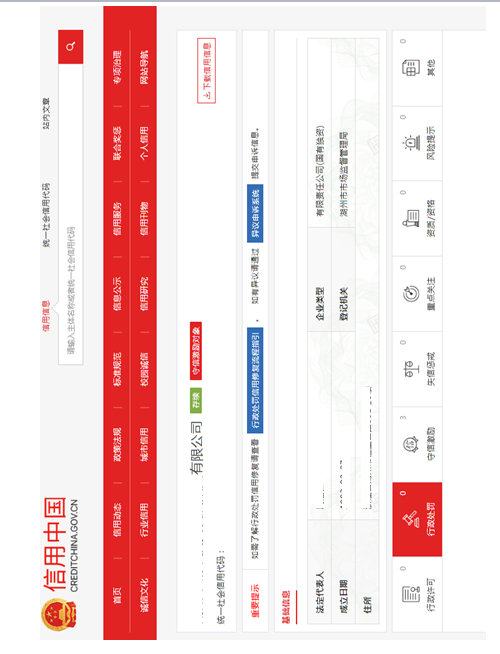 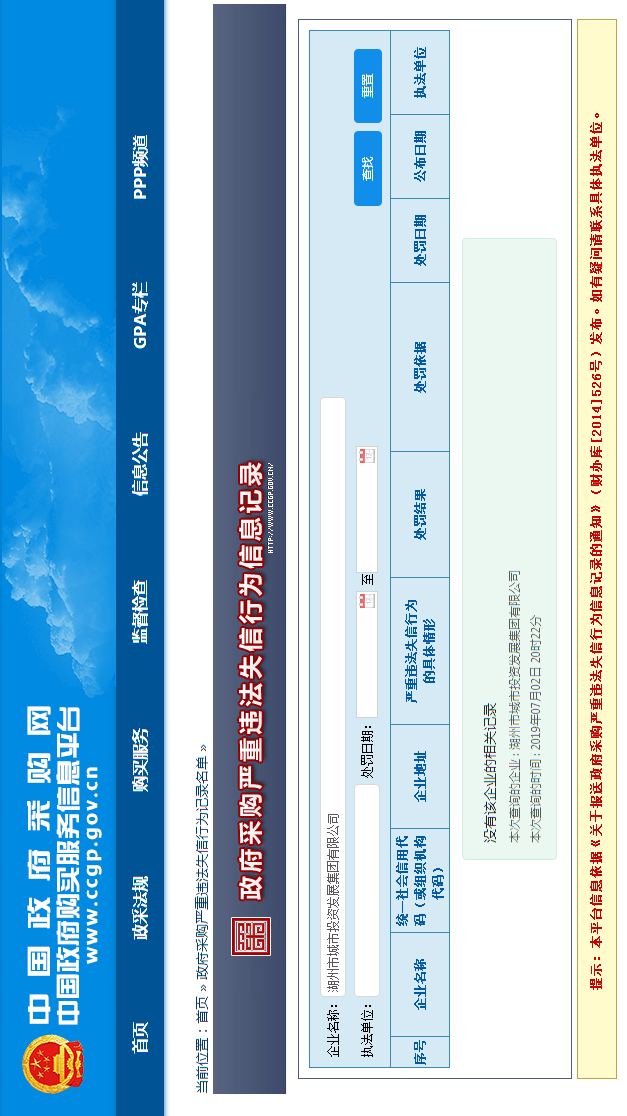 3、质疑函范本一、质疑供应商基本信息质疑供应商：                                        地址：                          邮编：                                                   联系人：                      联系电话：                              授权代表：                                          联系电话：                                            地址：                         邮编：                                                二、质疑项目基本情况质疑项目的名称：                                      质疑项目的编号：               包号：                 采购人名称：                                         招标文件获取日期：                                           三、质疑事项具体内容质疑事项1：                                         事实依据：                                          法律依据：                                          质疑事项2……四、与质疑事项相关的质疑请求请求：                                               签字(签章)：                   公章：                      日期：质疑函制作说明：1.供应商提出质疑时，应提交质疑函和必要的证明材料。2.质疑供应商若委托代理人进行质疑的，质疑函应按要求列明“授权代表”的有关内容，并在附件中提交由质疑供应商签署的授权委托书。授权委托书应载明代理人的姓名或者名称、代理事项、具体权限、期限和相关事项。3.质疑供应商若对项目的某一分包进行质疑，质疑函中应列明具体分包号。4.质疑函的质疑事项应具体、明确，并有必要的事实依据和法律依据。5.质疑函的质疑请求应与质疑事项相关。6.质疑供应商为自然人的，质疑函应由本人签字；质疑供应商为法人或者其他组织的，质疑函应由法定代表人、主要负责人，或者其授权代表签字或者盖章，并加盖公章。4、投诉书范本一、投诉相关主体基本情况投诉人：                                                 地     址：                             邮编：            法定代表人/主要负责人：                                     联系电话：                                             授权代表：             联系电话：                  地     址：                             邮编：                            被投诉人1：                                           地     址：                             邮编：         联系人：               联系电话：                     被投诉人2……相关供应商：                                             地     址：                             邮编：           联系人：               联系电话：                        二、投诉项目基本情况采购项目名称：                                        采购项目编号：                 包号：              采购人名称：                                           代理机构名称：                                         招标文件公告:是/否 公告期限：                          采购结果公告:是/否 公告期限：                          三、质疑基本情况投诉人于   年   月  日,向                   提出质疑，质疑事项为：                                采购人/代理机构于   年   月   日,就质疑事项作出了答复/没有在法定期限内作出答复。四、投诉事项具体内容投诉事项 1：                                       事实依据：                                         法律依据：                                         投诉事项2……五、与投诉事项相关的投诉请求请求：                                               签字(签章)：                   公章：                      日期：    投诉书制作说明：1.投诉人提起投诉时，应当提交投诉书和必要的证明材料，并按照被投诉人和与投诉事项有关的供应商数量提供投诉书副本。2.投诉人若委托代理人进行投诉的，投诉书应按照要求列明“授权代表”的有关内容，并在附件中提交由投诉人签署的授权委托书。授权委托书应当载明代理人的姓名或者名称、代理事项、具体权限、期限和相关事项。3.投诉人若对项目的某一分包进行投诉，投诉书应列明具体分包号。4.投诉书应简要列明质疑事项，质疑函、质疑答复等作为附件材料提供。5.投诉书的投诉事项应具体、明确，并有必要的事实依据和法律依据。6.投诉书的投诉请求应与投诉事项相关。7.投诉人为自然人的，投诉书应当由本人签字；投诉人为法人或者其他组织的，投诉书应当由法定代表人、主要负责人，或者其授权代表签字或者盖章，并加盖公章。序号项目名称采购内容工期采购预算采购上限价1湖州智慧安保勤务运行体系建设项目之智慧安保专业合成管控之市域智慧交通管理提升项目智慧**系统建设 12个月（合同签订之日起6个月内完成基础硬件供货及安装）2150万元2149.9950万元序号名称名称名称名称功能模块功能模块功能描述功能描述功能描述功能描述功能描述1隐患分析治理隐患分析治理隐患分析治理专题数据库基础数据接入事故研判分析数据接入事故研判分析数据接入建立数据接口，梳理数据需求，接入支队交通专题数据库中事故研判分析数据，数据内容包含事故统计数据、事故标签化数据、事故相关车辆信息、事故相关人信息、事故黑点研判信息。建立数据接口，梳理数据需求，接入支队交通专题数据库中事故研判分析数据，数据内容包含事故统计数据、事故标签化数据、事故相关车辆信息、事故相关人信息、事故黑点研判信息。建立数据接口，梳理数据需求，接入支队交通专题数据库中事故研判分析数据，数据内容包含事故统计数据、事故标签化数据、事故相关车辆信息、事故相关人信息、事故黑点研判信息。建立数据接口，梳理数据需求，接入支队交通专题数据库中事故研判分析数据，数据内容包含事故统计数据、事故标签化数据、事故相关车辆信息、事故相关人信息、事故黑点研判信息。建立数据接口，梳理数据需求，接入支队交通专题数据库中事故研判分析数据，数据内容包含事故统计数据、事故标签化数据、事故相关车辆信息、事故相关人信息、事故黑点研判信息。1隐患分析治理隐患分析治理隐患分析治理专题数据库基础数据接入违法研判分析数据接入违法研判分析数据接入建立数据接口，梳理数据需求，接入支队交通专题数据库中违法研判分析数据，数据内容包含违法统计数据、违法信息、违法相关车辆信息、违法相关人信息、违法重点研判信息。建立数据接口，梳理数据需求，接入支队交通专题数据库中违法研判分析数据，数据内容包含违法统计数据、违法信息、违法相关车辆信息、违法相关人信息、违法重点研判信息。建立数据接口，梳理数据需求，接入支队交通专题数据库中违法研判分析数据，数据内容包含违法统计数据、违法信息、违法相关车辆信息、违法相关人信息、违法重点研判信息。建立数据接口，梳理数据需求，接入支队交通专题数据库中违法研判分析数据，数据内容包含违法统计数据、违法信息、违法相关车辆信息、违法相关人信息、违法重点研判信息。建立数据接口，梳理数据需求，接入支队交通专题数据库中违法研判分析数据，数据内容包含违法统计数据、违法信息、违法相关车辆信息、违法相关人信息、违法重点研判信息。1隐患分析治理隐患分析治理隐患分析治理专题数据库基础数据接入隐患主动巡查数据接入隐患主动巡查数据接入建立数据接口，梳理数据需求，接入支队交通专题数据库中隐患主动巡查数据，数据内容包含隐患主动巡查统计数据、隐患主动巡查数据（发现时间、隐患位置、隐患类型、隐患图片）、管辖单位。建立数据接口，梳理数据需求，接入支队交通专题数据库中隐患主动巡查数据，数据内容包含隐患主动巡查统计数据、隐患主动巡查数据（发现时间、隐患位置、隐患类型、隐患图片）、管辖单位。建立数据接口，梳理数据需求，接入支队交通专题数据库中隐患主动巡查数据，数据内容包含隐患主动巡查统计数据、隐患主动巡查数据（发现时间、隐患位置、隐患类型、隐患图片）、管辖单位。建立数据接口，梳理数据需求，接入支队交通专题数据库中隐患主动巡查数据，数据内容包含隐患主动巡查统计数据、隐患主动巡查数据（发现时间、隐患位置、隐患类型、隐患图片）、管辖单位。建立数据接口，梳理数据需求，接入支队交通专题数据库中隐患主动巡查数据，数据内容包含隐患主动巡查统计数据、隐患主动巡查数据（发现时间、隐患位置、隐患类型、隐患图片）、管辖单位。1隐患分析治理隐患分析治理隐患分析治理专题数据库基础数据接入民意投诉数据接入民意投诉数据接入建立数据接口，梳理数据需求，接入支队交通专题数据库中的交通民意投诉数据，数据内容为标签化梳理后的交通投诉详情，包含时间、地点、详情和隐患类型。建立数据接口，梳理数据需求，接入支队交通专题数据库中的交通民意投诉数据，数据内容为标签化梳理后的交通投诉详情，包含时间、地点、详情和隐患类型。建立数据接口，梳理数据需求，接入支队交通专题数据库中的交通民意投诉数据，数据内容为标签化梳理后的交通投诉详情，包含时间、地点、详情和隐患类型。建立数据接口，梳理数据需求，接入支队交通专题数据库中的交通民意投诉数据，数据内容为标签化梳理后的交通投诉详情，包含时间、地点、详情和隐患类型。建立数据接口，梳理数据需求，接入支队交通专题数据库中的交通民意投诉数据，数据内容为标签化梳理后的交通投诉详情，包含时间、地点、详情和隐患类型。1隐患分析治理隐患分析治理隐患分析治理专题数据库基础数据接入途安在线数据接入途安在线数据接入建立数据接口，梳理数据需求，接入湖州支队交通专题数据库中途安在线重点车辆管理数据，数据内容包重点车辆数据、重点车辆行为数据（发现时间、隐患位置、隐患类型、隐患图片）、重点车辆管辖单位。建立数据接口，梳理数据需求，接入湖州支队交通专题数据库中途安在线重点车辆管理数据，数据内容包重点车辆数据、重点车辆行为数据（发现时间、隐患位置、隐患类型、隐患图片）、重点车辆管辖单位。建立数据接口，梳理数据需求，接入湖州支队交通专题数据库中途安在线重点车辆管理数据，数据内容包重点车辆数据、重点车辆行为数据（发现时间、隐患位置、隐患类型、隐患图片）、重点车辆管辖单位。建立数据接口，梳理数据需求，接入湖州支队交通专题数据库中途安在线重点车辆管理数据，数据内容包重点车辆数据、重点车辆行为数据（发现时间、隐患位置、隐患类型、隐患图片）、重点车辆管辖单位。建立数据接口，梳理数据需求，接入湖州支队交通专题数据库中途安在线重点车辆管理数据，数据内容包重点车辆数据、重点车辆行为数据（发现时间、隐患位置、隐患类型、隐患图片）、重点车辆管辖单位。1隐患分析治理隐患分析治理隐患分析治理专题数据库基础数据接入六合一数据对接六合一数据对接建立数据接口，梳理数据需求，接入六合一数据库中包括人员信息、车辆信息、道路信息等数据建立数据接口，梳理数据需求，接入六合一数据库中包括人员信息、车辆信息、道路信息等数据建立数据接口，梳理数据需求，接入六合一数据库中包括人员信息、车辆信息、道路信息等数据建立数据接口，梳理数据需求，接入六合一数据库中包括人员信息、车辆信息、道路信息等数据建立数据接口，梳理数据需求，接入六合一数据库中包括人员信息、车辆信息、道路信息等数据1隐患分析治理隐患分析治理隐患分析治理隐患综合研判分析人员隐患研判分析人员隐患研判分析基于隐患分析基础数据和多类型重点人员隐患研判分析模型，从事故、违法和人员身份标签等多个维度，实现重点人员隐患研判分析，识别需要进行交通安全教育宣教的人员，并根据所属地、隐患类型或年龄区间等维度进行筛选。基于隐患分析基础数据和多类型重点人员隐患研判分析模型，从事故、违法和人员身份标签等多个维度，实现重点人员隐患研判分析，识别需要进行交通安全教育宣教的人员，并根据所属地、隐患类型或年龄区间等维度进行筛选。基于隐患分析基础数据和多类型重点人员隐患研判分析模型，从事故、违法和人员身份标签等多个维度，实现重点人员隐患研判分析，识别需要进行交通安全教育宣教的人员，并根据所属地、隐患类型或年龄区间等维度进行筛选。基于隐患分析基础数据和多类型重点人员隐患研判分析模型，从事故、违法和人员身份标签等多个维度，实现重点人员隐患研判分析，识别需要进行交通安全教育宣教的人员，并根据所属地、隐患类型或年龄区间等维度进行筛选。基于隐患分析基础数据和多类型重点人员隐患研判分析模型，从事故、违法和人员身份标签等多个维度，实现重点人员隐患研判分析，识别需要进行交通安全教育宣教的人员，并根据所属地、隐患类型或年龄区间等维度进行筛选。1隐患分析治理隐患分析治理隐患分析治理隐患综合研判分析道路隐患研判分析道路隐患研判分析基于隐患分析基础数据和多类型道路隐患研判分析模型，从事故、违法和隐患主动发现从多个维度实现道路隐患研判分析，隐患分析结果根据位置可分为路口隐患、路段隐患和特殊地点隐患，根据对象可分为路面安全隐患、设施设备安全隐患、交通组织安全隐患、交通违法安全隐患等类型。基于隐患分析基础数据和多类型道路隐患研判分析模型，从事故、违法和隐患主动发现从多个维度实现道路隐患研判分析，隐患分析结果根据位置可分为路口隐患、路段隐患和特殊地点隐患，根据对象可分为路面安全隐患、设施设备安全隐患、交通组织安全隐患、交通违法安全隐患等类型。基于隐患分析基础数据和多类型道路隐患研判分析模型，从事故、违法和隐患主动发现从多个维度实现道路隐患研判分析，隐患分析结果根据位置可分为路口隐患、路段隐患和特殊地点隐患，根据对象可分为路面安全隐患、设施设备安全隐患、交通组织安全隐患、交通违法安全隐患等类型。基于隐患分析基础数据和多类型道路隐患研判分析模型，从事故、违法和隐患主动发现从多个维度实现道路隐患研判分析，隐患分析结果根据位置可分为路口隐患、路段隐患和特殊地点隐患，根据对象可分为路面安全隐患、设施设备安全隐患、交通组织安全隐患、交通违法安全隐患等类型。基于隐患分析基础数据和多类型道路隐患研判分析模型，从事故、违法和隐患主动发现从多个维度实现道路隐患研判分析，隐患分析结果根据位置可分为路口隐患、路段隐患和特殊地点隐患，根据对象可分为路面安全隐患、设施设备安全隐患、交通组织安全隐患、交通违法安全隐患等类型。1隐患分析治理隐患分析治理隐患分析治理隐患综合研判分析车辆隐患研判分析车辆隐患研判分析基于隐患分析基础数据和多类型车辆隐患研判分析模型，从事故、违法和车辆状态等多个维度实现车辆隐患研判分析，关联车辆所有人或所属单位，筛选需要进行交通安全教育宣教或其它处置方式的对象。基于隐患分析基础数据和多类型车辆隐患研判分析模型，从事故、违法和车辆状态等多个维度实现车辆隐患研判分析，关联车辆所有人或所属单位，筛选需要进行交通安全教育宣教或其它处置方式的对象。基于隐患分析基础数据和多类型车辆隐患研判分析模型，从事故、违法和车辆状态等多个维度实现车辆隐患研判分析，关联车辆所有人或所属单位，筛选需要进行交通安全教育宣教或其它处置方式的对象。基于隐患分析基础数据和多类型车辆隐患研判分析模型，从事故、违法和车辆状态等多个维度实现车辆隐患研判分析，关联车辆所有人或所属单位，筛选需要进行交通安全教育宣教或其它处置方式的对象。基于隐患分析基础数据和多类型车辆隐患研判分析模型，从事故、违法和车辆状态等多个维度实现车辆隐患研判分析，关联车辆所有人或所属单位，筛选需要进行交通安全教育宣教或其它处置方式的对象。1隐患分析治理隐患分析治理隐患分析治理隐患综合研判分析重点企业隐患研判分析重点企业隐患研判分析基于隐患分析基础数据和多种重点企业隐患研判分析模型，从下属人员车辆的事故、违法等多个维度实现重点企业隐患研判分析，筛选需要进行交通安全教育宣教对象，帮助落实企业侧隐患治理工作。基于隐患分析基础数据和多种重点企业隐患研判分析模型，从下属人员车辆的事故、违法等多个维度实现重点企业隐患研判分析，筛选需要进行交通安全教育宣教对象，帮助落实企业侧隐患治理工作。基于隐患分析基础数据和多种重点企业隐患研判分析模型，从下属人员车辆的事故、违法等多个维度实现重点企业隐患研判分析，筛选需要进行交通安全教育宣教对象，帮助落实企业侧隐患治理工作。基于隐患分析基础数据和多种重点企业隐患研判分析模型，从下属人员车辆的事故、违法等多个维度实现重点企业隐患研判分析，筛选需要进行交通安全教育宣教对象，帮助落实企业侧隐患治理工作。基于隐患分析基础数据和多种重点企业隐患研判分析模型，从下属人员车辆的事故、违法等多个维度实现重点企业隐患研判分析，筛选需要进行交通安全教育宣教对象，帮助落实企业侧隐患治理工作。1隐患分析治理隐患分析治理隐患分析治理隐患综合治理隐患治理责任对象库隐患治理责任对象库隐患治理对象库建立，可录入隐患治理责任人、网格员和单位信息，并对隐患治理平台（外部端）的账号权限进行管理，实现各类道路隐患类型与对应治理责任单位的相关联。隐患治理对象库建立，可录入隐患治理责任人、网格员和单位信息，并对隐患治理平台（外部端）的账号权限进行管理，实现各类道路隐患类型与对应治理责任单位的相关联。隐患治理对象库建立，可录入隐患治理责任人、网格员和单位信息，并对隐患治理平台（外部端）的账号权限进行管理，实现各类道路隐患类型与对应治理责任单位的相关联。隐患治理对象库建立，可录入隐患治理责任人、网格员和单位信息，并对隐患治理平台（外部端）的账号权限进行管理，实现各类道路隐患类型与对应治理责任单位的相关联。隐患治理对象库建立，可录入隐患治理责任人、网格员和单位信息，并对隐患治理平台（外部端）的账号权限进行管理，实现各类道路隐患类型与对应治理责任单位的相关联。1隐患分析治理隐患分析治理隐患分析治理隐患综合治理隐患治理网格划分隐患治理网格划分基于gis路网地图，实现隐患治理网格划分，可关联网格员、管理责任人和管理单位。基于gis路网地图，实现隐患治理网格划分，可关联网格员、管理责任人和管理单位。基于gis路网地图，实现隐患治理网格划分，可关联网格员、管理责任人和管理单位。基于gis路网地图，实现隐患治理网格划分，可关联网格员、管理责任人和管理单位。基于gis路网地图，实现隐患治理网格划分，可关联网格员、管理责任人和管理单位。1隐患分析治理隐患分析治理隐患分析治理隐患综合治理隐患治理任务单隐患治理任务单根据隐患综合研判分析结果或另行手工录入的方式，进行隐患治理任务单的编制和管理，隐患治理任务单包含隐患类型、隐患详情、隐患对象、治理措施建议、处置时限和治理责任对象等信息。根据隐患综合研判分析结果或另行手工录入的方式，进行隐患治理任务单的编制和管理，隐患治理任务单包含隐患类型、隐患详情、隐患对象、治理措施建议、处置时限和治理责任对象等信息。根据隐患综合研判分析结果或另行手工录入的方式，进行隐患治理任务单的编制和管理，隐患治理任务单包含隐患类型、隐患详情、隐患对象、治理措施建议、处置时限和治理责任对象等信息。根据隐患综合研判分析结果或另行手工录入的方式，进行隐患治理任务单的编制和管理，隐患治理任务单包含隐患类型、隐患详情、隐患对象、治理措施建议、处置时限和治理责任对象等信息。根据隐患综合研判分析结果或另行手工录入的方式，进行隐患治理任务单的编制和管理，隐患治理任务单包含隐患类型、隐患详情、隐患对象、治理措施建议、处置时限和治理责任对象等信息。1隐患分析治理隐患分析治理隐患分析治理隐患综合治理隐患治理流转隐患治理流转基于隐患治理对象责任库和治理责任对象，可将通过系统信息的方式，实现隐患治理信息流转,将任务单发送至外部端隐患治理平台。当隐患治理任务单超出任务时限时，系统可以进行告警，并再次进行任务单发送提醒。基于隐患治理对象责任库和治理责任对象，可将通过系统信息的方式，实现隐患治理信息流转,将任务单发送至外部端隐患治理平台。当隐患治理任务单超出任务时限时，系统可以进行告警，并再次进行任务单发送提醒。基于隐患治理对象责任库和治理责任对象，可将通过系统信息的方式，实现隐患治理信息流转,将任务单发送至外部端隐患治理平台。当隐患治理任务单超出任务时限时，系统可以进行告警，并再次进行任务单发送提醒。基于隐患治理对象责任库和治理责任对象，可将通过系统信息的方式，实现隐患治理信息流转,将任务单发送至外部端隐患治理平台。当隐患治理任务单超出任务时限时，系统可以进行告警，并再次进行任务单发送提醒。基于隐患治理对象责任库和治理责任对象，可将通过系统信息的方式，实现隐患治理信息流转,将任务单发送至外部端隐患治理平台。当隐患治理任务单超出任务时限时，系统可以进行告警，并再次进行任务单发送提醒。1隐患分析治理隐患分析治理隐患分析治理隐患综合治理隐患治理结果反馈隐患治理结果反馈根据隐患治理任务单，对交警侧的交通隐患治理工作结果进行反馈，可上报隐患处置结果和相关图片。根据隐患治理任务单，对交警侧的交通隐患治理工作结果进行反馈，可上报隐患处置结果和相关图片。根据隐患治理任务单，对交警侧的交通隐患治理工作结果进行反馈，可上报隐患处置结果和相关图片。根据隐患治理任务单，对交警侧的交通隐患治理工作结果进行反馈，可上报隐患处置结果和相关图片。根据隐患治理任务单，对交警侧的交通隐患治理工作结果进行反馈，可上报隐患处置结果和相关图片。1隐患分析治理隐患分析治理隐患分析治理隐患综合治理隐患治理结果审核隐患治理结果审核根据隐患治理结果反馈情况，对隐患治理结果进行评审、验收和评分。若未通过审核，则重新发起治理任务单。根据隐患治理结果反馈情况，对隐患治理结果进行评审、验收和评分。若未通过审核，则重新发起治理任务单。根据隐患治理结果反馈情况，对隐患治理结果进行评审、验收和评分。若未通过审核，则重新发起治理任务单。根据隐患治理结果反馈情况，对隐患治理结果进行评审、验收和评分。若未通过审核，则重新发起治理任务单。根据隐患治理结果反馈情况，对隐患治理结果进行评审、验收和评分。若未通过审核，则重新发起治理任务单。1隐患分析治理隐患分析治理隐患分析治理隐患治理分级赋色安全评价分级赋色安全评价分级赋色基于隐患治理分级赋色规则和数据，根据确定的“高风险、较高风险、中风险、较低分险、低风险”五个等级的道路安全指数评价情况，分别对相应的网格、乡镇（街道）和企业等对象赋予“红、橙、黄、蓝、绿”五色。基于隐患治理分级赋色规则和数据，根据确定的“高风险、较高风险、中风险、较低分险、低风险”五个等级的道路安全指数评价情况，分别对相应的网格、乡镇（街道）和企业等对象赋予“红、橙、黄、蓝、绿”五色。基于隐患治理分级赋色规则和数据，根据确定的“高风险、较高风险、中风险、较低分险、低风险”五个等级的道路安全指数评价情况，分别对相应的网格、乡镇（街道）和企业等对象赋予“红、橙、黄、蓝、绿”五色。基于隐患治理分级赋色规则和数据，根据确定的“高风险、较高风险、中风险、较低分险、低风险”五个等级的道路安全指数评价情况，分别对相应的网格、乡镇（街道）和企业等对象赋予“红、橙、黄、蓝、绿”五色。基于隐患治理分级赋色规则和数据，根据确定的“高风险、较高风险、中风险、较低分险、低风险”五个等级的道路安全指数评价情况，分别对相应的网格、乡镇（街道）和企业等对象赋予“红、橙、黄、蓝、绿”五色。1隐患分析治理隐患分析治理隐患分析治理隐患治理分级赋色分级赋色算法模型分级赋色算法模型搭建隐患治理安全评价分级赋色评价模型算法，基于湖州交通安全指数评价与分级赋色管理办法，设定基础考核总项、考核分项、附分子项、子项分值与评价标准。分级赋色算法模型支持对附分子项、子项分值与评价标准进行修改，可增加和删减子项和对应评分标准，确保赋色评价的灵活性，根据实际业务情况与安全治理重点进行调整。搭建隐患治理安全评价分级赋色评价模型算法，基于湖州交通安全指数评价与分级赋色管理办法，设定基础考核总项、考核分项、附分子项、子项分值与评价标准。分级赋色算法模型支持对附分子项、子项分值与评价标准进行修改，可增加和删减子项和对应评分标准，确保赋色评价的灵活性，根据实际业务情况与安全治理重点进行调整。搭建隐患治理安全评价分级赋色评价模型算法，基于湖州交通安全指数评价与分级赋色管理办法，设定基础考核总项、考核分项、附分子项、子项分值与评价标准。分级赋色算法模型支持对附分子项、子项分值与评价标准进行修改，可增加和删减子项和对应评分标准，确保赋色评价的灵活性，根据实际业务情况与安全治理重点进行调整。搭建隐患治理安全评价分级赋色评价模型算法，基于湖州交通安全指数评价与分级赋色管理办法，设定基础考核总项、考核分项、附分子项、子项分值与评价标准。分级赋色算法模型支持对附分子项、子项分值与评价标准进行修改，可增加和删减子项和对应评分标准，确保赋色评价的灵活性，根据实际业务情况与安全治理重点进行调整。搭建隐患治理安全评价分级赋色评价模型算法，基于湖州交通安全指数评价与分级赋色管理办法，设定基础考核总项、考核分项、附分子项、子项分值与评价标准。分级赋色算法模型支持对附分子项、子项分值与评价标准进行修改，可增加和删减子项和对应评分标准，确保赋色评价的灵活性，根据实际业务情况与安全治理重点进行调整。1隐患分析治理隐患分析治理隐患分析治理隐患治理分级赋色分级赋色画像分级赋色画像针对网格、乡镇（街道）和企业等对象，实现的分级赋色画像，可选取单一对象，通过表格和图形等方式，展示对应赋色详情、赋色总评分赋色详情、赋色子项评分赋色详情。针对网格、乡镇（街道）和企业等对象，实现的分级赋色画像，可选取单一对象，通过表格和图形等方式，展示对应赋色详情、赋色总评分赋色详情、赋色子项评分赋色详情。针对网格、乡镇（街道）和企业等对象，实现的分级赋色画像，可选取单一对象，通过表格和图形等方式，展示对应赋色详情、赋色总评分赋色详情、赋色子项评分赋色详情。针对网格、乡镇（街道）和企业等对象，实现的分级赋色画像，可选取单一对象，通过表格和图形等方式，展示对应赋色详情、赋色总评分赋色详情、赋色子项评分赋色详情。针对网格、乡镇（街道）和企业等对象，实现的分级赋色画像，可选取单一对象，通过表格和图形等方式，展示对应赋色详情、赋色总评分赋色详情、赋色子项评分赋色详情。1隐患分析治理隐患分析治理隐患分析治理隐患治理台账隐患治理信息统计隐患治理信息统计实现隐患治理台账统计，对人员、车辆、道路和企业四大方面隐患治理任务的分类统计，可通过柱状图、饼状图的形式，展现隐患任务分布情况与完成情况。实现隐患治理台账统计，对人员、车辆、道路和企业四大方面隐患治理任务的分类统计，可通过柱状图、饼状图的形式，展现隐患任务分布情况与完成情况。实现隐患治理台账统计，对人员、车辆、道路和企业四大方面隐患治理任务的分类统计，可通过柱状图、饼状图的形式，展现隐患任务分布情况与完成情况。实现隐患治理台账统计，对人员、车辆、道路和企业四大方面隐患治理任务的分类统计，可通过柱状图、饼状图的形式，展现隐患任务分布情况与完成情况。实现隐患治理台账统计，对人员、车辆、道路和企业四大方面隐患治理任务的分类统计，可通过柱状图、饼状图的形式，展现隐患任务分布情况与完成情况。1隐患分析治理隐患分析治理隐患分析治理隐患治理台账历史信息查询历史信息查询实现隐患治理历史信息查询，可基于时间、区域、责任单位和完成情况等不同要素，实现历史任务信息的分类查询。实现隐患治理历史信息查询，可基于时间、区域、责任单位和完成情况等不同要素，实现历史任务信息的分类查询。实现隐患治理历史信息查询，可基于时间、区域、责任单位和完成情况等不同要素，实现历史任务信息的分类查询。实现隐患治理历史信息查询，可基于时间、区域、责任单位和完成情况等不同要素，实现历史任务信息的分类查询。实现隐患治理历史信息查询，可基于时间、区域、责任单位和完成情况等不同要素，实现历史任务信息的分类查询。1隐患分析治理隐患分析治理隐患分析治理隐患治理措施库隐患治理措施编制隐患治理措施编制根据交通隐患类型，实现交通治理措施的新增、编制和管理修改。根据交通隐患类型，实现交通治理措施的新增、编制和管理修改。根据交通隐患类型，实现交通治理措施的新增、编制和管理修改。根据交通隐患类型，实现交通治理措施的新增、编制和管理修改。根据交通隐患类型，实现交通治理措施的新增、编制和管理修改。1隐患分析治理隐患分析治理隐患分析治理隐患治理措施库隐患治理措施归档隐患治理措施归档可选取隐患治理任务单的处置反馈结果，对隐患治理手段进行归档，完善隐患治理措施库。可选取隐患治理任务单的处置反馈结果，对隐患治理手段进行归档，完善隐患治理措施库。可选取隐患治理任务单的处置反馈结果，对隐患治理手段进行归档，完善隐患治理措施库。可选取隐患治理任务单的处置反馈结果，对隐患治理手段进行归档，完善隐患治理措施库。可选取隐患治理任务单的处置反馈结果，对隐患治理手段进行归档，完善隐患治理措施库。1隐患分析治理隐患分析治理隐患分析治理隐患治理平台（外部端）用户登录管理用户登录管理实现外部端平台的用户登录，操作人员可使用中心设定的账号密码进行登录。实现外部端平台的用户登录，操作人员可使用中心设定的账号密码进行登录。实现外部端平台的用户登录，操作人员可使用中心设定的账号密码进行登录。实现外部端平台的用户登录，操作人员可使用中心设定的账号密码进行登录。实现外部端平台的用户登录，操作人员可使用中心设定的账号密码进行登录。1隐患分析治理隐患分析治理隐患分析治理隐患治理平台（外部端）平台基础搭建平台基础搭建搭建外部网页端隐患治理平台基础（数据库组件、权限管理组件、中间件组件、前端展示组件），确保内外数据畅通与数据安全，实现平台数据的互通、信息展示和用户登录操作，操作人员可使用中心设定的账号密码进行登录，实现隐患治理任务操作。搭建外部网页端隐患治理平台基础（数据库组件、权限管理组件、中间件组件、前端展示组件），确保内外数据畅通与数据安全，实现平台数据的互通、信息展示和用户登录操作，操作人员可使用中心设定的账号密码进行登录，实现隐患治理任务操作。搭建外部网页端隐患治理平台基础（数据库组件、权限管理组件、中间件组件、前端展示组件），确保内外数据畅通与数据安全，实现平台数据的互通、信息展示和用户登录操作，操作人员可使用中心设定的账号密码进行登录，实现隐患治理任务操作。搭建外部网页端隐患治理平台基础（数据库组件、权限管理组件、中间件组件、前端展示组件），确保内外数据畅通与数据安全，实现平台数据的互通、信息展示和用户登录操作，操作人员可使用中心设定的账号密码进行登录，实现隐患治理任务操作。搭建外部网页端隐患治理平台基础（数据库组件、权限管理组件、中间件组件、前端展示组件），确保内外数据畅通与数据安全，实现平台数据的互通、信息展示和用户登录操作，操作人员可使用中心设定的账号密码进行登录，实现隐患治理任务操作。1隐患分析治理隐患分析治理隐患分析治理隐患治理平台（外部端）隐患治理任务单接收隐患治理任务单接收操作人员可接受中心平台发送的隐患治理任务单，内容包含隐患类型、隐患详情、隐患对象、治理措施建议、处置时限和治理责任对象。操作人员可接受中心平台发送的隐患治理任务单，内容包含隐患类型、隐患详情、隐患对象、治理措施建议、处置时限和治理责任对象。操作人员可接受中心平台发送的隐患治理任务单，内容包含隐患类型、隐患详情、隐患对象、治理措施建议、处置时限和治理责任对象。操作人员可接受中心平台发送的隐患治理任务单，内容包含隐患类型、隐患详情、隐患对象、治理措施建议、处置时限和治理责任对象。操作人员可接受中心平台发送的隐患治理任务单，内容包含隐患类型、隐患详情、隐患对象、治理措施建议、处置时限和治理责任对象。1隐患分析治理隐患分析治理隐患分析治理隐患治理平台（外部端）任务超时预警任务超时预警当隐患治理任务单超出处置时限时候，平台将进行告警。当隐患治理任务单超出处置时限时候，平台将进行告警。当隐患治理任务单超出处置时限时候，平台将进行告警。当隐患治理任务单超出处置时限时候，平台将进行告警。当隐患治理任务单超出处置时限时候，平台将进行告警。1隐患分析治理隐患分析治理隐患分析治理隐患治理平台（外部端）隐患治理结果反馈隐患治理结果反馈操作人员可对中心平台发送的隐患治理任务单进行治理结果反馈，反馈内容包括处置时间、处置人员、处置方式、处置结果和其它备注信息。操作人员可对中心平台发送的隐患治理任务单进行治理结果反馈，反馈内容包括处置时间、处置人员、处置方式、处置结果和其它备注信息。操作人员可对中心平台发送的隐患治理任务单进行治理结果反馈，反馈内容包括处置时间、处置人员、处置方式、处置结果和其它备注信息。操作人员可对中心平台发送的隐患治理任务单进行治理结果反馈，反馈内容包括处置时间、处置人员、处置方式、处置结果和其它备注信息。操作人员可对中心平台发送的隐患治理任务单进行治理结果反馈，反馈内容包括处置时间、处置人员、处置方式、处置结果和其它备注信息。2执法监督管理执法监督管理执法监督管理执法监督执法音视频巡查执法音视频巡查通过执法记录仪关联警情和各类执法数据，对交通管理综合应用平台数据，路面执勤执法、交通事故处理等开展比对巡查。强化对涉及酒醉驾、违规运输危化品、涉及“两客一危一货”车辆、工程运输车辆、涉及行政拘留违法、伤亡交通事故类等重点警情的规范执法情况，纠正降格处罚、案件违规办理、不按规定录入系统、不规范使用执法记录仪等突出执法问题。通过执法记录仪关联警情和各类执法数据，对交通管理综合应用平台数据，路面执勤执法、交通事故处理等开展比对巡查。强化对涉及酒醉驾、违规运输危化品、涉及“两客一危一货”车辆、工程运输车辆、涉及行政拘留违法、伤亡交通事故类等重点警情的规范执法情况，纠正降格处罚、案件违规办理、不按规定录入系统、不规范使用执法记录仪等突出执法问题。通过执法记录仪关联警情和各类执法数据，对交通管理综合应用平台数据，路面执勤执法、交通事故处理等开展比对巡查。强化对涉及酒醉驾、违规运输危化品、涉及“两客一危一货”车辆、工程运输车辆、涉及行政拘留违法、伤亡交通事故类等重点警情的规范执法情况，纠正降格处罚、案件违规办理、不按规定录入系统、不规范使用执法记录仪等突出执法问题。通过执法记录仪关联警情和各类执法数据，对交通管理综合应用平台数据，路面执勤执法、交通事故处理等开展比对巡查。强化对涉及酒醉驾、违规运输危化品、涉及“两客一危一货”车辆、工程运输车辆、涉及行政拘留违法、伤亡交通事故类等重点警情的规范执法情况，纠正降格处罚、案件违规办理、不按规定录入系统、不规范使用执法记录仪等突出执法问题。通过执法记录仪关联警情和各类执法数据，对交通管理综合应用平台数据，路面执勤执法、交通事故处理等开展比对巡查。强化对涉及酒醉驾、违规运输危化品、涉及“两客一危一货”车辆、工程运输车辆、涉及行政拘留违法、伤亡交通事故类等重点警情的规范执法情况，纠正降格处罚、案件违规办理、不按规定录入系统、不规范使用执法记录仪等突出执法问题。2执法监督管理执法监督管理执法监督管理执法监督执法案件监管执法案件监管针对行政、刑事案件，从现场查处、管辖、受理、调查、决定、执行、涉案财物处理等全部环节进行智能核查监督，查处纠正有案不立、积案压案、不按规定处理的执法问题。针对行政、刑事案件，从现场查处、管辖、受理、调查、决定、执行、涉案财物处理等全部环节进行智能核查监督，查处纠正有案不立、积案压案、不按规定处理的执法问题。刑事案件:①刑事案件统计②刑事案件分析③刑事案件监督。行政案件：①行政案件统计②行政案件分析③行政案件监督④异常执法⑤事故监管。刑事案件:①刑事案件统计②刑事案件分析③刑事案件监督。行政案件：①行政案件统计②行政案件分析③行政案件监督④异常执法⑤事故监管。刑事案件:①刑事案件统计②刑事案件分析③刑事案件监督。行政案件：①行政案件统计②行政案件分析③行政案件监督④异常执法⑤事故监管。2执法监督管理执法监督管理执法监督管理执法监督涉案财物监管涉案财物监管通过人脸识别、条形码、二维码、电子标签等技术，应用智能生物检材保管柜、智能案卷管理柜，物联网存储柜等智能化设备，关联**基础平台、执法管理平台案件办理、涉案财物信息，对集中统一保管的涉案车辆、驾驶证、行驶证以及血样生物检材的存放、保管、调用、归还、处理等轨迹全程留痕、实时管理、动态监督。通过人脸识别、条形码、二维码、电子标签等技术，应用智能生物检材保管柜、智能案卷管理柜，物联网存储柜等智能化设备，关联**基础平台、执法管理平台案件办理、涉案财物信息，对集中统一保管的涉案车辆、驾驶证、行驶证以及血样生物检材的存放、保管、调用、归还、处理等轨迹全程留痕、实时管理、动态监督。通过人脸识别、条形码、二维码、电子标签等技术，应用智能生物检材保管柜、智能案卷管理柜，物联网存储柜等智能化设备，关联**基础平台、执法管理平台案件办理、涉案财物信息，对集中统一保管的涉案车辆、驾驶证、行驶证以及血样生物检材的存放、保管、调用、归还、处理等轨迹全程留痕、实时管理、动态监督。通过人脸识别、条形码、二维码、电子标签等技术，应用智能生物检材保管柜、智能案卷管理柜，物联网存储柜等智能化设备，关联**基础平台、执法管理平台案件办理、涉案财物信息，对集中统一保管的涉案车辆、驾驶证、行驶证以及血样生物检材的存放、保管、调用、归还、处理等轨迹全程留痕、实时管理、动态监督。通过人脸识别、条形码、二维码、电子标签等技术，应用智能生物检材保管柜、智能案卷管理柜，物联网存储柜等智能化设备，关联**基础平台、执法管理平台案件办理、涉案财物信息，对集中统一保管的涉案车辆、驾驶证、行驶证以及血样生物检材的存放、保管、调用、归还、处理等轨迹全程留痕、实时管理、动态监督。2执法监督管理执法监督管理执法监督管理执法监督办案场所监管办案场所监管通过接入各大队办案场所视频监控系统，对各大队执法办案区审查讯（询）问情况进行自动侦测（需监控设备提供商软硬件支持）或人工回溯式巡查，规范、监督办案场所使用，落实执法安全措施。通过接入各大队办案场所视频监控系统，对各大队执法办案区审查讯（询）问情况进行自动侦测（需监控设备提供商软硬件支持）或人工回溯式巡查，规范、监督办案场所使用，落实执法安全措施。通过接入各大队办案场所视频监控系统，对各大队执法办案区审查讯（询）问情况进行自动侦测（需监控设备提供商软硬件支持）或人工回溯式巡查，规范、监督办案场所使用，落实执法安全措施。通过接入各大队办案场所视频监控系统，对各大队执法办案区审查讯（询）问情况进行自动侦测（需监控设备提供商软硬件支持）或人工回溯式巡查，规范、监督办案场所使用，落实执法安全措施。通过接入各大队办案场所视频监控系统，对各大队执法办案区审查讯（询）问情况进行自动侦测（需监控设备提供商软硬件支持）或人工回溯式巡查，规范、监督办案场所使用，落实执法安全措施。2执法监督管理执法监督管理执法监督管理执法监督执法卷宗监管执法卷宗监管对案件证据材料上传、组卷情况，未破案件卷宗、在办案件卷宗、办结行政案件卷宗、已结刑事案件侦查工作卷，对执法管理中心和交警大（中）队办案区卷宗管理情况，实时动态监管，查纠电子卷宗证据材料不及时、不规范上传、组卷，案件卷宗未按规定集中入柜保管，证据材料、涉案证件丢失缺损等问题。对案件证据材料上传、组卷情况，未破案件卷宗、在办案件卷宗、办结行政案件卷宗、已结刑事案件侦查工作卷，对执法管理中心和交警大（中）队办案区卷宗管理情况，实时动态监管，查纠电子卷宗证据材料不及时、不规范上传、组卷，案件卷宗未按规定集中入柜保管，证据材料、涉案证件丢失缺损等问题。对案件证据材料上传、组卷情况，未破案件卷宗、在办案件卷宗、办结行政案件卷宗、已结刑事案件侦查工作卷，对执法管理中心和交警大（中）队办案区卷宗管理情况，实时动态监管，查纠电子卷宗证据材料不及时、不规范上传、组卷，案件卷宗未按规定集中入柜保管，证据材料、涉案证件丢失缺损等问题。对案件证据材料上传、组卷情况，未破案件卷宗、在办案件卷宗、办结行政案件卷宗、已结刑事案件侦查工作卷，对执法管理中心和交警大（中）队办案区卷宗管理情况，实时动态监管，查纠电子卷宗证据材料不及时、不规范上传、组卷，案件卷宗未按规定集中入柜保管，证据材料、涉案证件丢失缺损等问题。对案件证据材料上传、组卷情况，未破案件卷宗、在办案件卷宗、办结行政案件卷宗、已结刑事案件侦查工作卷，对执法管理中心和交警大（中）队办案区卷宗管理情况，实时动态监管，查纠电子卷宗证据材料不及时、不规范上传、组卷，案件卷宗未按规定集中入柜保管，证据材料、涉案证件丢失缺损等问题。2执法监督管理执法监督管理执法监督管理执法监督车驾管监管车驾管监管监管重点企业、车辆、驾驶人违法查处情况，记分与不记分占比情况等，及时发现重点企业、车辆、驾驶人源头失管、漏管等问题，共享车驾管服务及源头管理监督效果，及时发现监管不到位、数据异常升降，会同车管部门分析异常数据，对涉嫌违法犯罪行为的，推送相关部门查处。监管重点企业、车辆、驾驶人违法查处情况，记分与不记分占比情况等，及时发现重点企业、车辆、驾驶人源头失管、漏管等问题，共享车驾管服务及源头管理监督效果，及时发现监管不到位、数据异常升降，会同车管部门分析异常数据，对涉嫌违法犯罪行为的，推送相关部门查处。监管重点企业、车辆、驾驶人违法查处情况，记分与不记分占比情况等，及时发现重点企业、车辆、驾驶人源头失管、漏管等问题，共享车驾管服务及源头管理监督效果，及时发现监管不到位、数据异常升降，会同车管部门分析异常数据，对涉嫌违法犯罪行为的，推送相关部门查处。监管重点企业、车辆、驾驶人违法查处情况，记分与不记分占比情况等，及时发现重点企业、车辆、驾驶人源头失管、漏管等问题，共享车驾管服务及源头管理监督效果，及时发现监管不到位、数据异常升降，会同车管部门分析异常数据，对涉嫌违法犯罪行为的，推送相关部门查处。监管重点企业、车辆、驾驶人违法查处情况，记分与不记分占比情况等，及时发现重点企业、车辆、驾驶人源头失管、漏管等问题，共享车驾管服务及源头管理监督效果，及时发现监管不到位、数据异常升降，会同车管部门分析异常数据，对涉嫌违法犯罪行为的，推送相关部门查处。2执法监督管理执法监督管理执法监督管理执法监督异议申诉监管异议申诉监管将投诉、信访、复议、诉讼等情况以及民警、辅警的违法违纪情况纳入执法监督管理范围，对存在问题要实现数据平台自动关联相关单位和人员。将投诉、信访、复议、诉讼等情况以及民警、辅警的违法违纪情况纳入执法监督管理范围，对存在问题要实现数据平台自动关联相关单位和人员。将投诉、信访、复议、诉讼等情况以及民警、辅警的违法违纪情况纳入执法监督管理范围，对存在问题要实现数据平台自动关联相关单位和人员。将投诉、信访、复议、诉讼等情况以及民警、辅警的违法违纪情况纳入执法监督管理范围，对存在问题要实现数据平台自动关联相关单位和人员。将投诉、信访、复议、诉讼等情况以及民警、辅警的违法违纪情况纳入执法监督管理范围，对存在问题要实现数据平台自动关联相关单位和人员。2执法监督管理执法监督管理执法监督管理执法监督执法异常模型执法异常模型异常执法监督的监管对象是执法民警，通过分析核查非现场和现场执法的数据情况，根据设置的预警条件，发现异常情况及时发出预警通知。异常执法监督的监管对象是执法民警，通过分析核查非现场和现场执法的数据情况，根据设置的预警条件，发现异常情况及时发出预警通知。异常执法监督的监管对象是执法民警，通过分析核查非现场和现场执法的数据情况，根据设置的预警条件，发现异常情况及时发出预警通知。异常执法监督的监管对象是执法民警，通过分析核查非现场和现场执法的数据情况，根据设置的预警条件，发现异常情况及时发出预警通知。异常执法监督的监管对象是执法民警，通过分析核查非现场和现场执法的数据情况，根据设置的预警条件，发现异常情况及时发出预警通知。2执法监督管理执法监督管理执法监督管理执法监督大屏可视化监督大屏可视化监督建立执法监督大屏页面，在一个界面上呈现出整个湖州交警支队及大队的总体运行情况，以实现异常数据的及时预警，对关键岗位和执法环节的全方位、无空隙动态监督。建立执法监督大屏页面，在一个界面上呈现出整个湖州交警支队及大队的总体运行情况，以实现异常数据的及时预警，对关键岗位和执法环节的全方位、无空隙动态监督。建立执法监督大屏页面，在一个界面上呈现出整个湖州交警支队及大队的总体运行情况，以实现异常数据的及时预警，对关键岗位和执法环节的全方位、无空隙动态监督。建立执法监督大屏页面，在一个界面上呈现出整个湖州交警支队及大队的总体运行情况，以实现异常数据的及时预警，对关键岗位和执法环节的全方位、无空隙动态监督。建立执法监督大屏页面，在一个界面上呈现出整个湖州交警支队及大队的总体运行情况，以实现异常数据的及时预警，对关键岗位和执法环节的全方位、无空隙动态监督。2执法监督管理执法监督管理执法监督管理执法监督监管闭环监管闭环在执法监督过程中将各类预警信息推送至经办民警和相关领导账号，从而完成一个“预警、推送、接收、处置、反馈、通报”的闭合环路，以日志形式留痕，实现全覆盖、无死角监管，提升监督效能。在执法监督过程中将各类预警信息推送至经办民警和相关领导账号，从而完成一个“预警、推送、接收、处置、反馈、通报”的闭合环路，以日志形式留痕，实现全覆盖、无死角监管，提升监督效能。在执法监督过程中将各类预警信息推送至经办民警和相关领导账号，从而完成一个“预警、推送、接收、处置、反馈、通报”的闭合环路，以日志形式留痕，实现全覆盖、无死角监管，提升监督效能。在执法监督过程中将各类预警信息推送至经办民警和相关领导账号，从而完成一个“预警、推送、接收、处置、反馈、通报”的闭合环路，以日志形式留痕，实现全覆盖、无死角监管，提升监督效能。在执法监督过程中将各类预警信息推送至经办民警和相关领导账号，从而完成一个“预警、推送、接收、处置、反馈、通报”的闭合环路，以日志形式留痕，实现全覆盖、无死角监管，提升监督效能。执法监督管理执法监督管理执法监督管理执法巡查警情巡查警情巡查中队法制员对昨日该中队的警情进行抽查，自行处理或填写巡查意见并交给责任民警进行处理。民警处理完毕填写处理完成情况及处理时间。中队法制员对昨日该中队的警情进行抽查，自行处理或填写巡查意见并交给责任民警进行处理。民警处理完毕填写处理完成情况及处理时间。中队法制员对昨日该中队的警情进行抽查，自行处理或填写巡查意见并交给责任民警进行处理。民警处理完毕填写处理完成情况及处理时间。中队法制员对昨日该中队的警情进行抽查，自行处理或填写巡查意见并交给责任民警进行处理。民警处理完毕填写处理完成情况及处理时间。中队法制员对昨日该中队的警情进行抽查，自行处理或填写巡查意见并交给责任民警进行处理。民警处理完毕填写处理完成情况及处理时间。执法监督管理执法监督管理执法监督管理执法巡查强制凭证巡查强制凭证巡查中队法制员对昨日该中队的强制凭证进行抽查，自行处理或填写巡查意见并交给责任民警进行处理。民警处理完毕填写处理完成情况及处理时间。中队法制员对昨日该中队的强制凭证进行抽查，自行处理或填写巡查意见并交给责任民警进行处理。民警处理完毕填写处理完成情况及处理时间。中队法制员对昨日该中队的强制凭证进行抽查，自行处理或填写巡查意见并交给责任民警进行处理。民警处理完毕填写处理完成情况及处理时间。中队法制员对昨日该中队的强制凭证进行抽查，自行处理或填写巡查意见并交给责任民警进行处理。民警处理完毕填写处理完成情况及处理时间。中队法制员对昨日该中队的强制凭证进行抽查，自行处理或填写巡查意见并交给责任民警进行处理。民警处理完毕填写处理完成情况及处理时间。执法监督管理执法监督管理执法监督管理执法巡查现场违法巡查现场违法巡查中队法制员对昨日该中队的现场执法数据，对接执法记录仪平台中匹配后产生的未能匹配的部分进行抽查，自行处理或填写巡查意见并交给责任民警进行处理。民警处理完毕填写处理完成情况及处理时间。中队法制员对昨日该中队的现场执法数据，对接执法记录仪平台中匹配后产生的未能匹配的部分进行抽查，自行处理或填写巡查意见并交给责任民警进行处理。民警处理完毕填写处理完成情况及处理时间。中队法制员对昨日该中队的现场执法数据，对接执法记录仪平台中匹配后产生的未能匹配的部分进行抽查，自行处理或填写巡查意见并交给责任民警进行处理。民警处理完毕填写处理完成情况及处理时间。中队法制员对昨日该中队的现场执法数据，对接执法记录仪平台中匹配后产生的未能匹配的部分进行抽查，自行处理或填写巡查意见并交给责任民警进行处理。民警处理完毕填写处理完成情况及处理时间。中队法制员对昨日该中队的现场执法数据，对接执法记录仪平台中匹配后产生的未能匹配的部分进行抽查，自行处理或填写巡查意见并交给责任民警进行处理。民警处理完毕填写处理完成情况及处理时间。执法监督管理执法监督管理执法监督管理执法巡查预警巡查预警巡查中队法制员对昨日的预警进行巡查，填写巡查意见。民警处理完毕填写处理完成情况及处理时间。中队法制员对昨日的预警进行巡查，填写巡查意见。民警处理完毕填写处理完成情况及处理时间。中队法制员对昨日的预警进行巡查，填写巡查意见。民警处理完毕填写处理完成情况及处理时间。中队法制员对昨日的预警进行巡查，填写巡查意见。民警处理完毕填写处理完成情况及处理时间。中队法制员对昨日的预警进行巡查，填写巡查意见。民警处理完毕填写处理完成情况及处理时间。执法监督管理执法监督管理执法监督管理执法巡查物品巡查物品巡查包括文书、证件等，采用人工录入的形式，自己发任务或者支队、大队自上而下的流转,接收单位以日志的形式反馈给核发任务部门。包括文书、证件等，采用人工录入的形式，自己发任务或者支队、大队自上而下的流转,接收单位以日志的形式反馈给核发任务部门。包括文书、证件等，采用人工录入的形式，自己发任务或者支队、大队自上而下的流转,接收单位以日志的形式反馈给核发任务部门。包括文书、证件等，采用人工录入的形式，自己发任务或者支队、大队自上而下的流转,接收单位以日志的形式反馈给核发任务部门。包括文书、证件等，采用人工录入的形式，自己发任务或者支队、大队自上而下的流转,接收单位以日志的形式反馈给核发任务部门。执法监督管理执法监督管理执法监督管理执法巡查装备巡查装备巡查大队中队后台对警用装备仪器进行管理，设定有效期限，到期系统自动发送到期提醒给责任部门。装备责任部门到期对装备进行巡查并反馈巡查情况。大队中队后台对警用装备仪器进行管理，设定有效期限，到期系统自动发送到期提醒给责任部门。装备责任部门到期对装备进行巡查并反馈巡查情况。大队中队后台对警用装备仪器进行管理，设定有效期限，到期系统自动发送到期提醒给责任部门。装备责任部门到期对装备进行巡查并反馈巡查情况。大队中队后台对警用装备仪器进行管理，设定有效期限，到期系统自动发送到期提醒给责任部门。装备责任部门到期对装备进行巡查并反馈巡查情况。大队中队后台对警用装备仪器进行管理，设定有效期限，到期系统自动发送到期提醒给责任部门。装备责任部门到期对装备进行巡查并反馈巡查情况。执法监督管理执法监督管理执法监督管理执法巡查案件巡查案件巡查办案中队，对昨日的强制措施/事故未移交的巡查。办案中队，对昨日的强制措施/事故未移交的巡查。办案中队，对昨日的强制措施/事故未移交的巡查。办案中队，对昨日的强制措施/事故未移交的巡查。办案中队，对昨日的强制措施/事故未移交的巡查。执法监督管理执法监督管理执法监督管理数据分析研判及质效管理执法民警画像执法民警画像通过对民警办理行政处罚案件种类、时间和空间分布、是否被投诉、复议、是否被撤销、是否败诉等进行分析，并结合民警办理的刑事案件时间和空间分布等对民警、单位进行“画像”。通过对民警办理行政处罚案件种类、时间和空间分布、是否被投诉、复议、是否被撤销、是否败诉等进行分析，并结合民警办理的刑事案件时间和空间分布等对民警、单位进行“画像”。通过对民警办理行政处罚案件种类、时间和空间分布、是否被投诉、复议、是否被撤销、是否败诉等进行分析，并结合民警办理的刑事案件时间和空间分布等对民警、单位进行“画像”。通过对民警办理行政处罚案件种类、时间和空间分布、是否被投诉、复议、是否被撤销、是否败诉等进行分析，并结合民警办理的刑事案件时间和空间分布等对民警、单位进行“画像”。通过对民警办理行政处罚案件种类、时间和空间分布、是否被投诉、复议、是否被撤销、是否败诉等进行分析，并结合民警办理的刑事案件时间和空间分布等对民警、单位进行“画像”。执法监督管理执法监督管理执法监督管理数据分析研判及质效管理执法单位画像执法单位画像通过对执法单位的电子监控抓拍违法情况、现场违法与事故的情况、单位民警的预警、重点企业重点车辆和重点人员等情况进行分析，形成执法单位“画像”。通过对执法单位的电子监控抓拍违法情况、现场违法与事故的情况、单位民警的预警、重点企业重点车辆和重点人员等情况进行分析，形成执法单位“画像”。通过对执法单位的电子监控抓拍违法情况、现场违法与事故的情况、单位民警的预警、重点企业重点车辆和重点人员等情况进行分析，形成执法单位“画像”。通过对执法单位的电子监控抓拍违法情况、现场违法与事故的情况、单位民警的预警、重点企业重点车辆和重点人员等情况进行分析，形成执法单位“画像”。通过对执法单位的电子监控抓拍违法情况、现场违法与事故的情况、单位民警的预警、重点企业重点车辆和重点人员等情况进行分析，形成执法单位“画像”。执法监督管理执法监督管理执法监督管理数据分析研判及质效管理违法人群画像违法人群画像通过分析机动车驾驶人、非机动车、行人等不同人群的违法行为和交通事故分布情况，梳理出集中的地点形成画像进行网格化管理。通过分析机动车驾驶人、非机动车、行人等不同人群的违法行为和交通事故分布情况，梳理出集中的地点形成画像进行网格化管理。通过分析机动车驾驶人、非机动车、行人等不同人群的违法行为和交通事故分布情况，梳理出集中的地点形成画像进行网格化管理。通过分析机动车驾驶人、非机动车、行人等不同人群的违法行为和交通事故分布情况，梳理出集中的地点形成画像进行网格化管理。通过分析机动车驾驶人、非机动车、行人等不同人群的违法行为和交通事故分布情况，梳理出集中的地点形成画像进行网格化管理。执法监督管理执法监督管理执法监督管理数据分析研判及质效管理违法行为画像违法行为画像针对酒驾等严重违法行为，深度分析违法行为人年龄、住所地、职业、身份情况数据分布，形成对严重违法行为的延伸监管。针对酒驾等严重违法行为，深度分析违法行为人年龄、住所地、职业、身份情况数据分布，形成对严重违法行为的延伸监管。针对酒驾等严重违法行为，深度分析违法行为人年龄、住所地、职业、身份情况数据分布，形成对严重违法行为的延伸监管。针对酒驾等严重违法行为，深度分析违法行为人年龄、住所地、职业、身份情况数据分布，形成对严重违法行为的延伸监管。针对酒驾等严重违法行为，深度分析违法行为人年龄、住所地、职业、身份情况数据分布，形成对严重违法行为的延伸监管。执法监督管理执法监督管理执法监督管理数据分析研判及质效管理电子警察画像电子警察画像根据电子警察分布情况，梳理抓拍违法行为的种类、数量等数据，对各处罚时段、交通违法行为占比及环比增减量情况进行画像，推动辖区大队对路面交安设施进行调整。根据电子警察分布情况，梳理抓拍违法行为的种类、数量等数据，对各处罚时段、交通违法行为占比及环比增减量情况进行画像，推动辖区大队对路面交安设施进行调整。根据电子警察分布情况，梳理抓拍违法行为的种类、数量等数据，对各处罚时段、交通违法行为占比及环比增减量情况进行画像，推动辖区大队对路面交安设施进行调整。根据电子警察分布情况，梳理抓拍违法行为的种类、数量等数据，对各处罚时段、交通违法行为占比及环比增减量情况进行画像，推动辖区大队对路面交安设施进行调整。根据电子警察分布情况，梳理抓拍违法行为的种类、数量等数据，对各处罚时段、交通违法行为占比及环比增减量情况进行画像，推动辖区大队对路面交安设施进行调整。执法监督管理执法监督管理执法监督管理数据整合汇聚数据接口管理数据接口管理接入”六合一、警综平台”等业务数据库，管理各类数据源接口，需要根据实际情况进行配置，后期如有变化也可方便的进行调整。接入”六合一、警综平台”等业务数据库，管理各类数据源接口，需要根据实际情况进行配置，后期如有变化也可方便的进行调整。接入”六合一、警综平台”等业务数据库，管理各类数据源接口，需要根据实际情况进行配置，后期如有变化也可方便的进行调整。接入”六合一、警综平台”等业务数据库，管理各类数据源接口，需要根据实际情况进行配置，后期如有变化也可方便的进行调整。接入”六合一、警综平台”等业务数据库，管理各类数据源接口，需要根据实际情况进行配置，后期如有变化也可方便的进行调整。执法监督管理执法监督管理执法监督管理数据整合汇聚数据清洗整理数据清洗整理通过接口获取各平台的业务数据后，需要对源数据进行清洗和整理，整理有效字段，去除无效记录，最终形成基础业务数据库。通过接口获取各平台的业务数据后，需要对源数据进行清洗和整理，整理有效字段，去除无效记录，最终形成基础业务数据库。通过接口获取各平台的业务数据后，需要对源数据进行清洗和整理，整理有效字段，去除无效记录，最终形成基础业务数据库。通过接口获取各平台的业务数据后，需要对源数据进行清洗和整理，整理有效字段，去除无效记录，最终形成基础业务数据库。通过接口获取各平台的业务数据后，需要对源数据进行清洗和整理，整理有效字段，去除无效记录，最终形成基础业务数据库。执法监督管理执法监督管理执法监督管理数据整合汇聚数据关联适配数据关联适配将各业务数据通过关键字段进行整合关联，以适应各类查询和监督的需求。将各业务数据通过关键字段进行整合关联，以适应各类查询和监督的需求。将各业务数据通过关键字段进行整合关联，以适应各类查询和监督的需求。将各业务数据通过关键字段进行整合关联，以适应各类查询和监督的需求。将各业务数据通过关键字段进行整合关联，以适应各类查询和监督的需求。执法监督管理执法监督管理执法监督管理数据整合汇聚模型配置模型配置对每一类监管的预警模型进行配置，主要包括预警项目名称、预警节点、提醒标记、提醒期限、提醒循环类型、提醒循环频率、预警标记、预警期限、预警循环类型、预警循环频率、预警循环次数等。对每一类监管的预警模型进行配置，主要包括预警项目名称、预警节点、提醒标记、提醒期限、提醒循环类型、提醒循环频率、预警标记、预警期限、预警循环类型、预警循环频率、预警循环次数等。对每一类监管的预警模型进行配置，主要包括预警项目名称、预警节点、提醒标记、提醒期限、提醒循环类型、提醒循环频率、预警标记、预警期限、预警循环类型、预警循环频率、预警循环次数等。对每一类监管的预警模型进行配置，主要包括预警项目名称、预警节点、提醒标记、提醒期限、提醒循环类型、提醒循环频率、预警标记、预警期限、预警循环类型、预警循环频率、预警循环次数等。对每一类监管的预警模型进行配置，主要包括预警项目名称、预警节点、提醒标记、提醒期限、提醒循环类型、提醒循环频率、预警标记、预警期限、预警循环类型、预警循环频率、预警循环次数等。执法监督管理执法监督管理执法监督管理支撑后台权限控制权限控制管理从支队到各大队的用户权限，数据监督范围配置，按组织、分部、用户、角色和安全级别实现对权限的多维度管理，权限分为用户权限，组织权限和岗位权限，每个用户所拥有的最终权限相当于用户本身的权限、用户所在组织的权限、用户所在岗位的权限取并集。管理从支队到各大队的用户权限，数据监督范围配置，按组织、分部、用户、角色和安全级别实现对权限的多维度管理，权限分为用户权限，组织权限和岗位权限，每个用户所拥有的最终权限相当于用户本身的权限、用户所在组织的权限、用户所在岗位的权限取并集。管理从支队到各大队的用户权限，数据监督范围配置，按组织、分部、用户、角色和安全级别实现对权限的多维度管理，权限分为用户权限，组织权限和岗位权限，每个用户所拥有的最终权限相当于用户本身的权限、用户所在组织的权限、用户所在岗位的权限取并集。管理从支队到各大队的用户权限，数据监督范围配置，按组织、分部、用户、角色和安全级别实现对权限的多维度管理，权限分为用户权限，组织权限和岗位权限，每个用户所拥有的最终权限相当于用户本身的权限、用户所在组织的权限、用户所在岗位的权限取并集。管理从支队到各大队的用户权限，数据监督范围配置，按组织、分部、用户、角色和安全级别实现对权限的多维度管理，权限分为用户权限，组织权限和岗位权限，每个用户所拥有的最终权限相当于用户本身的权限、用户所在组织的权限、用户所在岗位的权限取并集。执法监督管理执法监督管理执法监督管理支撑后台系统配置系统配置实现整个系统的功能配置、代码配置、流程配置。实现整个系统的功能配置、代码配置、流程配置。实现整个系统的功能配置、代码配置、流程配置。实现整个系统的功能配置、代码配置、流程配置。实现整个系统的功能配置、代码配置、流程配置。执法监督管理执法监督管理执法监督管理智能报表常规报表常规报表基于动态属性、跨Sheet计算、HTML5图表、海量查询等能力实现常规报表并提供导出、预览和打印等功能。基于动态属性、跨Sheet计算、HTML5图表、海量查询等能力实现常规报表并提供导出、预览和打印等功能。基于动态属性、跨Sheet计算、HTML5图表、海量查询等能力实现常规报表并提供导出、预览和打印等功能。基于动态属性、跨Sheet计算、HTML5图表、海量查询等能力实现常规报表并提供导出、预览和打印等功能。基于动态属性、跨Sheet计算、HTML5图表、海量查询等能力实现常规报表并提供导出、预览和打印等功能。执法监督管理执法监督管理执法监督管理智能报表场景报表场景报表基于图表组合，图表联动以及图表自适应等能力实现驾驶舱、大屏等功能。基于图表组合，图表联动以及图表自适应等能力实现驾驶舱、大屏等功能。基于图表组合，图表联动以及图表自适应等能力实现驾驶舱、大屏等功能。基于图表组合，图表联动以及图表自适应等能力实现驾驶舱、大屏等功能。基于图表组合，图表联动以及图表自适应等能力实现驾驶舱、大屏等功能。3通行证管理通行证管理通行证管理公安网通行证管理子系统通行证设置通行证设置车辆类别管理：车辆类别组用于在创建通行证模板时提供选择，配置允许申请的对象。系统支持通过限定车辆所属地、号牌种类、车辆类型、使用性质、载重量和车辆尺寸等特征对车辆进行分组，创建车辆类别组。车辆类别管理：车辆类别组用于在创建通行证模板时提供选择，配置允许申请的对象。系统支持通过限定车辆所属地、号牌种类、车辆类型、使用性质、载重量和车辆尺寸等特征对车辆进行分组，创建车辆类别组。车辆类别管理：车辆类别组用于在创建通行证模板时提供选择，配置允许申请的对象。系统支持通过限定车辆所属地、号牌种类、车辆类型、使用性质、载重量和车辆尺寸等特征对车辆进行分组，创建车辆类别组。车辆类别管理：车辆类别组用于在创建通行证模板时提供选择，配置允许申请的对象。系统支持通过限定车辆所属地、号牌种类、车辆类型、使用性质、载重量和车辆尺寸等特征对车辆进行分组，创建车辆类别组。车辆类别管理：车辆类别组用于在创建通行证模板时提供选择，配置允许申请的对象。系统支持通过限定车辆所属地、号牌种类、车辆类型、使用性质、载重量和车辆尺寸等特征对车辆进行分组，创建车辆类别组。3通行证管理通行证管理通行证管理公安网通行证管理子系统通行证设置通行证设置通行证模版管理：系统支持根据实际允许申请、发放的通行证，创建对应的通行证模板，模板信息项包括通行证名称、通行证类型、允许申请车辆类别、单车申请次数上限、审批流程、不允许申请车辆状态、不允许申请驾驶人状态要求等。通行证模版管理：系统支持根据实际允许申请、发放的通行证，创建对应的通行证模板，模板信息项包括通行证名称、通行证类型、允许申请车辆类别、单车申请次数上限、审批流程、不允许申请车辆状态、不允许申请驾驶人状态要求等。通行证模版管理：系统支持根据实际允许申请、发放的通行证，创建对应的通行证模板，模板信息项包括通行证名称、通行证类型、允许申请车辆类别、单车申请次数上限、审批流程、不允许申请车辆状态、不允许申请驾驶人状态要求等。通行证模版管理：系统支持根据实际允许申请、发放的通行证，创建对应的通行证模板，模板信息项包括通行证名称、通行证类型、允许申请车辆类别、单车申请次数上限、审批流程、不允许申请车辆状态、不允许申请驾驶人状态要求等。通行证模版管理：系统支持根据实际允许申请、发放的通行证，创建对应的通行证模板，模板信息项包括通行证名称、通行证类型、允许申请车辆类别、单车申请次数上限、审批流程、不允许申请车辆状态、不允许申请驾驶人状态要求等。3通行证管理通行证管理通行证管理公安网通行证管理子系统通行证设置通行证设置通行证线路设置：系统支持对通行证申请时，允许选择的通行线路进行创建和维护。持有通行证时，只允许车辆按照通行证申请时选择的通行证路线通行；通行路线信息包括路线名称，路线描述，以及监控点位，监控点可以配置到具体的方向；系统支持对通行路线进行启用/停用的操作，已停用的路线在通行证申请时不允许被选择。通行证线路设置：系统支持对通行证申请时，允许选择的通行线路进行创建和维护。持有通行证时，只允许车辆按照通行证申请时选择的通行证路线通行；通行路线信息包括路线名称，路线描述，以及监控点位，监控点可以配置到具体的方向；系统支持对通行路线进行启用/停用的操作，已停用的路线在通行证申请时不允许被选择。通行证线路设置：系统支持对通行证申请时，允许选择的通行线路进行创建和维护。持有通行证时，只允许车辆按照通行证申请时选择的通行证路线通行；通行路线信息包括路线名称，路线描述，以及监控点位，监控点可以配置到具体的方向；系统支持对通行路线进行启用/停用的操作，已停用的路线在通行证申请时不允许被选择。通行证线路设置：系统支持对通行证申请时，允许选择的通行线路进行创建和维护。持有通行证时，只允许车辆按照通行证申请时选择的通行证路线通行；通行路线信息包括路线名称，路线描述，以及监控点位，监控点可以配置到具体的方向；系统支持对通行路线进行启用/停用的操作，已停用的路线在通行证申请时不允许被选择。通行证线路设置：系统支持对通行证申请时，允许选择的通行线路进行创建和维护。持有通行证时，只允许车辆按照通行证申请时选择的通行证路线通行；通行路线信息包括路线名称，路线描述，以及监控点位，监控点可以配置到具体的方向；系统支持对通行路线进行启用/停用的操作，已停用的路线在通行证申请时不允许被选择。3通行证管理通行证管理通行证管理公安网通行证管理子系统通行证设置通行证设置车辆备案管理：系统支持对车辆进行备案新增、删除、批量新增、变更企业、解绑企业等操作。同时不管是微信端、高德端还是公安网平台端,系统里面都会把这些车辆记录下来的。如果要绑定到企业中无需重复录入,只需要变更车辆的企业信息。车辆备案管理：系统支持对车辆进行备案新增、删除、批量新增、变更企业、解绑企业等操作。同时不管是微信端、高德端还是公安网平台端,系统里面都会把这些车辆记录下来的。如果要绑定到企业中无需重复录入,只需要变更车辆的企业信息。车辆备案管理：系统支持对车辆进行备案新增、删除、批量新增、变更企业、解绑企业等操作。同时不管是微信端、高德端还是公安网平台端,系统里面都会把这些车辆记录下来的。如果要绑定到企业中无需重复录入,只需要变更车辆的企业信息。车辆备案管理：系统支持对车辆进行备案新增、删除、批量新增、变更企业、解绑企业等操作。同时不管是微信端、高德端还是公安网平台端,系统里面都会把这些车辆记录下来的。如果要绑定到企业中无需重复录入,只需要变更车辆的企业信息。车辆备案管理：系统支持对车辆进行备案新增、删除、批量新增、变更企业、解绑企业等操作。同时不管是微信端、高德端还是公安网平台端,系统里面都会把这些车辆记录下来的。如果要绑定到企业中无需重复录入,只需要变更车辆的企业信息。3通行证管理通行证管理通行证管理公安网通行证管理子系统通行证设置通行证设置通行证黑名单管理：实现对存在虚报申请材料、重大交通事故或严重交通违法等行为的车辆进行黑名单设置及管理，对于被列入黑名单中的车辆不允许申请通行证，支持黑名单信息的新增、批量新增、修改、删除、批量删除、查询等操作。通行证黑名单管理：实现对存在虚报申请材料、重大交通事故或严重交通违法等行为的车辆进行黑名单设置及管理，对于被列入黑名单中的车辆不允许申请通行证，支持黑名单信息的新增、批量新增、修改、删除、批量删除、查询等操作。通行证黑名单管理：实现对存在虚报申请材料、重大交通事故或严重交通违法等行为的车辆进行黑名单设置及管理，对于被列入黑名单中的车辆不允许申请通行证，支持黑名单信息的新增、批量新增、修改、删除、批量删除、查询等操作。通行证黑名单管理：实现对存在虚报申请材料、重大交通事故或严重交通违法等行为的车辆进行黑名单设置及管理，对于被列入黑名单中的车辆不允许申请通行证，支持黑名单信息的新增、批量新增、修改、删除、批量删除、查询等操作。通行证黑名单管理：实现对存在虚报申请材料、重大交通事故或严重交通违法等行为的车辆进行黑名单设置及管理，对于被列入黑名单中的车辆不允许申请通行证，支持黑名单信息的新增、批量新增、修改、删除、批量删除、查询等操作。3通行证管理通行证管理通行证管理公安网通行证管理子系统通行证设置通行证设置移动端账号管理：支持对已在移动端实名认证后的用户进行账户权限类型的配置，权限类型包括普通用户、协警用户、民警用户、企业用户，可根据实际管理需求配置相应的用户和权限类别。移动端账号管理：支持对已在移动端实名认证后的用户进行账户权限类型的配置，权限类型包括普通用户、协警用户、民警用户、企业用户，可根据实际管理需求配置相应的用户和权限类别。移动端账号管理：支持对已在移动端实名认证后的用户进行账户权限类型的配置，权限类型包括普通用户、协警用户、民警用户、企业用户，可根据实际管理需求配置相应的用户和权限类别。移动端账号管理：支持对已在移动端实名认证后的用户进行账户权限类型的配置，权限类型包括普通用户、协警用户、民警用户、企业用户，可根据实际管理需求配置相应的用户和权限类别。移动端账号管理：支持对已在移动端实名认证后的用户进行账户权限类型的配置，权限类型包括普通用户、协警用户、民警用户、企业用户，可根据实际管理需求配置相应的用户和权限类别。3通行证管理通行证管理通行证管理公安网通行证管理子系统通行证管理通行证管理通行证申请：在业务办理窗口，利用本功能为申请人办理通行证申请。根据申请人需办理的通行证，选择对应的通行证模板，按照模板的要求录入车辆信息、申请人信息、通行申请信息，选择通行线路，上传材料照片，实现通行证的申请通行证申请：在业务办理窗口，利用本功能为申请人办理通行证申请。根据申请人需办理的通行证，选择对应的通行证模板，按照模板的要求录入车辆信息、申请人信息、通行申请信息，选择通行线路，上传材料照片，实现通行证的申请通行证申请：在业务办理窗口，利用本功能为申请人办理通行证申请。根据申请人需办理的通行证，选择对应的通行证模板，按照模板的要求录入车辆信息、申请人信息、通行申请信息，选择通行线路，上传材料照片，实现通行证的申请通行证申请：在业务办理窗口，利用本功能为申请人办理通行证申请。根据申请人需办理的通行证，选择对应的通行证模板，按照模板的要求录入车辆信息、申请人信息、通行申请信息，选择通行线路，上传材料照片，实现通行证的申请通行证申请：在业务办理窗口，利用本功能为申请人办理通行证申请。根据申请人需办理的通行证，选择对应的通行证模板，按照模板的要求录入车辆信息、申请人信息、通行申请信息，选择通行线路，上传材料照片，实现通行证的申请3通行证管理通行证管理通行证管理公安网通行证管理子系统通行证管理通行证管理通行证查询：根据号牌号码、号牌种类、通行证模板、申请人/经办人、登记日期、审批状态、通行证状态、审批人、车辆类型、通行路线等条件，对已申请的通行证信息进行查询，可显示通行证详细信息、车辆信息、通行证有效期限等信息。通行证查询：根据号牌号码、号牌种类、通行证模板、申请人/经办人、登记日期、审批状态、通行证状态、审批人、车辆类型、通行路线等条件，对已申请的通行证信息进行查询，可显示通行证详细信息、车辆信息、通行证有效期限等信息。通行证查询：根据号牌号码、号牌种类、通行证模板、申请人/经办人、登记日期、审批状态、通行证状态、审批人、车辆类型、通行路线等条件，对已申请的通行证信息进行查询，可显示通行证详细信息、车辆信息、通行证有效期限等信息。通行证查询：根据号牌号码、号牌种类、通行证模板、申请人/经办人、登记日期、审批状态、通行证状态、审批人、车辆类型、通行路线等条件，对已申请的通行证信息进行查询，可显示通行证详细信息、车辆信息、通行证有效期限等信息。通行证查询：根据号牌号码、号牌种类、通行证模板、申请人/经办人、登记日期、审批状态、通行证状态、审批人、车辆类型、通行路线等条件，对已申请的通行证信息进行查询，可显示通行证详细信息、车辆信息、通行证有效期限等信息。3通行证管理通行证管理通行证管理公安网通行证管理子系统通行证管理通行证管理通行证修改：对已提交未审批完成的通行证申请，可对原申请记录中的基础信息进行修改，修改后重新进入审批流程。通行证修改：对已提交未审批完成的通行证申请，可对原申请记录中的基础信息进行修改，修改后重新进入审批流程。通行证修改：对已提交未审批完成的通行证申请，可对原申请记录中的基础信息进行修改，修改后重新进入审批流程。通行证修改：对已提交未审批完成的通行证申请，可对原申请记录中的基础信息进行修改，修改后重新进入审批流程。通行证修改：对已提交未审批完成的通行证申请，可对原申请记录中的基础信息进行修改，修改后重新进入审批流程。3通行证管理通行证管理通行证管理公安网通行证管理子系统通行证管理通行证管理通行证续期：对于允许续期的通行证，通行证状态为已生效的可进行续期申请操作。续期操作不允许修改已填写的通行证申请信息，仅支持通行证有效期的延长。通行证续期：对于允许续期的通行证，通行证状态为已生效的可进行续期申请操作。续期操作不允许修改已填写的通行证申请信息，仅支持通行证有效期的延长。通行证续期：对于允许续期的通行证，通行证状态为已生效的可进行续期申请操作。续期操作不允许修改已填写的通行证申请信息，仅支持通行证有效期的延长。通行证续期：对于允许续期的通行证，通行证状态为已生效的可进行续期申请操作。续期操作不允许修改已填写的通行证申请信息，仅支持通行证有效期的延长。通行证续期：对于允许续期的通行证，通行证状态为已生效的可进行续期申请操作。续期操作不允许修改已填写的通行证申请信息，仅支持通行证有效期的延长。3通行证管理通行证管理通行证管理公安网通行证管理子系统通行证管理通行证管理通行证审批：①通行证审批；②支队审批；③跨区域大队联审；④跨区域大队统审；⑤自动审批。通行证审批：①通行证审批；②支队审批；③跨区域大队联审；④跨区域大队统审；⑤自动审批。通行证审批：①通行证审批；②支队审批；③跨区域大队联审；④跨区域大队统审；⑤自动审批。通行证审批：①通行证审批；②支队审批；③跨区域大队联审；④跨区域大队统审；⑤自动审批。通行证审批：①通行证审批；②支队审批；③跨区域大队联审；④跨区域大队统审；⑤自动审批。3通行证管理通行证管理通行证管理公安网通行证管理子系统通行证管理通行证管理通行证作废：提供通行证作废操作，通行证审批生效后，若该车出现多次违法未处理或其他严重违规行为，或者该车已不需要该通行证，可将该车辆的通行证作废，作废后的通行证失效。通行证作废：提供通行证作废操作，通行证审批生效后，若该车出现多次违法未处理或其他严重违规行为，或者该车已不需要该通行证，可将该车辆的通行证作废，作废后的通行证失效。通行证作废：提供通行证作废操作，通行证审批生效后，若该车出现多次违法未处理或其他严重违规行为，或者该车已不需要该通行证，可将该车辆的通行证作废，作废后的通行证失效。通行证作废：提供通行证作废操作，通行证审批生效后，若该车出现多次违法未处理或其他严重违规行为，或者该车已不需要该通行证，可将该车辆的通行证作废，作废后的通行证失效。通行证作废：提供通行证作废操作，通行证审批生效后，若该车出现多次违法未处理或其他严重违规行为，或者该车已不需要该通行证，可将该车辆的通行证作废，作废后的通行证失效。3通行证管理通行证管理通行证管理公安网通行证管理子系统通行证打印管理通行证打印管理通行证打印：支持通过号牌号码、号牌种类、通行证模版名称等信息查询通行证信息，并对生效的通行证进行打印，打印后可作为纸质版通行证发放给申请人；支持批量打印操作。通行证打印：支持通过号牌号码、号牌种类、通行证模版名称等信息查询通行证信息，并对生效的通行证进行打印，打印后可作为纸质版通行证发放给申请人；支持批量打印操作。通行证打印：支持通过号牌号码、号牌种类、通行证模版名称等信息查询通行证信息，并对生效的通行证进行打印，打印后可作为纸质版通行证发放给申请人；支持批量打印操作。通行证打印：支持通过号牌号码、号牌种类、通行证模版名称等信息查询通行证信息，并对生效的通行证进行打印，打印后可作为纸质版通行证发放给申请人；支持批量打印操作。通行证打印：支持通过号牌号码、号牌种类、通行证模版名称等信息查询通行证信息，并对生效的通行证进行打印，打印后可作为纸质版通行证发放给申请人；支持批量打印操作。3通行证管理通行证管理通行证管理公安网通行证管理子系统通行证打印管理通行证打印管理通行证补打：提供通行证补打功能，支持通过号牌号码、号牌种类、通行证模版名称等信息查询已生效且已打印过一次的通行证信息，并对指定通行证进行补打操作。支持批量打印操作。通行证补打：提供通行证补打功能，支持通过号牌号码、号牌种类、通行证模版名称等信息查询已生效且已打印过一次的通行证信息，并对指定通行证进行补打操作。支持批量打印操作。通行证补打：提供通行证补打功能，支持通过号牌号码、号牌种类、通行证模版名称等信息查询已生效且已打印过一次的通行证信息，并对指定通行证进行补打操作。支持批量打印操作。通行证补打：提供通行证补打功能，支持通过号牌号码、号牌种类、通行证模版名称等信息查询已生效且已打印过一次的通行证信息，并对指定通行证进行补打操作。支持批量打印操作。通行证补打：提供通行证补打功能，支持通过号牌号码、号牌种类、通行证模版名称等信息查询已生效且已打印过一次的通行证信息，并对指定通行证进行补打操作。支持批量打印操作。3通行证管理通行证管理通行证管理公安网通行证管理子系统通行证打印管理通行证打印管理通行证打印模版设置：针对不同的打印机、通行证类型，可对通行证的打印模板进行设置，可设置打印的信息项及字体，字体大小，字体颜色的参数，也可以支持是否打印背景图。通行证打印模版设置：针对不同的打印机、通行证类型，可对通行证的打印模板进行设置，可设置打印的信息项及字体，字体大小，字体颜色的参数，也可以支持是否打印背景图。通行证打印模版设置：针对不同的打印机、通行证类型，可对通行证的打印模板进行设置，可设置打印的信息项及字体，字体大小，字体颜色的参数，也可以支持是否打印背景图。通行证打印模版设置：针对不同的打印机、通行证类型，可对通行证的打印模板进行设置，可设置打印的信息项及字体，字体大小，字体颜色的参数，也可以支持是否打印背景图。通行证打印模版设置：针对不同的打印机、通行证类型，可对通行证的打印模板进行设置，可设置打印的信息项及字体，字体大小，字体颜色的参数，也可以支持是否打印背景图。3通行证管理通行证管理通行证管理公安网通行证管理子系统企业通行证企业通行证企业基础信息管理：对于需要申请通行证的企业，系统提供企业信息注册备案的功能，通过录入企业名称、属性、联系人、联系方式等信息在系统进行登记备案；支持对已登记备案企业的基础信息进行修改维护；途安在线重点车来源的企业，交警不能更改企业信息（包括企业登录账号）。企业基础信息管理：对于需要申请通行证的企业，系统提供企业信息注册备案的功能，通过录入企业名称、属性、联系人、联系方式等信息在系统进行登记备案；支持对已登记备案企业的基础信息进行修改维护；途安在线重点车来源的企业，交警不能更改企业信息（包括企业登录账号）。企业基础信息管理：对于需要申请通行证的企业，系统提供企业信息注册备案的功能，通过录入企业名称、属性、联系人、联系方式等信息在系统进行登记备案；支持对已登记备案企业的基础信息进行修改维护；途安在线重点车来源的企业，交警不能更改企业信息（包括企业登录账号）。企业基础信息管理：对于需要申请通行证的企业，系统提供企业信息注册备案的功能，通过录入企业名称、属性、联系人、联系方式等信息在系统进行登记备案；支持对已登记备案企业的基础信息进行修改维护；途安在线重点车来源的企业，交警不能更改企业信息（包括企业登录账号）。企业基础信息管理：对于需要申请通行证的企业，系统提供企业信息注册备案的功能，通过录入企业名称、属性、联系人、联系方式等信息在系统进行登记备案；支持对已登记备案企业的基础信息进行修改维护；途安在线重点车来源的企业，交警不能更改企业信息（包括企业登录账号）。3通行证管理通行证管理通行证管理公安网通行证管理子系统企业通行证企业通行证企业通行证申请策略配置：支持对企业通行证的申请策略进行配置，支持按控制每月的申请张数，和控制持有的有效张数两种策略进行控制。企业通行证申请策略配置：支持对企业通行证的申请策略进行配置，支持按控制每月的申请张数，和控制持有的有效张数两种策略进行控制。企业通行证申请策略配置：支持对企业通行证的申请策略进行配置，支持按控制每月的申请张数，和控制持有的有效张数两种策略进行控制。企业通行证申请策略配置：支持对企业通行证的申请策略进行配置，支持按控制每月的申请张数，和控制持有的有效张数两种策略进行控制。企业通行证申请策略配置：支持对企业通行证的申请策略进行配置，支持按控制每月的申请张数，和控制持有的有效张数两种策略进行控制。3通行证管理通行证管理通行证管理公安网通行证管理子系统企业通行证企业通行证企业车辆绑定：实现对企业所属车辆的备案绑定功能，支持通过录入号牌号码，号牌种类，车辆类型，使用性质等信息，并上传保险单等相关证明材料完成车辆的备案绑定；支持通过批量的方式对企业的车辆进行备案绑定，系统提供批量新增模板表格的下载和车辆清单表格上传功能；支持企业车辆的解绑操作，解绑后该企业无法申请解绑车辆的通行证；途安在线平台来源的企业，不能解绑途安在线平台来源的车辆，但可以绑定其他来源的车辆。企业车辆绑定：实现对企业所属车辆的备案绑定功能，支持通过录入号牌号码，号牌种类，车辆类型，使用性质等信息，并上传保险单等相关证明材料完成车辆的备案绑定；支持通过批量的方式对企业的车辆进行备案绑定，系统提供批量新增模板表格的下载和车辆清单表格上传功能；支持企业车辆的解绑操作，解绑后该企业无法申请解绑车辆的通行证；途安在线平台来源的企业，不能解绑途安在线平台来源的车辆，但可以绑定其他来源的车辆。企业车辆绑定：实现对企业所属车辆的备案绑定功能，支持通过录入号牌号码，号牌种类，车辆类型，使用性质等信息，并上传保险单等相关证明材料完成车辆的备案绑定；支持通过批量的方式对企业的车辆进行备案绑定，系统提供批量新增模板表格的下载和车辆清单表格上传功能；支持企业车辆的解绑操作，解绑后该企业无法申请解绑车辆的通行证；途安在线平台来源的企业，不能解绑途安在线平台来源的车辆，但可以绑定其他来源的车辆。企业车辆绑定：实现对企业所属车辆的备案绑定功能，支持通过录入号牌号码，号牌种类，车辆类型，使用性质等信息，并上传保险单等相关证明材料完成车辆的备案绑定；支持通过批量的方式对企业的车辆进行备案绑定，系统提供批量新增模板表格的下载和车辆清单表格上传功能；支持企业车辆的解绑操作，解绑后该企业无法申请解绑车辆的通行证；途安在线平台来源的企业，不能解绑途安在线平台来源的车辆，但可以绑定其他来源的车辆。企业车辆绑定：实现对企业所属车辆的备案绑定功能，支持通过录入号牌号码，号牌种类，车辆类型，使用性质等信息，并上传保险单等相关证明材料完成车辆的备案绑定；支持通过批量的方式对企业的车辆进行备案绑定，系统提供批量新增模板表格的下载和车辆清单表格上传功能；支持企业车辆的解绑操作，解绑后该企业无法申请解绑车辆的通行证；途安在线平台来源的企业，不能解绑途安在线平台来源的车辆，但可以绑定其他来源的车辆。3通行证管理通行证管理通行证管理公安网通行证管理子系统企业通行证企业通行证企业通行线路绑定：支持对企业的允许申请通行路线进行绑定，绑定后的通行线路用于该企业通行证申请时选择。企业通行线路绑定：支持对企业的允许申请通行路线进行绑定，绑定后的通行线路用于该企业通行证申请时选择。企业通行线路绑定：支持对企业的允许申请通行路线进行绑定，绑定后的通行线路用于该企业通行证申请时选择。企业通行线路绑定：支持对企业的允许申请通行路线进行绑定，绑定后的通行线路用于该企业通行证申请时选择。企业通行线路绑定：支持对企业的允许申请通行路线进行绑定，绑定后的通行线路用于该企业通行证申请时选择。3通行证管理通行证管理通行证管理公安网通行证管理子系统企业通行证企业通行证企业管理员设置：支持对企业的移动端管理员账户进行绑定和解绑。移动端管理员可以在移动端对该企业的后台进行管理。企业管理员设置：支持对企业的移动端管理员账户进行绑定和解绑。移动端管理员可以在移动端对该企业的后台进行管理。企业管理员设置：支持对企业的移动端管理员账户进行绑定和解绑。移动端管理员可以在移动端对该企业的后台进行管理。企业管理员设置：支持对企业的移动端管理员账户进行绑定和解绑。移动端管理员可以在移动端对该企业的后台进行管理。企业管理员设置：支持对企业的移动端管理员账户进行绑定和解绑。移动端管理员可以在移动端对该企业的后台进行管理。3通行证管理通行证管理通行证管理公安网通行证管理子系统企业通行证企业通行证企业通行证申请：在业务办理窗口，利用本功能为企业办理通行证申请。根据企业需办理的通行证，选择对应的通行证模板，按照模板的要求录入申请人信息、通行申请信息，实现通行证的申请；支持对企业所属车辆进行通行证的批量申请操作；系统车辆申请通行证规则(避免重复申请减轻民警无效审核工作量):同一个号牌号码号牌种类,同一个时间段,同一条路线,只能申请一张通行证。企业通行证申请：在业务办理窗口，利用本功能为企业办理通行证申请。根据企业需办理的通行证，选择对应的通行证模板，按照模板的要求录入申请人信息、通行申请信息，实现通行证的申请；支持对企业所属车辆进行通行证的批量申请操作；系统车辆申请通行证规则(避免重复申请减轻民警无效审核工作量):同一个号牌号码号牌种类,同一个时间段,同一条路线,只能申请一张通行证。企业通行证申请：在业务办理窗口，利用本功能为企业办理通行证申请。根据企业需办理的通行证，选择对应的通行证模板，按照模板的要求录入申请人信息、通行申请信息，实现通行证的申请；支持对企业所属车辆进行通行证的批量申请操作；系统车辆申请通行证规则(避免重复申请减轻民警无效审核工作量):同一个号牌号码号牌种类,同一个时间段,同一条路线,只能申请一张通行证。企业通行证申请：在业务办理窗口，利用本功能为企业办理通行证申请。根据企业需办理的通行证，选择对应的通行证模板，按照模板的要求录入申请人信息、通行申请信息，实现通行证的申请；支持对企业所属车辆进行通行证的批量申请操作；系统车辆申请通行证规则(避免重复申请减轻民警无效审核工作量):同一个号牌号码号牌种类,同一个时间段,同一条路线,只能申请一张通行证。企业通行证申请：在业务办理窗口，利用本功能为企业办理通行证申请。根据企业需办理的通行证，选择对应的通行证模板，按照模板的要求录入申请人信息、通行申请信息，实现通行证的申请；支持对企业所属车辆进行通行证的批量申请操作；系统车辆申请通行证规则(避免重复申请减轻民警无效审核工作量):同一个号牌号码号牌种类,同一个时间段,同一条路线,只能申请一张通行证。3通行证管理通行证管理通行证管理公安网通行证管理子系统通行证数据统计通行证数据统计按通行证模版统计：实时监测全市不同通行证模板通行证申请发放情况，按照今天、昨天、本周、本月、本年度不同周期统计通行证发放情况，包括申请数量、审核通过数量、审核不通过数量、作废数量及审批完结数量。按通行证模版统计：实时监测全市不同通行证模板通行证申请发放情况，按照今天、昨天、本周、本月、本年度不同周期统计通行证发放情况，包括申请数量、审核通过数量、审核不通过数量、作废数量及审批完结数量。按通行证模版统计：实时监测全市不同通行证模板通行证申请发放情况，按照今天、昨天、本周、本月、本年度不同周期统计通行证发放情况，包括申请数量、审核通过数量、审核不通过数量、作废数量及审批完结数量。按通行证模版统计：实时监测全市不同通行证模板通行证申请发放情况，按照今天、昨天、本周、本月、本年度不同周期统计通行证发放情况，包括申请数量、审核通过数量、审核不通过数量、作废数量及审批完结数量。按通行证模版统计：实时监测全市不同通行证模板通行证申请发放情况，按照今天、昨天、本周、本月、本年度不同周期统计通行证发放情况，包括申请数量、审核通过数量、审核不通过数量、作废数量及审批完结数量。3通行证管理通行证管理通行证管理公安网通行证管理子系统通行证数据统计通行证数据统计按路线统计：实时监测全市不同通行证线路通行证申请发放情况，按照今天、昨天、本周、本月、本年度不同周期统计通行证发放情况，包括申请数量、审核通过数量、审核不通过数量、作废数量及审批完结数量。按路线统计：实时监测全市不同通行证线路通行证申请发放情况，按照今天、昨天、本周、本月、本年度不同周期统计通行证发放情况，包括申请数量、审核通过数量、审核不通过数量、作废数量及审批完结数量。按路线统计：实时监测全市不同通行证线路通行证申请发放情况，按照今天、昨天、本周、本月、本年度不同周期统计通行证发放情况，包括申请数量、审核通过数量、审核不通过数量、作废数量及审批完结数量。按路线统计：实时监测全市不同通行证线路通行证申请发放情况，按照今天、昨天、本周、本月、本年度不同周期统计通行证发放情况，包括申请数量、审核通过数量、审核不通过数量、作废数量及审批完结数量。按路线统计：实时监测全市不同通行证线路通行证申请发放情况，按照今天、昨天、本周、本月、本年度不同周期统计通行证发放情况，包括申请数量、审核通过数量、审核不通过数量、作废数量及审批完结数量。3通行证管理通行证管理通行证管理公安网通行证管理子系统通行证数据统计通行证数据统计按管辖单位及人员统计：实时监测支队及大队各窗口办理人员通行证申请发放情况，按照今天、昨天、本周、本月、本年度不同周期统计通行证发放情况，包括申请数量、审核通过数量、审核不通过数量、作废数量及审批完结数量。按管辖单位及人员统计：实时监测支队及大队各窗口办理人员通行证申请发放情况，按照今天、昨天、本周、本月、本年度不同周期统计通行证发放情况，包括申请数量、审核通过数量、审核不通过数量、作废数量及审批完结数量。按管辖单位及人员统计：实时监测支队及大队各窗口办理人员通行证申请发放情况，按照今天、昨天、本周、本月、本年度不同周期统计通行证发放情况，包括申请数量、审核通过数量、审核不通过数量、作废数量及审批完结数量。按管辖单位及人员统计：实时监测支队及大队各窗口办理人员通行证申请发放情况，按照今天、昨天、本周、本月、本年度不同周期统计通行证发放情况，包括申请数量、审核通过数量、审核不通过数量、作废数量及审批完结数量。按管辖单位及人员统计：实时监测支队及大队各窗口办理人员通行证申请发放情况，按照今天、昨天、本周、本月、本年度不同周期统计通行证发放情况，包括申请数量、审核通过数量、审核不通过数量、作废数量及审批完结数量。3通行证管理通行证管理通行证管理浙里办通行证对接浙里办通行证对接浙里办通行证对接用户体系对接改造（单点登录，实名认证，用户对应）；适老化改造（需要两套，一套是年轻人用的，一套是老年人用的）并测试；app底层调用对接：拍照，相册。系统整体功能，系统安全测试和性能压测并提交报告；系统日志，操作日志应用接入采集埋点；支付宝-浙里办小程序对接；敏感信息过敏，加密处理；应用接入，部署上线；事项库中认领配置相对应的公共服务事项；准备材料并提交上架；上架评审整改；其他额外对接；用户体系对接改造（单点登录，实名认证，用户对应）；适老化改造（需要两套，一套是年轻人用的，一套是老年人用的）并测试；app底层调用对接：拍照，相册。系统整体功能，系统安全测试和性能压测并提交报告；系统日志，操作日志应用接入采集埋点；支付宝-浙里办小程序对接；敏感信息过敏，加密处理；应用接入，部署上线；事项库中认领配置相对应的公共服务事项；准备材料并提交上架；上架评审整改；其他额外对接；用户体系对接改造（单点登录，实名认证，用户对应）；适老化改造（需要两套，一套是年轻人用的，一套是老年人用的）并测试；app底层调用对接：拍照，相册。系统整体功能，系统安全测试和性能压测并提交报告；系统日志，操作日志应用接入采集埋点；支付宝-浙里办小程序对接；敏感信息过敏，加密处理；应用接入，部署上线；事项库中认领配置相对应的公共服务事项；准备材料并提交上架；上架评审整改；其他额外对接；用户体系对接改造（单点登录，实名认证，用户对应）；适老化改造（需要两套，一套是年轻人用的，一套是老年人用的）并测试；app底层调用对接：拍照，相册。系统整体功能，系统安全测试和性能压测并提交报告；系统日志，操作日志应用接入采集埋点；支付宝-浙里办小程序对接；敏感信息过敏，加密处理；应用接入，部署上线；事项库中认领配置相对应的公共服务事项；准备材料并提交上架；上架评审整改；其他额外对接；用户体系对接改造（单点登录，实名认证，用户对应）；适老化改造（需要两套，一套是年轻人用的，一套是老年人用的）并测试；app底层调用对接：拍照，相册。系统整体功能，系统安全测试和性能压测并提交报告；系统日志，操作日志应用接入采集埋点；支付宝-浙里办小程序对接；敏感信息过敏，加密处理；应用接入，部署上线；事项库中认领配置相对应的公共服务事项；准备材料并提交上架；上架评审整改；其他额外对接；3通行证管理通行证管理通行证管理限行管理子系统限行区域管理限行区域管理限行区域新增和修改：系统支持在GIS地图上通过划线的方式绘制限行区域（包括路线和区域2种类型），可对限行区域设置名称和管辖单位；当类型为路线时，系统将根据绘制的顺序自动标注起点和终点；当类型为范围时，支持对区域边界的配置是否允许通行及允许通行的方向，并通过不同颜色的线段进行差异化展示；系统支持通过在GIS地图上调整限行区域的图形对限行区域进行修改。限行区域新增和修改：系统支持在GIS地图上通过划线的方式绘制限行区域（包括路线和区域2种类型），可对限行区域设置名称和管辖单位；当类型为路线时，系统将根据绘制的顺序自动标注起点和终点；当类型为范围时，支持对区域边界的配置是否允许通行及允许通行的方向，并通过不同颜色的线段进行差异化展示；系统支持通过在GIS地图上调整限行区域的图形对限行区域进行修改。限行区域新增和修改：系统支持在GIS地图上通过划线的方式绘制限行区域（包括路线和区域2种类型），可对限行区域设置名称和管辖单位；当类型为路线时，系统将根据绘制的顺序自动标注起点和终点；当类型为范围时，支持对区域边界的配置是否允许通行及允许通行的方向，并通过不同颜色的线段进行差异化展示；系统支持通过在GIS地图上调整限行区域的图形对限行区域进行修改。限行区域新增和修改：系统支持在GIS地图上通过划线的方式绘制限行区域（包括路线和区域2种类型），可对限行区域设置名称和管辖单位；当类型为路线时，系统将根据绘制的顺序自动标注起点和终点；当类型为范围时，支持对区域边界的配置是否允许通行及允许通行的方向，并通过不同颜色的线段进行差异化展示；系统支持通过在GIS地图上调整限行区域的图形对限行区域进行修改。限行区域新增和修改：系统支持在GIS地图上通过划线的方式绘制限行区域（包括路线和区域2种类型），可对限行区域设置名称和管辖单位；当类型为路线时，系统将根据绘制的顺序自动标注起点和终点；当类型为范围时，支持对区域边界的配置是否允许通行及允许通行的方向，并通过不同颜色的线段进行差异化展示；系统支持通过在GIS地图上调整限行区域的图形对限行区域进行修改。3通行证管理通行证管理通行证管理限行管理子系统限行区域管理限行区域管理限行区域展示：系统支持按照名称、创建人、管辖单位查询符合条件的限行区域，并在GIS上通过列表和图形相结合的方式进行展示，地图支持多个区域的叠加展示；支持在列表对限行区域是否在地图隐藏进行控制，并可通过列表对选中的限行区域进行地图定位并高亮显示。限行区域展示：系统支持按照名称、创建人、管辖单位查询符合条件的限行区域，并在GIS上通过列表和图形相结合的方式进行展示，地图支持多个区域的叠加展示；支持在列表对限行区域是否在地图隐藏进行控制，并可通过列表对选中的限行区域进行地图定位并高亮显示。限行区域展示：系统支持按照名称、创建人、管辖单位查询符合条件的限行区域，并在GIS上通过列表和图形相结合的方式进行展示，地图支持多个区域的叠加展示；支持在列表对限行区域是否在地图隐藏进行控制，并可通过列表对选中的限行区域进行地图定位并高亮显示。限行区域展示：系统支持按照名称、创建人、管辖单位查询符合条件的限行区域，并在GIS上通过列表和图形相结合的方式进行展示，地图支持多个区域的叠加展示；支持在列表对限行区域是否在地图隐藏进行控制，并可通过列表对选中的限行区域进行地图定位并高亮显示。限行区域展示：系统支持按照名称、创建人、管辖单位查询符合条件的限行区域，并在GIS上通过列表和图形相结合的方式进行展示，地图支持多个区域的叠加展示；支持在列表对限行区域是否在地图隐藏进行控制，并可通过列表对选中的限行区域进行地图定位并高亮显示。3通行证管理通行证管理通行证管理限行管理子系统限行区域管理限行区域管理闯禁抓拍卡口关联：系统会根据绘制的限行区域，自动筛选出位于所选限行区域内及边界上的监控设备点位，支持对这些点位进行剔除，方向选择等关联设置，也支持另外手动添加未自动筛选出的其他点位。闯禁抓拍卡口关联：系统会根据绘制的限行区域，自动筛选出位于所选限行区域内及边界上的监控设备点位，支持对这些点位进行剔除，方向选择等关联设置，也支持另外手动添加未自动筛选出的其他点位。闯禁抓拍卡口关联：系统会根据绘制的限行区域，自动筛选出位于所选限行区域内及边界上的监控设备点位，支持对这些点位进行剔除，方向选择等关联设置，也支持另外手动添加未自动筛选出的其他点位。闯禁抓拍卡口关联：系统会根据绘制的限行区域，自动筛选出位于所选限行区域内及边界上的监控设备点位，支持对这些点位进行剔除，方向选择等关联设置，也支持另外手动添加未自动筛选出的其他点位。闯禁抓拍卡口关联：系统会根据绘制的限行区域，自动筛选出位于所选限行区域内及边界上的监控设备点位，支持对这些点位进行剔除，方向选择等关联设置，也支持另外手动添加未自动筛选出的其他点位。3通行证管理通行证管理通行证管理限行管理子系统限行策略管理限行策略管理策略基本信息设置：限行策略可设置该策略名称、限行类型、管理部门、有效期、状态等信息，并可选择是否生成违法，以及选定生成违法的名称；系统支持的限行类型包括：大货车限行、危化品车限行、黄标车限行、外地车限行、尾号限行。也支持根据实际的限行政策对限行类型进行个性化定制。策略基本信息设置：限行策略可设置该策略名称、限行类型、管理部门、有效期、状态等信息，并可选择是否生成违法，以及选定生成违法的名称；系统支持的限行类型包括：大货车限行、危化品车限行、黄标车限行、外地车限行、尾号限行。也支持根据实际的限行政策对限行类型进行个性化定制。策略基本信息设置：限行策略可设置该策略名称、限行类型、管理部门、有效期、状态等信息，并可选择是否生成违法，以及选定生成违法的名称；系统支持的限行类型包括：大货车限行、危化品车限行、黄标车限行、外地车限行、尾号限行。也支持根据实际的限行政策对限行类型进行个性化定制。策略基本信息设置：限行策略可设置该策略名称、限行类型、管理部门、有效期、状态等信息，并可选择是否生成违法，以及选定生成违法的名称；系统支持的限行类型包括：大货车限行、危化品车限行、黄标车限行、外地车限行、尾号限行。也支持根据实际的限行政策对限行类型进行个性化定制。策略基本信息设置：限行策略可设置该策略名称、限行类型、管理部门、有效期、状态等信息，并可选择是否生成违法，以及选定生成违法的名称；系统支持的限行类型包括：大货车限行、危化品车限行、黄标车限行、外地车限行、尾号限行。也支持根据实际的限行政策对限行类型进行个性化定制。3通行证管理通行证管理通行证管理限行管理子系统限行策略管理限行策略管理限行细则设置：限行细则设置是针对限行的机动车对象，配置限行的周期和时段。每条限行策略支持配置多条限行细则。限行细则设置：限行细则设置是针对限行的机动车对象，配置限行的周期和时段。每条限行策略支持配置多条限行细则。限行细则设置：限行细则设置是针对限行的机动车对象，配置限行的周期和时段。每条限行策略支持配置多条限行细则。限行细则设置：限行细则设置是针对限行的机动车对象，配置限行的周期和时段。每条限行策略支持配置多条限行细则。限行细则设置：限行细则设置是针对限行的机动车对象，配置限行的周期和时段。每条限行策略支持配置多条限行细则。3通行证管理通行证管理通行证管理限行管理子系统限行策略管理限行策略管理限行区域选择：系统支持通过GIS地图选择区域管理已经创建好的限行区域，每个限行策略支持选择多个区域，区域管理关联的闯禁抓拍卡口将自动关联到限行策略，进行该策略的过车对比。限行区域选择：系统支持通过GIS地图选择区域管理已经创建好的限行区域，每个限行策略支持选择多个区域，区域管理关联的闯禁抓拍卡口将自动关联到限行策略，进行该策略的过车对比。限行区域选择：系统支持通过GIS地图选择区域管理已经创建好的限行区域，每个限行策略支持选择多个区域，区域管理关联的闯禁抓拍卡口将自动关联到限行策略，进行该策略的过车对比。限行区域选择：系统支持通过GIS地图选择区域管理已经创建好的限行区域，每个限行策略支持选择多个区域，区域管理关联的闯禁抓拍卡口将自动关联到限行策略，进行该策略的过车对比。限行区域选择：系统支持通过GIS地图选择区域管理已经创建好的限行区域，每个限行策略支持选择多个区域，区域管理关联的闯禁抓拍卡口将自动关联到限行策略，进行该策略的过车对比。3通行证管理通行证管理通行证管理限行管理子系统限行策略管理限行策略管理限行策略互斥校验：系统中同样的有效期，车辆所属地，号牌种类，车辆类型，使用性质，核定载重量，车辆高度，车辆长度，车辆宽度，限行周期和限行时段只能有一个限行策略，提交策略时会做互斥校验，避免同一辆车在同一个大队被抓多次违法。限行策略互斥校验：系统中同样的有效期，车辆所属地，号牌种类，车辆类型，使用性质，核定载重量，车辆高度，车辆长度，车辆宽度，限行周期和限行时段只能有一个限行策略，提交策略时会做互斥校验，避免同一辆车在同一个大队被抓多次违法。限行策略互斥校验：系统中同样的有效期，车辆所属地，号牌种类，车辆类型，使用性质，核定载重量，车辆高度，车辆长度，车辆宽度，限行周期和限行时段只能有一个限行策略，提交策略时会做互斥校验，避免同一辆车在同一个大队被抓多次违法。限行策略互斥校验：系统中同样的有效期，车辆所属地，号牌种类，车辆类型，使用性质，核定载重量，车辆高度，车辆长度，车辆宽度，限行周期和限行时段只能有一个限行策略，提交策略时会做互斥校验，避免同一辆车在同一个大队被抓多次违法。限行策略互斥校验：系统中同样的有效期，车辆所属地，号牌种类，车辆类型，使用性质，核定载重量，车辆高度，车辆长度，车辆宽度，限行周期和限行时段只能有一个限行策略，提交策略时会做互斥校验，避免同一辆车在同一个大队被抓多次违法。3通行证管理通行证管理通行证管理限行管理子系统限行黑名单管理限行黑名单管理提供限行车辆黑名单维护及管理功能，用于限行车辆设置时提供相应的限行车辆黑名单。支持设置多个不同的黑名单，从而实现不同限行策略下限行车辆黑名单的关联配置。提供限行车辆黑名单维护及管理功能，用于限行车辆设置时提供相应的限行车辆黑名单。支持设置多个不同的黑名单，从而实现不同限行策略下限行车辆黑名单的关联配置。提供限行车辆黑名单维护及管理功能，用于限行车辆设置时提供相应的限行车辆黑名单。支持设置多个不同的黑名单，从而实现不同限行策略下限行车辆黑名单的关联配置。提供限行车辆黑名单维护及管理功能，用于限行车辆设置时提供相应的限行车辆黑名单。支持设置多个不同的黑名单，从而实现不同限行策略下限行车辆黑名单的关联配置。提供限行车辆黑名单维护及管理功能，用于限行车辆设置时提供相应的限行车辆黑名单。支持设置多个不同的黑名单，从而实现不同限行策略下限行车辆黑名单的关联配置。3通行证管理通行证管理通行证管理限行管理子系统限行白名单管理限行白名单管理提供限行车辆白名单维护及管理功能，用于限行策略维护时过滤一批不受限行规则限制的车辆（如特种车辆、新能源车等），从而保障城市生产、生活的正常运转。支持设置多个不同的白名单，从而支持不同限行策略下可通行白名单的关联配置提供限行车辆白名单维护及管理功能，用于限行策略维护时过滤一批不受限行规则限制的车辆（如特种车辆、新能源车等），从而保障城市生产、生活的正常运转。支持设置多个不同的白名单，从而支持不同限行策略下可通行白名单的关联配置提供限行车辆白名单维护及管理功能，用于限行策略维护时过滤一批不受限行规则限制的车辆（如特种车辆、新能源车等），从而保障城市生产、生活的正常运转。支持设置多个不同的白名单，从而支持不同限行策略下可通行白名单的关联配置提供限行车辆白名单维护及管理功能，用于限行策略维护时过滤一批不受限行规则限制的车辆（如特种车辆、新能源车等），从而保障城市生产、生活的正常运转。支持设置多个不同的白名单，从而支持不同限行策略下可通行白名单的关联配置提供限行车辆白名单维护及管理功能，用于限行策略维护时过滤一批不受限行规则限制的车辆（如特种车辆、新能源车等），从而保障城市生产、生活的正常运转。支持设置多个不同的白名单，从而支持不同限行策略下可通行白名单的关联配置3通行证管理通行证管理通行证管理限行管理子系统闯禁数据管理闯禁数据管理闯禁信息识别：系统通过高性能比对服务，实现过车数据与限行规则的高效比对，快速识别过车数据中的无通行证闯禁车辆信息。闯禁信息识别：系统通过高性能比对服务，实现过车数据与限行规则的高效比对，快速识别过车数据中的无通行证闯禁车辆信息。闯禁信息识别：系统通过高性能比对服务，实现过车数据与限行规则的高效比对，快速识别过车数据中的无通行证闯禁车辆信息。闯禁信息识别：系统通过高性能比对服务，实现过车数据与限行规则的高效比对，快速识别过车数据中的无通行证闯禁车辆信息。闯禁信息识别：系统通过高性能比对服务，实现过车数据与限行规则的高效比对，快速识别过车数据中的无通行证闯禁车辆信息。3通行证管理通行证管理通行证管理限行管理子系统闯禁数据管理闯禁数据管理闯禁信息确认：系统提供闯禁车辆信息及过车图片的查看及确认功能。通过人工审核确认闯禁车辆违法信息的有效性。闯禁信息确认：系统提供闯禁车辆信息及过车图片的查看及确认功能。通过人工审核确认闯禁车辆违法信息的有效性。闯禁信息确认：系统提供闯禁车辆信息及过车图片的查看及确认功能。通过人工审核确认闯禁车辆违法信息的有效性。闯禁信息确认：系统提供闯禁车辆信息及过车图片的查看及确认功能。通过人工审核确认闯禁车辆违法信息的有效性。闯禁信息确认：系统提供闯禁车辆信息及过车图片的查看及确认功能。通过人工审核确认闯禁车辆违法信息的有效性。3通行证管理通行证管理通行证管理限行管理子系统闯禁数据管理闯禁数据管理闯禁证据生成及上传：支持将确认后的车辆违法闯禁图片合成符合公安部违法证据采集标准（GB/T497-2016）的违法证据图片，并支持将违法证据通过接口上传至非现场审核系统或集成指挥平台。闯禁证据生成及上传：支持将确认后的车辆违法闯禁图片合成符合公安部违法证据采集标准（GB/T497-2016）的违法证据图片，并支持将违法证据通过接口上传至非现场审核系统或集成指挥平台。闯禁证据生成及上传：支持将确认后的车辆违法闯禁图片合成符合公安部违法证据采集标准（GB/T497-2016）的违法证据图片，并支持将违法证据通过接口上传至非现场审核系统或集成指挥平台。闯禁证据生成及上传：支持将确认后的车辆违法闯禁图片合成符合公安部违法证据采集标准（GB/T497-2016）的违法证据图片，并支持将违法证据通过接口上传至非现场审核系统或集成指挥平台。闯禁证据生成及上传：支持将确认后的车辆违法闯禁图片合成符合公安部违法证据采集标准（GB/T497-2016）的违法证据图片，并支持将违法证据通过接口上传至非现场审核系统或集成指挥平台。3通行证管理通行证管理通行证管理限行管理子系统闯禁数据管理闯禁数据管理闯禁数据查询及下载：可按限行策略，限行类型、限行区域名称、限行时间等条件对已确认后的闯禁信息进行检索查询，查看其详细的过车信息。闯禁数据查询及下载：可按限行策略，限行类型、限行区域名称、限行时间等条件对已确认后的闯禁信息进行检索查询，查看其详细的过车信息。闯禁数据查询及下载：可按限行策略，限行类型、限行区域名称、限行时间等条件对已确认后的闯禁信息进行检索查询，查看其详细的过车信息。闯禁数据查询及下载：可按限行策略，限行类型、限行区域名称、限行时间等条件对已确认后的闯禁信息进行检索查询，查看其详细的过车信息。闯禁数据查询及下载：可按限行策略，限行类型、限行区域名称、限行时间等条件对已确认后的闯禁信息进行检索查询，查看其详细的过车信息。3通行证管理通行证管理通行证管理系统管理用户管理用户管理提供用户基础信息的管理功能，用户信息包括用户名称、用户ID、关联警员、部门等，支持用户信息的新增、修改、查询、删除操作。提供用户基础信息的管理功能，用户信息包括用户名称、用户ID、关联警员、部门等，支持用户信息的新增、修改、查询、删除操作。提供用户基础信息的管理功能，用户信息包括用户名称、用户ID、关联警员、部门等，支持用户信息的新增、修改、查询、删除操作。提供用户基础信息的管理功能，用户信息包括用户名称、用户ID、关联警员、部门等，支持用户信息的新增、修改、查询、删除操作。提供用户基础信息的管理功能，用户信息包括用户名称、用户ID、关联警员、部门等，支持用户信息的新增、修改、查询、删除操作。3通行证管理通行证管理通行证管理系统管理角色管理角色管理可根据实际需要创建系统角色，配置角色拥有的权限。系统根据角色拥有的权限实现系统各应用的权限控制。可根据实际需要创建系统角色，配置角色拥有的权限。系统根据角色拥有的权限实现系统各应用的权限控制。可根据实际需要创建系统角色，配置角色拥有的权限。系统根据角色拥有的权限实现系统各应用的权限控制。可根据实际需要创建系统角色，配置角色拥有的权限。系统根据角色拥有的权限实现系统各应用的权限控制。可根据实际需要创建系统角色，配置角色拥有的权限。系统根据角色拥有的权限实现系统各应用的权限控制。3通行证管理通行证管理通行证管理系统管理部门管理部门管理提供部门信息管理功能，警员可通过此功能实现系统部门信息的新增、查询、修改、删除等操作。提供部门信息管理功能，警员可通过此功能实现系统部门信息的新增、查询、修改、删除等操作。提供部门信息管理功能，警员可通过此功能实现系统部门信息的新增、查询、修改、删除等操作。提供部门信息管理功能，警员可通过此功能实现系统部门信息的新增、查询、修改、删除等操作。提供部门信息管理功能，警员可通过此功能实现系统部门信息的新增、查询、修改、删除等操作。3通行证管理通行证管理通行证管理系统管理参数管理参数管理支持对系统的参数进行新增、修改、删除和查询操作。支持对系统的参数进行新增、修改、删除和查询操作。支持对系统的参数进行新增、修改、删除和查询操作。支持对系统的参数进行新增、修改、删除和查询操作。支持对系统的参数进行新增、修改、删除和查询操作。3通行证管理通行证管理通行证管理系统管理数据字典管理数据字典管理支持对系统的数据字典类别及数据字典进行新增、修改、删除和查询操作。支持对系统的数据字典类别及数据字典进行新增、修改、删除和查询操作。支持对系统的数据字典类别及数据字典进行新增、修改、删除和查询操作。支持对系统的数据字典类别及数据字典进行新增、修改、删除和查询操作。支持对系统的数据字典类别及数据字典进行新增、修改、删除和查询操作。3通行证管理通行证管理通行证管理配套建设服务与相关系统的对接服务与相关系统的对接服务卡口过车数据接入：系统支持与支队卡口平台进行对接，根据系统关联的限行区域/线路上的卡口监控点位信息，接入相关点位的过车数据，用于对过车数据进行比对，分析识别违法闯禁行的车辆。卡口过车数据接入：系统支持与支队卡口平台进行对接，根据系统关联的限行区域/线路上的卡口监控点位信息，接入相关点位的过车数据，用于对过车数据进行比对，分析识别违法闯禁行的车辆。卡口过车数据接入：系统支持与支队卡口平台进行对接，根据系统关联的限行区域/线路上的卡口监控点位信息，接入相关点位的过车数据，用于对过车数据进行比对，分析识别违法闯禁行的车辆。卡口过车数据接入：系统支持与支队卡口平台进行对接，根据系统关联的限行区域/线路上的卡口监控点位信息，接入相关点位的过车数据，用于对过车数据进行比对，分析识别违法闯禁行的车辆。卡口过车数据接入：系统支持与支队卡口平台进行对接，根据系统关联的限行区域/线路上的卡口监控点位信息，接入相关点位的过车数据，用于对过车数据进行比对，分析识别违法闯禁行的车辆。3通行证管理通行证管理通行证管理配套建设服务与相关系统的对接服务与相关系统的对接服务与地图服务对接：系统支持与公安网地图服务进行对接，利用地图服务的底图基础数据和路径规划等地图能力为系统应用提供服务支撑。与地图服务对接：系统支持与公安网地图服务进行对接，利用地图服务的底图基础数据和路径规划等地图能力为系统应用提供服务支撑。与地图服务对接：系统支持与公安网地图服务进行对接，利用地图服务的底图基础数据和路径规划等地图能力为系统应用提供服务支撑。与地图服务对接：系统支持与公安网地图服务进行对接，利用地图服务的底图基础数据和路径规划等地图能力为系统应用提供服务支撑。与地图服务对接：系统支持与公安网地图服务进行对接，利用地图服务的底图基础数据和路径规划等地图能力为系统应用提供服务支撑。3通行证管理通行证管理通行证管理配套建设服务与相关系统的对接服务与相关系统的对接服务与公安交通管理综合应用平台对接：系统支持与公安交通管理综合应用平台（六合一平台）对接，获取申请通行证的机动车基础信息、驾驶人的驾驶证基础信息，用于比对相关机动车、驾驶人是否具备申请通行证的资格。与公安交通管理综合应用平台对接：系统支持与公安交通管理综合应用平台（六合一平台）对接，获取申请通行证的机动车基础信息、驾驶人的驾驶证基础信息，用于比对相关机动车、驾驶人是否具备申请通行证的资格。与公安交通管理综合应用平台对接：系统支持与公安交通管理综合应用平台（六合一平台）对接，获取申请通行证的机动车基础信息、驾驶人的驾驶证基础信息，用于比对相关机动车、驾驶人是否具备申请通行证的资格。与公安交通管理综合应用平台对接：系统支持与公安交通管理综合应用平台（六合一平台）对接，获取申请通行证的机动车基础信息、驾驶人的驾驶证基础信息，用于比对相关机动车、驾驶人是否具备申请通行证的资格。与公安交通管理综合应用平台对接：系统支持与公安交通管理综合应用平台（六合一平台）对接，获取申请通行证的机动车基础信息、驾驶人的驾驶证基础信息，用于比对相关机动车、驾驶人是否具备申请通行证的资格。3通行证管理通行证管理通行证管理配套建设服务与相关系统的对接服务与相关系统的对接服务与公安交通集成指挥平台对接：系统支持与集成指挥平台的非现场违法写入接口进行对接，将确认后的违法闯禁行数据作为非现场违法证据统一上传至集成指挥平台。与公安交通集成指挥平台对接：系统支持与集成指挥平台的非现场违法写入接口进行对接，将确认后的违法闯禁行数据作为非现场违法证据统一上传至集成指挥平台。与公安交通集成指挥平台对接：系统支持与集成指挥平台的非现场违法写入接口进行对接，将确认后的违法闯禁行数据作为非现场违法证据统一上传至集成指挥平台。与公安交通集成指挥平台对接：系统支持与集成指挥平台的非现场违法写入接口进行对接，将确认后的违法闯禁行数据作为非现场违法证据统一上传至集成指挥平台。与公安交通集成指挥平台对接：系统支持与集成指挥平台的非现场违法写入接口进行对接，将确认后的违法闯禁行数据作为非现场违法证据统一上传至集成指挥平台。3通行证管理通行证管理通行证管理配套建设服务与相关系统的对接服务与相关系统的对接服务与全省公安行政审批管理系统对接：按照《浙江省公安机关行政审批管理系统接口文档》要求与公安行政审批管理系统进行对接，实现与省厅行政审批系统数据双向互通。与全省公安行政审批管理系统对接：按照《浙江省公安机关行政审批管理系统接口文档》要求与公安行政审批管理系统进行对接，实现与省厅行政审批系统数据双向互通。与全省公安行政审批管理系统对接：按照《浙江省公安机关行政审批管理系统接口文档》要求与公安行政审批管理系统进行对接，实现与省厅行政审批系统数据双向互通。与全省公安行政审批管理系统对接：按照《浙江省公安机关行政审批管理系统接口文档》要求与公安行政审批管理系统进行对接，实现与省厅行政审批系统数据双向互通。与全省公安行政审批管理系统对接：按照《浙江省公安机关行政审批管理系统接口文档》要求与公安行政审批管理系统进行对接，实现与省厅行政审批系统数据双向互通。3通行证管理通行证管理通行证管理配套建设服务集成部署服务集成部署服务提供系统整体软硬件设备的系统集成部署实施服务，完成软硬件设备的安装部署、集成、联调、测试、优化、试运行、验收等工作，确保平台各项功能均能正常运行。提供系统整体软硬件设备的系统集成部署实施服务，完成软硬件设备的安装部署、集成、联调、测试、优化、试运行、验收等工作，确保平台各项功能均能正常运行。提供系统整体软硬件设备的系统集成部署实施服务，完成软硬件设备的安装部署、集成、联调、测试、优化、试运行、验收等工作，确保平台各项功能均能正常运行。提供系统整体软硬件设备的系统集成部署实施服务，完成软硬件设备的安装部署、集成、联调、测试、优化、试运行、验收等工作，确保平台各项功能均能正常运行。提供系统整体软硬件设备的系统集成部署实施服务，完成软硬件设备的安装部署、集成、联调、测试、优化、试运行、验收等工作，确保平台各项功能均能正常运行。3通行证管理通行证管理通行证管理配套建设服务数据迁移服务数据迁移服务完成支队现有通行证系统的用户，部门，通行证路线、监控点位、监控设备、方向信息、黑名单数据、白名单数据等相关数据的迁移。完成支队现有通行证系统的用户，部门，通行证路线、监控点位、监控设备、方向信息、黑名单数据、白名单数据等相关数据的迁移。完成支队现有通行证系统的用户，部门，通行证路线、监控点位、监控设备、方向信息、黑名单数据、白名单数据等相关数据的迁移。完成支队现有通行证系统的用户，部门，通行证路线、监控点位、监控设备、方向信息、黑名单数据、白名单数据等相关数据的迁移。完成支队现有通行证系统的用户，部门，通行证路线、监控点位、监控设备、方向信息、黑名单数据、白名单数据等相关数据的迁移。3通行证管理通行证管理通行证管理配套建设服务系统培训服务系统培训服务根据项目实际需要，组织支队相关人员进行集中培训和现场培训。根据项目实际需要，组织支队相关人员进行集中培训和现场培训。根据项目实际需要，组织支队相关人员进行集中培训和现场培训。根据项目实际需要，组织支队相关人员进行集中培训和现场培训。根据项目实际需要，组织支队相关人员进行集中培训和现场培训。3通行证管理通行证管理通行证管理配套建设服务系统培训服务系统培训服务使系统操作人员、管理人员全面了解和掌握本次项目建设系统的基本架构、系统配置流程、操作应用方法以及简单的异常/故障排除方法，提升维护工程师的日常维护技能。使系统操作人员、管理人员全面了解和掌握本次项目建设系统的基本架构、系统配置流程、操作应用方法以及简单的异常/故障排除方法，提升维护工程师的日常维护技能。使系统操作人员、管理人员全面了解和掌握本次项目建设系统的基本架构、系统配置流程、操作应用方法以及简单的异常/故障排除方法，提升维护工程师的日常维护技能。使系统操作人员、管理人员全面了解和掌握本次项目建设系统的基本架构、系统配置流程、操作应用方法以及简单的异常/故障排除方法，提升维护工程师的日常维护技能。使系统操作人员、管理人员全面了解和掌握本次项目建设系统的基本架构、系统配置流程、操作应用方法以及简单的异常/故障排除方法，提升维护工程师的日常维护技能。4交通拥堵诊断优化交通拥堵诊断优化交通拥堵诊断优化雷视设备数据对接地图数据结构化处理地图数据结构化处理处理地图服务基础数据结构化处理。处理地图服务基础数据结构化处理。处理地图服务基础数据结构化处理。处理地图服务基础数据结构化处理。处理地图服务基础数据结构化处理。4交通拥堵诊断优化交通拥堵诊断优化交通拥堵诊断优化雷视设备数据对接接口协议开发接口协议开发信号系统与雷视系统的通信协议开发信号系统与雷视系统的通信协议开发信号系统与雷视系统的通信协议开发信号系统与雷视系统的通信协议开发信号系统与雷视系统的通信协议开发4交通拥堵诊断优化交通拥堵诊断优化交通拥堵诊断优化雷视设备数据对接数据质量管理数据质量管理数据质量（完整性、准确性、一致性、及时性、有效性、唯一性）检验，低数据质量时预警，并通过算法进行数据修补数据质量（完整性、准确性、一致性、及时性、有效性、唯一性）检验，低数据质量时预警，并通过算法进行数据修补数据质量（完整性、准确性、一致性、及时性、有效性、唯一性）检验，低数据质量时预警，并通过算法进行数据修补数据质量（完整性、准确性、一致性、及时性、有效性、唯一性）检验，低数据质量时预警，并通过算法进行数据修补数据质量（完整性、准确性、一致性、及时性、有效性、唯一性）检验，低数据质量时预警，并通过算法进行数据修补4交通拥堵诊断优化交通拥堵诊断优化交通拥堵诊断优化雷视设备数据对接数据对接校准数据对接校准流量、排队长度等设备数据对接、处理及校验。流量、排队长度等设备数据对接、处理及校验。流量、排队长度等设备数据对接、处理及校验。流量、排队长度等设备数据对接、处理及校验。流量、排队长度等设备数据对接、处理及校验。4交通拥堵诊断优化交通拥堵诊断优化交通拥堵诊断优化雷视设备数据对接数据处理及存储数据处理及存储数据处理、校验及存储软件模块。数据处理、校验及存储软件模块。数据处理、校验及存储软件模块。数据处理、校验及存储软件模块。数据处理、校验及存储软件模块。4交通拥堵诊断优化交通拥堵诊断优化交通拥堵诊断优化交叉口效率问题诊断交叉口效率排名交叉口效率排名通过路网数据和交叉口物理属性的结合分析，以路口排名的形式将区域内交叉口进行比较，并从资源优化角度对区域交叉口效率进行综合排名和评价。通过路网数据和交叉口物理属性的结合分析，以路口排名的形式将区域内交叉口进行比较，并从资源优化角度对区域交叉口效率进行综合排名和评价。通过路网数据和交叉口物理属性的结合分析，以路口排名的形式将区域内交叉口进行比较，并从资源优化角度对区域交叉口效率进行综合排名和评价。通过路网数据和交叉口物理属性的结合分析，以路口排名的形式将区域内交叉口进行比较，并从资源优化角度对区域交叉口效率进行综合排名和评价。通过路网数据和交叉口物理属性的结合分析，以路口排名的形式将区域内交叉口进行比较，并从资源优化角度对区域交叉口效率进行综合排名和评价。4交通拥堵诊断优化交通拥堵诊断优化交通拥堵诊断优化交叉口效率问题诊断饱和度评价饱和度评价根据车道功能、道路等级、通行时间、现状流量等计算交叉口各进口饱和度，包括车道组饱和度、进口道饱和度和交叉口饱和度；通过饱和度可以对右转低效、转向失衡等进行评估。根据车道功能、道路等级、通行时间、现状流量等计算交叉口各进口饱和度，包括车道组饱和度、进口道饱和度和交叉口饱和度；通过饱和度可以对右转低效、转向失衡等进行评估。根据车道功能、道路等级、通行时间、现状流量等计算交叉口各进口饱和度，包括车道组饱和度、进口道饱和度和交叉口饱和度；通过饱和度可以对右转低效、转向失衡等进行评估。根据车道功能、道路等级、通行时间、现状流量等计算交叉口各进口饱和度，包括车道组饱和度、进口道饱和度和交叉口饱和度；通过饱和度可以对右转低效、转向失衡等进行评估。根据车道功能、道路等级、通行时间、现状流量等计算交叉口各进口饱和度，包括车道组饱和度、进口道饱和度和交叉口饱和度；通过饱和度可以对右转低效、转向失衡等进行评估。4交通拥堵诊断优化交通拥堵诊断优化交通拥堵诊断优化交叉口效率问题诊断停车延误评价停车延误评价计算车辆因交叉口信号配时方案造成的延误时间，能够反映信号交叉口交通控制、交通设计的合理性，还能够反映了道路使用者在交叉口的受阻程度、来自其它交通方式的干扰，以及感受到的服务质量，另外还可以反映能源消耗和环境影响等。计算车辆因交叉口信号配时方案造成的延误时间，能够反映信号交叉口交通控制、交通设计的合理性，还能够反映了道路使用者在交叉口的受阻程度、来自其它交通方式的干扰，以及感受到的服务质量，另外还可以反映能源消耗和环境影响等。计算车辆因交叉口信号配时方案造成的延误时间，能够反映信号交叉口交通控制、交通设计的合理性，还能够反映了道路使用者在交叉口的受阻程度、来自其它交通方式的干扰，以及感受到的服务质量，另外还可以反映能源消耗和环境影响等。计算车辆因交叉口信号配时方案造成的延误时间，能够反映信号交叉口交通控制、交通设计的合理性，还能够反映了道路使用者在交叉口的受阻程度、来自其它交通方式的干扰，以及感受到的服务质量，另外还可以反映能源消耗和环境影响等。计算车辆因交叉口信号配时方案造成的延误时间，能够反映信号交叉口交通控制、交通设计的合理性，还能够反映了道路使用者在交叉口的受阻程度、来自其它交通方式的干扰，以及感受到的服务质量，另外还可以反映能源消耗和环境影响等。4交通拥堵诊断优化交通拥堵诊断优化交通拥堵诊断优化交叉口效率问题诊断停车次数评价停车次数评价停车次数分析，并且结合排队长度对交叉口的服务水平进行综评价。停车次数分析，并且结合排队长度对交叉口的服务水平进行综评价。停车次数分析，并且结合排队长度对交叉口的服务水平进行综评价。停车次数分析，并且结合排队长度对交叉口的服务水平进行综评价。停车次数分析，并且结合排队长度对交叉口的服务水平进行综评价。4交通拥堵诊断优化交通拥堵诊断优化交通拥堵诊断优化交叉口效率问题诊断排队长度评价排队长度评价计算红灯期间车辆平均阻车长度，能够体现交叉口处车辆的空间损失，可以对路口溢出等进行评估。计算红灯期间车辆平均阻车长度，能够体现交叉口处车辆的空间损失，可以对路口溢出等进行评估。计算红灯期间车辆平均阻车长度，能够体现交叉口处车辆的空间损失，可以对路口溢出等进行评估。计算红灯期间车辆平均阻车长度，能够体现交叉口处车辆的空间损失，可以对路口溢出等进行评估。计算红灯期间车辆平均阻车长度，能够体现交叉口处车辆的空间损失，可以对路口溢出等进行评估。4交通拥堵诊断优化交通拥堵诊断优化交通拥堵诊断优化车道功能问题诊断及优化车道功能属性整理及地图映射车道功能属性整理及地图映射生成交叉口现状图层，交叉口车道功能图层以及优化结果，以及两图层间嵌套显示。生成交叉口现状图层，交叉口车道功能图层以及优化结果，以及两图层间嵌套显示。生成交叉口现状图层，交叉口车道功能图层以及优化结果，以及两图层间嵌套显示。生成交叉口现状图层，交叉口车道功能图层以及优化结果，以及两图层间嵌套显示。生成交叉口现状图层，交叉口车道功能图层以及优化结果，以及两图层间嵌套显示。4交通拥堵诊断优化交通拥堵诊断优化交通拥堵诊断优化车道功能问题诊断及优化车道功能优化车道功能优化车道功能自适应优化，展示优化后车道功能图层，给出改善比例及优化原因。车道功能自适应优化，展示优化后车道功能图层，给出改善比例及优化原因。车道功能自适应优化，展示优化后车道功能图层，给出改善比例及优化原因。车道功能自适应优化，展示优化后车道功能图层，给出改善比例及优化原因。车道功能自适应优化，展示优化后车道功能图层，给出改善比例及优化原因。4交通拥堵诊断优化交通拥堵诊断优化交通拥堵诊断优化车道功能问题诊断及优化优化后前后对比分析优化后前后对比分析优化后车道功能前后对比分析，生成流量比指数生成交叉口车道功能前后优化后指数变化曲线，以及优化原因和评价指标车道功能自定义优化，及自定义优化建议自定义车道功能，用户可修改车道功能（系统自动判别可选择车道功能，帮助约束）以及自定义优化后评价指标可视化。车道方案优化方案，包含多套优化方案备选（最优、次优、第三方案）系统生产多套备选方案让用户自定义选择。优化后车道功能前后对比分析，生成流量比指数生成交叉口车道功能前后优化后指数变化曲线，以及优化原因和评价指标车道功能自定义优化，及自定义优化建议自定义车道功能，用户可修改车道功能（系统自动判别可选择车道功能，帮助约束）以及自定义优化后评价指标可视化。车道方案优化方案，包含多套优化方案备选（最优、次优、第三方案）系统生产多套备选方案让用户自定义选择。优化后车道功能前后对比分析，生成流量比指数生成交叉口车道功能前后优化后指数变化曲线，以及优化原因和评价指标车道功能自定义优化，及自定义优化建议自定义车道功能，用户可修改车道功能（系统自动判别可选择车道功能，帮助约束）以及自定义优化后评价指标可视化。车道方案优化方案，包含多套优化方案备选（最优、次优、第三方案）系统生产多套备选方案让用户自定义选择。优化后车道功能前后对比分析，生成流量比指数生成交叉口车道功能前后优化后指数变化曲线，以及优化原因和评价指标车道功能自定义优化，及自定义优化建议自定义车道功能，用户可修改车道功能（系统自动判别可选择车道功能，帮助约束）以及自定义优化后评价指标可视化。车道方案优化方案，包含多套优化方案备选（最优、次优、第三方案）系统生产多套备选方案让用户自定义选择。优化后车道功能前后对比分析，生成流量比指数生成交叉口车道功能前后优化后指数变化曲线，以及优化原因和评价指标车道功能自定义优化，及自定义优化建议自定义车道功能，用户可修改车道功能（系统自动判别可选择车道功能，帮助约束）以及自定义优化后评价指标可视化。车道方案优化方案，包含多套优化方案备选（最优、次优、第三方案）系统生产多套备选方案让用户自定义选择。4交通拥堵诊断优化交通拥堵诊断优化交通拥堵诊断优化车道功能问题诊断及优化车道功能自定义优化及指标评价车道功能自定义优化及指标评价自定义车道功能，用户可修改车道功能（系统自动判别可选择车道功能，帮助约束）以及自定义优化后评价指标可视化。自定义车道功能，用户可修改车道功能（系统自动判别可选择车道功能，帮助约束）以及自定义优化后评价指标可视化。自定义车道功能，用户可修改车道功能（系统自动判别可选择车道功能，帮助约束）以及自定义优化后评价指标可视化。自定义车道功能，用户可修改车道功能（系统自动判别可选择车道功能，帮助约束）以及自定义优化后评价指标可视化。自定义车道功能，用户可修改车道功能（系统自动判别可选择车道功能，帮助约束）以及自定义优化后评价指标可视化。4交通拥堵诊断优化交通拥堵诊断优化交通拥堵诊断优化车道功能问题诊断及优化车道功能相关属性参数配置车道功能相关属性参数配置可自定义总体车道数量、转弯半径约束及车道功能限制。可自定义总体车道数量、转弯半径约束及车道功能限制。可自定义总体车道数量、转弯半径约束及车道功能限制。可自定义总体车道数量、转弯半径约束及车道功能限制。可自定义总体车道数量、转弯半径约束及车道功能限制。4交通拥堵诊断优化交通拥堵诊断优化交通拥堵诊断优化单路口信号控制方案诊断信号配时方案时段划分信号配时方案时段划分自动划分信号方案时段，以最优的方式将交通特征不同的时段分隔开。自动划分信号方案时段，以最优的方式将交通特征不同的时段分隔开。自动划分信号方案时段，以最优的方式将交通特征不同的时段分隔开。自动划分信号方案时段，以最优的方式将交通特征不同的时段分隔开。自动划分信号方案时段，以最优的方式将交通特征不同的时段分隔开。4交通拥堵诊断优化交通拥堵诊断优化交通拥堵诊断优化单路口信号控制方案诊断信号配时方案自适应优化信号配时方案自适应优化根据流量数据自适应优化各时段的常态信号配时方案（相位相序自适应优化左转保护相位、搭接相位配置等自适应优化出当前交叉口合适的相位相序，如是否应设左转保护相位等）。根据流量数据自适应优化各时段的常态信号配时方案（相位相序自适应优化左转保护相位、搭接相位配置等自适应优化出当前交叉口合适的相位相序，如是否应设左转保护相位等）。根据流量数据自适应优化各时段的常态信号配时方案（相位相序自适应优化左转保护相位、搭接相位配置等自适应优化出当前交叉口合适的相位相序，如是否应设左转保护相位等）。根据流量数据自适应优化各时段的常态信号配时方案（相位相序自适应优化左转保护相位、搭接相位配置等自适应优化出当前交叉口合适的相位相序，如是否应设左转保护相位等）。根据流量数据自适应优化各时段的常态信号配时方案（相位相序自适应优化左转保护相位、搭接相位配置等自适应优化出当前交叉口合适的相位相序，如是否应设左转保护相位等）。4交通拥堵诊断优化交通拥堵诊断优化交通拥堵诊断优化单路口信号控制方案诊断信号配时效果评价信号配时效果评价根据实际需求选择展示指标（例：延误，排队长度，效率指数，停车次数，车头时距，通行能力等）。根据实际需求选择展示指标（例：延误，排队长度，效率指数，停车次数，车头时距，通行能力等）。根据实际需求选择展示指标（例：延误，排队长度，效率指数，停车次数，车头时距，通行能力等）。根据实际需求选择展示指标（例：延误，排队长度，效率指数，停车次数，车头时距，通行能力等）。根据实际需求选择展示指标（例：延误，排队长度，效率指数，停车次数，车头时距，通行能力等）。4交通拥堵诊断优化交通拥堵诊断优化交通拥堵诊断优化单路口信号控制方案诊断信号灯绿间隔时间诊断及优化信号灯绿间隔时间诊断及优化根据数据（渠化、信控等）自动优化信号控制方案中的绿灯间隔时间（行人或非机动车流量情况人工调查）。根据数据（渠化、信控等）自动优化信号控制方案中的绿灯间隔时间（行人或非机动车流量情况人工调查）。根据数据（渠化、信控等）自动优化信号控制方案中的绿灯间隔时间（行人或非机动车流量情况人工调查）。根据数据（渠化、信控等）自动优化信号控制方案中的绿灯间隔时间（行人或非机动车流量情况人工调查）。根据数据（渠化、信控等）自动优化信号控制方案中的绿灯间隔时间（行人或非机动车流量情况人工调查）。4交通拥堵诊断优化交通拥堵诊断优化交通拥堵诊断优化干线协调信号控制方案诊断协调控制干线适应性识别协调控制干线适应性识别可根据数据自动判断区域内需要进行协调控制的干线。可根据数据自动判断区域内需要进行协调控制的干线。可根据数据自动判断区域内需要进行协调控制的干线。可根据数据自动判断区域内需要进行协调控制的干线。可根据数据自动判断区域内需要进行协调控制的干线。4交通拥堵诊断优化交通拥堵诊断优化交通拥堵诊断优化干线协调信号控制方案诊断协调控制方案时段划分自动识别协调控制方案时段划分自动识别可根据数据自动划分协调控制时段，以最优的方式将交通特征不同的时段分隔开。可根据数据自动划分协调控制时段，以最优的方式将交通特征不同的时段分隔开。可根据数据自动划分协调控制时段，以最优的方式将交通特征不同的时段分隔开。可根据数据自动划分协调控制时段，以最优的方式将交通特征不同的时段分隔开。可根据数据自动划分协调控制时段，以最优的方式将交通特征不同的时段分隔开。4交通拥堵诊断优化交通拥堵诊断优化交通拥堵诊断优化干线协调信号控制方案诊断基于地图的协调干线展示基于地图的协调干线展示在地图上展示协调干线的线路及参数展示及分析，提供协调控制效果的指标展示，包括绿波带宽、延误等指标。在地图上展示协调干线的线路及参数展示及分析，提供协调控制效果的指标展示，包括绿波带宽、延误等指标。在地图上展示协调干线的线路及参数展示及分析，提供协调控制效果的指标展示，包括绿波带宽、延误等指标。在地图上展示协调干线的线路及参数展示及分析，提供协调控制效果的指标展示，包括绿波带宽、延误等指标。在地图上展示协调干线的线路及参数展示及分析，提供协调控制效果的指标展示，包括绿波带宽、延误等指标。4交通拥堵诊断优化交通拥堵诊断优化交通拥堵诊断优化干线协调信号控制方案诊断干线协调信控方案控制参数优化干线协调信控方案控制参数优化根据实时检测交通流数据，动态优化基础方案信控参数，包括周期、绿信比、相位差。根据实时检测交通流数据，动态优化基础方案信控参数，包括周期、绿信比、相位差。根据实时检测交通流数据，动态优化基础方案信控参数，包括周期、绿信比、相位差。根据实时检测交通流数据，动态优化基础方案信控参数，包括周期、绿信比、相位差。根据实时检测交通流数据，动态优化基础方案信控参数，包括周期、绿信比、相位差。4交通拥堵诊断优化交通拥堵诊断优化交通拥堵诊断优化干线协调信号控制方案诊断动态干线协调算法优化动态干线协调算法优化利用雷视检测数据，研发动态干线协调控制算法，能够根据实际交通运行情况（大雨大雪特殊天气下）动态生成控制参数；检测非协调相位的空车时间转加到协调相位上，增大协调带宽。利用雷视检测数据，研发动态干线协调控制算法，能够根据实际交通运行情况（大雨大雪特殊天气下）动态生成控制参数；检测非协调相位的空车时间转加到协调相位上，增大协调带宽。利用雷视检测数据，研发动态干线协调控制算法，能够根据实际交通运行情况（大雨大雪特殊天气下）动态生成控制参数；检测非协调相位的空车时间转加到协调相位上，增大协调带宽。利用雷视检测数据，研发动态干线协调控制算法，能够根据实际交通运行情况（大雨大雪特殊天气下）动态生成控制参数；检测非协调相位的空车时间转加到协调相位上，增大协调带宽。利用雷视检测数据，研发动态干线协调控制算法，能够根据实际交通运行情况（大雨大雪特殊天气下）动态生成控制参数；检测非协调相位的空车时间转加到协调相位上，增大协调带宽。4交通拥堵诊断优化交通拥堵诊断优化交通拥堵诊断优化干线协调信号控制方案诊断协调控制方案效果评价协调控制方案效果评价协调控制方案效果评价提供协调控制效果的指标展示，包括带宽、延误等指标方案协议下发设备及调试根据不同运营商外场设备进行通信协议的开发及下发调试。协调控制方案效果评价提供协调控制效果的指标展示，包括带宽、延误等指标方案协议下发设备及调试根据不同运营商外场设备进行通信协议的开发及下发调试。协调控制方案效果评价提供协调控制效果的指标展示，包括带宽、延误等指标方案协议下发设备及调试根据不同运营商外场设备进行通信协议的开发及下发调试。协调控制方案效果评价提供协调控制效果的指标展示，包括带宽、延误等指标方案协议下发设备及调试根据不同运营商外场设备进行通信协议的开发及下发调试。协调控制方案效果评价提供协调控制效果的指标展示，包括带宽、延误等指标方案协议下发设备及调试根据不同运营商外场设备进行通信协议的开发及下发调试。5重点区域信号控制调优重点区域信号控制调优重点区域信号控制调优单点优化设计推荐配时方案计算模块推荐配时方案计算模块结合路口流量数据、路口特征数据与路口信控数据，可以精准优化区域内所有路口的单点信控方案，产出按时段划分后的推荐配时方案。结合路口流量数据、路口特征数据与路口信控数据，可以精准优化区域内所有路口的单点信控方案，产出按时段划分后的推荐配时方案。结合路口流量数据、路口特征数据与路口信控数据，可以精准优化区域内所有路口的单点信控方案，产出按时段划分后的推荐配时方案。结合路口流量数据、路口特征数据与路口信控数据，可以精准优化区域内所有路口的单点信控方案，产出按时段划分后的推荐配时方案。结合路口流量数据、路口特征数据与路口信控数据，可以精准优化区域内所有路口的单点信控方案，产出按时段划分后的推荐配时方案。5重点区域信号控制调优重点区域信号控制调优重点区域信号控制调优绿波路线规划路线规划模块路线规划模块对所有路线进行管理，包括手工新增、修改路线、查看详情、删除路线等操作，并可查看路线的绿波方案以及建设效果。对所有路线进行管理，包括手工新增、修改路线、查看详情、删除路线等操作，并可查看路线的绿波方案以及建设效果。对所有路线进行管理，包括手工新增、修改路线、查看详情、删除路线等操作，并可查看路线的绿波方案以及建设效果。对所有路线进行管理，包括手工新增、修改路线、查看详情、删除路线等操作，并可查看路线的绿波方案以及建设效果。对所有路线进行管理，包括手工新增、修改路线、查看详情、删除路线等操作，并可查看路线的绿波方案以及建设效果。5重点区域信号控制调优重点区域信号控制调优重点区域信号控制调优绿波路线规划路线详情模块路线详情模块查看路线的详情，包括地图展示、建设效果、路口信息以及所有的绿波方案。可以修改路线信息，并管理路线下的绿波方案。查看路线的详情，包括地图展示、建设效果、路口信息以及所有的绿波方案。可以修改路线信息，并管理路线下的绿波方案。查看路线的详情，包括地图展示、建设效果、路口信息以及所有的绿波方案。可以修改路线信息，并管理路线下的绿波方案。查看路线的详情，包括地图展示、建设效果、路口信息以及所有的绿波方案。可以修改路线信息，并管理路线下的绿波方案。查看路线的详情，包括地图展示、建设效果、路口信息以及所有的绿波方案。可以修改路线信息，并管理路线下的绿波方案。5重点区域信号控制调优重点区域信号控制调优重点区域信号控制调优绿波路线规划路线规划大屏路线规划大屏系统能够以地图的方式展示全部规划的绿波路线，并展现每条绿波路线的建设进度、建设成果。同时，系统支持在大屏上展现各区域建设统计数据，帮助用户快速了解各区绿波路线建设情况。系统能够以地图的方式展示全部规划的绿波路线，并展现每条绿波路线的建设进度、建设成果。同时，系统支持在大屏上展现各区域建设统计数据，帮助用户快速了解各区绿波路线建设情况。系统能够以地图的方式展示全部规划的绿波路线，并展现每条绿波路线的建设进度、建设成果。同时，系统支持在大屏上展现各区域建设统计数据，帮助用户快速了解各区绿波路线建设情况。系统能够以地图的方式展示全部规划的绿波路线，并展现每条绿波路线的建设进度、建设成果。同时，系统支持在大屏上展现各区域建设统计数据，帮助用户快速了解各区绿波路线建设情况。系统能够以地图的方式展示全部规划的绿波路线，并展现每条绿波路线的建设进度、建设成果。同时，系统支持在大屏上展现各区域建设统计数据，帮助用户快速了解各区绿波路线建设情况。5重点区域信号控制调优重点区域信号控制调优重点区域信号控制调优绿波路线规划路线列表路线列表支持用户根据实际需要一键快速创建路线，也可选择输入信控编号或输入路口名称来手动创建路线。支持用户根据实际需要一键快速创建路线，也可选择输入信控编号或输入路口名称来手动创建路线。支持用户根据实际需要一键快速创建路线，也可选择输入信控编号或输入路口名称来手动创建路线。支持用户根据实际需要一键快速创建路线，也可选择输入信控编号或输入路口名称来手动创建路线。支持用户根据实际需要一键快速创建路线，也可选择输入信控编号或输入路口名称来手动创建路线。5重点区域信号控制调优重点区域信号控制调优重点区域信号控制调优绿波路线规划路线示意图路线示意图支持展示路口相位情况，支持编辑路口相位表、路口渠化图、路段方向、路段距离、路段参考自由流车速等相关静态信息。支持展示路口相位情况，支持编辑路口相位表、路口渠化图、路段方向、路段距离、路段参考自由流车速等相关静态信息。支持展示路口相位情况，支持编辑路口相位表、路口渠化图、路段方向、路段距离、路段参考自由流车速等相关静态信息。支持展示路口相位情况，支持编辑路口相位表、路口渠化图、路段方向、路段距离、路段参考自由流车速等相关静态信息。支持展示路口相位情况，支持编辑路口相位表、路口渠化图、路段方向、路段距离、路段参考自由流车速等相关静态信息。5重点区域信号控制调优重点区域信号控制调优重点区域信号控制调优绿波路线规划方案时段库方案时段库支持根据路线流量数据推荐时段或手动划分时段，允许编辑周期、路口相序、绿信比、协调相位差等动态信息。支持根据路线流量数据推荐时段或手动划分时段，允许编辑周期、路口相序、绿信比、协调相位差等动态信息。支持根据路线流量数据推荐时段或手动划分时段，允许编辑周期、路口相序、绿信比、协调相位差等动态信息。支持根据路线流量数据推荐时段或手动划分时段，允许编辑周期、路口相序、绿信比、协调相位差等动态信息。支持根据路线流量数据推荐时段或手动划分时段，允许编辑周期、路口相序、绿信比、协调相位差等动态信息。5重点区域信号控制调优重点区域信号控制调优重点区域信号控制调优智能绿波推荐绿波路线推荐模块绿波路线推荐模块结合路口流量和道路特征等数据，智能推荐适合建设绿波带的路线。结合路口流量和道路特征等数据，智能推荐适合建设绿波带的路线。结合路口流量和道路特征等数据，智能推荐适合建设绿波带的路线。结合路口流量和道路特征等数据，智能推荐适合建设绿波带的路线。结合路口流量和道路特征等数据，智能推荐适合建设绿波带的路线。5重点区域信号控制调优重点区域信号控制调优重点区域信号控制调优智能绿波推荐绿波推荐大屏绿波推荐大屏将智能推荐的绿波带展现在大屏上，辅助规划决策。将智能推荐的绿波带展现在大屏上，辅助规划决策。将智能推荐的绿波带展现在大屏上，辅助规划决策。将智能推荐的绿波带展现在大屏上，辅助规划决策。将智能推荐的绿波带展现在大屏上，辅助规划决策。5重点区域信号控制调优重点区域信号控制调优重点区域信号控制调优智能绿波推荐绿波路线时段划分推荐绿波路线时段划分推荐系统能够智能化的根据推荐绿波路线流量自动划分时段，方便用户快速设置不同时段的绿波带方案。系统能够智能化的根据推荐绿波路线流量自动划分时段，方便用户快速设置不同时段的绿波带方案。系统能够智能化的根据推荐绿波路线流量自动划分时段，方便用户快速设置不同时段的绿波带方案。系统能够智能化的根据推荐绿波路线流量自动划分时段，方便用户快速设置不同时段的绿波带方案。系统能够智能化的根据推荐绿波路线流量自动划分时段，方便用户快速设置不同时段的绿波带方案。5重点区域信号控制调优重点区域信号控制调优重点区域信号控制调优可视化绿波设计时距图配置模块时距图配置模块通过拖动时距图可调节协调相位的相位差，绿信比，拖动过程实时反馈每个路段的正反带宽等重要信息。通过拖动时距图可调节协调相位的相位差，绿信比，拖动过程实时反馈每个路段的正反带宽等重要信息。通过拖动时距图可调节协调相位的相位差，绿信比，拖动过程实时反馈每个路段的正反带宽等重要信息。通过拖动时距图可调节协调相位的相位差，绿信比，拖动过程实时反馈每个路段的正反带宽等重要信息。通过拖动时距图可调节协调相位的相位差，绿信比，拖动过程实时反馈每个路段的正反带宽等重要信息。5重点区域信号控制调优重点区域信号控制调优重点区域信号控制调优可视化绿波设计道路图模块道路图模块展示道路的距离、路名、通行方向、路段速度等信息，也可设置期望的路段速度。展示道路的距离、路名、通行方向、路段速度等信息，也可设置期望的路段速度。展示道路的距离、路名、通行方向、路段速度等信息，也可设置期望的路段速度。展示道路的距离、路名、通行方向、路段速度等信息，也可设置期望的路段速度。展示道路的距离、路名、通行方向、路段速度等信息，也可设置期望的路段速度。5重点区域信号控制调优重点区域信号控制调优重点区域信号控制调优可视化绿波设计时间轴模块时间轴模块体现每个时段方案的时间范围，可以修改或新增、删除一个时段方案，同时体现全天的流量变化曲线，辅助用户划分时段。体现每个时段方案的时间范围，可以修改或新增、删除一个时段方案，同时体现全天的流量变化曲线，辅助用户划分时段。体现每个时段方案的时间范围，可以修改或新增、删除一个时段方案，同时体现全天的流量变化曲线，辅助用户划分时段。体现每个时段方案的时间范围，可以修改或新增、删除一个时段方案，同时体现全天的流量变化曲线，辅助用户划分时段。体现每个时段方案的时间范围，可以修改或新增、删除一个时段方案，同时体现全天的流量变化曲线，辅助用户划分时段。5重点区域信号控制调优重点区域信号控制调优重点区域信号控制调优可视化绿波设计绿波效果预测模块绿波效果预测模块在设计绿波方案过程中实时反馈算法预测的车速提升效果，可以切换查看正向、反向。在设计绿波方案过程中实时反馈算法预测的车速提升效果，可以切换查看正向、反向。在设计绿波方案过程中实时反馈算法预测的车速提升效果，可以切换查看正向、反向。在设计绿波方案过程中实时反馈算法预测的车速提升效果，可以切换查看正向、反向。在设计绿波方案过程中实时反馈算法预测的车速提升效果，可以切换查看正向、反向。5重点区域信号控制调优重点区域信号控制调优重点区域信号控制调优可视化绿波设计相位差智能对齐模块相位差智能对齐模块基于现有绿信比配置，系统根据用户选择的期望类型（正向/反向优先、双向优化等）自动调整各路口协调相位的相位差，达到最优的绿波效果。基于现有绿信比配置，系统根据用户选择的期望类型（正向/反向优先、双向优化等）自动调整各路口协调相位的相位差，达到最优的绿波效果。基于现有绿信比配置，系统根据用户选择的期望类型（正向/反向优先、双向优化等）自动调整各路口协调相位的相位差，达到最优的绿波效果。基于现有绿信比配置，系统根据用户选择的期望类型（正向/反向优先、双向优化等）自动调整各路口协调相位的相位差，达到最优的绿波效果。基于现有绿信比配置，系统根据用户选择的期望类型（正向/反向优先、双向优化等）自动调整各路口协调相位的相位差，达到最优的绿波效果。5重点区域信号控制调优重点区域信号控制调优重点区域信号控制调优可视化绿波设计模拟仿真运行模拟仿真运行系统支持快速模拟运行，能够进行真实道路通行仿真，根据设计的自由流车速进行仿真运行，直观展示绿波效果、排队长度等。系统支持快速模拟运行，能够进行真实道路通行仿真，根据设计的自由流车速进行仿真运行，直观展示绿波效果、排队长度等。系统支持快速模拟运行，能够进行真实道路通行仿真，根据设计的自由流车速进行仿真运行，直观展示绿波效果、排队长度等。系统支持快速模拟运行，能够进行真实道路通行仿真，根据设计的自由流车速进行仿真运行，直观展示绿波效果、排队长度等。系统支持快速模拟运行，能够进行真实道路通行仿真，根据设计的自由流车速进行仿真运行，直观展示绿波效果、排队长度等。5重点区域信号控制调优重点区域信号控制调优重点区域信号控制调优可视化绿波设计仿真运行数据分析仿真运行数据分析系统能够实现对仿真运行数据的统计和分析，最终展示路线正反向瞬时平均车速、实时平均车速、到达车辆平均车速、到达车辆平均耗时，并绘制曲线图。系统能够实现对仿真运行数据的统计和分析，最终展示路线正反向瞬时平均车速、实时平均车速、到达车辆平均车速、到达车辆平均耗时，并绘制曲线图。系统能够实现对仿真运行数据的统计和分析，最终展示路线正反向瞬时平均车速、实时平均车速、到达车辆平均车速、到达车辆平均耗时，并绘制曲线图。系统能够实现对仿真运行数据的统计和分析，最终展示路线正反向瞬时平均车速、实时平均车速、到达车辆平均车速、到达车辆平均耗时，并绘制曲线图。系统能够实现对仿真运行数据的统计和分析，最终展示路线正反向瞬时平均车速、实时平均车速、到达车辆平均车速、到达车辆平均耗时，并绘制曲线图。5重点区域信号控制调优重点区域信号控制调优重点区域信号控制调优可视化绿波设计路口快速编辑路口快速编辑系统能有根据用户需求实现路口的快速编辑功能，支持编辑路口相位动态信息与关联信息，方便快速对路口进行调整。系统能有根据用户需求实现路口的快速编辑功能，支持编辑路口相位动态信息与关联信息，方便快速对路口进行调整。系统能有根据用户需求实现路口的快速编辑功能，支持编辑路口相位动态信息与关联信息，方便快速对路口进行调整。系统能有根据用户需求实现路口的快速编辑功能，支持编辑路口相位动态信息与关联信息，方便快速对路口进行调整。系统能有根据用户需求实现路口的快速编辑功能，支持编辑路口相位动态信息与关联信息，方便快速对路口进行调整。5重点区域信号控制调优重点区域信号控制调优重点区域信号控制调优可视化绿波设计关键路口设置关键路口设置系统支持根据用户需求选择并设置某个路口为关键路口，支持路线设置对齐路口及关联关系，方便绿波带设计过程中的集中优化。系统支持根据用户需求选择并设置某个路口为关键路口，支持路线设置对齐路口及关联关系，方便绿波带设计过程中的集中优化。系统支持根据用户需求选择并设置某个路口为关键路口，支持路线设置对齐路口及关联关系，方便绿波带设计过程中的集中优化。系统支持根据用户需求选择并设置某个路口为关键路口，支持路线设置对齐路口及关联关系，方便绿波带设计过程中的集中优化。系统支持根据用户需求选择并设置某个路口为关键路口，支持路线设置对齐路口及关联关系，方便绿波带设计过程中的集中优化。5重点区域信号控制调优重点区域信号控制调优重点区域信号控制调优可视化绿波设计绿波方案书一键导出绿波方案书一键导出为方便绿波方案的审核，系统支持一键智能生成绿波方案书，能够展示基础信息、路口渠化与相位信息、时段方案详情。为方便绿波方案的审核，系统支持一键智能生成绿波方案书，能够展示基础信息、路口渠化与相位信息、时段方案详情。为方便绿波方案的审核，系统支持一键智能生成绿波方案书，能够展示基础信息、路口渠化与相位信息、时段方案详情。为方便绿波方案的审核，系统支持一键智能生成绿波方案书，能够展示基础信息、路口渠化与相位信息、时段方案详情。为方便绿波方案的审核，系统支持一键智能生成绿波方案书，能够展示基础信息、路口渠化与相位信息、时段方案详情。5重点区域信号控制调优重点区域信号控制调优重点区域信号控制调优可视化绿波设计快速录入方案快速录入方案系统能够快速实现绿波方案的导入，并展示当前方案信息。系统能够快速实现绿波方案的导入，并展示当前方案信息。系统能够快速实现绿波方案的导入，并展示当前方案信息。系统能够快速实现绿波方案的导入，并展示当前方案信息。系统能够快速实现绿波方案的导入，并展示当前方案信息。5重点区域信号控制调优重点区域信号控制调优重点区域信号控制调优可视化绿波设计路线流量展示路线流量展示系统能够结合时间轴信息快速展示特定段路的流量信息，为个性化的绿波带设计提供支撑。系统能够结合时间轴信息快速展示特定段路的流量信息，为个性化的绿波带设计提供支撑。系统能够结合时间轴信息快速展示特定段路的流量信息，为个性化的绿波带设计提供支撑。系统能够结合时间轴信息快速展示特定段路的流量信息，为个性化的绿波带设计提供支撑。系统能够结合时间轴信息快速展示特定段路的流量信息，为个性化的绿波带设计提供支撑。5重点区域信号控制调优重点区域信号控制调优重点区域信号控制调优已建绿波诊断绿波路线信息整合绿波路线信息整合通过提供快速的录入界面，将城市现有绿波路线的周期、相序、协调关系、相位差等信息快速导入到系统。通过提供快速的录入界面，将城市现有绿波路线的周期、相序、协调关系、相位差等信息快速导入到系统。通过提供快速的录入界面，将城市现有绿波路线的周期、相序、协调关系、相位差等信息快速导入到系统。通过提供快速的录入界面，将城市现有绿波路线的周期、相序、协调关系、相位差等信息快速导入到系统。通过提供快速的录入界面，将城市现有绿波路线的周期、相序、协调关系、相位差等信息快速导入到系统。5重点区域信号控制调优重点区域信号控制调优重点区域信号控制调优已建绿波诊断智能绿波诊断智能绿波诊断通过数字孪生将路口信控配置及绿波路网信息在系统中建模，通过可视化的方式分析绿波带宽、通行等情况，从而对绿波进行诊断。通过数字孪生将路口信控配置及绿波路网信息在系统中建模，通过可视化的方式分析绿波带宽、通行等情况，从而对绿波进行诊断。通过数字孪生将路口信控配置及绿波路网信息在系统中建模，通过可视化的方式分析绿波带宽、通行等情况，从而对绿波进行诊断。通过数字孪生将路口信控配置及绿波路网信息在系统中建模，通过可视化的方式分析绿波带宽、通行等情况，从而对绿波进行诊断。通过数字孪生将路口信控配置及绿波路网信息在系统中建模，通过可视化的方式分析绿波带宽、通行等情况，从而对绿波进行诊断。5重点区域信号控制调优重点区域信号控制调优重点区域信号控制调优已建绿波诊断智能绿波优化智能绿波优化智能生成可视化时距图，系统能够通过时距图快速进行进行分析诊断，并结合相关数据提供一键优化功能，快速提供绿波优化建议。智能生成可视化时距图，系统能够通过时距图快速进行进行分析诊断，并结合相关数据提供一键优化功能，快速提供绿波优化建议。智能生成可视化时距图，系统能够通过时距图快速进行进行分析诊断，并结合相关数据提供一键优化功能，快速提供绿波优化建议。智能生成可视化时距图，系统能够通过时距图快速进行进行分析诊断，并结合相关数据提供一键优化功能，快速提供绿波优化建议。智能生成可视化时距图，系统能够通过时距图快速进行进行分析诊断，并结合相关数据提供一键优化功能，快速提供绿波优化建议。5重点区域信号控制调优重点区域信号控制调优重点区域信号控制调优智能化监控运行日志模块运行日志模块对系统整体运行情况进行监控，全程记录日志，在自身或相邻系统出现异常时可及时排查故障原因。对系统整体运行情况进行监控，全程记录日志，在自身或相邻系统出现异常时可及时排查故障原因。对系统整体运行情况进行监控，全程记录日志，在自身或相邻系统出现异常时可及时排查故障原因。对系统整体运行情况进行监控，全程记录日志，在自身或相邻系统出现异常时可及时排查故障原因。对系统整体运行情况进行监控，全程记录日志，在自身或相邻系统出现异常时可及时排查故障原因。6重点车管理重点车管理赋能中心车辆轨迹热力图轨迹数据底库管理轨迹数据底库管理IMSI数据管理：建立重点车辆驾驶人底库，围绕人车关系建立重点车辆的历史在途数据和实时在途数据。GPS数据管理：建立重点车辆底库，基于车辆的GPS数据建立车辆的历史在途数据和实时在途数据；并完成异常GPS数据点的自动过滤。卡口数据管理：建立重点车辆底库，基于车辆的卡口过车数据建立车辆的历史在途数据和实时在途数据；并完成异常卡口数据点的自动过滤。IMSI数据管理：建立重点车辆驾驶人底库，围绕人车关系建立重点车辆的历史在途数据和实时在途数据。GPS数据管理：建立重点车辆底库，基于车辆的GPS数据建立车辆的历史在途数据和实时在途数据；并完成异常GPS数据点的自动过滤。卡口数据管理：建立重点车辆底库，基于车辆的卡口过车数据建立车辆的历史在途数据和实时在途数据；并完成异常卡口数据点的自动过滤。IMSI数据管理：建立重点车辆驾驶人底库，围绕人车关系建立重点车辆的历史在途数据和实时在途数据。GPS数据管理：建立重点车辆底库，基于车辆的GPS数据建立车辆的历史在途数据和实时在途数据；并完成异常GPS数据点的自动过滤。卡口数据管理：建立重点车辆底库，基于车辆的卡口过车数据建立车辆的历史在途数据和实时在途数据；并完成异常卡口数据点的自动过滤。IMSI数据管理：建立重点车辆驾驶人底库，围绕人车关系建立重点车辆的历史在途数据和实时在途数据。GPS数据管理：建立重点车辆底库，基于车辆的GPS数据建立车辆的历史在途数据和实时在途数据；并完成异常GPS数据点的自动过滤。卡口数据管理：建立重点车辆底库，基于车辆的卡口过车数据建立车辆的历史在途数据和实时在途数据；并完成异常卡口数据点的自动过滤。IMSI数据管理：建立重点车辆驾驶人底库，围绕人车关系建立重点车辆的历史在途数据和实时在途数据。GPS数据管理：建立重点车辆底库，基于车辆的GPS数据建立车辆的历史在途数据和实时在途数据；并完成异常GPS数据点的自动过滤。卡口数据管理：建立重点车辆底库，基于车辆的卡口过车数据建立车辆的历史在途数据和实时在途数据；并完成异常卡口数据点的自动过滤。6重点车管理重点车管理赋能中心车辆轨迹热力图热力图展示热力图展示电子地图展示：支持对接电子地图数据，在页面上进行底图信息展示。地图缩放：支持鼠标滚轮和页面缩放控件对底图展示层级的缩放调整。地图拖拽：支持用鼠标对地图页面进行拖拽。基础操作功能：支持手动调整热力图展示阈值，调整热力图展示效果。车型切换功能：支持根据车辆类型进行热力图展示内容切换。热力图类型切换功能：支持进行不同类型的热力图内容切换。动态实时在途热力图：根据较短时间片段内最新的轨迹数据，展示路网上实时的重点车辆分布现状。静态历史轨迹热力图：根据较长时间片段的历史轨迹数据，展示不同类型重点车辆行车轨迹在路网上的分布情况。电子地图展示：支持对接电子地图数据，在页面上进行底图信息展示。地图缩放：支持鼠标滚轮和页面缩放控件对底图展示层级的缩放调整。地图拖拽：支持用鼠标对地图页面进行拖拽。基础操作功能：支持手动调整热力图展示阈值，调整热力图展示效果。车型切换功能：支持根据车辆类型进行热力图展示内容切换。热力图类型切换功能：支持进行不同类型的热力图内容切换。动态实时在途热力图：根据较短时间片段内最新的轨迹数据，展示路网上实时的重点车辆分布现状。静态历史轨迹热力图：根据较长时间片段的历史轨迹数据，展示不同类型重点车辆行车轨迹在路网上的分布情况。电子地图展示：支持对接电子地图数据，在页面上进行底图信息展示。地图缩放：支持鼠标滚轮和页面缩放控件对底图展示层级的缩放调整。地图拖拽：支持用鼠标对地图页面进行拖拽。基础操作功能：支持手动调整热力图展示阈值，调整热力图展示效果。车型切换功能：支持根据车辆类型进行热力图展示内容切换。热力图类型切换功能：支持进行不同类型的热力图内容切换。动态实时在途热力图：根据较短时间片段内最新的轨迹数据，展示路网上实时的重点车辆分布现状。静态历史轨迹热力图：根据较长时间片段的历史轨迹数据，展示不同类型重点车辆行车轨迹在路网上的分布情况。电子地图展示：支持对接电子地图数据，在页面上进行底图信息展示。地图缩放：支持鼠标滚轮和页面缩放控件对底图展示层级的缩放调整。地图拖拽：支持用鼠标对地图页面进行拖拽。基础操作功能：支持手动调整热力图展示阈值，调整热力图展示效果。车型切换功能：支持根据车辆类型进行热力图展示内容切换。热力图类型切换功能：支持进行不同类型的热力图内容切换。动态实时在途热力图：根据较短时间片段内最新的轨迹数据，展示路网上实时的重点车辆分布现状。静态历史轨迹热力图：根据较长时间片段的历史轨迹数据，展示不同类型重点车辆行车轨迹在路网上的分布情况。电子地图展示：支持对接电子地图数据，在页面上进行底图信息展示。地图缩放：支持鼠标滚轮和页面缩放控件对底图展示层级的缩放调整。地图拖拽：支持用鼠标对地图页面进行拖拽。基础操作功能：支持手动调整热力图展示阈值，调整热力图展示效果。车型切换功能：支持根据车辆类型进行热力图展示内容切换。热力图类型切换功能：支持进行不同类型的热力图内容切换。动态实时在途热力图：根据较短时间片段内最新的轨迹数据，展示路网上实时的重点车辆分布现状。静态历史轨迹热力图：根据较长时间片段的历史轨迹数据，展示不同类型重点车辆行车轨迹在路网上的分布情况。6重点车管理重点车管理赋能中心ADAS预警研判历史报警回溯历史报警回溯支持表单形式查询报警分类，对于各类报警以表单化归档查看。支持对于每辆车的报警数据按时间轴方式显示报警发生的时间梯度。支持二次标记，标注主动安全等报警的有效性。支持表单形式查询报警分类，对于各类报警以表单化归档查看。支持对于每辆车的报警数据按时间轴方式显示报警发生的时间梯度。支持二次标记，标注主动安全等报警的有效性。支持表单形式查询报警分类，对于各类报警以表单化归档查看。支持对于每辆车的报警数据按时间轴方式显示报警发生的时间梯度。支持二次标记，标注主动安全等报警的有效性。支持表单形式查询报警分类，对于各类报警以表单化归档查看。支持对于每辆车的报警数据按时间轴方式显示报警发生的时间梯度。支持二次标记，标注主动安全等报警的有效性。支持表单形式查询报警分类，对于各类报警以表单化归档查看。支持对于每辆车的报警数据按时间轴方式显示报警发生的时间梯度。支持二次标记，标注主动安全等报警的有效性。6重点车管理重点车管理赋能中心ADAS预警研判安全问题分析安全问题分析支持公司、车辆、驾驶员维度条件检索企业安全风险隐患数据。按照报警类型，报警总量、报警行为等进行排行。显示所属公司、车队、驾驶员的日均报警量、月均报警辆等统计数据。支持逐层剖析企业风险隐患数据，从企业到车辆到驾驶人。支持由宏观到微观数据解析，关联报警台账、违法记录、事故记录、三色赋码台账等多维度数据。支持安全问题筛查数据导出。支持公司、车辆、驾驶员维度条件检索企业安全风险隐患数据。按照报警类型，报警总量、报警行为等进行排行。显示所属公司、车队、驾驶员的日均报警量、月均报警辆等统计数据。支持逐层剖析企业风险隐患数据，从企业到车辆到驾驶人。支持由宏观到微观数据解析，关联报警台账、违法记录、事故记录、三色赋码台账等多维度数据。支持安全问题筛查数据导出。支持公司、车辆、驾驶员维度条件检索企业安全风险隐患数据。按照报警类型，报警总量、报警行为等进行排行。显示所属公司、车队、驾驶员的日均报警量、月均报警辆等统计数据。支持逐层剖析企业风险隐患数据，从企业到车辆到驾驶人。支持由宏观到微观数据解析，关联报警台账、违法记录、事故记录、三色赋码台账等多维度数据。支持安全问题筛查数据导出。支持公司、车辆、驾驶员维度条件检索企业安全风险隐患数据。按照报警类型，报警总量、报警行为等进行排行。显示所属公司、车队、驾驶员的日均报警量、月均报警辆等统计数据。支持逐层剖析企业风险隐患数据，从企业到车辆到驾驶人。支持由宏观到微观数据解析，关联报警台账、违法记录、事故记录、三色赋码台账等多维度数据。支持安全问题筛查数据导出。支持公司、车辆、驾驶员维度条件检索企业安全风险隐患数据。按照报警类型，报警总量、报警行为等进行排行。显示所属公司、车队、驾驶员的日均报警量、月均报警辆等统计数据。支持逐层剖析企业风险隐患数据，从企业到车辆到驾驶人。支持由宏观到微观数据解析，关联报警台账、违法记录、事故记录、三色赋码台账等多维度数据。支持安全问题筛查数据导出。6重点车管理重点车管理综合预警标签动态底库管理能力标签动态底库管理能力针对不同类型重点车辆，基于各类隐患车问题建立隐患车辆动态底库。表单化展示隐患车辆底库数据，支持基于车辆类型、表单名称、入库时间等字段数据化展示。底库数据支持模式化、规则化更新，对接多源底库数据模块。针对不同类型重点车辆，基于各类隐患车问题建立隐患车辆动态底库。表单化展示隐患车辆底库数据，支持基于车辆类型、表单名称、入库时间等字段数据化展示。底库数据支持模式化、规则化更新，对接多源底库数据模块。针对不同类型重点车辆，基于各类隐患车问题建立隐患车辆动态底库。表单化展示隐患车辆底库数据，支持基于车辆类型、表单名称、入库时间等字段数据化展示。底库数据支持模式化、规则化更新，对接多源底库数据模块。针对不同类型重点车辆，基于各类隐患车问题建立隐患车辆动态底库。表单化展示隐患车辆底库数据，支持基于车辆类型、表单名称、入库时间等字段数据化展示。底库数据支持模式化、规则化更新，对接多源底库数据模块。针对不同类型重点车辆，基于各类隐患车问题建立隐患车辆动态底库。表单化展示隐患车辆底库数据，支持基于车辆类型、表单名称、入库时间等字段数据化展示。底库数据支持模式化、规则化更新，对接多源底库数据模块。6重点车管理重点车管理综合预警标签预警台标签预警台标签预警筛选栏：支持从标签类型，处置状态，重点车辆类型和卡口点位等4个维度筛选标签预警消息。实时预警列表：列表形式展示辖区内的标签预警，标签预警数据实时刷新。标签预警卡片：以卡片形式展示标签预警的关键信息，如预警车牌、车牌颜色、预警点位、标签字段、处置状态等信息。历史预警查询：支持一键打开历史标签预警页面，查看历史预警信息。标签预警筛选栏：支持从标签类型，处置状态，重点车辆类型和卡口点位等4个维度筛选标签预警消息。实时预警列表：列表形式展示辖区内的标签预警，标签预警数据实时刷新。标签预警卡片：以卡片形式展示标签预警的关键信息，如预警车牌、车牌颜色、预警点位、标签字段、处置状态等信息。历史预警查询：支持一键打开历史标签预警页面，查看历史预警信息。标签预警筛选栏：支持从标签类型，处置状态，重点车辆类型和卡口点位等4个维度筛选标签预警消息。实时预警列表：列表形式展示辖区内的标签预警，标签预警数据实时刷新。标签预警卡片：以卡片形式展示标签预警的关键信息，如预警车牌、车牌颜色、预警点位、标签字段、处置状态等信息。历史预警查询：支持一键打开历史标签预警页面，查看历史预警信息。标签预警筛选栏：支持从标签类型，处置状态，重点车辆类型和卡口点位等4个维度筛选标签预警消息。实时预警列表：列表形式展示辖区内的标签预警，标签预警数据实时刷新。标签预警卡片：以卡片形式展示标签预警的关键信息，如预警车牌、车牌颜色、预警点位、标签字段、处置状态等信息。历史预警查询：支持一键打开历史标签预警页面，查看历史预警信息。标签预警筛选栏：支持从标签类型，处置状态，重点车辆类型和卡口点位等4个维度筛选标签预警消息。实时预警列表：列表形式展示辖区内的标签预警，标签预警数据实时刷新。标签预警卡片：以卡片形式展示标签预警的关键信息，如预警车牌、车牌颜色、预警点位、标签字段、处置状态等信息。历史预警查询：支持一键打开历史标签预警页面，查看历史预警信息。6重点车管理重点车管理综合预警标签对象上图标签对象上图标签预警信息上图：支持在地图展示展示最近一段时间的标签预警信息，并通过不同样式的图标区分观察型标签和处置型标签。同时，对最新的一条标签关注车辆进行突出显示。标签预警信息上图：支持在地图展示展示最近一段时间的标签预警信息，并通过不同样式的图标区分观察型标签和处置型标签。同时，对最新的一条标签关注车辆进行突出显示。标签预警信息上图：支持在地图展示展示最近一段时间的标签预警信息，并通过不同样式的图标区分观察型标签和处置型标签。同时，对最新的一条标签关注车辆进行突出显示。标签预警信息上图：支持在地图展示展示最近一段时间的标签预警信息，并通过不同样式的图标区分观察型标签和处置型标签。同时，对最新的一条标签关注车辆进行突出显示。标签预警信息上图：支持在地图展示展示最近一段时间的标签预警信息，并通过不同样式的图标区分观察型标签和处置型标签。同时，对最新的一条标签关注车辆进行突出显示。6重点车管理重点车管理综合预警标签图表联动标签图表联动预警联动：标签预警列表和地图支持联动，点击列表卡片，地图自动定位到该标签预警，同时该预警图标突出显示。预警详情弹窗：支持通过点击标签预警图标，查看预警详情，包括过车图片，车辆基础信息，标签预警详情等信息，对于有运单数据的重点车辆，支持提取运单信息中的装载货物信息进行显示。多功能工具栏：预警详情弹窗提供多功能工具栏，提供通行证查询、GPS轨迹查询、全息档案、处置跳转等操作。预警挂起：对于完成任务派发，但未完成闭环结果归档的标签预警，支持进行右侧边栏数据挂起。被挂起的预警支持一键点击拉取最新关联数据。预警联动：标签预警列表和地图支持联动，点击列表卡片，地图自动定位到该标签预警，同时该预警图标突出显示。预警详情弹窗：支持通过点击标签预警图标，查看预警详情，包括过车图片，车辆基础信息，标签预警详情等信息，对于有运单数据的重点车辆，支持提取运单信息中的装载货物信息进行显示。多功能工具栏：预警详情弹窗提供多功能工具栏，提供通行证查询、GPS轨迹查询、全息档案、处置跳转等操作。预警挂起：对于完成任务派发，但未完成闭环结果归档的标签预警，支持进行右侧边栏数据挂起。被挂起的预警支持一键点击拉取最新关联数据。预警联动：标签预警列表和地图支持联动，点击列表卡片，地图自动定位到该标签预警，同时该预警图标突出显示。预警详情弹窗：支持通过点击标签预警图标，查看预警详情，包括过车图片，车辆基础信息，标签预警详情等信息，对于有运单数据的重点车辆，支持提取运单信息中的装载货物信息进行显示。多功能工具栏：预警详情弹窗提供多功能工具栏，提供通行证查询、GPS轨迹查询、全息档案、处置跳转等操作。预警挂起：对于完成任务派发，但未完成闭环结果归档的标签预警，支持进行右侧边栏数据挂起。被挂起的预警支持一键点击拉取最新关联数据。预警联动：标签预警列表和地图支持联动，点击列表卡片，地图自动定位到该标签预警，同时该预警图标突出显示。预警详情弹窗：支持通过点击标签预警图标，查看预警详情，包括过车图片，车辆基础信息，标签预警详情等信息，对于有运单数据的重点车辆，支持提取运单信息中的装载货物信息进行显示。多功能工具栏：预警详情弹窗提供多功能工具栏，提供通行证查询、GPS轨迹查询、全息档案、处置跳转等操作。预警挂起：对于完成任务派发，但未完成闭环结果归档的标签预警，支持进行右侧边栏数据挂起。被挂起的预警支持一键点击拉取最新关联数据。预警联动：标签预警列表和地图支持联动，点击列表卡片，地图自动定位到该标签预警，同时该预警图标突出显示。预警详情弹窗：支持通过点击标签预警图标，查看预警详情，包括过车图片，车辆基础信息，标签预警详情等信息，对于有运单数据的重点车辆，支持提取运单信息中的装载货物信息进行显示。多功能工具栏：预警详情弹窗提供多功能工具栏，提供通行证查询、GPS轨迹查询、全息档案、处置跳转等操作。预警挂起：对于完成任务派发，但未完成闭环结果归档的标签预警，支持进行右侧边栏数据挂起。被挂起的预警支持一键点击拉取最新关联数据。6重点车管理重点车管理综合预警标签预警处置标签预警处置处置闭环流程：支持对预警进行处置闭环，包括预警产生，预警接收、预警处置，处置反馈、归档签收等几个流程。预警有效性审核：支持对预警信息进行有效性的审核确认，对于号牌识别错误或者类型识别错误的警情支持判定无效。预警信息处置：支持对有效的预警数据分级分类选择处置方式，观察型标签预警无闭环流程；处置型标签预警需要进行处置流转。支持将警情推送给第三方指挥平台，也支持根据警员出勤情况，手动选择出警的民警，进行派警任务。预警反馈手动录入：对于处置型标签预警事件，支持手动录入处置结果，并支持图片的上传。多跨协同事件流转：对于需要其他部门协同处理的标签预警，支持选择流转部门和事件信息备注。处置闭环流程：支持对预警进行处置闭环，包括预警产生，预警接收、预警处置，处置反馈、归档签收等几个流程。预警有效性审核：支持对预警信息进行有效性的审核确认，对于号牌识别错误或者类型识别错误的警情支持判定无效。预警信息处置：支持对有效的预警数据分级分类选择处置方式，观察型标签预警无闭环流程；处置型标签预警需要进行处置流转。支持将警情推送给第三方指挥平台，也支持根据警员出勤情况，手动选择出警的民警，进行派警任务。预警反馈手动录入：对于处置型标签预警事件，支持手动录入处置结果，并支持图片的上传。多跨协同事件流转：对于需要其他部门协同处理的标签预警，支持选择流转部门和事件信息备注。处置闭环流程：支持对预警进行处置闭环，包括预警产生，预警接收、预警处置，处置反馈、归档签收等几个流程。预警有效性审核：支持对预警信息进行有效性的审核确认，对于号牌识别错误或者类型识别错误的警情支持判定无效。预警信息处置：支持对有效的预警数据分级分类选择处置方式，观察型标签预警无闭环流程；处置型标签预警需要进行处置流转。支持将警情推送给第三方指挥平台，也支持根据警员出勤情况，手动选择出警的民警，进行派警任务。预警反馈手动录入：对于处置型标签预警事件，支持手动录入处置结果，并支持图片的上传。多跨协同事件流转：对于需要其他部门协同处理的标签预警，支持选择流转部门和事件信息备注。处置闭环流程：支持对预警进行处置闭环，包括预警产生，预警接收、预警处置，处置反馈、归档签收等几个流程。预警有效性审核：支持对预警信息进行有效性的审核确认，对于号牌识别错误或者类型识别错误的警情支持判定无效。预警信息处置：支持对有效的预警数据分级分类选择处置方式，观察型标签预警无闭环流程；处置型标签预警需要进行处置流转。支持将警情推送给第三方指挥平台，也支持根据警员出勤情况，手动选择出警的民警，进行派警任务。预警反馈手动录入：对于处置型标签预警事件，支持手动录入处置结果，并支持图片的上传。多跨协同事件流转：对于需要其他部门协同处理的标签预警，支持选择流转部门和事件信息备注。处置闭环流程：支持对预警进行处置闭环，包括预警产生，预警接收、预警处置，处置反馈、归档签收等几个流程。预警有效性审核：支持对预警信息进行有效性的审核确认，对于号牌识别错误或者类型识别错误的警情支持判定无效。预警信息处置：支持对有效的预警数据分级分类选择处置方式，观察型标签预警无闭环流程；处置型标签预警需要进行处置流转。支持将警情推送给第三方指挥平台，也支持根据警员出勤情况，手动选择出警的民警，进行派警任务。预警反馈手动录入：对于处置型标签预警事件，支持手动录入处置结果，并支持图片的上传。多跨协同事件流转：对于需要其他部门协同处理的标签预警，支持选择流转部门和事件信息备注。6重点车管理重点车管理综合预警标签预警归档标签预警归档标签预警卡片：以卡片形式展示标签预警的关键信息，如预警车牌、车牌颜色等信息；并完成单日内的相同车辆数据聚合，车牌信息支持点击穿透，展示单辆车的全部过车预警卡片。标签预警详情：结合地图、处置记录等标签预警处置的多维度信息，综合展示标签预警的历史详情。标签预警卡片：以卡片形式展示标签预警的关键信息，如预警车牌、车牌颜色等信息；并完成单日内的相同车辆数据聚合，车牌信息支持点击穿透，展示单辆车的全部过车预警卡片。标签预警详情：结合地图、处置记录等标签预警处置的多维度信息，综合展示标签预警的历史详情。标签预警卡片：以卡片形式展示标签预警的关键信息，如预警车牌、车牌颜色等信息；并完成单日内的相同车辆数据聚合，车牌信息支持点击穿透，展示单辆车的全部过车预警卡片。标签预警详情：结合地图、处置记录等标签预警处置的多维度信息，综合展示标签预警的历史详情。标签预警卡片：以卡片形式展示标签预警的关键信息，如预警车牌、车牌颜色等信息；并完成单日内的相同车辆数据聚合，车牌信息支持点击穿透，展示单辆车的全部过车预警卡片。标签预警详情：结合地图、处置记录等标签预警处置的多维度信息，综合展示标签预警的历史详情。标签预警卡片：以卡片形式展示标签预警的关键信息，如预警车牌、车牌颜色等信息；并完成单日内的相同车辆数据聚合，车牌信息支持点击穿透，展示单辆车的全部过车预警卡片。标签预警详情：结合地图、处置记录等标签预警处置的多维度信息，综合展示标签预警的历史详情。6重点车管理重点车管理圈层作战预警圈层配置预警圈层配置静态圈层创建：支持在地图自定义圈层范围；支持对圈层自定义名称；圈层属性配置：支持配置静态圈层的预警类型、圈层关联的车辆类型；支持自定义圈层的颜色；圈层列表管理：支持列表形式展示完成配置的圈层清单；支持对清单内的各个圈层进行启停；圈层权限管理：支持按需对不同圈层设置权限级别。静态圈层创建：支持在地图自定义圈层范围；支持对圈层自定义名称；圈层属性配置：支持配置静态圈层的预警类型、圈层关联的车辆类型；支持自定义圈层的颜色；圈层列表管理：支持列表形式展示完成配置的圈层清单；支持对清单内的各个圈层进行启停；圈层权限管理：支持按需对不同圈层设置权限级别。静态圈层创建：支持在地图自定义圈层范围；支持对圈层自定义名称；圈层属性配置：支持配置静态圈层的预警类型、圈层关联的车辆类型；支持自定义圈层的颜色；圈层列表管理：支持列表形式展示完成配置的圈层清单；支持对清单内的各个圈层进行启停；圈层权限管理：支持按需对不同圈层设置权限级别。静态圈层创建：支持在地图自定义圈层范围；支持对圈层自定义名称；圈层属性配置：支持配置静态圈层的预警类型、圈层关联的车辆类型；支持自定义圈层的颜色；圈层列表管理：支持列表形式展示完成配置的圈层清单；支持对清单内的各个圈层进行启停；圈层权限管理：支持按需对不同圈层设置权限级别。静态圈层创建：支持在地图自定义圈层范围；支持对圈层自定义名称；圈层属性配置：支持配置静态圈层的预警类型、圈层关联的车辆类型；支持自定义圈层的颜色；圈层列表管理：支持列表形式展示完成配置的圈层清单；支持对清单内的各个圈层进行启停；圈层权限管理：支持按需对不同圈层设置权限级别。6重点车管理重点车管理圈层作战预警标签配置预警标签配置联动配置：支持对不同的圈层配置不同的标签；预警级别配置：支持对不同的圈层与标签的关联组合关系设定预警级别；标签列表：对于不同圈层所配置的标签组合，支持列表形式展现；标签列表内支持对标签进行启停操作，简化配置流程；圈层信息展示：支持以页面常驻卡片形式展示圈层信息，辅助标签配置工作。联动配置：支持对不同的圈层配置不同的标签；预警级别配置：支持对不同的圈层与标签的关联组合关系设定预警级别；标签列表：对于不同圈层所配置的标签组合，支持列表形式展现；标签列表内支持对标签进行启停操作，简化配置流程；圈层信息展示：支持以页面常驻卡片形式展示圈层信息，辅助标签配置工作。联动配置：支持对不同的圈层配置不同的标签；预警级别配置：支持对不同的圈层与标签的关联组合关系设定预警级别；标签列表：对于不同圈层所配置的标签组合，支持列表形式展现；标签列表内支持对标签进行启停操作，简化配置流程；圈层信息展示：支持以页面常驻卡片形式展示圈层信息，辅助标签配置工作。联动配置：支持对不同的圈层配置不同的标签；预警级别配置：支持对不同的圈层与标签的关联组合关系设定预警级别；标签列表：对于不同圈层所配置的标签组合，支持列表形式展现；标签列表内支持对标签进行启停操作，简化配置流程；圈层信息展示：支持以页面常驻卡片形式展示圈层信息，辅助标签配置工作。联动配置：支持对不同的圈层配置不同的标签；预警级别配置：支持对不同的圈层与标签的关联组合关系设定预警级别；标签列表：对于不同圈层所配置的标签组合，支持列表形式展现；标签列表内支持对标签进行启停操作，简化配置流程；圈层信息展示：支持以页面常驻卡片形式展示圈层信息，辅助标签配置工作。6重点车管理重点车管理圈层作战预警事件上图预警事件上图电子地图联动：支持已启用的圈层与电子地图形成联动，在地图上按圈层颜色进行圈层边界示意。标签车辆撒点：已启用的圈层相关的标签车辆进入预配置的圈层，会形成相应预警；预警车辆在电子地图上撒点。电子地图联动：支持已启用的圈层与电子地图形成联动，在地图上按圈层颜色进行圈层边界示意。标签车辆撒点：已启用的圈层相关的标签车辆进入预配置的圈层，会形成相应预警；预警车辆在电子地图上撒点。电子地图联动：支持已启用的圈层与电子地图形成联动，在地图上按圈层颜色进行圈层边界示意。标签车辆撒点：已启用的圈层相关的标签车辆进入预配置的圈层，会形成相应预警；预警车辆在电子地图上撒点。电子地图联动：支持已启用的圈层与电子地图形成联动，在地图上按圈层颜色进行圈层边界示意。标签车辆撒点：已启用的圈层相关的标签车辆进入预配置的圈层，会形成相应预警；预警车辆在电子地图上撒点。电子地图联动：支持已启用的圈层与电子地图形成联动，在地图上按圈层颜色进行圈层边界示意。标签车辆撒点：已启用的圈层相关的标签车辆进入预配置的圈层，会形成相应预警；预警车辆在电子地图上撒点。6重点车管理重点车管理圈层作战预警图上跟踪预警图上跟踪轨迹跟踪：支持基于车辆过车数据实时更新电子地图上的车辆位置。弹图查询：支持点击预警车辆图标，弹图展示车辆详情卡片，展示车辆过车图片、车牌号码、车牌颜色、抓拍点位、抓拍时间、标签信息等内容。轨迹跟踪：支持基于车辆过车数据实时更新电子地图上的车辆位置。弹图查询：支持点击预警车辆图标，弹图展示车辆详情卡片，展示车辆过车图片、车牌号码、车牌颜色、抓拍点位、抓拍时间、标签信息等内容。轨迹跟踪：支持基于车辆过车数据实时更新电子地图上的车辆位置。弹图查询：支持点击预警车辆图标，弹图展示车辆详情卡片，展示车辆过车图片、车牌号码、车牌颜色、抓拍点位、抓拍时间、标签信息等内容。轨迹跟踪：支持基于车辆过车数据实时更新电子地图上的车辆位置。弹图查询：支持点击预警车辆图标，弹图展示车辆详情卡片，展示车辆过车图片、车牌号码、车牌颜色、抓拍点位、抓拍时间、标签信息等内容。轨迹跟踪：支持基于车辆过车数据实时更新电子地图上的车辆位置。弹图查询：支持点击预警车辆图标，弹图展示车辆详情卡片，展示车辆过车图片、车牌号码、车牌颜色、抓拍点位、抓拍时间、标签信息等内容。6重点车管理重点车管理圈层作战圈层预警推送圈层预警推送支持以接口形式向外部平台提供预警信息。支持以接口形式向外部平台提供预警信息。支持以接口形式向外部平台提供预警信息。支持以接口形式向外部平台提供预警信息。支持以接口形式向外部平台提供预警信息。6重点车管理重点车管理处置拦截移动端圈层预警模块圈层预警模块支持接入平台端圈层预警模块推送信息支持展示地图数据支持圈层预警地图撒点支持圈层预警信息详情查看支持圈层预警处置情况关键信息反馈支持接入平台端圈层预警模块推送信息支持展示地图数据支持圈层预警地图撒点支持圈层预警信息详情查看支持圈层预警处置情况关键信息反馈支持接入平台端圈层预警模块推送信息支持展示地图数据支持圈层预警地图撒点支持圈层预警信息详情查看支持圈层预警处置情况关键信息反馈支持接入平台端圈层预警模块推送信息支持展示地图数据支持圈层预警地图撒点支持圈层预警信息详情查看支持圈层预警处置情况关键信息反馈支持接入平台端圈层预警模块推送信息支持展示地图数据支持圈层预警地图撒点支持圈层预警信息详情查看支持圈层预警处置情况关键信息反馈6重点车管理重点车管理处置拦截移动端多跨预警模块多跨预警模块支持接入平台端多跨预警模块推送信息支持展示地图数据支持多跨预警地图撒点支持多跨预警信息详情查看支持多跨预警处置情况关键信息反馈支持接入平台端多跨预警模块推送信息支持展示地图数据支持多跨预警地图撒点支持多跨预警信息详情查看支持多跨预警处置情况关键信息反馈支持接入平台端多跨预警模块推送信息支持展示地图数据支持多跨预警地图撒点支持多跨预警信息详情查看支持多跨预警处置情况关键信息反馈支持接入平台端多跨预警模块推送信息支持展示地图数据支持多跨预警地图撒点支持多跨预警信息详情查看支持多跨预警处置情况关键信息反馈支持接入平台端多跨预警模块推送信息支持展示地图数据支持多跨预警地图撒点支持多跨预警信息详情查看支持多跨预警处置情况关键信息反馈6重点车管理重点车管理基座中心协同中台接入能力池-多源数据对接接入能力池-多源数据对接支持内外部数据数据源接入，提供数据流转交换的能力通路。支持打通交管“六合一”系统、浙江政务服务网、基层治理“四平台”等系统接口。支持对内外部数据源数据汇聚、清洗、治理、流转应用。支持内外部数据数据源接入，提供数据流转交换的能力通路。支持打通交管“六合一”系统、浙江政务服务网、基层治理“四平台”等系统接口。支持对内外部数据源数据汇聚、清洗、治理、流转应用。支持内外部数据数据源接入，提供数据流转交换的能力通路。支持打通交管“六合一”系统、浙江政务服务网、基层治理“四平台”等系统接口。支持对内外部数据源数据汇聚、清洗、治理、流转应用。支持内外部数据数据源接入，提供数据流转交换的能力通路。支持打通交管“六合一”系统、浙江政务服务网、基层治理“四平台”等系统接口。支持对内外部数据源数据汇聚、清洗、治理、流转应用。支持内外部数据数据源接入，提供数据流转交换的能力通路。支持打通交管“六合一”系统、浙江政务服务网、基层治理“四平台”等系统接口。支持对内外部数据源数据汇聚、清洗、治理、流转应用。6重点车管理重点车管理基座中心协同中台流转处置台-事件流转列表流转处置台-事件流转列表预警事件列表：分页展示所有预警事件，展示事件类型、事件预警时间、事件级别、处置人员等关键信息；与筛选、查询集成，并支持翻页，页码跳转。预警事件筛选/查询：可根据事件上报类型、预警类别、事件状态等条件进行筛选，支持对关键字进行模糊查询、支持时间范围的精准查询。事件等级分类：针对非一般等级事件，分类展示预警事件流转情况，可具体查看逾期事件、重要事件、紧急事件等不同预警等级事件列表及具体信息。预警事件列表：分页展示所有预警事件，展示事件类型、事件预警时间、事件级别、处置人员等关键信息；与筛选、查询集成，并支持翻页，页码跳转。预警事件筛选/查询：可根据事件上报类型、预警类别、事件状态等条件进行筛选，支持对关键字进行模糊查询、支持时间范围的精准查询。事件等级分类：针对非一般等级事件，分类展示预警事件流转情况，可具体查看逾期事件、重要事件、紧急事件等不同预警等级事件列表及具体信息。预警事件列表：分页展示所有预警事件，展示事件类型、事件预警时间、事件级别、处置人员等关键信息；与筛选、查询集成，并支持翻页，页码跳转。预警事件筛选/查询：可根据事件上报类型、预警类别、事件状态等条件进行筛选，支持对关键字进行模糊查询、支持时间范围的精准查询。事件等级分类：针对非一般等级事件，分类展示预警事件流转情况，可具体查看逾期事件、重要事件、紧急事件等不同预警等级事件列表及具体信息。预警事件列表：分页展示所有预警事件，展示事件类型、事件预警时间、事件级别、处置人员等关键信息；与筛选、查询集成，并支持翻页，页码跳转。预警事件筛选/查询：可根据事件上报类型、预警类别、事件状态等条件进行筛选，支持对关键字进行模糊查询、支持时间范围的精准查询。事件等级分类：针对非一般等级事件，分类展示预警事件流转情况，可具体查看逾期事件、重要事件、紧急事件等不同预警等级事件列表及具体信息。预警事件列表：分页展示所有预警事件，展示事件类型、事件预警时间、事件级别、处置人员等关键信息；与筛选、查询集成，并支持翻页，页码跳转。预警事件筛选/查询：可根据事件上报类型、预警类别、事件状态等条件进行筛选，支持对关键字进行模糊查询、支持时间范围的精准查询。事件等级分类：针对非一般等级事件，分类展示预警事件流转情况，可具体查看逾期事件、重要事件、紧急事件等不同预警等级事件列表及具体信息。6重点车管理重点车管理基座中心协同中台流转处置台-事件流转处置流转处置台-事件流转处置指派：以事件、节点、处置力量为核心，形成事、任务、人/处置力量的对应。形成事件/任务有人应对的机制。改派：对事件指派治理力量进行更改、调整。1、重新选择处置力量；2、根据角色、权限进行数据隔离处理；3、重新定义事件任务处理的责任人信息。事件处置：支持不同处置力量对不同类型事件/任务进行处置。1、按事件类型动态显示处理内容；2、按业务流的类型定义事件的流转节点。中心处置：针对处于处置流程中的预警事件可执行中心处置操作，中心处置后事件完结，展示中心处置原因。签收：用户可查看当前事件的签收人员的相关信息。反馈：用户可查看治理力量对事件/任务处置的过程、结果等相关反馈信息。完结：事件治理处置完，进行完结。事件完结后自动进行归档。指派：以事件、节点、处置力量为核心，形成事、任务、人/处置力量的对应。形成事件/任务有人应对的机制。改派：对事件指派治理力量进行更改、调整。1、重新选择处置力量；2、根据角色、权限进行数据隔离处理；3、重新定义事件任务处理的责任人信息。事件处置：支持不同处置力量对不同类型事件/任务进行处置。1、按事件类型动态显示处理内容；2、按业务流的类型定义事件的流转节点。中心处置：针对处于处置流程中的预警事件可执行中心处置操作，中心处置后事件完结，展示中心处置原因。签收：用户可查看当前事件的签收人员的相关信息。反馈：用户可查看治理力量对事件/任务处置的过程、结果等相关反馈信息。完结：事件治理处置完，进行完结。事件完结后自动进行归档。指派：以事件、节点、处置力量为核心，形成事、任务、人/处置力量的对应。形成事件/任务有人应对的机制。改派：对事件指派治理力量进行更改、调整。1、重新选择处置力量；2、根据角色、权限进行数据隔离处理；3、重新定义事件任务处理的责任人信息。事件处置：支持不同处置力量对不同类型事件/任务进行处置。1、按事件类型动态显示处理内容；2、按业务流的类型定义事件的流转节点。中心处置：针对处于处置流程中的预警事件可执行中心处置操作，中心处置后事件完结，展示中心处置原因。签收：用户可查看当前事件的签收人员的相关信息。反馈：用户可查看治理力量对事件/任务处置的过程、结果等相关反馈信息。完结：事件治理处置完，进行完结。事件完结后自动进行归档。指派：以事件、节点、处置力量为核心，形成事、任务、人/处置力量的对应。形成事件/任务有人应对的机制。改派：对事件指派治理力量进行更改、调整。1、重新选择处置力量；2、根据角色、权限进行数据隔离处理；3、重新定义事件任务处理的责任人信息。事件处置：支持不同处置力量对不同类型事件/任务进行处置。1、按事件类型动态显示处理内容；2、按业务流的类型定义事件的流转节点。中心处置：针对处于处置流程中的预警事件可执行中心处置操作，中心处置后事件完结，展示中心处置原因。签收：用户可查看当前事件的签收人员的相关信息。反馈：用户可查看治理力量对事件/任务处置的过程、结果等相关反馈信息。完结：事件治理处置完，进行完结。事件完结后自动进行归档。指派：以事件、节点、处置力量为核心，形成事、任务、人/处置力量的对应。形成事件/任务有人应对的机制。改派：对事件指派治理力量进行更改、调整。1、重新选择处置力量；2、根据角色、权限进行数据隔离处理；3、重新定义事件任务处理的责任人信息。事件处置：支持不同处置力量对不同类型事件/任务进行处置。1、按事件类型动态显示处理内容；2、按业务流的类型定义事件的流转节点。中心处置：针对处于处置流程中的预警事件可执行中心处置操作，中心处置后事件完结，展示中心处置原因。签收：用户可查看当前事件的签收人员的相关信息。反馈：用户可查看治理力量对事件/任务处置的过程、结果等相关反馈信息。完结：事件治理处置完，进行完结。事件完结后自动进行归档。6重点车管理重点车管理基座中心协同中台流转处置台-事件处置信息流转处置台-事件处置信息事件地图展示：根据预警事件经纬度信息，可视化展示预警事件详细地址等信息（如无地址信息的事件，则不展示）。事件详情展示：支持根据事件类别、涉及部门、预警级别等信息进行数据的详细展示。事件地图展示：根据预警事件经纬度信息，可视化展示预警事件详细地址等信息（如无地址信息的事件，则不展示）。事件详情展示：支持根据事件类别、涉及部门、预警级别等信息进行数据的详细展示。事件地图展示：根据预警事件经纬度信息，可视化展示预警事件详细地址等信息（如无地址信息的事件，则不展示）。事件详情展示：支持根据事件类别、涉及部门、预警级别等信息进行数据的详细展示。事件地图展示：根据预警事件经纬度信息，可视化展示预警事件详细地址等信息（如无地址信息的事件，则不展示）。事件详情展示：支持根据事件类别、涉及部门、预警级别等信息进行数据的详细展示。事件地图展示：根据预警事件经纬度信息，可视化展示预警事件详细地址等信息（如无地址信息的事件，则不展示）。事件详情展示：支持根据事件类别、涉及部门、预警级别等信息进行数据的详细展示。6重点车管理重点车管理基座中心协同中台流转处置台-事件跟踪流转处置台-事件跟踪处置耗时统计：系统对事件指派、签收、处置三个环节进行耗时统计，环节耗时与人员耗时数据归档记录。事件督办：针对处于处置流程中的预警事件可执行事件督办操作，查看当前事件堵点。完结报告：已处置完成的预警事件生产事件完结报告，可查看事件处置详细信息及处置效率。事件完结信息归档。处置耗时统计：系统对事件指派、签收、处置三个环节进行耗时统计，环节耗时与人员耗时数据归档记录。事件督办：针对处于处置流程中的预警事件可执行事件督办操作，查看当前事件堵点。完结报告：已处置完成的预警事件生产事件完结报告，可查看事件处置详细信息及处置效率。事件完结信息归档。处置耗时统计：系统对事件指派、签收、处置三个环节进行耗时统计，环节耗时与人员耗时数据归档记录。事件督办：针对处于处置流程中的预警事件可执行事件督办操作，查看当前事件堵点。完结报告：已处置完成的预警事件生产事件完结报告，可查看事件处置详细信息及处置效率。事件完结信息归档。处置耗时统计：系统对事件指派、签收、处置三个环节进行耗时统计，环节耗时与人员耗时数据归档记录。事件督办：针对处于处置流程中的预警事件可执行事件督办操作，查看当前事件堵点。完结报告：已处置完成的预警事件生产事件完结报告，可查看事件处置详细信息及处置效率。事件完结信息归档。处置耗时统计：系统对事件指派、签收、处置三个环节进行耗时统计，环节耗时与人员耗时数据归档记录。事件督办：针对处于处置流程中的预警事件可执行事件督办操作，查看当前事件堵点。完结报告：已处置完成的预警事件生产事件完结报告，可查看事件处置详细信息及处置效率。事件完结信息归档。6重点车管理重点车管理基座中心协同中台流转配置台-智能治理链流转配置台-智能治理链治理链列表：分页展示行动链的列表，支持对关键字进行模糊查询。新增/编辑/删除治理链：支持对行动链进行新增、编辑、删除操作。治理链配置：通过治理链的行动节点、标准动作、执行人员等方式进行配置节点配置管理：分页展示流转节点的数据列表，并支持翻页，页码跳转。对不同类型事件的流转节点进行配置化管理。并支持新增、编辑、删除。治理链列表：分页展示行动链的列表，支持对关键字进行模糊查询。新增/编辑/删除治理链：支持对行动链进行新增、编辑、删除操作。治理链配置：通过治理链的行动节点、标准动作、执行人员等方式进行配置节点配置管理：分页展示流转节点的数据列表，并支持翻页，页码跳转。对不同类型事件的流转节点进行配置化管理。并支持新增、编辑、删除。治理链列表：分页展示行动链的列表，支持对关键字进行模糊查询。新增/编辑/删除治理链：支持对行动链进行新增、编辑、删除操作。治理链配置：通过治理链的行动节点、标准动作、执行人员等方式进行配置节点配置管理：分页展示流转节点的数据列表，并支持翻页，页码跳转。对不同类型事件的流转节点进行配置化管理。并支持新增、编辑、删除。治理链列表：分页展示行动链的列表，支持对关键字进行模糊查询。新增/编辑/删除治理链：支持对行动链进行新增、编辑、删除操作。治理链配置：通过治理链的行动节点、标准动作、执行人员等方式进行配置节点配置管理：分页展示流转节点的数据列表，并支持翻页，页码跳转。对不同类型事件的流转节点进行配置化管理。并支持新增、编辑、删除。治理链列表：分页展示行动链的列表，支持对关键字进行模糊查询。新增/编辑/删除治理链：支持对行动链进行新增、编辑、删除操作。治理链配置：通过治理链的行动节点、标准动作、执行人员等方式进行配置节点配置管理：分页展示流转节点的数据列表，并支持翻页，页码跳转。对不同类型事件的流转节点进行配置化管理。并支持新增、编辑、删除。6重点车管理重点车管理基座中心协同中台流转配置台-标准动作管理流转配置台-标准动作管理标准动作列表：分页展示流转节点的数据列表，并支持翻页，页码跳转。新增/编辑/删除标准动作：支持对标准动作进行新增、编辑、删除操作。标准动作配置：对不同类型事件的流转节点进行配置化管理。标准动作列表：分页展示流转节点的数据列表，并支持翻页，页码跳转。新增/编辑/删除标准动作：支持对标准动作进行新增、编辑、删除操作。标准动作配置：对不同类型事件的流转节点进行配置化管理。标准动作列表：分页展示流转节点的数据列表，并支持翻页，页码跳转。新增/编辑/删除标准动作：支持对标准动作进行新增、编辑、删除操作。标准动作配置：对不同类型事件的流转节点进行配置化管理。标准动作列表：分页展示流转节点的数据列表，并支持翻页，页码跳转。新增/编辑/删除标准动作：支持对标准动作进行新增、编辑、删除操作。标准动作配置：对不同类型事件的流转节点进行配置化管理。标准动作列表：分页展示流转节点的数据列表，并支持翻页，页码跳转。新增/编辑/删除标准动作：支持对标准动作进行新增、编辑、删除操作。标准动作配置：对不同类型事件的流转节点进行配置化管理。6重点车管理重点车管理基座中心协同中台事件归档台-归档事件管理事件归档台-归档事件管理事件查询：基于事件关键字、事件类型、预警时间、归档时间等字段进行事件检索。事件列表：列表形式展示事件的概要信息，列表信息支持点击查看详情。事件查询：基于事件关键字、事件类型、预警时间、归档时间等字段进行事件检索。事件列表：列表形式展示事件的概要信息，列表信息支持点击查看详情。事件查询：基于事件关键字、事件类型、预警时间、归档时间等字段进行事件检索。事件列表：列表形式展示事件的概要信息，列表信息支持点击查看详情。事件查询：基于事件关键字、事件类型、预警时间、归档时间等字段进行事件检索。事件列表：列表形式展示事件的概要信息，列表信息支持点击查看详情。事件查询：基于事件关键字、事件类型、预警时间、归档时间等字段进行事件检索。事件列表：列表形式展示事件的概要信息，列表信息支持点击查看详情。6重点车管理重点车管理基座中心协同中台隐患布控台-车辆布控管控隐患布控台-车辆布控管控隐患车辆清单管理：根据隐患布控车辆号牌号码、号牌颜色、布控原因、布控单位、布控时间、闭环结果等字段展示隐患车辆布控清单。隐患车辆清单管理：根据隐患布控车辆号牌号码、号牌颜色、布控原因、布控单位、布控时间、闭环结果等字段展示隐患车辆布控清单。隐患车辆清单管理：根据隐患布控车辆号牌号码、号牌颜色、布控原因、布控单位、布控时间、闭环结果等字段展示隐患车辆布控清单。隐患车辆清单管理：根据隐患布控车辆号牌号码、号牌颜色、布控原因、布控单位、布控时间、闭环结果等字段展示隐患车辆布控清单。隐患车辆清单管理：根据隐患布控车辆号牌号码、号牌颜色、布控原因、布控单位、布控时间、闭环结果等字段展示隐患车辆布控清单。6重点车管理重点车管理基座中心标签中台数据源配置-标签数据源管理数据源配置-标签数据源管理实现数据库接入管理。对接不同类型、不同业务功能的数据库，包含Oracle、PostgreSQL等不同类型的数据库，涵盖六合一数据库、车辆GPS数据库等业务数据库。实现对于已对接数据库的连接状态、数据库存量数据表状态进行的动态监测与更新。实现接口表接入管理。对接不同类型、不同业务功能的接口数据，实现接口数据以表单形式具象化呈现。实现对于已对接数据表的接口连接状态、获取到的接口有效字段内容的动态维护。实现虚拟表构建管理。支持通过表关联、表连接等技术手段实现双表关联。实现双表关联虚拟表构建。实现对于已对接数据库的数据库名称、数据库描述信息、服务器IP地址、用户名、密码、访问端口、数据体量等关键信息的按需维护、持久化存储。实现对组织树的数据库、数据表、数据接口、虚拟表等数源单元的删除、更新操作。实现数据库接入管理。对接不同类型、不同业务功能的数据库，包含Oracle、PostgreSQL等不同类型的数据库，涵盖六合一数据库、车辆GPS数据库等业务数据库。实现对于已对接数据库的连接状态、数据库存量数据表状态进行的动态监测与更新。实现接口表接入管理。对接不同类型、不同业务功能的接口数据，实现接口数据以表单形式具象化呈现。实现对于已对接数据表的接口连接状态、获取到的接口有效字段内容的动态维护。实现虚拟表构建管理。支持通过表关联、表连接等技术手段实现双表关联。实现双表关联虚拟表构建。实现对于已对接数据库的数据库名称、数据库描述信息、服务器IP地址、用户名、密码、访问端口、数据体量等关键信息的按需维护、持久化存储。实现对组织树的数据库、数据表、数据接口、虚拟表等数源单元的删除、更新操作。实现数据库接入管理。对接不同类型、不同业务功能的数据库，包含Oracle、PostgreSQL等不同类型的数据库，涵盖六合一数据库、车辆GPS数据库等业务数据库。实现对于已对接数据库的连接状态、数据库存量数据表状态进行的动态监测与更新。实现接口表接入管理。对接不同类型、不同业务功能的接口数据，实现接口数据以表单形式具象化呈现。实现对于已对接数据表的接口连接状态、获取到的接口有效字段内容的动态维护。实现虚拟表构建管理。支持通过表关联、表连接等技术手段实现双表关联。实现双表关联虚拟表构建。实现对于已对接数据库的数据库名称、数据库描述信息、服务器IP地址、用户名、密码、访问端口、数据体量等关键信息的按需维护、持久化存储。实现对组织树的数据库、数据表、数据接口、虚拟表等数源单元的删除、更新操作。实现数据库接入管理。对接不同类型、不同业务功能的数据库，包含Oracle、PostgreSQL等不同类型的数据库，涵盖六合一数据库、车辆GPS数据库等业务数据库。实现对于已对接数据库的连接状态、数据库存量数据表状态进行的动态监测与更新。实现接口表接入管理。对接不同类型、不同业务功能的接口数据，实现接口数据以表单形式具象化呈现。实现对于已对接数据表的接口连接状态、获取到的接口有效字段内容的动态维护。实现虚拟表构建管理。支持通过表关联、表连接等技术手段实现双表关联。实现双表关联虚拟表构建。实现对于已对接数据库的数据库名称、数据库描述信息、服务器IP地址、用户名、密码、访问端口、数据体量等关键信息的按需维护、持久化存储。实现对组织树的数据库、数据表、数据接口、虚拟表等数源单元的删除、更新操作。实现数据库接入管理。对接不同类型、不同业务功能的数据库，包含Oracle、PostgreSQL等不同类型的数据库，涵盖六合一数据库、车辆GPS数据库等业务数据库。实现对于已对接数据库的连接状态、数据库存量数据表状态进行的动态监测与更新。实现接口表接入管理。对接不同类型、不同业务功能的接口数据，实现接口数据以表单形式具象化呈现。实现对于已对接数据表的接口连接状态、获取到的接口有效字段内容的动态维护。实现虚拟表构建管理。支持通过表关联、表连接等技术手段实现双表关联。实现双表关联虚拟表构建。实现对于已对接数据库的数据库名称、数据库描述信息、服务器IP地址、用户名、密码、访问端口、数据体量等关键信息的按需维护、持久化存储。实现对组织树的数据库、数据表、数据接口、虚拟表等数源单元的删除、更新操作。6重点车管理重点车管理基座中心标签中台数据源配置-标签数据源组织树管理数据源配置-标签数据源组织树管理实现对已接入的数据库、数据表以及完成构建的虚拟表等数据源基于组织关系构建组织树列表目录，实现不同数据库、数据表、接口表等内容的树状层级式页面呈现。实现数据源组织树的子级成员可隐藏、可展开能力，并针对组织树内每个数据表实现数源档案后台逻辑关联。实现数据源组织树内基于库表名称关键字搜索能力。实现对已接入的数据库、数据表以及完成构建的虚拟表等数据源基于组织关系构建组织树列表目录，实现不同数据库、数据表、接口表等内容的树状层级式页面呈现。实现数据源组织树的子级成员可隐藏、可展开能力，并针对组织树内每个数据表实现数源档案后台逻辑关联。实现数据源组织树内基于库表名称关键字搜索能力。实现对已接入的数据库、数据表以及完成构建的虚拟表等数据源基于组织关系构建组织树列表目录，实现不同数据库、数据表、接口表等内容的树状层级式页面呈现。实现数据源组织树的子级成员可隐藏、可展开能力，并针对组织树内每个数据表实现数源档案后台逻辑关联。实现数据源组织树内基于库表名称关键字搜索能力。实现对已接入的数据库、数据表以及完成构建的虚拟表等数据源基于组织关系构建组织树列表目录，实现不同数据库、数据表、接口表等内容的树状层级式页面呈现。实现数据源组织树的子级成员可隐藏、可展开能力，并针对组织树内每个数据表实现数源档案后台逻辑关联。实现数据源组织树内基于库表名称关键字搜索能力。实现对已接入的数据库、数据表以及完成构建的虚拟表等数据源基于组织关系构建组织树列表目录，实现不同数据库、数据表、接口表等内容的树状层级式页面呈现。实现数据源组织树的子级成员可隐藏、可展开能力，并针对组织树内每个数据表实现数源档案后台逻辑关联。实现数据源组织树内基于库表名称关键字搜索能力。6重点车管理重点车管理基座中心标签中台数据源配置-标签数据源基础信息管理数据源配置-标签数据源基础信息管理支持对各数据表的表单信息进行展示查看，支持显示“序号、字段名称、字段类型、字段描述、是否为空、重定义名称、重定义类型、重定义描述、数据字典”等标准化字段信息。支持对各数据表的表字段进行重定义，重定义内容涵盖“名称、类型、描述”等3项内容，重定义字段向支持文本输入或下拉栏编辑方式。支持对各数据表的“字段类型”重定义项进行规则化处置，提供“INT8、INT16、CHAR8、CHAR16、FLOAT16”等5类字段类型重定义转化能力。提供将各数据表的全维度字段表显隐管控能力，非重点字段默认隐藏至后台。提供各数据表的全量字段表信息中的露出字段的增加、删减以及露出字段内容重定义功能，提供在各数据表的全量字段表信息露出字段新增、减少场景下的当前表单关键词搜索过滤能力。提供基于组织树点位与数据表的逻辑关系实现的每个数源单元档案信息一键查阅能力。实现数据源创建、配置管理操作记录留档留痕功能。支持对各数据表的表单信息进行展示查看，支持显示“序号、字段名称、字段类型、字段描述、是否为空、重定义名称、重定义类型、重定义描述、数据字典”等标准化字段信息。支持对各数据表的表字段进行重定义，重定义内容涵盖“名称、类型、描述”等3项内容，重定义字段向支持文本输入或下拉栏编辑方式。支持对各数据表的“字段类型”重定义项进行规则化处置，提供“INT8、INT16、CHAR8、CHAR16、FLOAT16”等5类字段类型重定义转化能力。提供将各数据表的全维度字段表显隐管控能力，非重点字段默认隐藏至后台。提供各数据表的全量字段表信息中的露出字段的增加、删减以及露出字段内容重定义功能，提供在各数据表的全量字段表信息露出字段新增、减少场景下的当前表单关键词搜索过滤能力。提供基于组织树点位与数据表的逻辑关系实现的每个数源单元档案信息一键查阅能力。实现数据源创建、配置管理操作记录留档留痕功能。支持对各数据表的表单信息进行展示查看，支持显示“序号、字段名称、字段类型、字段描述、是否为空、重定义名称、重定义类型、重定义描述、数据字典”等标准化字段信息。支持对各数据表的表字段进行重定义，重定义内容涵盖“名称、类型、描述”等3项内容，重定义字段向支持文本输入或下拉栏编辑方式。支持对各数据表的“字段类型”重定义项进行规则化处置，提供“INT8、INT16、CHAR8、CHAR16、FLOAT16”等5类字段类型重定义转化能力。提供将各数据表的全维度字段表显隐管控能力，非重点字段默认隐藏至后台。提供各数据表的全量字段表信息中的露出字段的增加、删减以及露出字段内容重定义功能，提供在各数据表的全量字段表信息露出字段新增、减少场景下的当前表单关键词搜索过滤能力。提供基于组织树点位与数据表的逻辑关系实现的每个数源单元档案信息一键查阅能力。实现数据源创建、配置管理操作记录留档留痕功能。支持对各数据表的表单信息进行展示查看，支持显示“序号、字段名称、字段类型、字段描述、是否为空、重定义名称、重定义类型、重定义描述、数据字典”等标准化字段信息。支持对各数据表的表字段进行重定义，重定义内容涵盖“名称、类型、描述”等3项内容，重定义字段向支持文本输入或下拉栏编辑方式。支持对各数据表的“字段类型”重定义项进行规则化处置，提供“INT8、INT16、CHAR8、CHAR16、FLOAT16”等5类字段类型重定义转化能力。提供将各数据表的全维度字段表显隐管控能力，非重点字段默认隐藏至后台。提供各数据表的全量字段表信息中的露出字段的增加、删减以及露出字段内容重定义功能，提供在各数据表的全量字段表信息露出字段新增、减少场景下的当前表单关键词搜索过滤能力。提供基于组织树点位与数据表的逻辑关系实现的每个数源单元档案信息一键查阅能力。实现数据源创建、配置管理操作记录留档留痕功能。支持对各数据表的表单信息进行展示查看，支持显示“序号、字段名称、字段类型、字段描述、是否为空、重定义名称、重定义类型、重定义描述、数据字典”等标准化字段信息。支持对各数据表的表字段进行重定义，重定义内容涵盖“名称、类型、描述”等3项内容，重定义字段向支持文本输入或下拉栏编辑方式。支持对各数据表的“字段类型”重定义项进行规则化处置，提供“INT8、INT16、CHAR8、CHAR16、FLOAT16”等5类字段类型重定义转化能力。提供将各数据表的全维度字段表显隐管控能力，非重点字段默认隐藏至后台。提供各数据表的全量字段表信息中的露出字段的增加、删减以及露出字段内容重定义功能，提供在各数据表的全量字段表信息露出字段新增、减少场景下的当前表单关键词搜索过滤能力。提供基于组织树点位与数据表的逻辑关系实现的每个数源单元档案信息一键查阅能力。实现数据源创建、配置管理操作记录留档留痕功能。6重点车管理重点车管理基座中心标签中台数据源配置-标签数据源冲突依赖管理数据源配置-标签数据源冲突依赖管理支持对于各数据表删改操作的后台依赖关系检索能力，对于未清依赖的数据表进行删除操作时会进行弹窗报警。支持对于数据表内具有数据字典的字段进行数据字典关联关系构建，提供关联数据字典的一键跳转查询功能。支持对于各数据表删改操作的后台依赖关系检索能力，对于未清依赖的数据表进行删除操作时会进行弹窗报警。支持对于数据表内具有数据字典的字段进行数据字典关联关系构建，提供关联数据字典的一键跳转查询功能。支持对于各数据表删改操作的后台依赖关系检索能力，对于未清依赖的数据表进行删除操作时会进行弹窗报警。支持对于数据表内具有数据字典的字段进行数据字典关联关系构建，提供关联数据字典的一键跳转查询功能。支持对于各数据表删改操作的后台依赖关系检索能力，对于未清依赖的数据表进行删除操作时会进行弹窗报警。支持对于数据表内具有数据字典的字段进行数据字典关联关系构建，提供关联数据字典的一键跳转查询功能。支持对于各数据表删改操作的后台依赖关系检索能力，对于未清依赖的数据表进行删除操作时会进行弹窗报警。支持对于数据表内具有数据字典的字段进行数据字典关联关系构建，提供关联数据字典的一键跳转查询功能。6重点车管理重点车管理基座中心标签中台业务场景配置-标签业务子表管理业务场景配置-标签业务子表管理支持对完成配置的各业务表进行数据展示，支持显示“序号、业务子表名称、数据源表名称、创建时间、创建用户、描述、状态、操作”等标准化字段信息。支持对各业务表的表字段信息进行数据字段查看，支持显示“序号、字段名称、字段类型、数据源表、字段描述、数据字典”等标准化字段信息。支持基于数据源表进行业务子表的创建，创建的基础内容涵盖业务子表名称、业务子表描述、数据源表路径及名称；支持对子表业务字段进行构建，提供按需增减的业务子表数据字段填选项；支持对业务子表进行新字段的虚拟构建。在数据源表新增环节实现数据源组织树关联对接，弹窗提供数据源组织树路径点选功能。在数据源表新增环节实现数据源表全字段信息关联对接，弹窗提供数据源表字段的字段名称关键字搜索、字段点选确认功能。在数据源表新增环节实现数据源虚拟字段的微模型化构建能力，提供统计模型多层级选择、时间区间筛选、字段条件筛选、模型数据结果转化等功能。支持对各业务子表进行启停管理，支持对批量业务子表进行一键启用和一键停用。支持对完成配置的各业务表进行数据筛选过滤功能，支持按业务子表创建时间、启停状态进行数据表筛选，支持按业务子表名称关键字进行数据表检索。支持对完成配置的各业务表进行数据展示，支持显示“序号、业务子表名称、数据源表名称、创建时间、创建用户、描述、状态、操作”等标准化字段信息。支持对各业务表的表字段信息进行数据字段查看，支持显示“序号、字段名称、字段类型、数据源表、字段描述、数据字典”等标准化字段信息。支持基于数据源表进行业务子表的创建，创建的基础内容涵盖业务子表名称、业务子表描述、数据源表路径及名称；支持对子表业务字段进行构建，提供按需增减的业务子表数据字段填选项；支持对业务子表进行新字段的虚拟构建。在数据源表新增环节实现数据源组织树关联对接，弹窗提供数据源组织树路径点选功能。在数据源表新增环节实现数据源表全字段信息关联对接，弹窗提供数据源表字段的字段名称关键字搜索、字段点选确认功能。在数据源表新增环节实现数据源虚拟字段的微模型化构建能力，提供统计模型多层级选择、时间区间筛选、字段条件筛选、模型数据结果转化等功能。支持对各业务子表进行启停管理，支持对批量业务子表进行一键启用和一键停用。支持对完成配置的各业务表进行数据筛选过滤功能，支持按业务子表创建时间、启停状态进行数据表筛选，支持按业务子表名称关键字进行数据表检索。支持对完成配置的各业务表进行数据展示，支持显示“序号、业务子表名称、数据源表名称、创建时间、创建用户、描述、状态、操作”等标准化字段信息。支持对各业务表的表字段信息进行数据字段查看，支持显示“序号、字段名称、字段类型、数据源表、字段描述、数据字典”等标准化字段信息。支持基于数据源表进行业务子表的创建，创建的基础内容涵盖业务子表名称、业务子表描述、数据源表路径及名称；支持对子表业务字段进行构建，提供按需增减的业务子表数据字段填选项；支持对业务子表进行新字段的虚拟构建。在数据源表新增环节实现数据源组织树关联对接，弹窗提供数据源组织树路径点选功能。在数据源表新增环节实现数据源表全字段信息关联对接，弹窗提供数据源表字段的字段名称关键字搜索、字段点选确认功能。在数据源表新增环节实现数据源虚拟字段的微模型化构建能力，提供统计模型多层级选择、时间区间筛选、字段条件筛选、模型数据结果转化等功能。支持对各业务子表进行启停管理，支持对批量业务子表进行一键启用和一键停用。支持对完成配置的各业务表进行数据筛选过滤功能，支持按业务子表创建时间、启停状态进行数据表筛选，支持按业务子表名称关键字进行数据表检索。支持对完成配置的各业务表进行数据展示，支持显示“序号、业务子表名称、数据源表名称、创建时间、创建用户、描述、状态、操作”等标准化字段信息。支持对各业务表的表字段信息进行数据字段查看，支持显示“序号、字段名称、字段类型、数据源表、字段描述、数据字典”等标准化字段信息。支持基于数据源表进行业务子表的创建，创建的基础内容涵盖业务子表名称、业务子表描述、数据源表路径及名称；支持对子表业务字段进行构建，提供按需增减的业务子表数据字段填选项；支持对业务子表进行新字段的虚拟构建。在数据源表新增环节实现数据源组织树关联对接，弹窗提供数据源组织树路径点选功能。在数据源表新增环节实现数据源表全字段信息关联对接，弹窗提供数据源表字段的字段名称关键字搜索、字段点选确认功能。在数据源表新增环节实现数据源虚拟字段的微模型化构建能力，提供统计模型多层级选择、时间区间筛选、字段条件筛选、模型数据结果转化等功能。支持对各业务子表进行启停管理，支持对批量业务子表进行一键启用和一键停用。支持对完成配置的各业务表进行数据筛选过滤功能，支持按业务子表创建时间、启停状态进行数据表筛选，支持按业务子表名称关键字进行数据表检索。支持对完成配置的各业务表进行数据展示，支持显示“序号、业务子表名称、数据源表名称、创建时间、创建用户、描述、状态、操作”等标准化字段信息。支持对各业务表的表字段信息进行数据字段查看，支持显示“序号、字段名称、字段类型、数据源表、字段描述、数据字典”等标准化字段信息。支持基于数据源表进行业务子表的创建，创建的基础内容涵盖业务子表名称、业务子表描述、数据源表路径及名称；支持对子表业务字段进行构建，提供按需增减的业务子表数据字段填选项；支持对业务子表进行新字段的虚拟构建。在数据源表新增环节实现数据源组织树关联对接，弹窗提供数据源组织树路径点选功能。在数据源表新增环节实现数据源表全字段信息关联对接，弹窗提供数据源表字段的字段名称关键字搜索、字段点选确认功能。在数据源表新增环节实现数据源虚拟字段的微模型化构建能力，提供统计模型多层级选择、时间区间筛选、字段条件筛选、模型数据结果转化等功能。支持对各业务子表进行启停管理，支持对批量业务子表进行一键启用和一键停用。支持对完成配置的各业务表进行数据筛选过滤功能，支持按业务子表创建时间、启停状态进行数据表筛选，支持按业务子表名称关键字进行数据表检索。6重点车管理重点车管理基座中心标签中台业务场景配置-标签场景单元冲突依赖管理业务场景配置-标签场景单元冲突依赖管理提供对于各业务子表进行停用操作时，进行关联表、关联规则的后台依赖关系检索，对于未清依赖的数据表以弹窗列表形式呈现，给出警示报警；继续执行停用操作，可实现关联数据表、标签规则的连锁停用。提供对于各业务子表进行删除操作时，进行关联表、关联规则的后台依赖关系检索，对于未清依赖的数据表以弹窗列表形式呈现，给出警示报警；继续执行停用操作，可实现关联数据表、标签规则的连锁删除。提供对于各业务子表进行修改操作时，进行关联表、关联规则的后台依赖关系检索，对于未清依赖的数据表给出警示报警，不允许进行表字段增加、减少、内容调整等操作。提供对于各业务子表进行停用操作时，进行关联表、关联规则的后台依赖关系检索，对于未清依赖的数据表以弹窗列表形式呈现，给出警示报警；继续执行停用操作，可实现关联数据表、标签规则的连锁停用。提供对于各业务子表进行删除操作时，进行关联表、关联规则的后台依赖关系检索，对于未清依赖的数据表以弹窗列表形式呈现，给出警示报警；继续执行停用操作，可实现关联数据表、标签规则的连锁删除。提供对于各业务子表进行修改操作时，进行关联表、关联规则的后台依赖关系检索，对于未清依赖的数据表给出警示报警，不允许进行表字段增加、减少、内容调整等操作。提供对于各业务子表进行停用操作时，进行关联表、关联规则的后台依赖关系检索，对于未清依赖的数据表以弹窗列表形式呈现，给出警示报警；继续执行停用操作，可实现关联数据表、标签规则的连锁停用。提供对于各业务子表进行删除操作时，进行关联表、关联规则的后台依赖关系检索，对于未清依赖的数据表以弹窗列表形式呈现，给出警示报警；继续执行停用操作，可实现关联数据表、标签规则的连锁删除。提供对于各业务子表进行修改操作时，进行关联表、关联规则的后台依赖关系检索，对于未清依赖的数据表给出警示报警，不允许进行表字段增加、减少、内容调整等操作。提供对于各业务子表进行停用操作时，进行关联表、关联规则的后台依赖关系检索，对于未清依赖的数据表以弹窗列表形式呈现，给出警示报警；继续执行停用操作，可实现关联数据表、标签规则的连锁停用。提供对于各业务子表进行删除操作时，进行关联表、关联规则的后台依赖关系检索，对于未清依赖的数据表以弹窗列表形式呈现，给出警示报警；继续执行停用操作，可实现关联数据表、标签规则的连锁删除。提供对于各业务子表进行修改操作时，进行关联表、关联规则的后台依赖关系检索，对于未清依赖的数据表给出警示报警，不允许进行表字段增加、减少、内容调整等操作。提供对于各业务子表进行停用操作时，进行关联表、关联规则的后台依赖关系检索，对于未清依赖的数据表以弹窗列表形式呈现，给出警示报警；继续执行停用操作，可实现关联数据表、标签规则的连锁停用。提供对于各业务子表进行删除操作时，进行关联表、关联规则的后台依赖关系检索，对于未清依赖的数据表以弹窗列表形式呈现，给出警示报警；继续执行停用操作，可实现关联数据表、标签规则的连锁删除。提供对于各业务子表进行修改操作时，进行关联表、关联规则的后台依赖关系检索，对于未清依赖的数据表给出警示报警，不允许进行表字段增加、减少、内容调整等操作。6重点车管理重点车管理基座中心标签中台业务场景配置-标签数据源信息管理业务场景配置-标签数据源信息管理实现业务子表的创建、配置管理操作记录留档、留痕功能。实现业务子表的创建、配置管理操作记录留档、留痕功能。实现业务子表的创建、配置管理操作记录留档、留痕功能。实现业务子表的创建、配置管理操作记录留档、留痕功能。实现业务子表的创建、配置管理操作记录留档、留痕功能。6重点车管理重点车管理基座中心标签中台微模型派生规则-打标规则配置管理微模型派生规则-打标规则配置管理支持基于业务子表进行标签规则的创建，创建的标签规则涵盖基础信息和微模型模式化填报内容，基础信息涵盖赋码规则名称、适用对象（人、车、企）、业务子表名称、标签规则描述等4项内容，对于车辆和企业对象，额外增加营运类型填报项；微模型模式化填报内容分为信息质量判断模型、单值统计模型、多值统计模型3大类，详细包含11类细项。支持基于业务子表进行标签规则的创建，创建的标签规则涵盖基础信息和微模型模式化填报内容，基础信息涵盖赋码规则名称、适用对象（人、车、企）、业务子表名称、标签规则描述等4项内容，对于车辆和企业对象，额外增加营运类型填报项；微模型模式化填报内容分为信息质量判断模型、单值统计模型、多值统计模型3大类，详细包含11类细项。支持基于业务子表进行标签规则的创建，创建的标签规则涵盖基础信息和微模型模式化填报内容，基础信息涵盖赋码规则名称、适用对象（人、车、企）、业务子表名称、标签规则描述等4项内容，对于车辆和企业对象，额外增加营运类型填报项；微模型模式化填报内容分为信息质量判断模型、单值统计模型、多值统计模型3大类，详细包含11类细项。支持基于业务子表进行标签规则的创建，创建的标签规则涵盖基础信息和微模型模式化填报内容，基础信息涵盖赋码规则名称、适用对象（人、车、企）、业务子表名称、标签规则描述等4项内容，对于车辆和企业对象，额外增加营运类型填报项；微模型模式化填报内容分为信息质量判断模型、单值统计模型、多值统计模型3大类，详细包含11类细项。支持基于业务子表进行标签规则的创建，创建的标签规则涵盖基础信息和微模型模式化填报内容，基础信息涵盖赋码规则名称、适用对象（人、车、企）、业务子表名称、标签规则描述等4项内容，对于车辆和企业对象，额外增加营运类型填报项；微模型模式化填报内容分为信息质量判断模型、单值统计模型、多值统计模型3大类，详细包含11类细项。6重点车管理重点车管理基座中心标签中台微模型派生规则-查看标签规则微模型派生规则-查看标签规则提供当前可用规则的列表展示，支持显示规则表标准化字段信息展示。提供各标签规则的配置信息的查看能力，提供规则列表的标准化字段信息。提供标签规则的数据筛选功能，提供多类型数据表内容筛选手段，支持按规则名称进行表单检索。提供当前可用规则的列表展示，支持显示规则表标准化字段信息展示。提供各标签规则的配置信息的查看能力，提供规则列表的标准化字段信息。提供标签规则的数据筛选功能，提供多类型数据表内容筛选手段，支持按规则名称进行表单检索。提供当前可用规则的列表展示，支持显示规则表标准化字段信息展示。提供各标签规则的配置信息的查看能力，提供规则列表的标准化字段信息。提供标签规则的数据筛选功能，提供多类型数据表内容筛选手段，支持按规则名称进行表单检索。提供当前可用规则的列表展示，支持显示规则表标准化字段信息展示。提供各标签规则的配置信息的查看能力，提供规则列表的标准化字段信息。提供标签规则的数据筛选功能，提供多类型数据表内容筛选手段，支持按规则名称进行表单检索。提供当前可用规则的列表展示，支持显示规则表标准化字段信息展示。提供各标签规则的配置信息的查看能力，提供规则列表的标准化字段信息。提供标签规则的数据筛选功能，提供多类型数据表内容筛选手段，支持按规则名称进行表单检索。6重点车管理重点车管理基座中心标签中台微模型派生规则-标签场景单元冲突依赖管理微模型派生规则-标签场景单元冲突依赖管理提供对于各标签规则进行停用操作时，进行关联预案的后台依赖关系检索，对于未清依赖的预案以弹窗列表形式呈现，给出警示报警；继续执行停用操作，可实现关联数据表、标签规则的连锁停用。提供对于各业务子表进行删除操作时，进行关联表、关联规则的后台依赖关系检索，对于未清依赖的数据表以弹窗列表形式呈现，给出警示报警；继续执行停用操作，可实现关联数据表、标签规则的连锁删除。提供对于各业务子表进行修改操作时，进行关联表、关联规则的后台依赖关系检索，对于未清依赖的数据表给出警示报警，限制表字段增加、减少、内容调整等操作。提供对于各标签规则进行停用操作时，进行关联预案的后台依赖关系检索，对于未清依赖的预案以弹窗列表形式呈现，给出警示报警；继续执行停用操作，可实现关联数据表、标签规则的连锁停用。提供对于各业务子表进行删除操作时，进行关联表、关联规则的后台依赖关系检索，对于未清依赖的数据表以弹窗列表形式呈现，给出警示报警；继续执行停用操作，可实现关联数据表、标签规则的连锁删除。提供对于各业务子表进行修改操作时，进行关联表、关联规则的后台依赖关系检索，对于未清依赖的数据表给出警示报警，限制表字段增加、减少、内容调整等操作。提供对于各标签规则进行停用操作时，进行关联预案的后台依赖关系检索，对于未清依赖的预案以弹窗列表形式呈现，给出警示报警；继续执行停用操作，可实现关联数据表、标签规则的连锁停用。提供对于各业务子表进行删除操作时，进行关联表、关联规则的后台依赖关系检索，对于未清依赖的数据表以弹窗列表形式呈现，给出警示报警；继续执行停用操作，可实现关联数据表、标签规则的连锁删除。提供对于各业务子表进行修改操作时，进行关联表、关联规则的后台依赖关系检索，对于未清依赖的数据表给出警示报警，限制表字段增加、减少、内容调整等操作。提供对于各标签规则进行停用操作时，进行关联预案的后台依赖关系检索，对于未清依赖的预案以弹窗列表形式呈现，给出警示报警；继续执行停用操作，可实现关联数据表、标签规则的连锁停用。提供对于各业务子表进行删除操作时，进行关联表、关联规则的后台依赖关系检索，对于未清依赖的数据表以弹窗列表形式呈现，给出警示报警；继续执行停用操作，可实现关联数据表、标签规则的连锁删除。提供对于各业务子表进行修改操作时，进行关联表、关联规则的后台依赖关系检索，对于未清依赖的数据表给出警示报警，限制表字段增加、减少、内容调整等操作。提供对于各标签规则进行停用操作时，进行关联预案的后台依赖关系检索，对于未清依赖的预案以弹窗列表形式呈现，给出警示报警；继续执行停用操作，可实现关联数据表、标签规则的连锁停用。提供对于各业务子表进行删除操作时，进行关联表、关联规则的后台依赖关系检索，对于未清依赖的数据表以弹窗列表形式呈现，给出警示报警；继续执行停用操作，可实现关联数据表、标签规则的连锁删除。提供对于各业务子表进行修改操作时，进行关联表、关联规则的后台依赖关系检索，对于未清依赖的数据表给出警示报警，限制表字段增加、减少、内容调整等操作。6重点车管理重点车管理基座中心标签中台标签规则商店-数据同步标签规则商店-数据同步标签规则商店内数据从“微模型派生规则”模块获取，规则表单内容支持与“微模型派生规则”的规则启用列表实时同步。标签规则商店内数据从“微模型派生规则”模块获取，规则表单内容支持与“微模型派生规则”的规则启用列表实时同步。标签规则商店内数据从“微模型派生规则”模块获取，规则表单内容支持与“微模型派生规则”的规则启用列表实时同步。标签规则商店内数据从“微模型派生规则”模块获取，规则表单内容支持与“微模型派生规则”的规则启用列表实时同步。标签规则商店内数据从“微模型派生规则”模块获取，规则表单内容支持与“微模型派生规则”的规则启用列表实时同步。6重点车管理重点车管理基座中心标签中台标签规则商店-标签规则列表标签规则商店-标签规则列表面向操作员提供当前可用标签规则的列表展示。面向操作员提供各标签规则的配置信息的查看能力，提供规则列表的标准化字段信息。面向操作员提供标签规则的数据筛选功能，提供多类型数据表内容筛选手段，支持按规则名称进行表单检索。面向操作员提供当前可用标签规则的列表展示。面向操作员提供各标签规则的配置信息的查看能力，提供规则列表的标准化字段信息。面向操作员提供标签规则的数据筛选功能，提供多类型数据表内容筛选手段，支持按规则名称进行表单检索。面向操作员提供当前可用标签规则的列表展示。面向操作员提供各标签规则的配置信息的查看能力，提供规则列表的标准化字段信息。面向操作员提供标签规则的数据筛选功能，提供多类型数据表内容筛选手段，支持按规则名称进行表单检索。面向操作员提供当前可用标签规则的列表展示。面向操作员提供各标签规则的配置信息的查看能力，提供规则列表的标准化字段信息。面向操作员提供标签规则的数据筛选功能，提供多类型数据表内容筛选手段，支持按规则名称进行表单检索。面向操作员提供当前可用标签规则的列表展示。面向操作员提供各标签规则的配置信息的查看能力，提供规则列表的标准化字段信息。面向操作员提供标签规则的数据筛选功能，提供多类型数据表内容筛选手段，支持按规则名称进行表单检索。6重点车管理重点车管理基座中心标签中台标签规则商店-标签规则管理标签规则商店-标签规则管理面向操作员提供标签规则的启动、停止功能。面向操作员提供标签规则的启动、停止功能。面向操作员提供标签规则的启动、停止功能。面向操作员提供标签规则的启动、停止功能。面向操作员提供标签规则的启动、停止功能。6重点车管理重点车管理基座中心标签中台标签预案管理-预案配置功能标签预案管理-预案配置功能面向操作员提供已建预案的多条件筛选功能，包括按创建时间、按关键词、按创建人员等类型。面向操作员提供预案列表查看功能，提供预案名称、创建时间、创建用户、表单描述等基础信息字段。面向操作员提供单个预案的详细信息查看功能，以列表形式提供该预案所包含的标签规则，针对车辆和企业的预案，其表单内容根据营运类型进行划分展示。面向操作员提供单独/批量预案Excel表单下载功能。面向操作员提供预案新增功能，基于不同打标主体、不同营运类型、不同管控程度进行分域、分类、分级的预案配置。新增预案的配置过程包括预案基础信息录入和规则选择功能。其中，规则选择功能支持通过规则关键字进行筛选。面向操作员提供已建预案的多条件筛选功能，包括按创建时间、按关键词、按创建人员等类型。面向操作员提供预案列表查看功能，提供预案名称、创建时间、创建用户、表单描述等基础信息字段。面向操作员提供单个预案的详细信息查看功能，以列表形式提供该预案所包含的标签规则，针对车辆和企业的预案，其表单内容根据营运类型进行划分展示。面向操作员提供单独/批量预案Excel表单下载功能。面向操作员提供预案新增功能，基于不同打标主体、不同营运类型、不同管控程度进行分域、分类、分级的预案配置。新增预案的配置过程包括预案基础信息录入和规则选择功能。其中，规则选择功能支持通过规则关键字进行筛选。面向操作员提供已建预案的多条件筛选功能，包括按创建时间、按关键词、按创建人员等类型。面向操作员提供预案列表查看功能，提供预案名称、创建时间、创建用户、表单描述等基础信息字段。面向操作员提供单个预案的详细信息查看功能，以列表形式提供该预案所包含的标签规则，针对车辆和企业的预案，其表单内容根据营运类型进行划分展示。面向操作员提供单独/批量预案Excel表单下载功能。面向操作员提供预案新增功能，基于不同打标主体、不同营运类型、不同管控程度进行分域、分类、分级的预案配置。新增预案的配置过程包括预案基础信息录入和规则选择功能。其中，规则选择功能支持通过规则关键字进行筛选。面向操作员提供已建预案的多条件筛选功能，包括按创建时间、按关键词、按创建人员等类型。面向操作员提供预案列表查看功能，提供预案名称、创建时间、创建用户、表单描述等基础信息字段。面向操作员提供单个预案的详细信息查看功能，以列表形式提供该预案所包含的标签规则，针对车辆和企业的预案，其表单内容根据营运类型进行划分展示。面向操作员提供单独/批量预案Excel表单下载功能。面向操作员提供预案新增功能，基于不同打标主体、不同营运类型、不同管控程度进行分域、分类、分级的预案配置。新增预案的配置过程包括预案基础信息录入和规则选择功能。其中，规则选择功能支持通过规则关键字进行筛选。面向操作员提供已建预案的多条件筛选功能，包括按创建时间、按关键词、按创建人员等类型。面向操作员提供预案列表查看功能，提供预案名称、创建时间、创建用户、表单描述等基础信息字段。面向操作员提供单个预案的详细信息查看功能，以列表形式提供该预案所包含的标签规则，针对车辆和企业的预案，其表单内容根据营运类型进行划分展示。面向操作员提供单独/批量预案Excel表单下载功能。面向操作员提供预案新增功能，基于不同打标主体、不同营运类型、不同管控程度进行分域、分类、分级的预案配置。新增预案的配置过程包括预案基础信息录入和规则选择功能。其中，规则选择功能支持通过规则关键字进行筛选。6重点车管理重点车管理基座中心标签中台标签预案管理-冲突依赖管理标签预案管理-冲突依赖管理面向操作员提供预案的启停、删除等关键性操作的二次确认功能。面向操作员提供新增预案时入选规则的冲突性校验，针对预案内互斥、重复的规则进行弹窗预警。面向操作员提供新增预案时入选规则的合理性校验，针对空白标签规则、填报信息不完整的标签规则进行弹窗预警。支持对启用的预案数量进行限定，同一时间下只允许一个预案实例进行运转。面向操作员提供预案的启停、删除等关键性操作的二次确认功能。面向操作员提供新增预案时入选规则的冲突性校验，针对预案内互斥、重复的规则进行弹窗预警。面向操作员提供新增预案时入选规则的合理性校验，针对空白标签规则、填报信息不完整的标签规则进行弹窗预警。支持对启用的预案数量进行限定，同一时间下只允许一个预案实例进行运转。面向操作员提供预案的启停、删除等关键性操作的二次确认功能。面向操作员提供新增预案时入选规则的冲突性校验，针对预案内互斥、重复的规则进行弹窗预警。面向操作员提供新增预案时入选规则的合理性校验，针对空白标签规则、填报信息不完整的标签规则进行弹窗预警。支持对启用的预案数量进行限定，同一时间下只允许一个预案实例进行运转。面向操作员提供预案的启停、删除等关键性操作的二次确认功能。面向操作员提供新增预案时入选规则的冲突性校验，针对预案内互斥、重复的规则进行弹窗预警。面向操作员提供新增预案时入选规则的合理性校验，针对空白标签规则、填报信息不完整的标签规则进行弹窗预警。支持对启用的预案数量进行限定，同一时间下只允许一个预案实例进行运转。面向操作员提供预案的启停、删除等关键性操作的二次确认功能。面向操作员提供新增预案时入选规则的冲突性校验，针对预案内互斥、重复的规则进行弹窗预警。面向操作员提供新增预案时入选规则的合理性校验，针对空白标签规则、填报信息不完整的标签规则进行弹窗预警。支持对启用的预案数量进行限定，同一时间下只允许一个预案实例进行运转。6重点车管理重点车管理基座中心标签中台标签运算引擎-算法支撑模块标签运算引擎-算法支撑模块提供基于微模型模式化填报内容（信息质量判断模型、单值统计模型、多值统计模型）的后台自分析微模型算法开发。提供基于微模型模式化填报内容（信息质量判断模型、单值统计模型、多值统计模型）的后台自分析微模型算法开发。提供基于微模型模式化填报内容（信息质量判断模型、单值统计模型、多值统计模型）的后台自分析微模型算法开发。提供基于微模型模式化填报内容（信息质量判断模型、单值统计模型、多值统计模型）的后台自分析微模型算法开发。提供基于微模型模式化填报内容（信息质量判断模型、单值统计模型、多值统计模型）的后台自分析微模型算法开发。6重点车管理重点车管理绩考中心三率晾晒榜核心战斗力晾晒表核心战斗力晾晒表数据表看板表：支持对各大队、中队的重点车辆管控指标进行表单化展示（重点车辆类型为“公路客运、旅游客运、危化品、重货、重挂、面包车、营转非大客车、校车”）数据计算模块：融合互综平台考核项、“三率”考核项、重点车企业源头管理考核项等指标数据，后台完成综合赋分计算。数据表看板表：支持对各大队、中队的重点车辆管控指标进行表单化展示（重点车辆类型为“公路客运、旅游客运、危化品、重货、重挂、面包车、营转非大客车、校车”）数据计算模块：融合互综平台考核项、“三率”考核项、重点车企业源头管理考核项等指标数据，后台完成综合赋分计算。数据表看板表：支持对各大队、中队的重点车辆管控指标进行表单化展示（重点车辆类型为“公路客运、旅游客运、危化品、重货、重挂、面包车、营转非大客车、校车”）数据计算模块：融合互综平台考核项、“三率”考核项、重点车企业源头管理考核项等指标数据，后台完成综合赋分计算。数据表看板表：支持对各大队、中队的重点车辆管控指标进行表单化展示（重点车辆类型为“公路客运、旅游客运、危化品、重货、重挂、面包车、营转非大客车、校车”）数据计算模块：融合互综平台考核项、“三率”考核项、重点车企业源头管理考核项等指标数据，后台完成综合赋分计算。数据表看板表：支持对各大队、中队的重点车辆管控指标进行表单化展示（重点车辆类型为“公路客运、旅游客运、危化品、重货、重挂、面包车、营转非大客车、校车”）数据计算模块：融合互综平台考核项、“三率”考核项、重点车企业源头管理考核项等指标数据，后台完成综合赋分计算。6重点车管理重点车管理绩考中心三率晾晒榜“三率”考核表“三率”考核表数据表看板表：支持对各大队、中队的重点车辆“三率”管控指标进行表单化展示；数据表支持点击下钻功能，展示各项数据的统计来源信息。考核指标：支持根据车辆保有情况、车辆年检情况、车辆报废情况、车辆违法处理情况进行细项指标统计。数据表看板表：支持对各大队、中队的重点车辆“三率”管控指标进行表单化展示；数据表支持点击下钻功能，展示各项数据的统计来源信息。考核指标：支持根据车辆保有情况、车辆年检情况、车辆报废情况、车辆违法处理情况进行细项指标统计。数据表看板表：支持对各大队、中队的重点车辆“三率”管控指标进行表单化展示；数据表支持点击下钻功能，展示各项数据的统计来源信息。考核指标：支持根据车辆保有情况、车辆年检情况、车辆报废情况、车辆违法处理情况进行细项指标统计。数据表看板表：支持对各大队、中队的重点车辆“三率”管控指标进行表单化展示；数据表支持点击下钻功能，展示各项数据的统计来源信息。考核指标：支持根据车辆保有情况、车辆年检情况、车辆报废情况、车辆违法处理情况进行细项指标统计。数据表看板表：支持对各大队、中队的重点车辆“三率”管控指标进行表单化展示；数据表支持点击下钻功能，展示各项数据的统计来源信息。考核指标：支持根据车辆保有情况、车辆年检情况、车辆报废情况、车辆违法处理情况进行细项指标统计。6重点车管理重点车管理绩考中心三率晾晒榜考核归档台账考核归档台账支持按月进行数据归档、支持按需筛选。支持按月进行数据归档、支持按需筛选。支持按月进行数据归档、支持按需筛选。支持按月进行数据归档、支持按需筛选。支持按月进行数据归档、支持按需筛选。6重点车管理重点车管理绩考中心三率晾晒榜辖区划分模块辖区划分模块辖区划归：支持对属地信息发生变更的车辆进行二次标注，在本系统进行指标统计时划归到正确辖区。车辆信息变更检验：支持对车辆【住所地址】和【暂住地址】进行变更校验，对于发生变更的车辆予以警示标注。权限管控：支持在进行辖区划分管理时，增加权限管理。车管所用户有权将车辆的属地信息更新至新的从属大队；大队权限用户有权将车辆的属地信息更新至新的从属中队。辖区划归：支持对属地信息发生变更的车辆进行二次标注，在本系统进行指标统计时划归到正确辖区。车辆信息变更检验：支持对车辆【住所地址】和【暂住地址】进行变更校验，对于发生变更的车辆予以警示标注。权限管控：支持在进行辖区划分管理时，增加权限管理。车管所用户有权将车辆的属地信息更新至新的从属大队；大队权限用户有权将车辆的属地信息更新至新的从属中队。辖区划归：支持对属地信息发生变更的车辆进行二次标注，在本系统进行指标统计时划归到正确辖区。车辆信息变更检验：支持对车辆【住所地址】和【暂住地址】进行变更校验，对于发生变更的车辆予以警示标注。权限管控：支持在进行辖区划分管理时，增加权限管理。车管所用户有权将车辆的属地信息更新至新的从属大队；大队权限用户有权将车辆的属地信息更新至新的从属中队。辖区划归：支持对属地信息发生变更的车辆进行二次标注，在本系统进行指标统计时划归到正确辖区。车辆信息变更检验：支持对车辆【住所地址】和【暂住地址】进行变更校验，对于发生变更的车辆予以警示标注。权限管控：支持在进行辖区划分管理时，增加权限管理。车管所用户有权将车辆的属地信息更新至新的从属大队；大队权限用户有权将车辆的属地信息更新至新的从属中队。辖区划归：支持对属地信息发生变更的车辆进行二次标注，在本系统进行指标统计时划归到正确辖区。车辆信息变更检验：支持对车辆【住所地址】和【暂住地址】进行变更校验，对于发生变更的车辆予以警示标注。权限管控：支持在进行辖区划分管理时，增加权限管理。车管所用户有权将车辆的属地信息更新至新的从属大队；大队权限用户有权将车辆的属地信息更新至新的从属中队。6重点车管理重点车管理绩考中心中队战果晾晒榜辖区预警绩效考核辖区预警绩效考核支持统计支队、大队、中队三个维度、不同辖区的红码预警总量、黄码预警总量；根据预警车辆类型进行下钻分栏展示。支持统计支队、大队、中队三个维度、不同辖区的红码预警总量、黄码预警总量；根据预警车辆类型进行下钻分栏展示。支持统计支队、大队、中队三个维度、不同辖区的红码预警总量、黄码预警总量；根据预警车辆类型进行下钻分栏展示。支持统计支队、大队、中队三个维度、不同辖区的红码预警总量、黄码预警总量；根据预警车辆类型进行下钻分栏展示。支持统计支队、大队、中队三个维度、不同辖区的红码预警总量、黄码预警总量；根据预警车辆类型进行下钻分栏展示。6重点车管理重点车管理绩考中心中队战果晾晒榜警员处置绩效考核警员处置绩效考核支持统计支队、大队、中队三个维度、不同辖区的警员红码预警处置率、无效预警占比率、线上处置率、线下拦截率等指标。支持统计支队、大队、中队三个维度、不同辖区的警员红码预警处置率、无效预警占比率、线上处置率、线下拦截率等指标。支持统计支队、大队、中队三个维度、不同辖区的警员红码预警处置率、无效预警占比率、线上处置率、线下拦截率等指标。支持统计支队、大队、中队三个维度、不同辖区的警员红码预警处置率、无效预警占比率、线上处置率、线下拦截率等指标。支持统计支队、大队、中队三个维度、不同辖区的警员红码预警处置率、无效预警占比率、线上处置率、线下拦截率等指标。6重点车管理重点车管理绩考中心中队战果晾晒榜转码成效绩效考核转码成效绩效考核支持统计支队、大队、中队三个维度、不同辖区的赋码对象（驾驶人、车辆、企业）的赋码三色转换频次。支持统计支队、大队、中队三个维度、不同辖区的赋码对象（驾驶人、车辆、企业）的赋码三色转换频次。支持统计支队、大队、中队三个维度、不同辖区的赋码对象（驾驶人、车辆、企业）的赋码三色转换频次。支持统计支队、大队、中队三个维度、不同辖区的赋码对象（驾驶人、车辆、企业）的赋码三色转换频次。支持统计支队、大队、中队三个维度、不同辖区的赋码对象（驾驶人、车辆、企业）的赋码三色转换频次。6重点车管理重点车管理绩考中心外部单位协同榜隐患布控车辆整治指数隐患布控车辆整治指数支持统计各部门分别布控的隐患车辆数量、隐患车辆整治闭环数量、“布控-整治”闭环占比值等数据。支持统计各部门分别布控的隐患车辆数量、隐患车辆整治闭环数量、“布控-整治”闭环占比值等数据。支持统计各部门分别布控的隐患车辆数量、隐患车辆整治闭环数量、“布控-整治”闭环占比值等数据。支持统计各部门分别布控的隐患车辆数量、隐患车辆整治闭环数量、“布控-整治”闭环占比值等数据。支持统计各部门分别布控的隐患车辆数量、隐患车辆整治闭环数量、“布控-整治”闭环占比值等数据。6重点车管理重点车管理绩考中心外部单位协同榜数据交换指数数据交换指数支持统计各部门日均、周均、月均等三个维度的数据交换量。支持统计各部门日均、周均、月均等三个维度的数据交换量。支持统计各部门日均、周均、月均等三个维度的数据交换量。支持统计各部门日均、周均、月均等三个维度的数据交换量。支持统计各部门日均、周均、月均等三个维度的数据交换量。6重点车管理重点车管理绩考中心外部单位协同榜协同联动指数协同联动指数支持统计各部门日均、周均、月均等三个维度的联勤联动事件请求发起数量、响应数量、闭环归档数量。支持统计各部门日均、周均、月均等三个维度的联勤联动事件请求发起数量、响应数量、闭环归档数量。支持统计各部门日均、周均、月均等三个维度的联勤联动事件请求发起数量、响应数量、闭环归档数量。支持统计各部门日均、周均、月均等三个维度的联勤联动事件请求发起数量、响应数量、闭环归档数量。支持统计各部门日均、周均、月均等三个维度的联勤联动事件请求发起数量、响应数量、闭环归档数量。6重点车管理重点车管理服务中心**震慑台消息预案操作台消息预案操作台支持创建不同的短信、诱导屏警示文字预案，在预案中可以对文字内容进行编辑；支持配置预案的目标车辆类型（如危化品车辆）、车辆属地类型、推送周期、触发形式等规则。支持创建不同的短信、诱导屏警示文字预案，在预案中可以对文字内容进行编辑；支持配置预案的目标车辆类型（如危化品车辆）、车辆属地类型、推送周期、触发形式等规则。支持创建不同的短信、诱导屏警示文字预案，在预案中可以对文字内容进行编辑；支持配置预案的目标车辆类型（如危化品车辆）、车辆属地类型、推送周期、触发形式等规则。支持创建不同的短信、诱导屏警示文字预案，在预案中可以对文字内容进行编辑；支持配置预案的目标车辆类型（如危化品车辆）、车辆属地类型、推送周期、触发形式等规则。支持创建不同的短信、诱导屏警示文字预案，在预案中可以对文字内容进行编辑；支持配置预案的目标车辆类型（如危化品车辆）、车辆属地类型、推送周期、触发形式等规则。6重点车管理重点车管理服务中心**震慑台司机短信震慑司机短信震慑短信管理列表：支持以表单形式展示不同的短信预警规则内容；支持以侧边栏形式对短信预案的详情进行展示；支持对短信预警一键启停。支持与短信网关对接，完成数据推送。短信管理列表：支持以表单形式展示不同的短信预警规则内容；支持以侧边栏形式对短信预案的详情进行展示；支持对短信预警一键启停。支持与短信网关对接，完成数据推送。短信管理列表：支持以表单形式展示不同的短信预警规则内容；支持以侧边栏形式对短信预案的详情进行展示；支持对短信预警一键启停。支持与短信网关对接，完成数据推送。短信管理列表：支持以表单形式展示不同的短信预警规则内容；支持以侧边栏形式对短信预案的详情进行展示；支持对短信预警一键启停。支持与短信网关对接，完成数据推送。短信管理列表：支持以表单形式展示不同的短信预警规则内容；支持以侧边栏形式对短信预案的详情进行展示；支持对短信预警一键启停。支持与短信网关对接，完成数据推送。6重点车管理重点车管理服务中心**震慑台司机诱导屏震慑司机诱导屏震慑警示文字管理列表：支持以表单形式展示不同的诱导屏预警规则内容；支持以侧边栏形式对文字预案的详情进行展示；支持对预警预案一键启停。支持与诱导屏管理平台进行对接，完成数据推送。警示文字管理列表：支持以表单形式展示不同的诱导屏预警规则内容；支持以侧边栏形式对文字预案的详情进行展示；支持对预警预案一键启停。支持与诱导屏管理平台进行对接，完成数据推送。警示文字管理列表：支持以表单形式展示不同的诱导屏预警规则内容；支持以侧边栏形式对文字预案的详情进行展示；支持对预警预案一键启停。支持与诱导屏管理平台进行对接，完成数据推送。警示文字管理列表：支持以表单形式展示不同的诱导屏预警规则内容；支持以侧边栏形式对文字预案的详情进行展示；支持对预警预案一键启停。支持与诱导屏管理平台进行对接，完成数据推送。警示文字管理列表：支持以表单形式展示不同的诱导屏预警规则内容；支持以侧边栏形式对文字预案的详情进行展示；支持对预警预案一键启停。支持与诱导屏管理平台进行对接，完成数据推送。6重点车管理重点车管理服务中心**震慑台企业短信通告企业短信通告数据接入：支持与平台的警企协同模块形成数据联动，针对企业的走访、宣教、整改、证件临期待办等事物，形成模式化文本一站式推送。支持与短信网关对接，完成数据推送。数据接入：支持与平台的警企协同模块形成数据联动，针对企业的走访、宣教、整改、证件临期待办等事物，形成模式化文本一站式推送。支持与短信网关对接，完成数据推送。数据接入：支持与平台的警企协同模块形成数据联动，针对企业的走访、宣教、整改、证件临期待办等事物，形成模式化文本一站式推送。支持与短信网关对接，完成数据推送。数据接入：支持与平台的警企协同模块形成数据联动，针对企业的走访、宣教、整改、证件临期待办等事物，形成模式化文本一站式推送。支持与短信网关对接，完成数据推送。数据接入：支持与平台的警企协同模块形成数据联动，针对企业的走访、宣教、整改、证件临期待办等事物，形成模式化文本一站式推送。支持与短信网关对接，完成数据推送。6重点车管理重点车管理服务中心警企协同备案配置台备案配置台支持进行驾驶人、安全员、押运员备案字段的自定义配置；支持预设人员类型；支持配置字段与预设人员类型关联组合。支持进行重点车辆备案字段的自定义配置；支持预设车辆类型类型；支持配置字段与预设车辆类型关联组合。支持进行消纳场、工地、水泥搅拌站等场站的备案字段自定义配置；支持预设场站类型；支持配置字段与预设场站类型关联组合。支持进行驾驶人、安全员、押运员备案字段的自定义配置；支持预设人员类型；支持配置字段与预设人员类型关联组合。支持进行重点车辆备案字段的自定义配置；支持预设车辆类型类型；支持配置字段与预设车辆类型关联组合。支持进行消纳场、工地、水泥搅拌站等场站的备案字段自定义配置；支持预设场站类型；支持配置字段与预设场站类型关联组合。支持进行驾驶人、安全员、押运员备案字段的自定义配置；支持预设人员类型；支持配置字段与预设人员类型关联组合。支持进行重点车辆备案字段的自定义配置；支持预设车辆类型类型；支持配置字段与预设车辆类型关联组合。支持进行消纳场、工地、水泥搅拌站等场站的备案字段自定义配置；支持预设场站类型；支持配置字段与预设场站类型关联组合。支持进行驾驶人、安全员、押运员备案字段的自定义配置；支持预设人员类型；支持配置字段与预设人员类型关联组合。支持进行重点车辆备案字段的自定义配置；支持预设车辆类型类型；支持配置字段与预设车辆类型关联组合。支持进行消纳场、工地、水泥搅拌站等场站的备案字段自定义配置；支持预设场站类型；支持配置字段与预设场站类型关联组合。支持进行驾驶人、安全员、押运员备案字段的自定义配置；支持预设人员类型；支持配置字段与预设人员类型关联组合。支持进行重点车辆备案字段的自定义配置；支持预设车辆类型类型；支持配置字段与预设车辆类型关联组合。支持进行消纳场、工地、水泥搅拌站等场站的备案字段自定义配置；支持预设场站类型；支持配置字段与预设场站类型关联组合。6重点车管理重点车管理服务中心报表服务台报告分类报告分类1、可按周、月、季度、半年、全年的维度选择报告的统计时间段。2、报告涉及的重点车辆类型可选。1、可按周、月、季度、半年、全年的维度选择报告的统计时间段。2、报告涉及的重点车辆类型可选。1、可按周、月、季度、半年、全年的维度选择报告的统计时间段。2、报告涉及的重点车辆类型可选。1、可按周、月、季度、半年、全年的维度选择报告的统计时间段。2、报告涉及的重点车辆类型可选。1、可按周、月、季度、半年、全年的维度选择报告的统计时间段。2、报告涉及的重点车辆类型可选。6重点车管理重点车管理服务中心报表服务台报告模板报告模板1、企业源头管控阶段性数据情况；2、全辖区重点车辆隐患治理数据情况；3、全辖区重前端点位异常报错情况。1、企业源头管控阶段性数据情况；2、全辖区重点车辆隐患治理数据情况；3、全辖区重前端点位异常报错情况。1、企业源头管控阶段性数据情况；2、全辖区重点车辆隐患治理数据情况；3、全辖区重前端点位异常报错情况。1、企业源头管控阶段性数据情况；2、全辖区重点车辆隐患治理数据情况；3、全辖区重前端点位异常报错情况。1、企业源头管控阶段性数据情况；2、全辖区重点车辆隐患治理数据情况；3、全辖区重前端点位异常报错情况。6重点车管理重点车管理服务中心报表服务台大队/中队模式化报表大队/中队模式化报表可按大队/中队维度提供分析报表。可按大队/中队维度提供分析报表。可按大队/中队维度提供分析报表。可按大队/中队维度提供分析报表。可按大队/中队维度提供分析报表。6重点车管理重点车管理服务中心报表服务台辅助功能辅助功能对于有数据权限的用户，支持通过Word或者PDF的形式完成报表导出。对于有数据权限的用户，支持通过Word或者PDF的形式完成报表导出。对于有数据权限的用户，支持通过Word或者PDF的形式完成报表导出。对于有数据权限的用户，支持通过Word或者PDF的形式完成报表导出。对于有数据权限的用户，支持通过Word或者PDF的形式完成报表导出。6重点车管理重点车管理服务中心数据活跃度监测数据统计看板数据统计看板支持提供驾驶舱过车、警力分布、电子通行、电子路单、车载设备等多源数据的统计值结果；支持提供驾驶舱过车、警力分布、电子通行、电子路单、车载设备等多源数据的统计值结果；支持提供驾驶舱过车、警力分布、电子通行、电子路单、车载设备等多源数据的统计值结果；支持提供驾驶舱过车、警力分布、电子通行、电子路单、车载设备等多源数据的统计值结果；支持提供驾驶舱过车、警力分布、电子通行、电子路单、车载设备等多源数据的统计值结果；6重点车管理重点车管理服务中心数据活跃度监测数据趋势看板数据趋势看板支持基于驾驶舱过车、警力分布、电子通行、电子路单、车载设备等多源数据的历史变化趋势结果；支持基于驾驶舱过车、警力分布、电子通行、电子路单、车载设备等多源数据的历史变化趋势结果；支持基于驾驶舱过车、警力分布、电子通行、电子路单、车载设备等多源数据的历史变化趋势结果；支持基于驾驶舱过车、警力分布、电子通行、电子路单、车载设备等多源数据的历史变化趋势结果；支持基于驾驶舱过车、警力分布、电子通行、电子路单、车载设备等多源数据的历史变化趋势结果；6重点车管理重点车管理服务中心数据活跃度监测接口状态看板接口状态看板支持对接入数据、任务状态两类接口进行接口状态展示。支持对接入数据、任务状态两类接口进行接口状态展示。支持对接入数据、任务状态两类接口进行接口状态展示。支持对接入数据、任务状态两类接口进行接口状态展示。支持对接入数据、任务状态两类接口进行接口状态展示。6重点车管理重点车管理服务中心交治五色图后台配置后台配置支持对人、车、企计算权重的配置，可根据管控重点调整相关权重。支持分值的配置，手动调整各分值对应的“五色”赋码结果。支持对人、车、企计算权重的配置，可根据管控重点调整相关权重。支持分值的配置，手动调整各分值对应的“五色”赋码结果。支持对人、车、企计算权重的配置，可根据管控重点调整相关权重。支持分值的配置，手动调整各分值对应的“五色”赋码结果。支持对人、车、企计算权重的配置，可根据管控重点调整相关权重。支持分值的配置，手动调整各分值对应的“五色”赋码结果。支持对人、车、企计算权重的配置，可根据管控重点调整相关权重。支持分值的配置，手动调整各分值对应的“五色”赋码结果。6重点车管理重点车管理服务中心交治五色图可视化显示可视化显示地图中显示中队辖区五色的赋码结果，点击中队辖区可显示人、车、企隐患的存量及对应的中队信息。按赋色分值，对隐患排名前列的中队辖区优先显示，显示分数及隐患总量。按人、车、企维度进行统计，显示隐患总量。地图中显示中队辖区五色的赋码结果，点击中队辖区可显示人、车、企隐患的存量及对应的中队信息。按赋色分值，对隐患排名前列的中队辖区优先显示，显示分数及隐患总量。按人、车、企维度进行统计，显示隐患总量。地图中显示中队辖区五色的赋码结果，点击中队辖区可显示人、车、企隐患的存量及对应的中队信息。按赋色分值，对隐患排名前列的中队辖区优先显示，显示分数及隐患总量。按人、车、企维度进行统计，显示隐患总量。地图中显示中队辖区五色的赋码结果，点击中队辖区可显示人、车、企隐患的存量及对应的中队信息。按赋色分值，对隐患排名前列的中队辖区优先显示，显示分数及隐患总量。按人、车、企维度进行统计，显示隐患总量。地图中显示中队辖区五色的赋码结果，点击中队辖区可显示人、车、企隐患的存量及对应的中队信息。按赋色分值，对隐患排名前列的中队辖区优先显示，显示分数及隐患总量。按人、车、企维度进行统计，显示隐患总量。6重点车管理重点车管理协同中心多部门协同看板数据统览数据统览支持统计展示不同类型重点车辆的今日累计在途量和今日实时在途量；支持统计展示实时红黄绿码车辆数据。支持统计展示不同类型重点车辆的今日累计在途量和今日实时在途量；支持统计展示实时红黄绿码车辆数据。支持统计展示不同类型重点车辆的今日累计在途量和今日实时在途量；支持统计展示实时红黄绿码车辆数据。支持统计展示不同类型重点车辆的今日累计在途量和今日实时在途量；支持统计展示实时红黄绿码车辆数据。支持统计展示不同类型重点车辆的今日累计在途量和今日实时在途量；支持统计展示实时红黄绿码车辆数据。6重点车管理重点车管理协同中心多部门协同看板地图数据展示地图数据展示支持红码重点车辆最新预警数据的地图撒点展示；支持企业、场站等兴趣点的地图撒点展示。支持红码重点车辆最新预警数据的地图撒点展示；支持企业、场站等兴趣点的地图撒点展示。支持红码重点车辆最新预警数据的地图撒点展示；支持企业、场站等兴趣点的地图撒点展示。支持红码重点车辆最新预警数据的地图撒点展示；支持企业、场站等兴趣点的地图撒点展示。支持红码重点车辆最新预警数据的地图撒点展示；支持企业、场站等兴趣点的地图撒点展示。6重点车管理重点车管理协同中心多部门协同看板数据操作盘数据操作盘支持对地图撒点数据进行筛选：车辆类型筛选、赋色类型筛选、兴趣点类型筛选。支持对地图撒点数据进行筛选：车辆类型筛选、赋色类型筛选、兴趣点类型筛选。支持对地图撒点数据进行筛选：车辆类型筛选、赋色类型筛选、兴趣点类型筛选。支持对地图撒点数据进行筛选：车辆类型筛选、赋色类型筛选、兴趣点类型筛选。支持对地图撒点数据进行筛选：车辆类型筛选、赋色类型筛选、兴趣点类型筛选。6重点车管理重点车管理协同中心多部门协同看板本地重点车存量底数本地重点车存量底数支持以图表的形式展示当前辖区本地的不同类型重点车辆存量底数。支持以图表的形式展示当前辖区本地的不同类型重点车辆存量底数。支持以图表的形式展示当前辖区本地的不同类型重点车辆存量底数。支持以图表的形式展示当前辖区本地的不同类型重点车辆存量底数。支持以图表的形式展示当前辖区本地的不同类型重点车辆存量底数。6重点车管理重点车管理协同中心多部门协同看板赋码赋分事件列表赋码赋分事件列表支持以列表的形式展示实时最新的车辆赋码变化情况。支持以列表的形式展示实时最新的车辆赋码变化情况。支持以列表的形式展示实时最新的车辆赋码变化情况。支持以列表的形式展示实时最新的车辆赋码变化情况。支持以列表的形式展示实时最新的车辆赋码变化情况。6重点车管理重点车管理协同中心多部门协同看板多跨协同事件列表多跨协同事件列表支持进行多跨协同事件的列表展示。支持进行多跨协同事件的列表展示。支持进行多跨协同事件的列表展示。支持进行多跨协同事件的列表展示。支持进行多跨协同事件的列表展示。6重点车管理重点车管理协同中心行业协会监管台人车企底数看板人车企底数看板支持进行本行业名下的驾驶人、车辆、企业信息查询，数据统计看板查看。支持进行本行业名下的驾驶人、车辆、企业信息查询，数据统计看板查看。支持进行本行业名下的驾驶人、车辆、企业信息查询，数据统计看板查看。支持进行本行业名下的驾驶人、车辆、企业信息查询，数据统计看板查看。支持进行本行业名下的驾驶人、车辆、企业信息查询，数据统计看板查看。6重点车管理重点车管理协同中心行业协会监管台企业整改审查企业整改审查支持对本行业所管辖的企业进行整改审查。支持对本行业所管辖的企业进行整改审查。支持对本行业所管辖的企业进行整改审查。支持对本行业所管辖的企业进行整改审查。支持对本行业所管辖的企业进行整改审查。6重点车管理重点车管理协同中心行业协会监管台企业通知通告企业通知通告支持对本行业所管辖的企业进行通知公告派发以及签收状态查看。支持对本行业所管辖的企业进行通知公告派发以及签收状态查看。支持对本行业所管辖的企业进行通知公告派发以及签收状态查看。支持对本行业所管辖的企业进行通知公告派发以及签收状态查看。支持对本行业所管辖的企业进行通知公告派发以及签收状态查看。6重点车管理重点车管理协同中心行业协会监管台企业宣教管理企业宣教管理支持对本行业所管辖的企业进行宣教管理。支持对本行业所管辖的企业进行宣教管理。支持对本行业所管辖的企业进行宣教管理。支持对本行业所管辖的企业进行宣教管理。支持对本行业所管辖的企业进行宣教管理。6重点车管理重点车管理档案中心全市驾员档案全市机动车驾驶人档案全市机动车驾驶人档案支持驾驶员基本信息展示；驾驶员登记照片、抓拍封面照片展示。支持驾驶员标签分析，支持多类型驾驶员标签标注能力。支持通过设定一定的业务规则，以离线计算的方式为驾驶员自动打标签，标签内容涵盖如新手标签、酒驾司机、频率违法、事故逃逸等至少10类标签。支持对于驾驶员的关联车辆信息进行展示。支持对驾驶员的关系信息进行展示，关系类型涵盖如车主关系、人车违法关系、人车事故关系、人-违法、人-事故等至少5类关系。支持对驾驶员的出行规律进行展示。对驾驶员的活跃时段、活跃地点、落脚点、高频途经点进行统计展示，分析活动规律。支持对驾驶员的区域轨迹进行展示，针对某个区县内的轨迹进行展示分析。支持对于驾驶员的业务办理信息进行展示，针对驾驶员的车管业务办理情况进行表单化展示。支持对于驾驶员的风险信息进行脱敏后展示，如前科劣迹信息，包括毒驾前科、在逃人员等前科记录等。支持驾驶员基本信息展示；驾驶员登记照片、抓拍封面照片展示。支持驾驶员标签分析，支持多类型驾驶员标签标注能力。支持通过设定一定的业务规则，以离线计算的方式为驾驶员自动打标签，标签内容涵盖如新手标签、酒驾司机、频率违法、事故逃逸等至少10类标签。支持对于驾驶员的关联车辆信息进行展示。支持对驾驶员的关系信息进行展示，关系类型涵盖如车主关系、人车违法关系、人车事故关系、人-违法、人-事故等至少5类关系。支持对驾驶员的出行规律进行展示。对驾驶员的活跃时段、活跃地点、落脚点、高频途经点进行统计展示，分析活动规律。支持对驾驶员的区域轨迹进行展示，针对某个区县内的轨迹进行展示分析。支持对于驾驶员的业务办理信息进行展示，针对驾驶员的车管业务办理情况进行表单化展示。支持对于驾驶员的风险信息进行脱敏后展示，如前科劣迹信息，包括毒驾前科、在逃人员等前科记录等。支持驾驶员基本信息展示；驾驶员登记照片、抓拍封面照片展示。支持驾驶员标签分析，支持多类型驾驶员标签标注能力。支持通过设定一定的业务规则，以离线计算的方式为驾驶员自动打标签，标签内容涵盖如新手标签、酒驾司机、频率违法、事故逃逸等至少10类标签。支持对于驾驶员的关联车辆信息进行展示。支持对驾驶员的关系信息进行展示，关系类型涵盖如车主关系、人车违法关系、人车事故关系、人-违法、人-事故等至少5类关系。支持对驾驶员的出行规律进行展示。对驾驶员的活跃时段、活跃地点、落脚点、高频途经点进行统计展示，分析活动规律。支持对驾驶员的区域轨迹进行展示，针对某个区县内的轨迹进行展示分析。支持对于驾驶员的业务办理信息进行展示，针对驾驶员的车管业务办理情况进行表单化展示。支持对于驾驶员的风险信息进行脱敏后展示，如前科劣迹信息，包括毒驾前科、在逃人员等前科记录等。支持驾驶员基本信息展示；驾驶员登记照片、抓拍封面照片展示。支持驾驶员标签分析，支持多类型驾驶员标签标注能力。支持通过设定一定的业务规则，以离线计算的方式为驾驶员自动打标签，标签内容涵盖如新手标签、酒驾司机、频率违法、事故逃逸等至少10类标签。支持对于驾驶员的关联车辆信息进行展示。支持对驾驶员的关系信息进行展示，关系类型涵盖如车主关系、人车违法关系、人车事故关系、人-违法、人-事故等至少5类关系。支持对驾驶员的出行规律进行展示。对驾驶员的活跃时段、活跃地点、落脚点、高频途经点进行统计展示，分析活动规律。支持对驾驶员的区域轨迹进行展示，针对某个区县内的轨迹进行展示分析。支持对于驾驶员的业务办理信息进行展示，针对驾驶员的车管业务办理情况进行表单化展示。支持对于驾驶员的风险信息进行脱敏后展示，如前科劣迹信息，包括毒驾前科、在逃人员等前科记录等。支持驾驶员基本信息展示；驾驶员登记照片、抓拍封面照片展示。支持驾驶员标签分析，支持多类型驾驶员标签标注能力。支持通过设定一定的业务规则，以离线计算的方式为驾驶员自动打标签，标签内容涵盖如新手标签、酒驾司机、频率违法、事故逃逸等至少10类标签。支持对于驾驶员的关联车辆信息进行展示。支持对驾驶员的关系信息进行展示，关系类型涵盖如车主关系、人车违法关系、人车事故关系、人-违法、人-事故等至少5类关系。支持对驾驶员的出行规律进行展示。对驾驶员的活跃时段、活跃地点、落脚点、高频途经点进行统计展示，分析活动规律。支持对驾驶员的区域轨迹进行展示，针对某个区县内的轨迹进行展示分析。支持对于驾驶员的业务办理信息进行展示，针对驾驶员的车管业务办理情况进行表单化展示。支持对于驾驶员的风险信息进行脱敏后展示，如前科劣迹信息，包括毒驾前科、在逃人员等前科记录等。6重点车管理重点车管理档案中心全市驾员档案全市机动车档案全市机动车档案支持车辆基本信息展示；支持车辆登记照片、抓拍封面照片展示。支持车辆生命周期展示，展示车辆的登记、转移过户、营运状态变更、报废等全生命周期状态溯源。支持车辆标签分析，支持多类型车辆标签标注能力。支持通过设定一定的业务规则，以离线计算的方式为车辆自动打标签，标签内容涵盖如营转非、酒驾车、毒驾车、事故未处理等至少10类标签。支持对于车辆的关联驾驶员信息进行展示。支持对车辆的关系信息进行展示，关系类型涵盖如人车事故关系、车-违法、车-事故、驾乘关系等至少4类关系。支持进行车辆轨迹分析，支持进行车辆轨迹展示；支持分析车辆的频繁出入地、活跃时间、活跃地点等出行规律，并结合地图进行展示。支持车辆基本信息展示；支持车辆登记照片、抓拍封面照片展示。支持车辆生命周期展示，展示车辆的登记、转移过户、营运状态变更、报废等全生命周期状态溯源。支持车辆标签分析，支持多类型车辆标签标注能力。支持通过设定一定的业务规则，以离线计算的方式为车辆自动打标签，标签内容涵盖如营转非、酒驾车、毒驾车、事故未处理等至少10类标签。支持对于车辆的关联驾驶员信息进行展示。支持对车辆的关系信息进行展示，关系类型涵盖如人车事故关系、车-违法、车-事故、驾乘关系等至少4类关系。支持进行车辆轨迹分析，支持进行车辆轨迹展示；支持分析车辆的频繁出入地、活跃时间、活跃地点等出行规律，并结合地图进行展示。支持车辆基本信息展示；支持车辆登记照片、抓拍封面照片展示。支持车辆生命周期展示，展示车辆的登记、转移过户、营运状态变更、报废等全生命周期状态溯源。支持车辆标签分析，支持多类型车辆标签标注能力。支持通过设定一定的业务规则，以离线计算的方式为车辆自动打标签，标签内容涵盖如营转非、酒驾车、毒驾车、事故未处理等至少10类标签。支持对于车辆的关联驾驶员信息进行展示。支持对车辆的关系信息进行展示，关系类型涵盖如人车事故关系、车-违法、车-事故、驾乘关系等至少4类关系。支持进行车辆轨迹分析，支持进行车辆轨迹展示；支持分析车辆的频繁出入地、活跃时间、活跃地点等出行规律，并结合地图进行展示。支持车辆基本信息展示；支持车辆登记照片、抓拍封面照片展示。支持车辆生命周期展示，展示车辆的登记、转移过户、营运状态变更、报废等全生命周期状态溯源。支持车辆标签分析，支持多类型车辆标签标注能力。支持通过设定一定的业务规则，以离线计算的方式为车辆自动打标签，标签内容涵盖如营转非、酒驾车、毒驾车、事故未处理等至少10类标签。支持对于车辆的关联驾驶员信息进行展示。支持对车辆的关系信息进行展示，关系类型涵盖如人车事故关系、车-违法、车-事故、驾乘关系等至少4类关系。支持进行车辆轨迹分析，支持进行车辆轨迹展示；支持分析车辆的频繁出入地、活跃时间、活跃地点等出行规律，并结合地图进行展示。支持车辆基本信息展示；支持车辆登记照片、抓拍封面照片展示。支持车辆生命周期展示，展示车辆的登记、转移过户、营运状态变更、报废等全生命周期状态溯源。支持车辆标签分析，支持多类型车辆标签标注能力。支持通过设定一定的业务规则，以离线计算的方式为车辆自动打标签，标签内容涵盖如营转非、酒驾车、毒驾车、事故未处理等至少10类标签。支持对于车辆的关联驾驶员信息进行展示。支持对车辆的关系信息进行展示，关系类型涵盖如人车事故关系、车-违法、车-事故、驾乘关系等至少4类关系。支持进行车辆轨迹分析，支持进行车辆轨迹展示；支持分析车辆的频繁出入地、活跃时间、活跃地点等出行规律，并结合地图进行展示。6重点车管理重点车管理档案中心全市驾员档案多维评价多维评价支持对于驾驶员进行多维综合评价，包括驾驶员的年检情况、违法处理情况、历史事故情况等多维度进行评价。支持对于车辆进行多维综合评价，包括车辆的年检情况、历史事故情况、车龄情况等多维度进行评价。支持对于驾驶员进行多维综合评价，包括驾驶员的年检情况、违法处理情况、历史事故情况等多维度进行评价。支持对于车辆进行多维综合评价，包括车辆的年检情况、历史事故情况、车龄情况等多维度进行评价。支持对于驾驶员进行多维综合评价，包括驾驶员的年检情况、违法处理情况、历史事故情况等多维度进行评价。支持对于车辆进行多维综合评价，包括车辆的年检情况、历史事故情况、车龄情况等多维度进行评价。支持对于驾驶员进行多维综合评价，包括驾驶员的年检情况、违法处理情况、历史事故情况等多维度进行评价。支持对于车辆进行多维综合评价，包括车辆的年检情况、历史事故情况、车龄情况等多维度进行评价。支持对于驾驶员进行多维综合评价，包括驾驶员的年检情况、违法处理情况、历史事故情况等多维度进行评价。支持对于车辆进行多维综合评价，包括车辆的年检情况、历史事故情况、车龄情况等多维度进行评价。6重点车管理重点车管理档案中心全市驾员档案要点提示要点提示支持对于使用者需要重点关注的信息加以提炼，以卡片化的形式进行展示。支持对于使用者需要重点关注的信息加以提炼，以卡片化的形式进行展示。支持对于使用者需要重点关注的信息加以提炼，以卡片化的形式进行展示。支持对于使用者需要重点关注的信息加以提炼，以卡片化的形式进行展示。支持对于使用者需要重点关注的信息加以提炼，以卡片化的形式进行展示。6重点车管理重点车管理政务网模块车辆预警车辆预警数车辆预警数车辆预警是对“红码”和“黄码”危化品车辆预警情况及预警总数进行实时统计展示车辆预警是对“红码”和“黄码”危化品车辆预警情况及预警总数进行实时统计展示车辆预警是对“红码”和“黄码”危化品车辆预警情况及预警总数进行实时统计展示车辆预警是对“红码”和“黄码”危化品车辆预警情况及预警总数进行实时统计展示车辆预警是对“红码”和“黄码”危化品车辆预警情况及预警总数进行实时统计展示6重点车管理重点车管理政务网模块车辆预警车辆预警车辆预警系统对各预警出来的信息情况进行滚动展示，点击单条预警信息可查看具体预警详情。系统对各预警出来的信息情况进行滚动展示，点击单条预警信息可查看具体预警详情。系统对各预警出来的信息情况进行滚动展示，点击单条预警信息可查看具体预警详情。系统对各预警出来的信息情况进行滚动展示，点击单条预警信息可查看具体预警详情。系统对各预警出来的信息情况进行滚动展示，点击单条预警信息可查看具体预警详情。6重点车管理重点车管理政务网模块地图板块加油站加油站将湖州市各加油站点的信息输出打点。将湖州市各加油站点的信息输出打点。将湖州市各加油站点的信息输出打点。将湖州市各加油站点的信息输出打点。将湖州市各加油站点的信息输出打点。6重点车管理重点车管理政务网模块地图板块三色车辆三色车辆显示当日三色各等级危化品车辆信息输出打点。显示当日三色各等级危化品车辆信息输出打点。显示当日三色各等级危化品车辆信息输出打点。显示当日三色各等级危化品车辆信息输出打点。显示当日三色各等级危化品车辆信息输出打点。6重点车管理重点车管理政务网模块地图板块管廊路线图管廊路线图将危化品车辆各管廊点位的信息输出打点。将危化品车辆各管廊点位的信息输出打点。将危化品车辆各管廊点位的信息输出打点。将危化品车辆各管廊点位的信息输出打点。将危化品车辆各管廊点位的信息输出打点。6重点车管理重点车管理政务网模块地图板块危化品监测卡口危化品监测卡口将危化品车辆各检测卡口的信息输出打点。将危化品车辆各检测卡口的信息输出打点。将危化品车辆各检测卡口的信息输出打点。将危化品车辆各检测卡口的信息输出打点。将危化品车辆各检测卡口的信息输出打点。6重点车管理重点车管理政务网模块地图板块摄像头摄像头将湖州市各卡口摄像头信息输出打点。将湖州市各卡口摄像头信息输出打点。将湖州市各卡口摄像头信息输出打点。将湖州市各卡口摄像头信息输出打点。将湖州市各卡口摄像头信息输出打点。6重点车管理重点车管理政务网模块地图板块企业企业将湖州市各危化品产生企业信息输出打点。将湖州市各危化品产生企业信息输出打点。将湖州市各危化品产生企业信息输出打点。将湖州市各危化品产生企业信息输出打点。将湖州市各危化品产生企业信息输出打点。6重点车管理重点车管理政务网模块轨迹查询条件轨迹查询条件轨迹查询可根据危化品车牌信息、时间、号牌种类等条件查询危化品车辆运输信息并可进行轨迹播放展示。可根据危化品车牌信息、时间、号牌种类等条件查询危化品车辆运输信息并可进行轨迹播放展示。可根据危化品车牌信息、时间、号牌种类等条件查询危化品车辆运输信息并可进行轨迹播放展示。可根据危化品车牌信息、时间、号牌种类等条件查询危化品车辆运输信息并可进行轨迹播放展示。可根据危化品车牌信息、时间、号牌种类等条件查询危化品车辆运输信息并可进行轨迹播放展示。6重点车管理重点车管理政务网模块轨迹查询列表轨迹查询列表轨迹查询当日危化品车辆根据时间分组进行列表排序并可进行国际播放展示。当日危化品车辆根据时间分组进行列表排序并可进行国际播放展示。当日危化品车辆根据时间分组进行列表排序并可进行国际播放展示。当日危化品车辆根据时间分组进行列表排序并可进行国际播放展示。当日危化品车辆根据时间分组进行列表排序并可进行国际播放展示。6重点车管理重点车管理政务网模块指令发布指令发布指令发布系统管理员可对特殊事件或各任务行动进行任务指令发布。系统管理员可对特殊事件或各任务行动进行任务指令发布。系统管理员可对特殊事件或各任务行动进行任务指令发布。系统管理员可对特殊事件或各任务行动进行任务指令发布。系统管理员可对特殊事件或各任务行动进行任务指令发布。6重点车管理重点车管理政务网模块指令发布指令统计指令统计系统对指令发布详细情况总览展示。包括已发布指令数、已响应指令数、未响应指令数等情况。系统对指令发布详细情况总览展示。包括已发布指令数、已响应指令数、未响应指令数等情况。系统对指令发布详细情况总览展示。包括已发布指令数、已响应指令数、未响应指令数等情况。系统对指令发布详细情况总览展示。包括已发布指令数、已响应指令数、未响应指令数等情况。系统对指令发布详细情况总览展示。包括已发布指令数、已响应指令数、未响应指令数等情况。7勤务智能化管理勤务智能化管理勤务智能化管理系统管理组织机构管理组织机构管理组织机构信息与交通管理综合应用平台的组织架构保持一致。组织机构信息与交通管理综合应用平台的组织架构保持一致。组织机构信息与交通管理综合应用平台的组织架构保持一致。组织机构信息与交通管理综合应用平台的组织架构保持一致。组织机构信息与交通管理综合应用平台的组织架构保持一致。7勤务智能化管理勤务智能化管理勤务智能化管理系统管理警员信息管理警员信息管理警员基本信息与交通管理综合应用平台的警员信息保持一致，在此基础上可以维护警员的对讲机号、警车号、执法记录仪编号等设备属性信息。警员基本信息与交通管理综合应用平台的警员信息保持一致，在此基础上可以维护警员的对讲机号、警车号、执法记录仪编号等设备属性信息。警员基本信息与交通管理综合应用平台的警员信息保持一致，在此基础上可以维护警员的对讲机号、警车号、执法记录仪编号等设备属性信息。警员基本信息与交通管理综合应用平台的警员信息保持一致，在此基础上可以维护警员的对讲机号、警车号、执法记录仪编号等设备属性信息。警员基本信息与交通管理综合应用平台的警员信息保持一致，在此基础上可以维护警员的对讲机号、警车号、执法记录仪编号等设备属性信息。7勤务智能化管理勤务智能化管理勤务智能化管理系统管理权限管理权限管理角色管理：系统账号分管理人员（支队管理员、大队管理员、中队管理员）和普通民警，总共四种角色：普通民警只能查看本人的勤务相关信息；中队管理员可管理本中队的警员、账号、岗位、营房、网格，并对本中队的警员进行排班和相关的勤务查看功能；大队管理员可管理本大队的警员、账号、岗位、营房、网格，并对本大队的警员进行排班和相关的勤务查看功能；支队管理员可管理所有的警员、账号、岗位、营房、网格，并可对所有的警员进行排班和相关的勤务查看功能。角色管理：系统账号分管理人员（支队管理员、大队管理员、中队管理员）和普通民警，总共四种角色：普通民警只能查看本人的勤务相关信息；中队管理员可管理本中队的警员、账号、岗位、营房、网格，并对本中队的警员进行排班和相关的勤务查看功能；大队管理员可管理本大队的警员、账号、岗位、营房、网格，并对本大队的警员进行排班和相关的勤务查看功能；支队管理员可管理所有的警员、账号、岗位、营房、网格，并可对所有的警员进行排班和相关的勤务查看功能。角色管理：系统账号分管理人员（支队管理员、大队管理员、中队管理员）和普通民警，总共四种角色：普通民警只能查看本人的勤务相关信息；中队管理员可管理本中队的警员、账号、岗位、营房、网格，并对本中队的警员进行排班和相关的勤务查看功能；大队管理员可管理本大队的警员、账号、岗位、营房、网格，并对本大队的警员进行排班和相关的勤务查看功能；支队管理员可管理所有的警员、账号、岗位、营房、网格，并可对所有的警员进行排班和相关的勤务查看功能。角色管理：系统账号分管理人员（支队管理员、大队管理员、中队管理员）和普通民警，总共四种角色：普通民警只能查看本人的勤务相关信息；中队管理员可管理本中队的警员、账号、岗位、营房、网格，并对本中队的警员进行排班和相关的勤务查看功能；大队管理员可管理本大队的警员、账号、岗位、营房、网格，并对本大队的警员进行排班和相关的勤务查看功能；支队管理员可管理所有的警员、账号、岗位、营房、网格，并可对所有的警员进行排班和相关的勤务查看功能。角色管理：系统账号分管理人员（支队管理员、大队管理员、中队管理员）和普通民警，总共四种角色：普通民警只能查看本人的勤务相关信息；中队管理员可管理本中队的警员、账号、岗位、营房、网格，并对本中队的警员进行排班和相关的勤务查看功能；大队管理员可管理本大队的警员、账号、岗位、营房、网格，并对本大队的警员进行排班和相关的勤务查看功能；支队管理员可管理所有的警员、账号、岗位、营房、网格，并可对所有的警员进行排班和相关的勤务查看功能。7勤务智能化管理勤务智能化管理勤务智能化管理系统管理权限管理权限管理账号设置、密码重置：系统的警员包括从交通管理综合应用平台同步的警员和系统内部自定义警员，所有警员都默认为普通民警；如果需要将普通民警设置为管理人员，需要更高级别的管理人员进行设置；支队管理管理可以设置大队管理和中队管理员，大队管理只能设置中队管理员；更高级别的管理人员可以对其可管理的账号进行密码重置。账号设置、密码重置：系统的警员包括从交通管理综合应用平台同步的警员和系统内部自定义警员，所有警员都默认为普通民警；如果需要将普通民警设置为管理人员，需要更高级别的管理人员进行设置；支队管理管理可以设置大队管理和中队管理员，大队管理只能设置中队管理员；更高级别的管理人员可以对其可管理的账号进行密码重置。账号设置、密码重置：系统的警员包括从交通管理综合应用平台同步的警员和系统内部自定义警员，所有警员都默认为普通民警；如果需要将普通民警设置为管理人员，需要更高级别的管理人员进行设置；支队管理管理可以设置大队管理和中队管理员，大队管理只能设置中队管理员；更高级别的管理人员可以对其可管理的账号进行密码重置。账号设置、密码重置：系统的警员包括从交通管理综合应用平台同步的警员和系统内部自定义警员，所有警员都默认为普通民警；如果需要将普通民警设置为管理人员，需要更高级别的管理人员进行设置；支队管理管理可以设置大队管理和中队管理员，大队管理只能设置中队管理员；更高级别的管理人员可以对其可管理的账号进行密码重置。账号设置、密码重置：系统的警员包括从交通管理综合应用平台同步的警员和系统内部自定义警员，所有警员都默认为普通民警；如果需要将普通民警设置为管理人员，需要更高级别的管理人员进行设置；支队管理管理可以设置大队管理和中队管理员，大队管理只能设置中队管理员；更高级别的管理人员可以对其可管理的账号进行密码重置。7勤务智能化管理勤务智能化管理勤务智能化管理系统管理权限管理权限管理账号登录、密码修改：操作人员可以通过账号和密码方式进行登录，不同账号登录之后，根据不同的角色显示不同的菜单，根据账号所在部门不同，需要显示不同的数据。同时可以对本人的登录密码进行修改。账号登录、密码修改：操作人员可以通过账号和密码方式进行登录，不同账号登录之后，根据不同的角色显示不同的菜单，根据账号所在部门不同，需要显示不同的数据。同时可以对本人的登录密码进行修改。账号登录、密码修改：操作人员可以通过账号和密码方式进行登录，不同账号登录之后，根据不同的角色显示不同的菜单，根据账号所在部门不同，需要显示不同的数据。同时可以对本人的登录密码进行修改。账号登录、密码修改：操作人员可以通过账号和密码方式进行登录，不同账号登录之后，根据不同的角色显示不同的菜单，根据账号所在部门不同，需要显示不同的数据。同时可以对本人的登录密码进行修改。账号登录、密码修改：操作人员可以通过账号和密码方式进行登录，不同账号登录之后，根据不同的角色显示不同的菜单，根据账号所在部门不同，需要显示不同的数据。同时可以对本人的登录密码进行修改。7勤务智能化管理勤务智能化管理勤务智能化管理基础信息管理岗位管理岗位管理岗位查看：管理人员可以以大队、中队为单位查看本部门的所有岗位信息，支持以列表形式查看和地图形式两种模式查看，支持根据关键字搜索岗位信息。支持对各部门按照岗位类型进行统计本部门各种类型的岗位数。岗位查看：管理人员可以以大队、中队为单位查看本部门的所有岗位信息，支持以列表形式查看和地图形式两种模式查看，支持根据关键字搜索岗位信息。支持对各部门按照岗位类型进行统计本部门各种类型的岗位数。岗位查看：管理人员可以以大队、中队为单位查看本部门的所有岗位信息，支持以列表形式查看和地图形式两种模式查看，支持根据关键字搜索岗位信息。支持对各部门按照岗位类型进行统计本部门各种类型的岗位数。岗位查看：管理人员可以以大队、中队为单位查看本部门的所有岗位信息，支持以列表形式查看和地图形式两种模式查看，支持根据关键字搜索岗位信息。支持对各部门按照岗位类型进行统计本部门各种类型的岗位数。岗位查看：管理人员可以以大队、中队为单位查看本部门的所有岗位信息，支持以列表形式查看和地图形式两种模式查看，支持根据关键字搜索岗位信息。支持对各部门按照岗位类型进行统计本部门各种类型的岗位数。7勤务智能化管理勤务智能化管理勤务智能化管理基础信息管理岗位管理岗位管理岗位新增：岗位分为站点岗和巡逻岗，岗位基本信息包括岗位所属部门、岗位名称、岗位类型、岗位级别（如一级、二级等）、路口编号、地理信息等，并支持对于不同岗位类型通过不同的方式在地图上选定岗位空间位置。岗位新增：岗位分为站点岗和巡逻岗，岗位基本信息包括岗位所属部门、岗位名称、岗位类型、岗位级别（如一级、二级等）、路口编号、地理信息等，并支持对于不同岗位类型通过不同的方式在地图上选定岗位空间位置。岗位新增：岗位分为站点岗和巡逻岗，岗位基本信息包括岗位所属部门、岗位名称、岗位类型、岗位级别（如一级、二级等）、路口编号、地理信息等，并支持对于不同岗位类型通过不同的方式在地图上选定岗位空间位置。岗位新增：岗位分为站点岗和巡逻岗，岗位基本信息包括岗位所属部门、岗位名称、岗位类型、岗位级别（如一级、二级等）、路口编号、地理信息等，并支持对于不同岗位类型通过不同的方式在地图上选定岗位空间位置。岗位新增：岗位分为站点岗和巡逻岗，岗位基本信息包括岗位所属部门、岗位名称、岗位类型、岗位级别（如一级、二级等）、路口编号、地理信息等，并支持对于不同岗位类型通过不同的方式在地图上选定岗位空间位置。7勤务智能化管理勤务智能化管理勤务智能化管理基础信息管理岗位管理岗位管理岗位编辑：系统可以对已有的岗位信息进行编辑，岗位信息修改不能对已完成的勤务产生影响。岗位编辑：系统可以对已有的岗位信息进行编辑，岗位信息修改不能对已完成的勤务产生影响。岗位编辑：系统可以对已有的岗位信息进行编辑，岗位信息修改不能对已完成的勤务产生影响。岗位编辑：系统可以对已有的岗位信息进行编辑，岗位信息修改不能对已完成的勤务产生影响。岗位编辑：系统可以对已有的岗位信息进行编辑，岗位信息修改不能对已完成的勤务产生影响。7勤务智能化管理勤务智能化管理勤务智能化管理基础信息管理岗位管理岗位管理岗位删除：管理人员可以对已有的岗位信息进行删除。对于未排班的岗位信息，系统进行物理删除；对于已经排班的岗位信息，系统进行逻辑删除。岗位删除：管理人员可以对已有的岗位信息进行删除。对于未排班的岗位信息，系统进行物理删除；对于已经排班的岗位信息，系统进行逻辑删除。岗位删除：管理人员可以对已有的岗位信息进行删除。对于未排班的岗位信息，系统进行物理删除；对于已经排班的岗位信息，系统进行逻辑删除。岗位删除：管理人员可以对已有的岗位信息进行删除。对于未排班的岗位信息，系统进行物理删除；对于已经排班的岗位信息，系统进行逻辑删除。岗位删除：管理人员可以对已有的岗位信息进行删除。对于未排班的岗位信息，系统进行物理删除；对于已经排班的岗位信息，系统进行逻辑删除。7勤务智能化管理勤务智能化管理勤务智能化管理基础信息管理网格管理网格管理可通过基于GIS的绘制工具，在地图上绘制完成子网格，具备如下基本功能：（1）任意多边形网格绘制；（2）相邻多边形边界点的自动捕捉(用于绘制两个网格之间的共同边界)；（3）名称设置及行政区划选择(网格化管理的责任单位)（4）名称冲突检测(网格名称不能重复)；（5）删除及编辑管理可通过基于GIS的绘制工具，在地图上绘制完成子网格，具备如下基本功能：（1）任意多边形网格绘制；（2）相邻多边形边界点的自动捕捉(用于绘制两个网格之间的共同边界)；（3）名称设置及行政区划选择(网格化管理的责任单位)（4）名称冲突检测(网格名称不能重复)；（5）删除及编辑管理可通过基于GIS的绘制工具，在地图上绘制完成子网格，具备如下基本功能：（1）任意多边形网格绘制；（2）相邻多边形边界点的自动捕捉(用于绘制两个网格之间的共同边界)；（3）名称设置及行政区划选择(网格化管理的责任单位)（4）名称冲突检测(网格名称不能重复)；（5）删除及编辑管理可通过基于GIS的绘制工具，在地图上绘制完成子网格，具备如下基本功能：（1）任意多边形网格绘制；（2）相邻多边形边界点的自动捕捉(用于绘制两个网格之间的共同边界)；（3）名称设置及行政区划选择(网格化管理的责任单位)（4）名称冲突检测(网格名称不能重复)；（5）删除及编辑管理可通过基于GIS的绘制工具，在地图上绘制完成子网格，具备如下基本功能：（1）任意多边形网格绘制；（2）相邻多边形边界点的自动捕捉(用于绘制两个网格之间的共同边界)；（3）名称设置及行政区划选择(网格化管理的责任单位)（4）名称冲突检测(网格名称不能重复)；（5）删除及编辑管理7勤务智能化管理勤务智能化管理勤务智能化管理勤务排班岗位勤务设置岗位勤务设置设置岗位的执勤时间。设置岗位的执勤时间。设置岗位的执勤时间。设置岗位的执勤时间。设置岗位的执勤时间。7勤务智能化管理勤务智能化管理勤务智能化管理勤务排班人员排班人员排班手工排班：通过以下流程实现手工排班功能：（1）选择需要排班的部门，按大队、中队分级选择；（2）选择需要排班的岗位，可通过岗位名称检索；（3）选择岗位上已设置的一个勤务；（4）选择排班的时间段，通过月份、周实现快速选择；（5）选择排班日期；（6）选择排班民警：只显示本部门当前时间未排班人员；（7）选择排班辅警：只显示本部门当前时间未排班人员（8）进行排班预览，在排班完成提交数据之前，可以进行排班预览；（9）数据提交。手工排班：通过以下流程实现手工排班功能：（1）选择需要排班的部门，按大队、中队分级选择；（2）选择需要排班的岗位，可通过岗位名称检索；（3）选择岗位上已设置的一个勤务；（4）选择排班的时间段，通过月份、周实现快速选择；（5）选择排班日期；（6）选择排班民警：只显示本部门当前时间未排班人员；（7）选择排班辅警：只显示本部门当前时间未排班人员（8）进行排班预览，在排班完成提交数据之前，可以进行排班预览；（9）数据提交。手工排班：通过以下流程实现手工排班功能：（1）选择需要排班的部门，按大队、中队分级选择；（2）选择需要排班的岗位，可通过岗位名称检索；（3）选择岗位上已设置的一个勤务；（4）选择排班的时间段，通过月份、周实现快速选择；（5）选择排班日期；（6）选择排班民警：只显示本部门当前时间未排班人员；（7）选择排班辅警：只显示本部门当前时间未排班人员（8）进行排班预览，在排班完成提交数据之前，可以进行排班预览；（9）数据提交。手工排班：通过以下流程实现手工排班功能：（1）选择需要排班的部门，按大队、中队分级选择；（2）选择需要排班的岗位，可通过岗位名称检索；（3）选择岗位上已设置的一个勤务；（4）选择排班的时间段，通过月份、周实现快速选择；（5）选择排班日期；（6）选择排班民警：只显示本部门当前时间未排班人员；（7）选择排班辅警：只显示本部门当前时间未排班人员（8）进行排班预览，在排班完成提交数据之前，可以进行排班预览；（9）数据提交。手工排班：通过以下流程实现手工排班功能：（1）选择需要排班的部门，按大队、中队分级选择；（2）选择需要排班的岗位，可通过岗位名称检索；（3）选择岗位上已设置的一个勤务；（4）选择排班的时间段，通过月份、周实现快速选择；（5）选择排班日期；（6）选择排班民警：只显示本部门当前时间未排班人员；（7）选择排班辅警：只显示本部门当前时间未排班人员（8）进行排班预览，在排班完成提交数据之前，可以进行排班预览；（9）数据提交。7勤务智能化管理勤务智能化管理勤务智能化管理勤务排班人员排班人员排班排班引用：按周期为单位，通过引用上周期、引用上上周期功能，将历史排班情况(各岗位、各人员、各时间段)引用到当前需要设置的时间周期，以达到快速排班的目的。排班引用：按周期为单位，通过引用上周期、引用上上周期功能，将历史排班情况(各岗位、各人员、各时间段)引用到当前需要设置的时间周期，以达到快速排班的目的。排班引用：按周期为单位，通过引用上周期、引用上上周期功能，将历史排班情况(各岗位、各人员、各时间段)引用到当前需要设置的时间周期，以达到快速排班的目的。排班引用：按周期为单位，通过引用上周期、引用上上周期功能，将历史排班情况(各岗位、各人员、各时间段)引用到当前需要设置的时间周期，以达到快速排班的目的。排班引用：按周期为单位，通过引用上周期、引用上上周期功能，将历史排班情况(各岗位、各人员、各时间段)引用到当前需要设置的时间周期，以达到快速排班的目的。7勤务智能化管理勤务智能化管理勤务智能化管理勤务排班人员排班人员排班排班复制：将某天的排班情况，复制到指定的日期，以达到快速排班的目的。排班复制：将某天的排班情况，复制到指定的日期，以达到快速排班的目的。排班复制：将某天的排班情况，复制到指定的日期，以达到快速排班的目的。排班复制：将某天的排班情况，复制到指定的日期，以达到快速排班的目的。排班复制：将某天的排班情况，复制到指定的日期，以达到快速排班的目的。7勤务智能化管理勤务智能化管理勤务智能化管理勤务排班人员排班人员排班排班编辑：用户可对已提交的排班规划进行修改编辑，但仅限于尚未进行的排班规划（如当日之后的日期）。理论上系统禁止对已执行（当日及之前日期）的排班进行编辑修改。编辑时，可根据用户选择的岗位及班次，对人员根据实际需要进行调整。排班编辑：用户可对已提交的排班规划进行修改编辑，但仅限于尚未进行的排班规划（如当日之后的日期）。理论上系统禁止对已执行（当日及之前日期）的排班进行编辑修改。编辑时，可根据用户选择的岗位及班次，对人员根据实际需要进行调整。排班编辑：用户可对已提交的排班规划进行修改编辑，但仅限于尚未进行的排班规划（如当日之后的日期）。理论上系统禁止对已执行（当日及之前日期）的排班进行编辑修改。编辑时，可根据用户选择的岗位及班次，对人员根据实际需要进行调整。排班编辑：用户可对已提交的排班规划进行修改编辑，但仅限于尚未进行的排班规划（如当日之后的日期）。理论上系统禁止对已执行（当日及之前日期）的排班进行编辑修改。编辑时，可根据用户选择的岗位及班次，对人员根据实际需要进行调整。排班编辑：用户可对已提交的排班规划进行修改编辑，但仅限于尚未进行的排班规划（如当日之后的日期）。理论上系统禁止对已执行（当日及之前日期）的排班进行编辑修改。编辑时，可根据用户选择的岗位及班次，对人员根据实际需要进行调整。7勤务智能化管理勤务智能化管理勤务智能化管理勤务排班人员排班人员排班排班自动检测：在进行排班规划时，系统可根据所排班岗位的班次时间，对排班人员自动进行时间冲突检测，并将警员列表中存在时间冲突的警员，进行置灰显示，避免出现警员在同一时间段被分配到多个岗位的情况。排班自动检测：在进行排班规划时，系统可根据所排班岗位的班次时间，对排班人员自动进行时间冲突检测，并将警员列表中存在时间冲突的警员，进行置灰显示，避免出现警员在同一时间段被分配到多个岗位的情况。排班自动检测：在进行排班规划时，系统可根据所排班岗位的班次时间，对排班人员自动进行时间冲突检测，并将警员列表中存在时间冲突的警员，进行置灰显示，避免出现警员在同一时间段被分配到多个岗位的情况。排班自动检测：在进行排班规划时，系统可根据所排班岗位的班次时间，对排班人员自动进行时间冲突检测，并将警员列表中存在时间冲突的警员，进行置灰显示，避免出现警员在同一时间段被分配到多个岗位的情况。排班自动检测：在进行排班规划时，系统可根据所排班岗位的班次时间，对排班人员自动进行时间冲突检测，并将警员列表中存在时间冲突的警员，进行置灰显示，避免出现警员在同一时间段被分配到多个岗位的情况。7勤务智能化管理勤务智能化管理勤务智能化管理勤务排班人员排班人员排班排班信息导出：系统需支持按规定格式导出周或月度的排班表。排班信息导出：系统需支持按规定格式导出周或月度的排班表。排班信息导出：系统需支持按规定格式导出周或月度的排班表。排班信息导出：系统需支持按规定格式导出周或月度的排班表。排班信息导出：系统需支持按规定格式导出周或月度的排班表。7勤务智能化管理勤务智能化管理勤务智能化管理勤务排班铁骑勤务设置铁骑勤务设置按照部门设置各个部门的铁骑勤务。每个部门可设置正常班时间和空挡班时间，为实现铁骑勤务阶梯排班，还可以针对正常班或空挡班分别设置常规勤务时间和早班勤务时间。按照部门设置各个部门的铁骑勤务。每个部门可设置正常班时间和空挡班时间，为实现铁骑勤务阶梯排班，还可以针对正常班或空挡班分别设置常规勤务时间和早班勤务时间。按照部门设置各个部门的铁骑勤务。每个部门可设置正常班时间和空挡班时间，为实现铁骑勤务阶梯排班，还可以针对正常班或空挡班分别设置常规勤务时间和早班勤务时间。按照部门设置各个部门的铁骑勤务。每个部门可设置正常班时间和空挡班时间，为实现铁骑勤务阶梯排班，还可以针对正常班或空挡班分别设置常规勤务时间和早班勤务时间。按照部门设置各个部门的铁骑勤务。每个部门可设置正常班时间和空挡班时间，为实现铁骑勤务阶梯排班，还可以针对正常班或空挡班分别设置常规勤务时间和早班勤务时间。7勤务智能化管理勤务智能化管理勤务智能化管理勤务排班铁骑排班铁骑排班铁骑基本排班：通过选择日期、选择部门、选择勤务（正常班/空档班）、选择网格、选择人员（民警/辅警）实现对铁骑排班。铁骑基本排班：通过选择日期、选择部门、选择勤务（正常班/空档班）、选择网格、选择人员（民警/辅警）实现对铁骑排班。铁骑基本排班：通过选择日期、选择部门、选择勤务（正常班/空档班）、选择网格、选择人员（民警/辅警）实现对铁骑排班。铁骑基本排班：通过选择日期、选择部门、选择勤务（正常班/空档班）、选择网格、选择人员（民警/辅警）实现对铁骑排班。铁骑基本排班：通过选择日期、选择部门、选择勤务（正常班/空档班）、选择网格、选择人员（民警/辅警）实现对铁骑排班。7勤务智能化管理勤务智能化管理勤务智能化管理勤务排班铁骑排班铁骑排班民警辅警关联排班：铁骑排班时，每个民警可以对应一个或多个辅警，每个辅警可以对应一个或多个网格，辅警与网格对应完成之后，民警自动对应到关联辅警的网格信息，实现辅警排班之后民警自动排班的需求。民警辅警关联排班：铁骑排班时，每个民警可以对应一个或多个辅警，每个辅警可以对应一个或多个网格，辅警与网格对应完成之后，民警自动对应到关联辅警的网格信息，实现辅警排班之后民警自动排班的需求。民警辅警关联排班：铁骑排班时，每个民警可以对应一个或多个辅警，每个辅警可以对应一个或多个网格，辅警与网格对应完成之后，民警自动对应到关联辅警的网格信息，实现辅警排班之后民警自动排班的需求。民警辅警关联排班：铁骑排班时，每个民警可以对应一个或多个辅警，每个辅警可以对应一个或多个网格，辅警与网格对应完成之后，民警自动对应到关联辅警的网格信息，实现辅警排班之后民警自动排班的需求。民警辅警关联排班：铁骑排班时，每个民警可以对应一个或多个辅警，每个辅警可以对应一个或多个网格，辅警与网格对应完成之后，民警自动对应到关联辅警的网格信息，实现辅警排班之后民警自动排班的需求。7勤务智能化管理勤务智能化管理勤务智能化管理勤务排班铁骑排班铁骑排班排班引用：系统可以通过引用上周、引用上上周等快捷操作实现对历史铁骑排班的快速复用。排班引用：系统可以通过引用上周、引用上上周等快捷操作实现对历史铁骑排班的快速复用。排班引用：系统可以通过引用上周、引用上上周等快捷操作实现对历史铁骑排班的快速复用。排班引用：系统可以通过引用上周、引用上上周等快捷操作实现对历史铁骑排班的快速复用。排班引用：系统可以通过引用上周、引用上上周等快捷操作实现对历史铁骑排班的快速复用。7勤务智能化管理勤务智能化管理勤务智能化管理勤务排班铁骑排班铁骑排班排班信息导出：完成排班之后，系统自动生成排班表，并可以导出到excel文件。排班信息导出：完成排班之后，系统自动生成排班表，并可以导出到excel文件。排班信息导出：完成排班之后，系统自动生成排班表，并可以导出到excel文件。排班信息导出：完成排班之后，系统自动生成排班表，并可以导出到excel文件。排班信息导出：完成排班之后，系统自动生成排班表，并可以导出到excel文件。7勤务智能化管理勤务智能化管理勤务智能化管理勤务排班排班查询排班查询排班查询：基于大队、中队、岗位、人员、时间等条件查询排班情况，以岗位与勤务为基础展示该岗位上某个勤务周排班情况，并支持以关键字信息对岗位名称、警员姓名、警号、手机号码等字段进行搜索，支持导出excel表格。排班查询：基于大队、中队、岗位、人员、时间等条件查询排班情况，以岗位与勤务为基础展示该岗位上某个勤务周排班情况，并支持以关键字信息对岗位名称、警员姓名、警号、手机号码等字段进行搜索，支持导出excel表格。排班查询：基于大队、中队、岗位、人员、时间等条件查询排班情况，以岗位与勤务为基础展示该岗位上某个勤务周排班情况，并支持以关键字信息对岗位名称、警员姓名、警号、手机号码等字段进行搜索，支持导出excel表格。排班查询：基于大队、中队、岗位、人员、时间等条件查询排班情况，以岗位与勤务为基础展示该岗位上某个勤务周排班情况，并支持以关键字信息对岗位名称、警员姓名、警号、手机号码等字段进行搜索，支持导出excel表格。排班查询：基于大队、中队、岗位、人员、时间等条件查询排班情况，以岗位与勤务为基础展示该岗位上某个勤务周排班情况，并支持以关键字信息对岗位名称、警员姓名、警号、手机号码等字段进行搜索，支持导出excel表格。7勤务智能化管理勤务智能化管理勤务智能化管理勤务排班排班查询排班查询排班统计：以周、月为单位统计民警（或辅警）排班情况，包括排班总时长、站点岗排班时长、巡逻岗排班时长、营房排班时长、休假时长等信息。排班统计：以周、月为单位统计民警（或辅警）排班情况，包括排班总时长、站点岗排班时长、巡逻岗排班时长、营房排班时长、休假时长等信息。排班统计：以周、月为单位统计民警（或辅警）排班情况，包括排班总时长、站点岗排班时长、巡逻岗排班时长、营房排班时长、休假时长等信息。排班统计：以周、月为单位统计民警（或辅警）排班情况，包括排班总时长、站点岗排班时长、巡逻岗排班时长、营房排班时长、休假时长等信息。排班统计：以周、月为单位统计民警（或辅警）排班情况，包括排班总时长、站点岗排班时长、巡逻岗排班时长、营房排班时长、休假时长等信息。7勤务智能化管理勤务智能化管理勤务智能化管理勤务排班排班查询排班查询未排班预警：统计本周、本月未排班人员情况，按警员类型进行分类统计，并可查看具有未排班人员列表。未排班预警：统计本周、本月未排班人员情况，按警员类型进行分类统计，并可查看具有未排班人员列表。未排班预警：统计本周、本月未排班人员情况，按警员类型进行分类统计，并可查看具有未排班人员列表。未排班预警：统计本周、本月未排班人员情况，按警员类型进行分类统计，并可查看具有未排班人员列表。未排班预警：统计本周、本月未排班人员情况，按警员类型进行分类统计，并可查看具有未排班人员列表。7勤务智能化管理勤务智能化管理勤务智能化管理实时勤务定位数据对接定位数据对接与手机App系统进行对接获取警员定位信息做为主定位数据在勤务系统进行警员实时定位数据展示；与执法记录仪系统、对讲机系统、警用车辆管理系统的其中一个或多个进行对接获取其他设备的定位数据，要求系统在无法获取手机App定时，可以利用其他设备的定位数据做为补充定位数据在勤务系统中进行展示。与手机App系统进行对接获取警员定位信息做为主定位数据在勤务系统进行警员实时定位数据展示；与执法记录仪系统、对讲机系统、警用车辆管理系统的其中一个或多个进行对接获取其他设备的定位数据，要求系统在无法获取手机App定时，可以利用其他设备的定位数据做为补充定位数据在勤务系统中进行展示。与手机App系统进行对接获取警员定位信息做为主定位数据在勤务系统进行警员实时定位数据展示；与执法记录仪系统、对讲机系统、警用车辆管理系统的其中一个或多个进行对接获取其他设备的定位数据，要求系统在无法获取手机App定时，可以利用其他设备的定位数据做为补充定位数据在勤务系统中进行展示。与手机App系统进行对接获取警员定位信息做为主定位数据在勤务系统进行警员实时定位数据展示；与执法记录仪系统、对讲机系统、警用车辆管理系统的其中一个或多个进行对接获取其他设备的定位数据，要求系统在无法获取手机App定时，可以利用其他设备的定位数据做为补充定位数据在勤务系统中进行展示。与手机App系统进行对接获取警员定位信息做为主定位数据在勤务系统进行警员实时定位数据展示；与执法记录仪系统、对讲机系统、警用车辆管理系统的其中一个或多个进行对接获取其他设备的定位数据，要求系统在无法获取手机App定时，可以利用其他设备的定位数据做为补充定位数据在勤务系统中进行展示。7勤务智能化管理勤务智能化管理勤务智能化管理实时勤务实时警力分布实时警力分布以多态(正常、异常)、多类型（民警、协警）图标形式，展示当前执行勤务的警员分布情况，并支持自动聚合，支持大队、中队两级筛选，支持根据关键字搜索（警员姓名、手机、警号、手台号等任一信息）获取该警员的位置信息。以多态(正常、异常)、多类型（民警、协警）图标形式，展示当前执行勤务的警员分布情况，并支持自动聚合，支持大队、中队两级筛选，支持根据关键字搜索（警员姓名、手机、警号、手台号等任一信息）获取该警员的位置信息。以多态(正常、异常)、多类型（民警、协警）图标形式，展示当前执行勤务的警员分布情况，并支持自动聚合，支持大队、中队两级筛选，支持根据关键字搜索（警员姓名、手机、警号、手台号等任一信息）获取该警员的位置信息。以多态(正常、异常)、多类型（民警、协警）图标形式，展示当前执行勤务的警员分布情况，并支持自动聚合，支持大队、中队两级筛选，支持根据关键字搜索（警员姓名、手机、警号、手台号等任一信息）获取该警员的位置信息。以多态(正常、异常)、多类型（民警、协警）图标形式，展示当前执行勤务的警员分布情况，并支持自动聚合，支持大队、中队两级筛选，支持根据关键字搜索（警员姓名、手机、警号、手台号等任一信息）获取该警员的位置信息。7勤务智能化管理勤务智能化管理勤务智能化管理实时勤务分类标签展示分类标签展示以标签形式分类展示各个标签的总警员数、已排班人数和在线人数。以标签形式分类展示各个标签的总警员数、已排班人数和在线人数。以标签形式分类展示各个标签的总警员数、已排班人数和在线人数。以标签形式分类展示各个标签的总警员数、已排班人数和在线人数。以标签形式分类展示各个标签的总警员数、已排班人数和在线人数。7勤务智能化管理勤务智能化管理勤务智能化管理实时勤务警员信息卡警员信息卡警员基本信息展示：包括大队、中队、警号、姓名、手机号、手台号、公安虚拟号等信息。警员基本信息展示：包括大队、中队、警号、姓名、手机号、手台号、公安虚拟号等信息。警员基本信息展示：包括大队、中队、警号、姓名、手机号、手台号、公安虚拟号等信息。警员基本信息展示：包括大队、中队、警号、姓名、手机号、手台号、公安虚拟号等信息。警员基本信息展示：包括大队、中队、警号、姓名、手机号、手台号、公安虚拟号等信息。7勤务智能化管理勤务智能化管理勤务智能化管理实时勤务警员信息卡警员信息卡警员排班信息展示：包括排班岗位、排班勤务、上班时间、修整时间。警员排班信息展示：包括排班岗位、排班勤务、上班时间、修整时间。警员排班信息展示：包括排班岗位、排班勤务、上班时间、修整时间。警员排班信息展示：包括排班岗位、排班勤务、上班时间、修整时间。警员排班信息展示：包括排班岗位、排班勤务、上班时间、修整时间。7勤务智能化管理勤务智能化管理勤务智能化管理实时勤务警员信息卡警员信息卡警员勤务信息展示：显示民警是否在线（定位信息是否正常上传），是否在岗，计算民警当日勤务信息，包括在线时长、在岗时长、巡逻里程等，并在个勤务信息卡上进行展示。警员勤务信息展示：显示民警是否在线（定位信息是否正常上传），是否在岗，计算民警当日勤务信息，包括在线时长、在岗时长、巡逻里程等，并在个勤务信息卡上进行展示。警员勤务信息展示：显示民警是否在线（定位信息是否正常上传），是否在岗，计算民警当日勤务信息，包括在线时长、在岗时长、巡逻里程等，并在个勤务信息卡上进行展示。警员勤务信息展示：显示民警是否在线（定位信息是否正常上传），是否在岗，计算民警当日勤务信息，包括在线时长、在岗时长、巡逻里程等，并在个勤务信息卡上进行展示。警员勤务信息展示：显示民警是否在线（定位信息是否正常上传），是否在岗，计算民警当日勤务信息，包括在线时长、在岗时长、巡逻里程等，并在个勤务信息卡上进行展示。7勤务智能化管理勤务智能化管理勤务智能化管理实时勤务警员信息卡警员信息卡警员报备信息展示：当日已报备的信息。警员报备信息展示：当日已报备的信息。警员报备信息展示：当日已报备的信息。警员报备信息展示：当日已报备的信息。警员报备信息展示：当日已报备的信息。7勤务智能化管理勤务智能化管理勤务智能化管理实时勤务警员信息卡警员信息卡警员工作量信息展示：包括各种违法查处、事故处理等。警员工作量信息展示：包括各种违法查处、事故处理等。警员工作量信息展示：包括各种违法查处、事故处理等。警员工作量信息展示：包括各种违法查处、事故处理等。警员工作量信息展示：包括各种违法查处、事故处理等。7勤务智能化管理勤务智能化管理勤务智能化管理实时勤务在线离线警员列表在线离线警员列表展示在线和离线警员列表。展示在线和离线警员列表。展示在线和离线警员列表。展示在线和离线警员列表。展示在线和离线警员列表。7勤务智能化管理勤务智能化管理勤务智能化管理实时勤务勤务预警查看与处理勤务预警查看与处理预警信息查看：系统产生的预警信息可以在实时勤务页面中进行实时查看，包括列表查看方式和地图查看方式。预警信息处理：预警信息经人工确认后需要取消的，可以进行取消操作。对于取消之后需要驳回的，可以进行驳回操作。预警信息查看：系统产生的预警信息可以在实时勤务页面中进行实时查看，包括列表查看方式和地图查看方式。预警信息处理：预警信息经人工确认后需要取消的，可以进行取消操作。对于取消之后需要驳回的，可以进行驳回操作。预警信息查看：系统产生的预警信息可以在实时勤务页面中进行实时查看，包括列表查看方式和地图查看方式。预警信息处理：预警信息经人工确认后需要取消的，可以进行取消操作。对于取消之后需要驳回的，可以进行驳回操作。预警信息查看：系统产生的预警信息可以在实时勤务页面中进行实时查看，包括列表查看方式和地图查看方式。预警信息处理：预警信息经人工确认后需要取消的，可以进行取消操作。对于取消之后需要驳回的，可以进行驳回操作。预警信息查看：系统产生的预警信息可以在实时勤务页面中进行实时查看，包括列表查看方式和地图查看方式。预警信息处理：预警信息经人工确认后需要取消的，可以进行取消操作。对于取消之后需要驳回的，可以进行驳回操作。7勤务智能化管理勤务智能化管理勤务智能化管理实时勤务实时岗位信息地图展示实时岗位信息地图展示展示所有岗位列表，包含岗位名称、类型、岗位当前的排班警力，以及岗位当前排班人员是否在线、是否离岗等情况，以实现对岗位的快速核查。点击岗位，展示地图中当前岗位的位置。展示所有岗位列表，包含岗位名称、类型、岗位当前的排班警力，以及岗位当前排班人员是否在线、是否离岗等情况，以实现对岗位的快速核查。点击岗位，展示地图中当前岗位的位置。展示所有岗位列表，包含岗位名称、类型、岗位当前的排班警力，以及岗位当前排班人员是否在线、是否离岗等情况，以实现对岗位的快速核查。点击岗位，展示地图中当前岗位的位置。展示所有岗位列表，包含岗位名称、类型、岗位当前的排班警力，以及岗位当前排班人员是否在线、是否离岗等情况，以实现对岗位的快速核查。点击岗位，展示地图中当前岗位的位置。展示所有岗位列表，包含岗位名称、类型、岗位当前的排班警力，以及岗位当前排班人员是否在线、是否离岗等情况，以实现对岗位的快速核查。点击岗位，展示地图中当前岗位的位置。7勤务智能化管理勤务智能化管理勤务智能化管理历史轨迹历史轨迹查询历史轨迹查询可根据组织机构对警员进行筛选查询，也可通过关键字搜索，进行智能模糊查询(如警员姓名、电话、手台、虚拟号等)。显示警员的排班信息，包括岗位、勤务、上班时间、修整时间等。可根据组织机构对警员进行筛选查询，也可通过关键字搜索，进行智能模糊查询(如警员姓名、电话、手台、虚拟号等)。显示警员的排班信息，包括岗位、勤务、上班时间、修整时间等。可根据组织机构对警员进行筛选查询，也可通过关键字搜索，进行智能模糊查询(如警员姓名、电话、手台、虚拟号等)。显示警员的排班信息，包括岗位、勤务、上班时间、修整时间等。可根据组织机构对警员进行筛选查询，也可通过关键字搜索，进行智能模糊查询(如警员姓名、电话、手台、虚拟号等)。显示警员的排班信息，包括岗位、勤务、上班时间、修整时间等。可根据组织机构对警员进行筛选查询，也可通过关键字搜索，进行智能模糊查询(如警员姓名、电话、手台、虚拟号等)。显示警员的排班信息，包括岗位、勤务、上班时间、修整时间等。7勤务智能化管理勤务智能化管理勤务智能化管理历史轨迹轨迹进度条轨迹进度条由于交警的轨迹通常是不连续的，容易在轨迹查询时出现‘无轨迹’现象，造成较多的无意义操作。系统需要在轨迹进度条中展示哪些时间段是有轨迹，哪些时间段是无轨迹的，以方便民警操作。由于交警的轨迹通常是不连续的，容易在轨迹查询时出现‘无轨迹’现象，造成较多的无意义操作。系统需要在轨迹进度条中展示哪些时间段是有轨迹，哪些时间段是无轨迹的，以方便民警操作。由于交警的轨迹通常是不连续的，容易在轨迹查询时出现‘无轨迹’现象，造成较多的无意义操作。系统需要在轨迹进度条中展示哪些时间段是有轨迹，哪些时间段是无轨迹的，以方便民警操作。由于交警的轨迹通常是不连续的，容易在轨迹查询时出现‘无轨迹’现象，造成较多的无意义操作。系统需要在轨迹进度条中展示哪些时间段是有轨迹，哪些时间段是无轨迹的，以方便民警操作。由于交警的轨迹通常是不连续的，容易在轨迹查询时出现‘无轨迹’现象，造成较多的无意义操作。系统需要在轨迹进度条中展示哪些时间段是有轨迹，哪些时间段是无轨迹的，以方便民警操作。7勤务智能化管理勤务智能化管理勤务智能化管理历史轨迹轨迹回放轨迹回放显示各段轨迹的起始/终止时间段。对警员当天内多个值岗班次轨迹，可分别(分段)在地图上显示起始时间，以便直观查看轨迹的起始状态（时间和地点），并支持速度和进度调节。显示各段轨迹的起始/终止时间段。对警员当天内多个值岗班次轨迹，可分别(分段)在地图上显示起始时间，以便直观查看轨迹的起始状态（时间和地点），并支持速度和进度调节。显示各段轨迹的起始/终止时间段。对警员当天内多个值岗班次轨迹，可分别(分段)在地图上显示起始时间，以便直观查看轨迹的起始状态（时间和地点），并支持速度和进度调节。显示各段轨迹的起始/终止时间段。对警员当天内多个值岗班次轨迹，可分别(分段)在地图上显示起始时间，以便直观查看轨迹的起始状态（时间和地点），并支持速度和进度调节。显示各段轨迹的起始/终止时间段。对警员当天内多个值岗班次轨迹，可分别(分段)在地图上显示起始时间，以便直观查看轨迹的起始状态（时间和地点），并支持速度和进度调节。7勤务智能化管理勤务智能化管理勤务智能化管理勤务预警勤务预警模型勤务预警模型实现签到异常、签退异常、脱岗、无工作内容预警。实现签到异常、签退异常、脱岗、无工作内容预警。实现签到异常、签退异常、脱岗、无工作内容预警。实现签到异常、签退异常、脱岗、无工作内容预警。实现签到异常、签退异常、脱岗、无工作内容预警。7勤务智能化管理勤务智能化管理勤务智能化管理勤务预警预警信息推送预警信息推送对勤务异常情况（签到、签退、脱岗、无工作内容等），系统以数据接口的方式将预警信息推送给移动**系统，并由移动**系统实现对民警提醒。对勤务异常情况（签到、签退、脱岗、无工作内容等），系统以数据接口的方式将预警信息推送给移动**系统，并由移动**系统实现对民警提醒。对勤务异常情况（签到、签退、脱岗、无工作内容等），系统以数据接口的方式将预警信息推送给移动**系统，并由移动**系统实现对民警提醒。对勤务异常情况（签到、签退、脱岗、无工作内容等），系统以数据接口的方式将预警信息推送给移动**系统，并由移动**系统实现对民警提醒。对勤务异常情况（签到、签退、脱岗、无工作内容等），系统以数据接口的方式将预警信息推送给移动**系统，并由移动**系统实现对民警提醒。7勤务智能化管理勤务智能化管理勤务智能化管理勤务预警预警信息查询预警信息查询根据大队、中队、岗位、异常类型、处理状态、时间段警员信息进行过滤筛选预警信息。根据大队、中队、岗位、异常类型、处理状态、时间段警员信息进行过滤筛选预警信息。根据大队、中队、岗位、异常类型、处理状态、时间段警员信息进行过滤筛选预警信息。根据大队、中队、岗位、异常类型、处理状态、时间段警员信息进行过滤筛选预警信息。根据大队、中队、岗位、异常类型、处理状态、时间段警员信息进行过滤筛选预警信息。7勤务智能化管理勤务智能化管理勤务智能化管理勤务预警异常预警统计异常预警统计从预警类型、状态、单位周期数量(按日或者月份等)、人员排行等几个维度进行预警信息统计。从预警类型、状态、单位周期数量(按日或者月份等)、人员排行等几个维度进行预警信息统计。从预警类型、状态、单位周期数量(按日或者月份等)、人员排行等几个维度进行预警信息统计。从预警类型、状态、单位周期数量(按日或者月份等)、人员排行等几个维度进行预警信息统计。从预警类型、状态、单位周期数量(按日或者月份等)、人员排行等几个维度进行预警信息统计。7勤务智能化管理勤务智能化管理勤务智能化管理勤务报备报备信息同步报备信息同步民警、辅警通过**通、辅警通系统进行报备，勤务系统自动获取报备信息。民警、辅警通过**通、辅警通系统进行报备，勤务系统自动获取报备信息。民警、辅警通过**通、辅警通系统进行报备，勤务系统自动获取报备信息。民警、辅警通过**通、辅警通系统进行报备，勤务系统自动获取报备信息。民警、辅警通过**通、辅警通系统进行报备，勤务系统自动获取报备信息。7勤务智能化管理勤务智能化管理勤务智能化管理勤务报备人工报备人工报备提供人工报备录入功能，当民警和辅警因特殊原因无法正常通过**通/辅警通进行报备时，可以通过勤务系统的人工报备功能进行报备。提供人工报备录入功能，当民警和辅警因特殊原因无法正常通过**通/辅警通进行报备时，可以通过勤务系统的人工报备功能进行报备。提供人工报备录入功能，当民警和辅警因特殊原因无法正常通过**通/辅警通进行报备时，可以通过勤务系统的人工报备功能进行报备。提供人工报备录入功能，当民警和辅警因特殊原因无法正常通过**通/辅警通进行报备时，可以通过勤务系统的人工报备功能进行报备。提供人工报备录入功能，当民警和辅警因特殊原因无法正常通过**通/辅警通进行报备时，可以通过勤务系统的人工报备功能进行报备。7勤务智能化管理勤务智能化管理勤务智能化管理勤务报备报备信息查询报备信息查询以列表和详情方式在勤务系统中进行报备信息展示，并可查看报备照片。以列表和详情方式在勤务系统中进行报备信息展示，并可查看报备照片。以列表和详情方式在勤务系统中进行报备信息展示，并可查看报备照片。以列表和详情方式在勤务系统中进行报备信息展示，并可查看报备照片。以列表和详情方式在勤务系统中进行报备信息展示，并可查看报备照片。7勤务智能化管理勤务智能化管理勤务智能化管理勤务报备报备预警关联报备预警关联将报备信息与预警信息进行自动关联，并自动取消预警。将报备信息与预警信息进行自动关联，并自动取消预警。将报备信息与预警信息进行自动关联，并自动取消预警。将报备信息与预警信息进行自动关联，并自动取消预警。将报备信息与预警信息进行自动关联，并自动取消预警。7勤务智能化管理勤务智能化管理勤务智能化管理勤务报备报备信息统计报备信息统计对报备信息按单位、部门、警员进行统计。对报备信息按单位、部门、警员进行统计。对报备信息按单位、部门、警员进行统计。对报备信息按单位、部门、警员进行统计。对报备信息按单位、部门、警员进行统计。7勤务智能化管理勤务智能化管理勤务智能化管理必经点打卡打卡点设置打卡点设置基于铁骑网格设置每个网格的打卡点的位置和打卡次数，一个网格可以设置一个或多个打卡点，打卡点坐标位置可设置在网格内或网格线上，以该点为圆心，设置固定打卡半径，进入打卡点半径内视为在该点打卡，打卡半径由系统进行统一设置。基于铁骑网格设置每个网格的打卡点的位置和打卡次数，一个网格可以设置一个或多个打卡点，打卡点坐标位置可设置在网格内或网格线上，以该点为圆心，设置固定打卡半径，进入打卡点半径内视为在该点打卡，打卡半径由系统进行统一设置。基于铁骑网格设置每个网格的打卡点的位置和打卡次数，一个网格可以设置一个或多个打卡点，打卡点坐标位置可设置在网格内或网格线上，以该点为圆心，设置固定打卡半径，进入打卡点半径内视为在该点打卡，打卡半径由系统进行统一设置。基于铁骑网格设置每个网格的打卡点的位置和打卡次数，一个网格可以设置一个或多个打卡点，打卡点坐标位置可设置在网格内或网格线上，以该点为圆心，设置固定打卡半径，进入打卡点半径内视为在该点打卡，打卡半径由系统进行统一设置。基于铁骑网格设置每个网格的打卡点的位置和打卡次数，一个网格可以设置一个或多个打卡点，打卡点坐标位置可设置在网格内或网格线上，以该点为圆心，设置固定打卡半径，进入打卡点半径内视为在该点打卡，打卡半径由系统进行统一设置。7勤务智能化管理勤务智能化管理勤务智能化管理必经点打卡自动打卡自动打卡通过民警/辅警实时上传的gps和打卡点进行碰撞实现自动打卡功能。通过民警/辅警实时上传的gps和打卡点进行碰撞实现自动打卡功能。通过民警/辅警实时上传的gps和打卡点进行碰撞实现自动打卡功能。通过民警/辅警实时上传的gps和打卡点进行碰撞实现自动打卡功能。通过民警/辅警实时上传的gps和打卡点进行碰撞实现自动打卡功能。7勤务智能化管理勤务智能化管理勤务智能化管理必经点打卡打卡信息展示打卡信息展示以列表和详情方式展示警员的打卡信息。以列表和详情方式展示警员的打卡信息。以列表和详情方式展示警员的打卡信息。以列表和详情方式展示警员的打卡信息。以列表和详情方式展示警员的打卡信息。7勤务智能化管理勤务智能化管理勤务智能化管理绩效考核工作量数据对接工作量数据对接通过与交通管理综合应用平台、交通管理集成指挥平台、移动**系统、辅警通系统等系统进行对接获取民警和部门的工作量情况，包括现场违法工作量、非现场违法工作量、事故工作量、隐患排查工作量、非机动车劝导工作量等。通过与交通管理综合应用平台、交通管理集成指挥平台、移动**系统、辅警通系统等系统进行对接获取民警和部门的工作量情况，包括现场违法工作量、非现场违法工作量、事故工作量、隐患排查工作量、非机动车劝导工作量等。通过与交通管理综合应用平台、交通管理集成指挥平台、移动**系统、辅警通系统等系统进行对接获取民警和部门的工作量情况，包括现场违法工作量、非现场违法工作量、事故工作量、隐患排查工作量、非机动车劝导工作量等。通过与交通管理综合应用平台、交通管理集成指挥平台、移动**系统、辅警通系统等系统进行对接获取民警和部门的工作量情况，包括现场违法工作量、非现场违法工作量、事故工作量、隐患排查工作量、非机动车劝导工作量等。通过与交通管理综合应用平台、交通管理集成指挥平台、移动**系统、辅警通系统等系统进行对接获取民警和部门的工作量情况，包括现场违法工作量、非现场违法工作量、事故工作量、隐患排查工作量、非机动车劝导工作量等。7勤务智能化管理勤务智能化管理勤务智能化管理绩效考核绩效考核模型绩效考核模型工作量化考核：违法查处考核；主动发现警情考核；基层基础工作考核；接处警疏堵保畅考核。工作量化考核：违法查处考核；主动发现警情考核；基层基础工作考核；接处警疏堵保畅考核。工作量化考核：违法查处考核；主动发现警情考核；基层基础工作考核；接处警疏堵保畅考核。工作量化考核：违法查处考核；主动发现警情考核；基层基础工作考核；接处警疏堵保畅考核。工作量化考核：违法查处考核；主动发现警情考核；基层基础工作考核；接处警疏堵保畅考核。7勤务智能化管理勤务智能化管理勤务智能化管理绩效考核绩效考核模型绩效考核模型组织纪律考核：系统提供有关组织纪律的考核项设置，包括扣分项和加分项；对于迟到、早退、无故脱岗，由系统自动预警的直接纳入考核扣分项，由督查发现的，系统提供人工录入功能；对于无故缺岗的，执勤期间着装、携装、执勤动作、站姿不规范的，不安规定使用对讲机、执法记录仪等装备的，非修整时间修整的，执勤期间未有效管理的，违反警车管理使用规定的等情况需要扣分的，系统提供人工录入模块；对于因好人好事或其他事项受到大队、支队、市局以上单位通报表扬的，或则因其他情况需要加分的，系统提供人工录入模块；系统自动对必经点打卡不符合要求的，根据规则进行扣分；系统自动计算警员执勤的巡逻时长和巡逻里程，对不达标进行扣分；系统根据各项组织纪律加减分情况计算民警、中队、大队的组织纪律得分。组织纪律考核：系统提供有关组织纪律的考核项设置，包括扣分项和加分项；对于迟到、早退、无故脱岗，由系统自动预警的直接纳入考核扣分项，由督查发现的，系统提供人工录入功能；对于无故缺岗的，执勤期间着装、携装、执勤动作、站姿不规范的，不安规定使用对讲机、执法记录仪等装备的，非修整时间修整的，执勤期间未有效管理的，违反警车管理使用规定的等情况需要扣分的，系统提供人工录入模块；对于因好人好事或其他事项受到大队、支队、市局以上单位通报表扬的，或则因其他情况需要加分的，系统提供人工录入模块；系统自动对必经点打卡不符合要求的，根据规则进行扣分；系统自动计算警员执勤的巡逻时长和巡逻里程，对不达标进行扣分；系统根据各项组织纪律加减分情况计算民警、中队、大队的组织纪律得分。组织纪律考核：系统提供有关组织纪律的考核项设置，包括扣分项和加分项；对于迟到、早退、无故脱岗，由系统自动预警的直接纳入考核扣分项，由督查发现的，系统提供人工录入功能；对于无故缺岗的，执勤期间着装、携装、执勤动作、站姿不规范的，不安规定使用对讲机、执法记录仪等装备的，非修整时间修整的，执勤期间未有效管理的，违反警车管理使用规定的等情况需要扣分的，系统提供人工录入模块；对于因好人好事或其他事项受到大队、支队、市局以上单位通报表扬的，或则因其他情况需要加分的，系统提供人工录入模块；系统自动对必经点打卡不符合要求的，根据规则进行扣分；系统自动计算警员执勤的巡逻时长和巡逻里程，对不达标进行扣分；系统根据各项组织纪律加减分情况计算民警、中队、大队的组织纪律得分。组织纪律考核：系统提供有关组织纪律的考核项设置，包括扣分项和加分项；对于迟到、早退、无故脱岗，由系统自动预警的直接纳入考核扣分项，由督查发现的，系统提供人工录入功能；对于无故缺岗的，执勤期间着装、携装、执勤动作、站姿不规范的，不安规定使用对讲机、执法记录仪等装备的，非修整时间修整的，执勤期间未有效管理的，违反警车管理使用规定的等情况需要扣分的，系统提供人工录入模块；对于因好人好事或其他事项受到大队、支队、市局以上单位通报表扬的，或则因其他情况需要加分的，系统提供人工录入模块；系统自动对必经点打卡不符合要求的，根据规则进行扣分；系统自动计算警员执勤的巡逻时长和巡逻里程，对不达标进行扣分；系统根据各项组织纪律加减分情况计算民警、中队、大队的组织纪律得分。组织纪律考核：系统提供有关组织纪律的考核项设置，包括扣分项和加分项；对于迟到、早退、无故脱岗，由系统自动预警的直接纳入考核扣分项，由督查发现的，系统提供人工录入功能；对于无故缺岗的，执勤期间着装、携装、执勤动作、站姿不规范的，不安规定使用对讲机、执法记录仪等装备的，非修整时间修整的，执勤期间未有效管理的，违反警车管理使用规定的等情况需要扣分的，系统提供人工录入模块；对于因好人好事或其他事项受到大队、支队、市局以上单位通报表扬的，或则因其他情况需要加分的，系统提供人工录入模块；系统自动对必经点打卡不符合要求的，根据规则进行扣分；系统自动计算警员执勤的巡逻时长和巡逻里程，对不达标进行扣分；系统根据各项组织纪律加减分情况计算民警、中队、大队的组织纪律得分。7勤务智能化管理勤务智能化管理勤务智能化管理绩效考核绩效考核模型绩效考核模型执法质量考核：系统提供执法质量考核项设置模块。对于执法文书填写不规范、程序不到位等情况的需要扣分的，进行扣分设置；对于在执法考核中受到上级表扬等情况需要加分的，进行加分设置；系统提供执法质量考核数据人工录入模块，以便对执法质量的考核数据进行人工录入；系统根据执法质量考核数据录入情况自动计算民警、中队、大队的执法质量考核分数。执法质量考核：系统提供执法质量考核项设置模块。对于执法文书填写不规范、程序不到位等情况的需要扣分的，进行扣分设置；对于在执法考核中受到上级表扬等情况需要加分的，进行加分设置；系统提供执法质量考核数据人工录入模块，以便对执法质量的考核数据进行人工录入；系统根据执法质量考核数据录入情况自动计算民警、中队、大队的执法质量考核分数。执法质量考核：系统提供执法质量考核项设置模块。对于执法文书填写不规范、程序不到位等情况的需要扣分的，进行扣分设置；对于在执法考核中受到上级表扬等情况需要加分的，进行加分设置；系统提供执法质量考核数据人工录入模块，以便对执法质量的考核数据进行人工录入；系统根据执法质量考核数据录入情况自动计算民警、中队、大队的执法质量考核分数。执法质量考核：系统提供执法质量考核项设置模块。对于执法文书填写不规范、程序不到位等情况的需要扣分的，进行扣分设置；对于在执法考核中受到上级表扬等情况需要加分的，进行加分设置；系统提供执法质量考核数据人工录入模块，以便对执法质量的考核数据进行人工录入；系统根据执法质量考核数据录入情况自动计算民警、中队、大队的执法质量考核分数。执法质量考核：系统提供执法质量考核项设置模块。对于执法文书填写不规范、程序不到位等情况的需要扣分的，进行扣分设置；对于在执法考核中受到上级表扬等情况需要加分的，进行加分设置；系统提供执法质量考核数据人工录入模块，以便对执法质量的考核数据进行人工录入；系统根据执法质量考核数据录入情况自动计算民警、中队、大队的执法质量考核分数。7勤务智能化管理勤务智能化管理勤务智能化管理绩效考核绩效考核模型绩效考核模型综合工作考核：系统提供综合工作考核项设置模块设置各类综合工作的加减分情况；系统提供综合工作考核人工录入模块，以便对综合工作的考核数据进行人工录入；系统根据综合工作考核数据录入情况自动计算民警、中队、大队的综合工作考核分数。综合工作考核：系统提供综合工作考核项设置模块设置各类综合工作的加减分情况；系统提供综合工作考核人工录入模块，以便对综合工作的考核数据进行人工录入；系统根据综合工作考核数据录入情况自动计算民警、中队、大队的综合工作考核分数。综合工作考核：系统提供综合工作考核项设置模块设置各类综合工作的加减分情况；系统提供综合工作考核人工录入模块，以便对综合工作的考核数据进行人工录入；系统根据综合工作考核数据录入情况自动计算民警、中队、大队的综合工作考核分数。综合工作考核：系统提供综合工作考核项设置模块设置各类综合工作的加减分情况；系统提供综合工作考核人工录入模块，以便对综合工作的考核数据进行人工录入；系统根据综合工作考核数据录入情况自动计算民警、中队、大队的综合工作考核分数。综合工作考核：系统提供综合工作考核项设置模块设置各类综合工作的加减分情况；系统提供综合工作考核人工录入模块，以便对综合工作的考核数据进行人工录入；系统根据综合工作考核数据录入情况自动计算民警、中队、大队的综合工作考核分数。7勤务智能化管理勤务智能化管理勤务智能化管理绩效考核三色预警三色预警根据预警规则，对考核分类、考核项进行分项红橙黄三级预警，最终确定单位、部门和警员的预警级别：工作量化三色预警；组织纪律三色预警；综合工作三色预警。根据预警规则，对考核分类、考核项进行分项红橙黄三级预警，最终确定单位、部门和警员的预警级别：工作量化三色预警；组织纪律三色预警；综合工作三色预警。根据预警规则，对考核分类、考核项进行分项红橙黄三级预警，最终确定单位、部门和警员的预警级别：工作量化三色预警；组织纪律三色预警；综合工作三色预警。根据预警规则，对考核分类、考核项进行分项红橙黄三级预警，最终确定单位、部门和警员的预警级别：工作量化三色预警；组织纪律三色预警；综合工作三色预警。根据预警规则，对考核分类、考核项进行分项红橙黄三级预警，最终确定单位、部门和警员的预警级别：工作量化三色预警；组织纪律三色预警；综合工作三色预警。7勤务智能化管理勤务智能化管理勤务智能化管理绩效考核综合评定综合评定对部门、民警的考核结果按照ABC三个级别进行综合评定，并可在评定的基础上进行调整等级。对部门、民警的考核结果按照ABC三个级别进行综合评定，并可在评定的基础上进行调整等级。对部门、民警的考核结果按照ABC三个级别进行综合评定，并可在评定的基础上进行调整等级。对部门、民警的考核结果按照ABC三个级别进行综合评定，并可在评定的基础上进行调整等级。对部门、民警的考核结果按照ABC三个级别进行综合评定，并可在评定的基础上进行调整等级。7勤务智能化管理勤务智能化管理勤务智能化管理绩效考核工作量查询工作量查询按部门、民警、时间范围等条件查询民警工作量。按部门、民警、时间范围等条件查询民警工作量。按部门、民警、时间范围等条件查询民警工作量。按部门、民警、时间范围等条件查询民警工作量。按部门、民警、时间范围等条件查询民警工作量。7勤务智能化管理勤务智能化管理勤务智能化管理绩效考核工作量统计工作量统计部门工作量统计：支持按大队、中队统计一段时间内部门的各类工作量情况。部门工作量统计：支持按大队、中队统计一段时间内部门的各类工作量情况。部门工作量统计：支持按大队、中队统计一段时间内部门的各类工作量情况。部门工作量统计：支持按大队、中队统计一段时间内部门的各类工作量情况。部门工作量统计：支持按大队、中队统计一段时间内部门的各类工作量情况。7勤务智能化管理勤务智能化管理勤务智能化管理绩效考核工作量统计工作量统计警员工作量统计：支持统计一段时间民警的各类工作量情况。警员工作量统计：支持统计一段时间民警的各类工作量情况。警员工作量统计：支持统计一段时间民警的各类工作量情况。警员工作量统计：支持统计一段时间民警的各类工作量情况。警员工作量统计：支持统计一段时间民警的各类工作量情况。7勤务智能化管理勤务智能化管理勤务智能化管理绩效考核勤务报告勤务报告部门勤务报告：按照部门统计并展示部门在一段时间内的勤务整体情况报告，包括排班总时长、在线总时长、在岗总时长、总巡逻里程、总工作量以及各类预警情况。警员勤务报告：按照警员统计并展示警员在一段时间内的勤务整体情况报告，包括排班总时长、在线总时长、在岗总时长、总巡逻里程、总工作量以及各类预警情况。部门勤务报告：按照部门统计并展示部门在一段时间内的勤务整体情况报告，包括排班总时长、在线总时长、在岗总时长、总巡逻里程、总工作量以及各类预警情况。警员勤务报告：按照警员统计并展示警员在一段时间内的勤务整体情况报告，包括排班总时长、在线总时长、在岗总时长、总巡逻里程、总工作量以及各类预警情况。部门勤务报告：按照部门统计并展示部门在一段时间内的勤务整体情况报告，包括排班总时长、在线总时长、在岗总时长、总巡逻里程、总工作量以及各类预警情况。警员勤务报告：按照警员统计并展示警员在一段时间内的勤务整体情况报告，包括排班总时长、在线总时长、在岗总时长、总巡逻里程、总工作量以及各类预警情况。部门勤务报告：按照部门统计并展示部门在一段时间内的勤务整体情况报告，包括排班总时长、在线总时长、在岗总时长、总巡逻里程、总工作量以及各类预警情况。警员勤务报告：按照警员统计并展示警员在一段时间内的勤务整体情况报告，包括排班总时长、在线总时长、在岗总时长、总巡逻里程、总工作量以及各类预警情况。部门勤务报告：按照部门统计并展示部门在一段时间内的勤务整体情况报告，包括排班总时长、在线总时长、在岗总时长、总巡逻里程、总工作量以及各类预警情况。警员勤务报告：按照警员统计并展示警员在一段时间内的勤务整体情况报告，包括排班总时长、在线总时长、在岗总时长、总巡逻里程、总工作量以及各类预警情况。8海量图片数据分析海量图片数据分析海量图片数据分析车辆图片二次识别算法车牌有无识别车牌有无识别自动判断车辆图片有无号牌。自动判断车辆图片有无号牌。自动判断车辆图片有无号牌。自动判断车辆图片有无号牌。自动判断车辆图片有无号牌。8海量图片数据分析海量图片数据分析海量图片数据分析车辆图片二次识别算法车牌号码二次识别车牌号码二次识别提取车辆图片中的车牌号码进行二次精准识别。提取车辆图片中的车牌号码进行二次精准识别。提取车辆图片中的车牌号码进行二次精准识别。提取车辆图片中的车牌号码进行二次精准识别。提取车辆图片中的车牌号码进行二次精准识别。8海量图片数据分析海量图片数据分析海量图片数据分析车辆图片二次识别算法车牌颜色识别车牌颜色识别可识别黄、白、黑、蓝、绿、新能源渐变绿、新能源黄绿双拼色七种颜色车牌。可识别黄、白、黑、蓝、绿、新能源渐变绿、新能源黄绿双拼色七种颜色车牌。可识别黄、白、黑、蓝、绿、新能源渐变绿、新能源黄绿双拼色七种颜色车牌。可识别黄、白、黑、蓝、绿、新能源渐变绿、新能源黄绿双拼色七种颜色车牌。可识别黄、白、黑、蓝、绿、新能源渐变绿、新能源黄绿双拼色七种颜色车牌。8海量图片数据分析海量图片数据分析海量图片数据分析车辆图片二次识别算法车辆号牌类别识别车辆号牌类别识别可识别大型汽车前号牌、大型汽车后号牌、大型汽车-挂车号牌、小型汽车号牌、教练车号牌、警用车号牌、低速汽车号牌。可识别大型汽车前号牌、大型汽车后号牌、大型汽车-挂车号牌、小型汽车号牌、教练车号牌、警用车号牌、低速汽车号牌。可识别大型汽车前号牌、大型汽车后号牌、大型汽车-挂车号牌、小型汽车号牌、教练车号牌、警用车号牌、低速汽车号牌。可识别大型汽车前号牌、大型汽车后号牌、大型汽车-挂车号牌、小型汽车号牌、教练车号牌、警用车号牌、低速汽车号牌。可识别大型汽车前号牌、大型汽车后号牌、大型汽车-挂车号牌、小型汽车号牌、教练车号牌、警用车号牌、低速汽车号牌。8海量图片数据分析海量图片数据分析海量图片数据分析车辆图片二次识别算法车身颜色识别车身颜色识别可自动识别抓拍图片中车辆的车身颜色，可识别13种车身颜色：红、黄、绿、蓝、紫、粉、棕、银、橙、金、白、灰及黑。可自动识别抓拍图片中车辆的车身颜色，可识别13种车身颜色：红、黄、绿、蓝、紫、粉、棕、银、橙、金、白、灰及黑。可自动识别抓拍图片中车辆的车身颜色，可识别13种车身颜色：红、黄、绿、蓝、紫、粉、棕、银、橙、金、白、灰及黑。可自动识别抓拍图片中车辆的车身颜色，可识别13种车身颜色：红、黄、绿、蓝、紫、粉、棕、银、橙、金、白、灰及黑。可自动识别抓拍图片中车辆的车身颜色，可识别13种车身颜色：红、黄、绿、蓝、紫、粉、棕、银、橙、金、白、灰及黑。8海量图片数据分析海量图片数据分析海量图片数据分析车辆图片二次识别算法车辆型号识别车辆型号识别车型信息识别支持精确到车辆的品牌、型号及年款，具备对车辆头部、尾部照片进行识别，在白天光照正常、夜间补光正常、车辆特征人眼可辨识的条件下，可通过车头照片识别5000多种车型，可通过车尾照片识别3000多种车型。车型信息识别支持精确到车辆的品牌、型号及年款，具备对车辆头部、尾部照片进行识别，在白天光照正常、夜间补光正常、车辆特征人眼可辨识的条件下，可通过车头照片识别5000多种车型，可通过车尾照片识别3000多种车型。车型信息识别支持精确到车辆的品牌、型号及年款，具备对车辆头部、尾部照片进行识别，在白天光照正常、夜间补光正常、车辆特征人眼可辨识的条件下，可通过车头照片识别5000多种车型，可通过车尾照片识别3000多种车型。车型信息识别支持精确到车辆的品牌、型号及年款，具备对车辆头部、尾部照片进行识别，在白天光照正常、夜间补光正常、车辆特征人眼可辨识的条件下，可通过车头照片识别5000多种车型，可通过车尾照片识别3000多种车型。车型信息识别支持精确到车辆的品牌、型号及年款，具备对车辆头部、尾部照片进行识别，在白天光照正常、夜间补光正常、车辆特征人眼可辨识的条件下，可通过车头照片识别5000多种车型，可通过车尾照片识别3000多种车型。8海量图片数据分析海量图片数据分析海量图片数据分析车辆图片二次识别算法车辆类别识别车辆类别识别可自动识别出抓拍车辆图片中车辆的类型，可识别13种车辆类型：轿车、越野车、商务车、面包车、皮卡车、小型货车、大型货车、中小型客车、大型客车、三轮车、拖拉机、两轮车、特种车辆。可自动识别出抓拍车辆图片中车辆的类型，可识别13种车辆类型：轿车、越野车、商务车、面包车、皮卡车、小型货车、大型货车、中小型客车、大型客车、三轮车、拖拉机、两轮车、特种车辆。可自动识别出抓拍车辆图片中车辆的类型，可识别13种车辆类型：轿车、越野车、商务车、面包车、皮卡车、小型货车、大型货车、中小型客车、大型客车、三轮车、拖拉机、两轮车、特种车辆。可自动识别出抓拍车辆图片中车辆的类型，可识别13种车辆类型：轿车、越野车、商务车、面包车、皮卡车、小型货车、大型货车、中小型客车、大型客车、三轮车、拖拉机、两轮车、特种车辆。可自动识别出抓拍车辆图片中车辆的类型，可识别13种车辆类型：轿车、越野车、商务车、面包车、皮卡车、小型货车、大型货车、中小型客车、大型客车、三轮车、拖拉机、两轮车、特种车辆。8海量图片数据分析海量图片数据分析海量图片数据分析车辆图片二次识别算法车辆前车窗特征识别车辆前车窗特征识别前车窗特征：可识别年检标贴数量、左/右侧遮阳板、左/右侧反光、挂件、纸巾盒、摆件、卡片7种特征。前车窗特征：可识别年检标贴数量、左/右侧遮阳板、左/右侧反光、挂件、纸巾盒、摆件、卡片7种特征。前车窗特征：可识别年检标贴数量、左/右侧遮阳板、左/右侧反光、挂件、纸巾盒、摆件、卡片7种特征。前车窗特征：可识别年检标贴数量、左/右侧遮阳板、左/右侧反光、挂件、纸巾盒、摆件、卡片7种特征。前车窗特征：可识别年检标贴数量、左/右侧遮阳板、左/右侧反光、挂件、纸巾盒、摆件、卡片7种特征。8海量图片数据分析海量图片数据分析海量图片数据分析车辆图片二次识别算法车辆后车窗特征识别车辆后车窗特征识别后车窗特征：支持 LED显示屏、抱枕、玩偶、贴纸、纸巾盒、杂物、反光识别种特征。后车窗特征：支持 LED显示屏、抱枕、玩偶、贴纸、纸巾盒、杂物、反光识别种特征。后车窗特征：支持 LED显示屏、抱枕、玩偶、贴纸、纸巾盒、杂物、反光识别种特征。后车窗特征：支持 LED显示屏、抱枕、玩偶、贴纸、纸巾盒、杂物、反光识别种特征。后车窗特征：支持 LED显示屏、抱枕、玩偶、贴纸、纸巾盒、杂物、反光识别种特征。8海量图片数据分析海量图片数据分析海量图片数据分析车辆图片二次识别算法车体识别车体识别可识别天窗、行李架、车身喷字、备胎。可识别天窗、行李架、车身喷字、备胎。可识别天窗、行李架、车身喷字、备胎。可识别天窗、行李架、车身喷字、备胎。可识别天窗、行李架、车身喷字、备胎。8海量图片数据分析海量图片数据分析海量图片数据分析车辆图片二次识别算法渣土车识别渣土车识别可自动识别出抓拍车辆图片中的重点车辆--渣土车、并对于渣土车未遮盖行为识别。可自动识别出抓拍车辆图片中的重点车辆--渣土车、并对于渣土车未遮盖行为识别。可自动识别出抓拍车辆图片中的重点车辆--渣土车、并对于渣土车未遮盖行为识别。可自动识别出抓拍车辆图片中的重点车辆--渣土车、并对于渣土车未遮盖行为识别。可自动识别出抓拍车辆图片中的重点车辆--渣土车、并对于渣土车未遮盖行为识别。8海量图片数据分析海量图片数据分析海量图片数据分析车辆图片二次识别算法危险品车识别危险品车识别可自动识别出抓拍车辆图片中的重点车辆--危险品车、并对于危险品车无押运员识别。可自动识别出抓拍车辆图片中的重点车辆--危险品车、并对于危险品车无押运员识别。可自动识别出抓拍车辆图片中的重点车辆--危险品车、并对于危险品车无押运员识别。可自动识别出抓拍车辆图片中的重点车辆--危险品车、并对于危险品车无押运员识别。可自动识别出抓拍车辆图片中的重点车辆--危险品车、并对于危险品车无押运员识别。8海量图片数据分析海量图片数据分析海量图片数据分析车辆图片二次识别算法特种车辆识别特种车辆识别可自动识别校车、集装箱、油灌车、搅拌车、出租车、消防车、公检法、工程抢险、军车、渣土车、公交车、长途客车、教练车、救护车、运钞车、环保车、宣传车、禽畜运输、箱式货车、殡仪车、工业工程车、普通车辆、行政执法等23种特种车辆。可自动识别校车、集装箱、油灌车、搅拌车、出租车、消防车、公检法、工程抢险、军车、渣土车、公交车、长途客车、教练车、救护车、运钞车、环保车、宣传车、禽畜运输、箱式货车、殡仪车、工业工程车、普通车辆、行政执法等23种特种车辆。可自动识别校车、集装箱、油灌车、搅拌车、出租车、消防车、公检法、工程抢险、军车、渣土车、公交车、长途客车、教练车、救护车、运钞车、环保车、宣传车、禽畜运输、箱式货车、殡仪车、工业工程车、普通车辆、行政执法等23种特种车辆。可自动识别校车、集装箱、油灌车、搅拌车、出租车、消防车、公检法、工程抢险、军车、渣土车、公交车、长途客车、教练车、救护车、运钞车、环保车、宣传车、禽畜运输、箱式货车、殡仪车、工业工程车、普通车辆、行政执法等23种特种车辆。可自动识别校车、集装箱、油灌车、搅拌车、出租车、消防车、公检法、工程抢险、军车、渣土车、公交车、长途客车、教练车、救护车、运钞车、环保车、宣传车、禽畜运输、箱式货车、殡仪车、工业工程车、普通车辆、行政执法等23种特种车辆。8海量图片数据分析海量图片数据分析海量图片数据分析车辆图片二次识别算法二轮车识别二轮车识别支持自行车、非自行车识别；支持驾乘人员一人、多人识别；驾乘人上衣颜色：红、橙、黄、绿、蓝、紫、粉、棕、灰、白、黑、花12种颜色；人员特征识别：支持戴帽子/头盔/头巾、口罩/围巾、戴眼镜/墨镜、带包打伞/遮篷、抱东西识别。支持自行车、非自行车识别；支持驾乘人员一人、多人识别；驾乘人上衣颜色：红、橙、黄、绿、蓝、紫、粉、棕、灰、白、黑、花12种颜色；人员特征识别：支持戴帽子/头盔/头巾、口罩/围巾、戴眼镜/墨镜、带包打伞/遮篷、抱东西识别。支持自行车、非自行车识别；支持驾乘人员一人、多人识别；驾乘人上衣颜色：红、橙、黄、绿、蓝、紫、粉、棕、灰、白、黑、花12种颜色；人员特征识别：支持戴帽子/头盔/头巾、口罩/围巾、戴眼镜/墨镜、带包打伞/遮篷、抱东西识别。支持自行车、非自行车识别；支持驾乘人员一人、多人识别；驾乘人上衣颜色：红、橙、黄、绿、蓝、紫、粉、棕、灰、白、黑、花12种颜色；人员特征识别：支持戴帽子/头盔/头巾、口罩/围巾、戴眼镜/墨镜、带包打伞/遮篷、抱东西识别。支持自行车、非自行车识别；支持驾乘人员一人、多人识别；驾乘人上衣颜色：红、橙、黄、绿、蓝、紫、粉、棕、灰、白、黑、花12种颜色；人员特征识别：支持戴帽子/头盔/头巾、口罩/围巾、戴眼镜/墨镜、带包打伞/遮篷、抱东西识别。8海量图片数据分析海量图片数据分析海量图片数据分析车辆图片二次识别算法三轮车识别三轮车识别三轮车种类：应支持识别斗式、篷式、厢式、其他。三轮车颜色分析：应支持识别红、黄、绿、蓝、白、灰、黑、橙、金、棕、紫及粉。驾乘人数分析：应支持识别1人、多人。驾乘人员衣服颜色分析：应支持识别红、橙、黄、绿、蓝、紫、粉、棕、灰、白、黑、花。人员特征识别：支持戴帽子/头盔/头巾、口罩/围巾、戴眼镜/墨镜、带包打伞/遮篷、抱东西识别。三轮车种类：应支持识别斗式、篷式、厢式、其他。三轮车颜色分析：应支持识别红、黄、绿、蓝、白、灰、黑、橙、金、棕、紫及粉。驾乘人数分析：应支持识别1人、多人。驾乘人员衣服颜色分析：应支持识别红、橙、黄、绿、蓝、紫、粉、棕、灰、白、黑、花。人员特征识别：支持戴帽子/头盔/头巾、口罩/围巾、戴眼镜/墨镜、带包打伞/遮篷、抱东西识别。三轮车种类：应支持识别斗式、篷式、厢式、其他。三轮车颜色分析：应支持识别红、黄、绿、蓝、白、灰、黑、橙、金、棕、紫及粉。驾乘人数分析：应支持识别1人、多人。驾乘人员衣服颜色分析：应支持识别红、橙、黄、绿、蓝、紫、粉、棕、灰、白、黑、花。人员特征识别：支持戴帽子/头盔/头巾、口罩/围巾、戴眼镜/墨镜、带包打伞/遮篷、抱东西识别。三轮车种类：应支持识别斗式、篷式、厢式、其他。三轮车颜色分析：应支持识别红、黄、绿、蓝、白、灰、黑、橙、金、棕、紫及粉。驾乘人数分析：应支持识别1人、多人。驾乘人员衣服颜色分析：应支持识别红、橙、黄、绿、蓝、紫、粉、棕、灰、白、黑、花。人员特征识别：支持戴帽子/头盔/头巾、口罩/围巾、戴眼镜/墨镜、带包打伞/遮篷、抱东西识别。三轮车种类：应支持识别斗式、篷式、厢式、其他。三轮车颜色分析：应支持识别红、黄、绿、蓝、白、灰、黑、橙、金、棕、紫及粉。驾乘人数分析：应支持识别1人、多人。驾乘人员衣服颜色分析：应支持识别红、橙、黄、绿、蓝、紫、粉、棕、灰、白、黑、花。人员特征识别：支持戴帽子/头盔/头巾、口罩/围巾、戴眼镜/墨镜、带包打伞/遮篷、抱东西识别。8海量图片数据分析海量图片数据分析海量图片数据分析智能搜车综合搜车综合搜车可围绕车辆多维度特征进行搜索，包括车辆类别、车辆型号（品牌、型号、年款）、拍摄角度/卡口类型、车辆颜色、行驶方向、车牌号、车牌颜色、车辆颜色、排除本地车、过车时段、地图搜索区域等条件查询车辆结果信息。可围绕车辆多维度特征进行搜索，包括车辆类别、车辆型号（品牌、型号、年款）、拍摄角度/卡口类型、车辆颜色、行驶方向、车牌号、车牌颜色、车辆颜色、排除本地车、过车时段、地图搜索区域等条件查询车辆结果信息。可围绕车辆多维度特征进行搜索，包括车辆类别、车辆型号（品牌、型号、年款）、拍摄角度/卡口类型、车辆颜色、行驶方向、车牌号、车牌颜色、车辆颜色、排除本地车、过车时段、地图搜索区域等条件查询车辆结果信息。可围绕车辆多维度特征进行搜索，包括车辆类别、车辆型号（品牌、型号、年款）、拍摄角度/卡口类型、车辆颜色、行驶方向、车牌号、车牌颜色、车辆颜色、排除本地车、过车时段、地图搜索区域等条件查询车辆结果信息。可围绕车辆多维度特征进行搜索，包括车辆类别、车辆型号（品牌、型号、年款）、拍摄角度/卡口类型、车辆颜色、行驶方向、车牌号、车牌颜色、车辆颜色、排除本地车、过车时段、地图搜索区域等条件查询车辆结果信息。8海量图片数据分析海量图片数据分析海量图片数据分析智能搜车图片搜车图片搜车通过上传车辆的图片并根据具有唯一性、标识性的车辆局部或整体特征进行检索，可上传车头或车尾照片，最多支持上传8个特征。通过上传车辆的图片并根据具有唯一性、标识性的车辆局部或整体特征进行检索，可上传车头或车尾照片，最多支持上传8个特征。通过上传车辆的图片并根据具有唯一性、标识性的车辆局部或整体特征进行检索，可上传车头或车尾照片，最多支持上传8个特征。通过上传车辆的图片并根据具有唯一性、标识性的车辆局部或整体特征进行检索，可上传车头或车尾照片，最多支持上传8个特征。通过上传车辆的图片并根据具有唯一性、标识性的车辆局部或整体特征进行检索，可上传车头或车尾照片，最多支持上传8个特征。8海量图片数据分析海量图片数据分析海量图片数据分析智能搜车重点车辆搜索重点车辆搜索通过车辆种类、是否遮盖、过车时段条件，筛选一定时间段内渣土车、危化品车、三轮车及二轮车的过车数据。渣土车、危化品车检索结果可按照车牌、车型、卡口分组，显示结果包括过车图片、车牌、车型、过车时间、卡口位置、方向等通过车辆种类、是否遮盖、过车时段条件，筛选一定时间段内渣土车、危化品车、三轮车及二轮车的过车数据。渣土车、危化品车检索结果可按照车牌、车型、卡口分组，显示结果包括过车图片、车牌、车型、过车时间、卡口位置、方向等通过车辆种类、是否遮盖、过车时段条件，筛选一定时间段内渣土车、危化品车、三轮车及二轮车的过车数据。渣土车、危化品车检索结果可按照车牌、车型、卡口分组，显示结果包括过车图片、车牌、车型、过车时间、卡口位置、方向等通过车辆种类、是否遮盖、过车时段条件，筛选一定时间段内渣土车、危化品车、三轮车及二轮车的过车数据。渣土车、危化品车检索结果可按照车牌、车型、卡口分组，显示结果包括过车图片、车牌、车型、过车时间、卡口位置、方向等通过车辆种类、是否遮盖、过车时段条件，筛选一定时间段内渣土车、危化品车、三轮车及二轮车的过车数据。渣土车、危化品车检索结果可按照车牌、车型、卡口分组，显示结果包括过车图片、车牌、车型、过车时间、卡口位置、方向等8海量图片数据分析海量图片数据分析海量图片数据分析智能搜车模糊特征搜车模糊特征搜车通过快速检索车辆信息特征，含车体特征、前车窗特征、主副驾人员特征、车辆颜色、车辆型号（品牌、型号、年款）、过车时段等，在过车信息中查找出与车辆特征相似的车辆，帮助用户更直观的定位车辆，精确搜索范围和提高搜索速度。通过快速检索车辆信息特征，含车体特征、前车窗特征、主副驾人员特征、车辆颜色、车辆型号（品牌、型号、年款）、过车时段等，在过车信息中查找出与车辆特征相似的车辆，帮助用户更直观的定位车辆，精确搜索范围和提高搜索速度。通过快速检索车辆信息特征，含车体特征、前车窗特征、主副驾人员特征、车辆颜色、车辆型号（品牌、型号、年款）、过车时段等，在过车信息中查找出与车辆特征相似的车辆，帮助用户更直观的定位车辆，精确搜索范围和提高搜索速度。通过快速检索车辆信息特征，含车体特征、前车窗特征、主副驾人员特征、车辆颜色、车辆型号（品牌、型号、年款）、过车时段等，在过车信息中查找出与车辆特征相似的车辆，帮助用户更直观的定位车辆，精确搜索范围和提高搜索速度。通过快速检索车辆信息特征，含车体特征、前车窗特征、主副驾人员特征、车辆颜色、车辆型号（品牌、型号、年款）、过车时段等，在过车信息中查找出与车辆特征相似的车辆，帮助用户更直观的定位车辆，精确搜索范围和提高搜索速度。8海量图片数据分析海量图片数据分析海量图片数据分析智能搜车特种用途车辆搜索特种用途车辆搜索对校车、集装箱、油灌车、搅拌车、出租车、消防车、公检法、工程抢险、军车、公交车、长途客车、教练车、救护车、运钞车、环保车、宣传车、禽畜运输车、箱式货车、殡仪车、行政执法车、工业工程车、普通车辆等20余种车辆进行分类识别搜索。对校车、集装箱、油灌车、搅拌车、出租车、消防车、公检法、工程抢险、军车、公交车、长途客车、教练车、救护车、运钞车、环保车、宣传车、禽畜运输车、箱式货车、殡仪车、行政执法车、工业工程车、普通车辆等20余种车辆进行分类识别搜索。对校车、集装箱、油灌车、搅拌车、出租车、消防车、公检法、工程抢险、军车、公交车、长途客车、教练车、救护车、运钞车、环保车、宣传车、禽畜运输车、箱式货车、殡仪车、行政执法车、工业工程车、普通车辆等20余种车辆进行分类识别搜索。对校车、集装箱、油灌车、搅拌车、出租车、消防车、公检法、工程抢险、军车、公交车、长途客车、教练车、救护车、运钞车、环保车、宣传车、禽畜运输车、箱式货车、殡仪车、行政执法车、工业工程车、普通车辆等20余种车辆进行分类识别搜索。对校车、集装箱、油灌车、搅拌车、出租车、消防车、公检法、工程抢险、军车、公交车、长途客车、教练车、救护车、运钞车、环保车、宣传车、禽畜运输车、箱式货车、殡仪车、行政执法车、工业工程车、普通车辆等20余种车辆进行分类识别搜索。8海量图片数据分析海量图片数据分析海量图片数据分析大数据研判轨迹重现轨迹重现对车辆在某时段内的过车数据进行智能汇总分析，快速计算绘制行车轨迹，在地图上动画方式展现行驶路线。对车辆在某时段内的过车数据进行智能汇总分析，快速计算绘制行车轨迹，在地图上动画方式展现行驶路线。对车辆在某时段内的过车数据进行智能汇总分析，快速计算绘制行车轨迹，在地图上动画方式展现行驶路线。对车辆在某时段内的过车数据进行智能汇总分析，快速计算绘制行车轨迹，在地图上动画方式展现行驶路线。对车辆在某时段内的过车数据进行智能汇总分析，快速计算绘制行车轨迹，在地图上动画方式展现行驶路线。8海量图片数据分析海量图片数据分析海量图片数据分析大数据研判初次入城初次入城针对的场景是流窜作案，筛选出首次入城的车辆。对入城时间、入城地点进行条件分析，搜索结果支持图文切换、放大、导出功能。针对的场景是流窜作案，筛选出首次入城的车辆。对入城时间、入城地点进行条件分析，搜索结果支持图文切换、放大、导出功能。针对的场景是流窜作案，筛选出首次入城的车辆。对入城时间、入城地点进行条件分析，搜索结果支持图文切换、放大、导出功能。针对的场景是流窜作案，筛选出首次入城的车辆。对入城时间、入城地点进行条件分析，搜索结果支持图文切换、放大、导出功能。针对的场景是流窜作案，筛选出首次入城的车辆。对入城时间、入城地点进行条件分析，搜索结果支持图文切换、放大、导出功能。8海量图片数据分析海量图片数据分析海量图片数据分析大数据研判落脚点分析落脚点分析检索出车辆的行驶轨迹，并对行驶轨迹进行分析，找出车辆的落脚位置，或者长时间停留位置。对时间、地点进行条件分析，搜索结果支持图片点位地图展示功能。检索出车辆的行驶轨迹，并对行驶轨迹进行分析，找出车辆的落脚位置，或者长时间停留位置。对时间、地点进行条件分析，搜索结果支持图片点位地图展示功能。检索出车辆的行驶轨迹，并对行驶轨迹进行分析，找出车辆的落脚位置，或者长时间停留位置。对时间、地点进行条件分析，搜索结果支持图片点位地图展示功能。检索出车辆的行驶轨迹，并对行驶轨迹进行分析，找出车辆的落脚位置，或者长时间停留位置。对时间、地点进行条件分析，搜索结果支持图片点位地图展示功能。检索出车辆的行驶轨迹，并对行驶轨迹进行分析，找出车辆的落脚位置，或者长时间停留位置。对时间、地点进行条件分析，搜索结果支持图片点位地图展示功能。8海量图片数据分析海量图片数据分析海量图片数据分析大数据研判相似车牌串并相似车牌串并相似车牌串功能用于指定已知车牌号、过车时段、车辆型号，搜索在一定地点范围内与该车牌相差1或2位的车辆，实现对该车辆的快速定位。相似车牌串功能用于指定已知车牌号、过车时段、车辆型号，搜索在一定地点范围内与该车牌相差1或2位的车辆，实现对该车辆的快速定位。相似车牌串功能用于指定已知车牌号、过车时段、车辆型号，搜索在一定地点范围内与该车牌相差1或2位的车辆，实现对该车辆的快速定位。相似车牌串功能用于指定已知车牌号、过车时段、车辆型号，搜索在一定地点范围内与该车牌相差1或2位的车辆，实现对该车辆的快速定位。相似车牌串功能用于指定已知车牌号、过车时段、车辆型号，搜索在一定地点范围内与该车牌相差1或2位的车辆，实现对该车辆的快速定位。8海量图片数据分析海量图片数据分析海量图片数据分析大数据研判外地车矩阵外地车矩阵用于展示外地车辆数量的比值关系，共分为三级，可按照缩放等级逐级进行查看，支持三级矩阵，一级矩阵代表省份简称；二级矩阵代表省份简称加首字母；三级矩阵代表详细车辆号码，并可链接到该车牌的按车牌搜车页面。用于展示外地车辆数量的比值关系，共分为三级，可按照缩放等级逐级进行查看，支持三级矩阵，一级矩阵代表省份简称；二级矩阵代表省份简称加首字母；三级矩阵代表详细车辆号码，并可链接到该车牌的按车牌搜车页面。用于展示外地车辆数量的比值关系，共分为三级，可按照缩放等级逐级进行查看，支持三级矩阵，一级矩阵代表省份简称；二级矩阵代表省份简称加首字母；三级矩阵代表详细车辆号码，并可链接到该车牌的按车牌搜车页面。用于展示外地车辆数量的比值关系，共分为三级，可按照缩放等级逐级进行查看，支持三级矩阵，一级矩阵代表省份简称；二级矩阵代表省份简称加首字母；三级矩阵代表详细车辆号码，并可链接到该车牌的按车牌搜车页面。用于展示外地车辆数量的比值关系，共分为三级，可按照缩放等级逐级进行查看，支持三级矩阵，一级矩阵代表省份简称；二级矩阵代表省份简称加首字母；三级矩阵代表详细车辆号码，并可链接到该车牌的按车牌搜车页面。8海量图片数据分析海量图片数据分析海量图片数据分析大数据研判同行车辆同行车辆同行车辆可指定被尾随车辆的车牌号码，搜索出符合限定条件的尾随车辆。同行车辆可指定被尾随车辆的车牌号码，搜索出符合限定条件的尾随车辆。同行车辆可指定被尾随车辆的车牌号码，搜索出符合限定条件的尾随车辆。同行车辆可指定被尾随车辆的车牌号码，搜索出符合限定条件的尾随车辆。同行车辆可指定被尾随车辆的车牌号码，搜索出符合限定条件的尾随车辆。8海量图片数据分析海量图片数据分析海量图片数据分析交通违法检测算法未系安全带检测未系安全带检测对视频图像过车分析，利用图像识别查找过车记录中主驾或副驾未系安全带的车辆。检索结果可显示每条违法记录，记录包括车牌号、违法地点、违法时间、审核状态。对视频图像过车分析，利用图像识别查找过车记录中主驾或副驾未系安全带的车辆。检索结果可显示每条违法记录，记录包括车牌号、违法地点、违法时间、审核状态。对视频图像过车分析，利用图像识别查找过车记录中主驾或副驾未系安全带的车辆。检索结果可显示每条违法记录，记录包括车牌号、违法地点、违法时间、审核状态。对视频图像过车分析，利用图像识别查找过车记录中主驾或副驾未系安全带的车辆。检索结果可显示每条违法记录，记录包括车牌号、违法地点、违法时间、审核状态。对视频图像过车分析，利用图像识别查找过车记录中主驾或副驾未系安全带的车辆。检索结果可显示每条违法记录，记录包括车牌号、违法地点、违法时间、审核状态。8海量图片数据分析海量图片数据分析海量图片数据分析交通违法检测算法开车接打电话检测开车接打电话检测系统对视频图像过车数据进行深入分析研判，利用图像识别技术对过车记录中主驾接打电话的车辆进行实时监测。系统对视频图像过车数据进行深入分析研判，利用图像识别技术对过车记录中主驾接打电话的车辆进行实时监测。系统对视频图像过车数据进行深入分析研判，利用图像识别技术对过车记录中主驾接打电话的车辆进行实时监测。系统对视频图像过车数据进行深入分析研判，利用图像识别技术对过车记录中主驾接打电话的车辆进行实时监测。系统对视频图像过车数据进行深入分析研判，利用图像识别技术对过车记录中主驾接打电话的车辆进行实时监测。8海量图片数据分析海量图片数据分析海量图片数据分析交通违法检测算法货车违法载人货车违法载人对视频图像过车分析，利用图像识别查找过车记录中货车违法载人。检索结果可显示每条违法记录，记录包括车牌号、违法地点、违法时间、审核状态。对视频图像过车分析，利用图像识别查找过车记录中货车违法载人。检索结果可显示每条违法记录，记录包括车牌号、违法地点、违法时间、审核状态。对视频图像过车分析，利用图像识别查找过车记录中货车违法载人。检索结果可显示每条违法记录，记录包括车牌号、违法地点、违法时间、审核状态。对视频图像过车分析，利用图像识别查找过车记录中货车违法载人。检索结果可显示每条违法记录，记录包括车牌号、违法地点、违法时间、审核状态。对视频图像过车分析，利用图像识别查找过车记录中货车违法载人。检索结果可显示每条违法记录，记录包括车牌号、违法地点、违法时间、审核状态。8海量图片数据分析海量图片数据分析海量图片数据分析交通违法检测算法三轮车违法载人三轮车违法载人对视频图像过车分析，利用图像识别查找过车记录中三轮车违法载人。检索结果可显示每条违法记录，记录包括车牌号、违法地点、违法时间、审核状态。对视频图像过车分析，利用图像识别查找过车记录中三轮车违法载人。检索结果可显示每条违法记录，记录包括车牌号、违法地点、违法时间、审核状态。对视频图像过车分析，利用图像识别查找过车记录中三轮车违法载人。检索结果可显示每条违法记录，记录包括车牌号、违法地点、违法时间、审核状态。对视频图像过车分析，利用图像识别查找过车记录中三轮车违法载人。检索结果可显示每条违法记录，记录包括车牌号、违法地点、违法时间、审核状态。对视频图像过车分析，利用图像识别查找过车记录中三轮车违法载人。检索结果可显示每条违法记录，记录包括车牌号、违法地点、违法时间、审核状态。8海量图片数据分析海量图片数据分析海量图片数据分析交通违法检测算法客车超员嫌疑客车超员嫌疑对视频图像过车分析，利用图像识别查找过车记录中客车多脸识别。检索结果可显示每条违法记录，记录包括车牌号、违法地点、违法时间、审核状态。对视频图像过车分析，利用图像识别查找过车记录中客车多脸识别。检索结果可显示每条违法记录，记录包括车牌号、违法地点、违法时间、审核状态。对视频图像过车分析，利用图像识别查找过车记录中客车多脸识别。检索结果可显示每条违法记录，记录包括车牌号、违法地点、违法时间、审核状态。对视频图像过车分析，利用图像识别查找过车记录中客车多脸识别。检索结果可显示每条违法记录，记录包括车牌号、违法地点、违法时间、审核状态。对视频图像过车分析，利用图像识别查找过车记录中客车多脸识别。检索结果可显示每条违法记录，记录包括车牌号、违法地点、违法时间、审核状态。8海量图片数据分析海量图片数据分析海量图片数据分析智能预警高危智能预警高危智能预警对系统预设的各项预警内容进行判定分析并积累分值，当车辆对应的分值达到上限时，进行预警。预警车辆信息包括车牌号、登记车型、识别车型、预警时间、预警位置、行驶方向和预警原因。对系统预设的各项预警内容进行判定分析并积累分值，当车辆对应的分值达到上限时，进行预警。预警车辆信息包括车牌号、登记车型、识别车型、预警时间、预警位置、行驶方向和预警原因。对系统预设的各项预警内容进行判定分析并积累分值，当车辆对应的分值达到上限时，进行预警。预警车辆信息包括车牌号、登记车型、识别车型、预警时间、预警位置、行驶方向和预警原因。对系统预设的各项预警内容进行判定分析并积累分值，当车辆对应的分值达到上限时，进行预警。预警车辆信息包括车牌号、登记车型、识别车型、预警时间、预警位置、行驶方向和预警原因。对系统预设的各项预警内容进行判定分析并积累分值，当车辆对应的分值达到上限时，进行预警。预警车辆信息包括车牌号、登记车型、识别车型、预警时间、预警位置、行驶方向和预警原因。8海量图片数据分析海量图片数据分析海量图片数据分析智能预警自定义预警自定义预警自定义预警功能可自选一项或多项预警类型，针对特定区域特定人车目标进行预警查看，协助交警现场执法。 其中预警类型包括套牌车、假牌车、无牌车、注销车、被盗抢车、涉毒人员车辆。自定义预警功能可自选一项或多项预警类型，针对特定区域特定人车目标进行预警查看，协助交警现场执法。 其中预警类型包括套牌车、假牌车、无牌车、注销车、被盗抢车、涉毒人员车辆。自定义预警功能可自选一项或多项预警类型，针对特定区域特定人车目标进行预警查看，协助交警现场执法。 其中预警类型包括套牌车、假牌车、无牌车、注销车、被盗抢车、涉毒人员车辆。自定义预警功能可自选一项或多项预警类型，针对特定区域特定人车目标进行预警查看，协助交警现场执法。 其中预警类型包括套牌车、假牌车、无牌车、注销车、被盗抢车、涉毒人员车辆。自定义预警功能可自选一项或多项预警类型，针对特定区域特定人车目标进行预警查看，协助交警现场执法。 其中预警类型包括套牌车、假牌车、无牌车、注销车、被盗抢车、涉毒人员车辆。8海量图片数据分析海量图片数据分析海量图片数据分析布控查缉综合布控综合布控通过建立布控单，调整布控选项，便可对不同时段、不同地点、不同类型的车辆实施布控。当系统检测到布控车辆出现，便会立即向用户推送告警通知。通过建立布控单，调整布控选项，便可对不同时段、不同地点、不同类型的车辆实施布控。当系统检测到布控车辆出现，便会立即向用户推送告警通知。通过建立布控单，调整布控选项，便可对不同时段、不同地点、不同类型的车辆实施布控。当系统检测到布控车辆出现，便会立即向用户推送告警通知。通过建立布控单，调整布控选项，便可对不同时段、不同地点、不同类型的车辆实施布控。当系统检测到布控车辆出现，便会立即向用户推送告警通知。通过建立布控单，调整布控选项，便可对不同时段、不同地点、不同类型的车辆实施布控。当系统检测到布控车辆出现，便会立即向用户推送告警通知。8海量图片数据分析海量图片数据分析海量图片数据分析布控查缉批量车牌布控批量车牌布控在自定义布控的时限、区域内，通过导入excel文件方式对批量车牌布控，可支持1000个车牌的批量上传。布控条件包括多个车牌号码、布控时限和区域、布控时段、车牌颜色；用户可选择报警方式、警报接收人信息、布控原因。布控后对实时过车信息进行比对，若触发布控条件，支持布控告警台实时发布该告警信息和将该告警信息推送到短信接收人两种告警方式。在自定义布控的时限、区域内，通过导入excel文件方式对批量车牌布控，可支持1000个车牌的批量上传。布控条件包括多个车牌号码、布控时限和区域、布控时段、车牌颜色；用户可选择报警方式、警报接收人信息、布控原因。布控后对实时过车信息进行比对，若触发布控条件，支持布控告警台实时发布该告警信息和将该告警信息推送到短信接收人两种告警方式。在自定义布控的时限、区域内，通过导入excel文件方式对批量车牌布控，可支持1000个车牌的批量上传。布控条件包括多个车牌号码、布控时限和区域、布控时段、车牌颜色；用户可选择报警方式、警报接收人信息、布控原因。布控后对实时过车信息进行比对，若触发布控条件，支持布控告警台实时发布该告警信息和将该告警信息推送到短信接收人两种告警方式。在自定义布控的时限、区域内，通过导入excel文件方式对批量车牌布控，可支持1000个车牌的批量上传。布控条件包括多个车牌号码、布控时限和区域、布控时段、车牌颜色；用户可选择报警方式、警报接收人信息、布控原因。布控后对实时过车信息进行比对，若触发布控条件，支持布控告警台实时发布该告警信息和将该告警信息推送到短信接收人两种告警方式。在自定义布控的时限、区域内，通过导入excel文件方式对批量车牌布控，可支持1000个车牌的批量上传。布控条件包括多个车牌号码、布控时限和区域、布控时段、车牌颜色；用户可选择报警方式、警报接收人信息、布控原因。布控后对实时过车信息进行比对，若触发布控条件，支持布控告警台实时发布该告警信息和将该告警信息推送到短信接收人两种告警方式。8海量图片数据分析海量图片数据分析海量图片数据分析布控查缉布控明细布控明细布控明细通过流程化的步骤实现对布控信息多角度管理。针对拥有布控审批权限的用户可对提交布控的项目进行审批确定，可查询正在布控中的项目和已被关闭的布控项目。显示正在布控中的命令，包括布控申请日期、布控方式、车辆信息、布控原因、申请人等信息。布控明细通过流程化的步骤实现对布控信息多角度管理。针对拥有布控审批权限的用户可对提交布控的项目进行审批确定，可查询正在布控中的项目和已被关闭的布控项目。显示正在布控中的命令，包括布控申请日期、布控方式、车辆信息、布控原因、申请人等信息。布控明细通过流程化的步骤实现对布控信息多角度管理。针对拥有布控审批权限的用户可对提交布控的项目进行审批确定，可查询正在布控中的项目和已被关闭的布控项目。显示正在布控中的命令，包括布控申请日期、布控方式、车辆信息、布控原因、申请人等信息。布控明细通过流程化的步骤实现对布控信息多角度管理。针对拥有布控审批权限的用户可对提交布控的项目进行审批确定，可查询正在布控中的项目和已被关闭的布控项目。显示正在布控中的命令，包括布控申请日期、布控方式、车辆信息、布控原因、申请人等信息。布控明细通过流程化的步骤实现对布控信息多角度管理。针对拥有布控审批权限的用户可对提交布控的项目进行审批确定，可查询正在布控中的项目和已被关闭的布控项目。显示正在布控中的命令，包括布控申请日期、布控方式、车辆信息、布控原因、申请人等信息。8海量图片数据分析海量图片数据分析海量图片数据分析布控查缉布控告警台布控告警台布控告警台用于展示布控单的告警信息，只有布控单的接收人才能接收布控告警信息。提供预警结果实时更新展示、新预警结果时将给予声音提醒、预警结果时地图显示位置、列表展示预警结果、预警结果签收、按条件查询预警结果功能。布控告警台用于展示布控单的告警信息，只有布控单的接收人才能接收布控告警信息。提供预警结果实时更新展示、新预警结果时将给予声音提醒、预警结果时地图显示位置、列表展示预警结果、预警结果签收、按条件查询预警结果功能。布控告警台用于展示布控单的告警信息，只有布控单的接收人才能接收布控告警信息。提供预警结果实时更新展示、新预警结果时将给予声音提醒、预警结果时地图显示位置、列表展示预警结果、预警结果签收、按条件查询预警结果功能。布控告警台用于展示布控单的告警信息，只有布控单的接收人才能接收布控告警信息。提供预警结果实时更新展示、新预警结果时将给予声音提醒、预警结果时地图显示位置、列表展示预警结果、预警结果签收、按条件查询预警结果功能。布控告警台用于展示布控单的告警信息，只有布控单的接收人才能接收布控告警信息。提供预警结果实时更新展示、新预警结果时将给予声音提醒、预警结果时地图显示位置、列表展示预警结果、预警结果签收、按条件查询预警结果功能。8海量图片数据分析海量图片数据分析海量图片数据分析交通态势点位OD分析点位OD分析通过选定起点或终点，系统自动分析单点或两点之间的活动车辆，检索结果可显示选定点位的出行车辆记录，并在地图上展示车辆出行发散图或选定终点时的车辆聚合图。通过选定起点或终点，系统自动分析单点或两点之间的活动车辆，检索结果可显示选定点位的出行车辆记录，并在地图上展示车辆出行发散图或选定终点时的车辆聚合图。通过选定起点或终点，系统自动分析单点或两点之间的活动车辆，检索结果可显示选定点位的出行车辆记录，并在地图上展示车辆出行发散图或选定终点时的车辆聚合图。通过选定起点或终点，系统自动分析单点或两点之间的活动车辆，检索结果可显示选定点位的出行车辆记录，并在地图上展示车辆出行发散图或选定终点时的车辆聚合图。通过选定起点或终点，系统自动分析单点或两点之间的活动车辆，检索结果可显示选定点位的出行车辆记录，并在地图上展示车辆出行发散图或选定终点时的车辆聚合图。8海量图片数据分析海量图片数据分析海量图片数据分析交通态势重点车辆监管重点车辆监管可对重点车辆（如渣土车、混凝土车、危化品车、三轮车）的过车信息进行统计分析。实时展示重点车辆的抓拍数量及占比、主要出现的时间段、重点车辆数量统计及实时过车展示。可对重点车辆（如渣土车、混凝土车、危化品车、三轮车）的过车信息进行统计分析。实时展示重点车辆的抓拍数量及占比、主要出现的时间段、重点车辆数量统计及实时过车展示。可对重点车辆（如渣土车、混凝土车、危化品车、三轮车）的过车信息进行统计分析。实时展示重点车辆的抓拍数量及占比、主要出现的时间段、重点车辆数量统计及实时过车展示。可对重点车辆（如渣土车、混凝土车、危化品车、三轮车）的过车信息进行统计分析。实时展示重点车辆的抓拍数量及占比、主要出现的时间段、重点车辆数量统计及实时过车展示。可对重点车辆（如渣土车、混凝土车、危化品车、三轮车）的过车信息进行统计分析。实时展示重点车辆的抓拍数量及占比、主要出现的时间段、重点车辆数量统计及实时过车展示。8海量图片数据分析海量图片数据分析海量图片数据分析智能应用实时目标追踪实时目标追踪可以实时追踪处于监控卡口下具有可辨识车牌的车辆。该功能需基于准确的授时和点位信息一致性才能保障实时追踪效果的准确性。可根据车辆出现时间先后在地图上标注其行踪轨迹和图片抓拍信息。可以实时追踪处于监控卡口下具有可辨识车牌的车辆。该功能需基于准确的授时和点位信息一致性才能保障实时追踪效果的准确性。可根据车辆出现时间先后在地图上标注其行踪轨迹和图片抓拍信息。可以实时追踪处于监控卡口下具有可辨识车牌的车辆。该功能需基于准确的授时和点位信息一致性才能保障实时追踪效果的准确性。可根据车辆出现时间先后在地图上标注其行踪轨迹和图片抓拍信息。可以实时追踪处于监控卡口下具有可辨识车牌的车辆。该功能需基于准确的授时和点位信息一致性才能保障实时追踪效果的准确性。可根据车辆出现时间先后在地图上标注其行踪轨迹和图片抓拍信息。可以实时追踪处于监控卡口下具有可辨识车牌的车辆。该功能需基于准确的授时和点位信息一致性才能保障实时追踪效果的准确性。可根据车辆出现时间先后在地图上标注其行踪轨迹和图片抓拍信息。8海量图片数据分析海量图片数据分析海量图片数据分析智能应用遮挡面部检测遮挡面部检测按照驾驶行为规范，针对驾驶人员面部不清晰，故意拉下遮阳板遮挡面部等异常行为，系统自动识别面部特征不清晰或者遮挡部分面部特征的情况。按照驾驶行为规范，针对驾驶人员面部不清晰，故意拉下遮阳板遮挡面部等异常行为，系统自动识别面部特征不清晰或者遮挡部分面部特征的情况。按照驾驶行为规范，针对驾驶人员面部不清晰，故意拉下遮阳板遮挡面部等异常行为，系统自动识别面部特征不清晰或者遮挡部分面部特征的情况。按照驾驶行为规范，针对驾驶人员面部不清晰，故意拉下遮阳板遮挡面部等异常行为，系统自动识别面部特征不清晰或者遮挡部分面部特征的情况。按照驾驶行为规范，针对驾驶人员面部不清晰，故意拉下遮阳板遮挡面部等异常行为，系统自动识别面部特征不清晰或者遮挡部分面部特征的情况。8海量图片数据分析海量图片数据分析海量图片数据分析统计分析大数据情报墙大数据情报墙用于展示交通的各项指数，过车数据统计分析，预警信息展示，舆情实时监控。用于展示交通的各项指数，过车数据统计分析，预警信息展示，舆情实时监控。用于展示交通的各项指数，过车数据统计分析，预警信息展示，舆情实时监控。用于展示交通的各项指数，过车数据统计分析，预警信息展示，舆情实时监控。用于展示交通的各项指数，过车数据统计分析，预警信息展示，舆情实时监控。8海量图片数据分析海量图片数据分析海量图片数据分析后台管理用户管理用户管理用户列表显示用户的警号、姓名、电话、角色等信息，并可进行用户添加、部门设置、权限设置、信息修改、删除、查询、批量导入用户、绑定用户IP等操作。用户列表显示用户的警号、姓名、电话、角色等信息，并可进行用户添加、部门设置、权限设置、信息修改、删除、查询、批量导入用户、绑定用户IP等操作。用户列表显示用户的警号、姓名、电话、角色等信息，并可进行用户添加、部门设置、权限设置、信息修改、删除、查询、批量导入用户、绑定用户IP等操作。用户列表显示用户的警号、姓名、电话、角色等信息，并可进行用户添加、部门设置、权限设置、信息修改、删除、查询、批量导入用户、绑定用户IP等操作。用户列表显示用户的警号、姓名、电话、角色等信息，并可进行用户添加、部门设置、权限设置、信息修改、删除、查询、批量导入用户、绑定用户IP等操作。8海量图片数据分析海量图片数据分析海量图片数据分析后台管理卡口电警点位管理卡口电警点位管理卡口、电警点位列表管理显示卡口、电警的编号、名称、类型、所属地区等信息。并可进行卡口电警点位添加、修改、删除、查询、单个点位添加、批量位置修改、批量导入点位等操作。卡口、电警点位列表管理显示卡口、电警的编号、名称、类型、所属地区等信息。并可进行卡口电警点位添加、修改、删除、查询、单个点位添加、批量位置修改、批量导入点位等操作。卡口、电警点位列表管理显示卡口、电警的编号、名称、类型、所属地区等信息。并可进行卡口电警点位添加、修改、删除、查询、单个点位添加、批量位置修改、批量导入点位等操作。卡口、电警点位列表管理显示卡口、电警的编号、名称、类型、所属地区等信息。并可进行卡口电警点位添加、修改、删除、查询、单个点位添加、批量位置修改、批量导入点位等操作。卡口、电警点位列表管理显示卡口、电警的编号、名称、类型、所属地区等信息。并可进行卡口电警点位添加、修改、删除、查询、单个点位添加、批量位置修改、批量导入点位等操作。8海量图片数据分析海量图片数据分析海量图片数据分析后台管理操作日志操作日志查看日志界面显示日志的序号、账号、姓名、模块、部门、登录系统的IP地址、操作时间，并可以通过时间段、操作者账号、登录IP条件查询。查看日志界面显示日志的序号、账号、姓名、模块、部门、登录系统的IP地址、操作时间，并可以通过时间段、操作者账号、登录IP条件查询。查看日志界面显示日志的序号、账号、姓名、模块、部门、登录系统的IP地址、操作时间，并可以通过时间段、操作者账号、登录IP条件查询。查看日志界面显示日志的序号、账号、姓名、模块、部门、登录系统的IP地址、操作时间，并可以通过时间段、操作者账号、登录IP条件查询。查看日志界面显示日志的序号、账号、姓名、模块、部门、登录系统的IP地址、操作时间，并可以通过时间段、操作者账号、登录IP条件查询。8海量图片数据分析海量图片数据分析海量图片数据分析后台管理白名单管理白名单管理创建白名单车牌，使之不会显示在所有用户的搜索结果中，用于特殊车辆的保护功能。支持对白名单车牌的增、删功能。创建白名单车牌，使之不会显示在所有用户的搜索结果中，用于特殊车辆的保护功能。支持对白名单车牌的增、删功能。创建白名单车牌，使之不会显示在所有用户的搜索结果中，用于特殊车辆的保护功能。支持对白名单车牌的增、删功能。创建白名单车牌，使之不会显示在所有用户的搜索结果中，用于特殊车辆的保护功能。支持对白名单车牌的增、删功能。创建白名单车牌，使之不会显示在所有用户的搜索结果中，用于特殊车辆的保护功能。支持对白名单车牌的增、删功能。8海量图片数据分析海量图片数据分析海量图片数据分析后台管理高危预警参数设置高危预警参数设置对预警项做参数设置，用于更改车辆预警效果和显示效果。每项预警值有积分、直接预警选项、预警简称、预警颜色设置，并有预警总分设置，只要车辆预警分值达到预警上限或符合直接预警规则就会在高危智能预警功能页面进行预警。对预警项做参数设置，用于更改车辆预警效果和显示效果。每项预警值有积分、直接预警选项、预警简称、预警颜色设置，并有预警总分设置，只要车辆预警分值达到预警上限或符合直接预警规则就会在高危智能预警功能页面进行预警。对预警项做参数设置，用于更改车辆预警效果和显示效果。每项预警值有积分、直接预警选项、预警简称、预警颜色设置，并有预警总分设置，只要车辆预警分值达到预警上限或符合直接预警规则就会在高危智能预警功能页面进行预警。对预警项做参数设置，用于更改车辆预警效果和显示效果。每项预警值有积分、直接预警选项、预警简称、预警颜色设置，并有预警总分设置，只要车辆预警分值达到预警上限或符合直接预警规则就会在高危智能预警功能页面进行预警。对预警项做参数设置，用于更改车辆预警效果和显示效果。每项预警值有积分、直接预警选项、预警简称、预警颜色设置，并有预警总分设置，只要车辆预警分值达到预警上限或符合直接预警规则就会在高危智能预警功能页面进行预警。8海量图片数据分析海量图片数据分析海量图片数据分析后台管理重点区域车辆管控重点区域车辆管控支持添加重点区域（卡口），在“智能预警-重点区域车辆预警”显示其重点区域内车辆。支持添加重点区域（卡口），在“智能预警-重点区域车辆预警”显示其重点区域内车辆。支持添加重点区域（卡口），在“智能预警-重点区域车辆预警”显示其重点区域内车辆。支持添加重点区域（卡口），在“智能预警-重点区域车辆预警”显示其重点区域内车辆。支持添加重点区域（卡口），在“智能预警-重点区域车辆预警”显示其重点区域内车辆。8海量图片数据分析海量图片数据分析海量图片数据分析后台管理更新缓存更新缓存对缓存进行清理使用。对缓存进行清理使用。对缓存进行清理使用。对缓存进行清理使用。对缓存进行清理使用。8海量图片数据分析海量图片数据分析海量图片数据分析后台管理设备运维设备运维检测卡口、电警等硬件设备的数据传输状况、点位经纬度是否错误等问题。可以根据卡口名称、所属地区、卡口类型、卡口状态筛选问题卡口。用户可以清晰的看到各个卡口的编号、卡口名称、卡口类型、卡口状态，所属地图并允许导出操作。检测卡口、电警等硬件设备的数据传输状况、点位经纬度是否错误等问题。可以根据卡口名称、所属地区、卡口类型、卡口状态筛选问题卡口。用户可以清晰的看到各个卡口的编号、卡口名称、卡口类型、卡口状态，所属地图并允许导出操作。检测卡口、电警等硬件设备的数据传输状况、点位经纬度是否错误等问题。可以根据卡口名称、所属地区、卡口类型、卡口状态筛选问题卡口。用户可以清晰的看到各个卡口的编号、卡口名称、卡口类型、卡口状态，所属地图并允许导出操作。检测卡口、电警等硬件设备的数据传输状况、点位经纬度是否错误等问题。可以根据卡口名称、所属地区、卡口类型、卡口状态筛选问题卡口。用户可以清晰的看到各个卡口的编号、卡口名称、卡口类型、卡口状态，所属地图并允许导出操作。检测卡口、电警等硬件设备的数据传输状况、点位经纬度是否错误等问题。可以根据卡口名称、所属地区、卡口类型、卡口状态筛选问题卡口。用户可以清晰的看到各个卡口的编号、卡口名称、卡口类型、卡口状态，所属地图并允许导出操作。8海量图片数据分析海量图片数据分析海量图片数据分析后台管理权限管理权限管理对账号的权限和可查记录进行了管理，对每个账号的权限做了有据可查的数据管理。对账号的权限和可查记录进行了管理，对每个账号的权限做了有据可查的数据管理。对账号的权限和可查记录进行了管理，对每个账号的权限做了有据可查的数据管理。对账号的权限和可查记录进行了管理，对每个账号的权限做了有据可查的数据管理。对账号的权限和可查记录进行了管理，对每个账号的权限做了有据可查的数据管理。8海量图片数据分析海量图片数据分析海量图片数据分析后台管理布控手机号布控手机号支持添加姓名和手机号，在布控单中添加短信预警接收人时，就可以输入该功能添加的手机号。支持添加姓名和手机号，在布控单中添加短信预警接收人时，就可以输入该功能添加的手机号。支持添加姓名和手机号，在布控单中添加短信预警接收人时，就可以输入该功能添加的手机号。支持添加姓名和手机号，在布控单中添加短信预警接收人时，就可以输入该功能添加的手机号。支持添加姓名和手机号，在布控单中添加短信预警接收人时，就可以输入该功能添加的手机号。8海量图片数据分析海量图片数据分析海量图片数据分析人员车辆分析人脸搜车人脸搜车应用于明确嫌疑人的的情况下，卡口抓拍的车辆照片中驾乘人员与嫌疑人比对分析，从而找到符合上传的嫌疑人条件的驾乘车辆。应用于明确嫌疑人的的情况下，卡口抓拍的车辆照片中驾乘人员与嫌疑人比对分析，从而找到符合上传的嫌疑人条件的驾乘车辆。应用于明确嫌疑人的的情况下，卡口抓拍的车辆照片中驾乘人员与嫌疑人比对分析，从而找到符合上传的嫌疑人条件的驾乘车辆。应用于明确嫌疑人的的情况下，卡口抓拍的车辆照片中驾乘人员与嫌疑人比对分析，从而找到符合上传的嫌疑人条件的驾乘车辆。应用于明确嫌疑人的的情况下，卡口抓拍的车辆照片中驾乘人员与嫌疑人比对分析，从而找到符合上传的嫌疑人条件的驾乘车辆。8海量图片数据分析海量图片数据分析海量图片数据分析人员车辆分析一车一档一车一档此技战法适用于对车辆综合查询，需提供与驾管库的对接，基于前端抓拍车辆数据与驾管库数据做支撑。从驾管库中获取的车辆物理特征、违章信息、汽车行驶证等信息，并结合卡口抓拍到车辆车辆信息，实现查询车辆的行驶轨迹的功能。此技战法适用于对车辆综合查询，需提供与驾管库的对接，基于前端抓拍车辆数据与驾管库数据做支撑。从驾管库中获取的车辆物理特征、违章信息、汽车行驶证等信息，并结合卡口抓拍到车辆车辆信息，实现查询车辆的行驶轨迹的功能。此技战法适用于对车辆综合查询，需提供与驾管库的对接，基于前端抓拍车辆数据与驾管库数据做支撑。从驾管库中获取的车辆物理特征、违章信息、汽车行驶证等信息，并结合卡口抓拍到车辆车辆信息，实现查询车辆的行驶轨迹的功能。此技战法适用于对车辆综合查询，需提供与驾管库的对接，基于前端抓拍车辆数据与驾管库数据做支撑。从驾管库中获取的车辆物理特征、违章信息、汽车行驶证等信息，并结合卡口抓拍到车辆车辆信息，实现查询车辆的行驶轨迹的功能。此技战法适用于对车辆综合查询，需提供与驾管库的对接，基于前端抓拍车辆数据与驾管库数据做支撑。从驾管库中获取的车辆物理特征、违章信息、汽车行驶证等信息，并结合卡口抓拍到车辆车辆信息，实现查询车辆的行驶轨迹的功能。8海量图片数据分析海量图片数据分析海量图片数据分析人员车辆分析车辆驾乘人员分析车辆驾乘人员分析将车辆卡口和视频监控可识别的驾乘抓拍人脸做聚类分析，确定该车的车主的真实身份及驾乘该车不同人员的身份信息。将车辆卡口和视频监控可识别的驾乘抓拍人脸做聚类分析，确定该车的车主的真实身份及驾乘该车不同人员的身份信息。将车辆卡口和视频监控可识别的驾乘抓拍人脸做聚类分析，确定该车的车主的真实身份及驾乘该车不同人员的身份信息。将车辆卡口和视频监控可识别的驾乘抓拍人脸做聚类分析，确定该车的车主的真实身份及驾乘该车不同人员的身份信息。将车辆卡口和视频监控可识别的驾乘抓拍人脸做聚类分析，确定该车的车主的真实身份及驾乘该车不同人员的身份信息。8海量图片数据分析海量图片数据分析海量图片数据分析人员车辆分析驾乘抓拍库驾乘抓拍库驾乘抓拍库将过车卡口拍摄到的过车数据中包含人脸信息的部分、车牌信息的部分，实时存储到驾乘抓拍库中，并不断更新迭代。驾乘抓拍库将过车卡口拍摄到的过车数据中包含人脸信息的部分、车牌信息的部分，实时存储到驾乘抓拍库中，并不断更新迭代。驾乘抓拍库将过车卡口拍摄到的过车数据中包含人脸信息的部分、车牌信息的部分，实时存储到驾乘抓拍库中，并不断更新迭代。驾乘抓拍库将过车卡口拍摄到的过车数据中包含人脸信息的部分、车牌信息的部分，实时存储到驾乘抓拍库中，并不断更新迭代。驾乘抓拍库将过车卡口拍摄到的过车数据中包含人脸信息的部分、车牌信息的部分，实时存储到驾乘抓拍库中，并不断更新迭代。8海量图片数据分析海量图片数据分析海量图片数据分析手机车辆分析手机找车手机找车以已知手机轨迹数据与所有车辆的轨迹数据进行时空碰撞分析，挖掘出与嫌疑人员相关的作案车辆信息，并以此为切入点，挖掘同团伙其它人员信息。以已知手机轨迹数据与所有车辆的轨迹数据进行时空碰撞分析，挖掘出与嫌疑人员相关的作案车辆信息，并以此为切入点，挖掘同团伙其它人员信息。以已知手机轨迹数据与所有车辆的轨迹数据进行时空碰撞分析，挖掘出与嫌疑人员相关的作案车辆信息，并以此为切入点，挖掘同团伙其它人员信息。以已知手机轨迹数据与所有车辆的轨迹数据进行时空碰撞分析，挖掘出与嫌疑人员相关的作案车辆信息，并以此为切入点，挖掘同团伙其它人员信息。以已知手机轨迹数据与所有车辆的轨迹数据进行时空碰撞分析，挖掘出与嫌疑人员相关的作案车辆信息，并以此为切入点，挖掘同团伙其它人员信息。8海量图片数据分析海量图片数据分析海量图片数据分析手机车辆分析车找手机车找手机将车辆的轨迹数据与所有手机轨迹数据进行时空碰撞分析，挖掘与作案车辆与之相关的所有手机信息。将车辆的轨迹数据与所有手机轨迹数据进行时空碰撞分析，挖掘与作案车辆与之相关的所有手机信息。将车辆的轨迹数据与所有手机轨迹数据进行时空碰撞分析，挖掘与作案车辆与之相关的所有手机信息。将车辆的轨迹数据与所有手机轨迹数据进行时空碰撞分析，挖掘与作案车辆与之相关的所有手机信息。将车辆的轨迹数据与所有手机轨迹数据进行时空碰撞分析，挖掘与作案车辆与之相关的所有手机信息。8海量图片数据分析海量图片数据分析海量图片数据分析手机车辆分析车辆手机关系挖掘车辆手机关系挖掘建立IMEI/IMSI和车辆的历史关系档案，查询出与IMEI/IMSI相关的所有同行车辆，或与车辆相关的所有同行IMEI/IMSI信息。建立IMEI/IMSI和车辆的历史关系档案，查询出与IMEI/IMSI相关的所有同行车辆，或与车辆相关的所有同行IMEI/IMSI信息。建立IMEI/IMSI和车辆的历史关系档案，查询出与IMEI/IMSI相关的所有同行车辆，或与车辆相关的所有同行IMEI/IMSI信息。建立IMEI/IMSI和车辆的历史关系档案，查询出与IMEI/IMSI相关的所有同行车辆，或与车辆相关的所有同行IMEI/IMSI信息。建立IMEI/IMSI和车辆的历史关系档案，查询出与IMEI/IMSI相关的所有同行车辆，或与车辆相关的所有同行IMEI/IMSI信息。8海量图片数据分析海量图片数据分析海量图片数据分析人员手机分析人脸找手机、手机找人脸人脸找手机、手机找人脸通过上传人脸图片查找此人脸经人脸聚类算法集合的所有动态人脸抓拍数据，选定动态人脸抓拍数据后检索出与之关联的手机信息。通过上传人脸图片查找此人脸经人脸聚类算法集合的所有动态人脸抓拍数据，选定动态人脸抓拍数据后检索出与之关联的手机信息。通过上传人脸图片查找此人脸经人脸聚类算法集合的所有动态人脸抓拍数据，选定动态人脸抓拍数据后检索出与之关联的手机信息。通过上传人脸图片查找此人脸经人脸聚类算法集合的所有动态人脸抓拍数据，选定动态人脸抓拍数据后检索出与之关联的手机信息。通过上传人脸图片查找此人脸经人脸聚类算法集合的所有动态人脸抓拍数据，选定动态人脸抓拍数据后检索出与之关联的手机信息。8海量图片数据分析海量图片数据分析海量图片数据分析暂存架暂存架暂存架实际的办案过程中，有时难以对目标进行一个确切的判断，需要将目标暂时标记。针对这种业务需求，系统加入了暂存架的功能，可以将不确定的目标放入暂存架中存放实际的办案过程中，有时难以对目标进行一个确切的判断，需要将目标暂时标记。针对这种业务需求，系统加入了暂存架的功能，可以将不确定的目标放入暂存架中存放实际的办案过程中，有时难以对目标进行一个确切的判断，需要将目标暂时标记。针对这种业务需求，系统加入了暂存架的功能，可以将不确定的目标放入暂存架中存放实际的办案过程中，有时难以对目标进行一个确切的判断，需要将目标暂时标记。针对这种业务需求，系统加入了暂存架的功能，可以将不确定的目标放入暂存架中存放实际的办案过程中，有时难以对目标进行一个确切的判断，需要将目标暂时标记。针对这种业务需求，系统加入了暂存架的功能，可以将不确定的目标放入暂存架中存放8海量图片数据分析海量图片数据分析海量图片数据分析多维轨迹对比多维轨迹对比多维轨迹对比多维轨迹对比主要用于比较多个目标运动轨迹，寻找其异同点。用户可逐条输入号码、选择时段，即可显示目标在该时段的运动轨迹（不同轨迹显示不同颜色），并支持轨迹回放，能够实时追踪和记录行为轨迹，更有效的监控和抓捕目标嫌疑人。多维轨迹对比主要用于比较多个目标运动轨迹，寻找其异同点。用户可逐条输入号码、选择时段，即可显示目标在该时段的运动轨迹（不同轨迹显示不同颜色），并支持轨迹回放，能够实时追踪和记录行为轨迹，更有效的监控和抓捕目标嫌疑人。多维轨迹对比主要用于比较多个目标运动轨迹，寻找其异同点。用户可逐条输入号码、选择时段，即可显示目标在该时段的运动轨迹（不同轨迹显示不同颜色），并支持轨迹回放，能够实时追踪和记录行为轨迹，更有效的监控和抓捕目标嫌疑人。多维轨迹对比主要用于比较多个目标运动轨迹，寻找其异同点。用户可逐条输入号码、选择时段，即可显示目标在该时段的运动轨迹（不同轨迹显示不同颜色），并支持轨迹回放，能够实时追踪和记录行为轨迹，更有效的监控和抓捕目标嫌疑人。多维轨迹对比主要用于比较多个目标运动轨迹，寻找其异同点。用户可逐条输入号码、选择时段，即可显示目标在该时段的运动轨迹（不同轨迹显示不同颜色），并支持轨迹回放，能够实时追踪和记录行为轨迹，更有效的监控和抓捕目标嫌疑人。8海量图片数据分析海量图片数据分析海量图片数据分析违法图像二次识别分心驾驶（开车打电话、开车玩手机、开车抽烟）分心驾驶（开车打电话、开车玩手机、开车抽烟）根据交通违法检测识别模块结果，实时预警推送违法行为，推送内容包含：抓拍图片、车牌号、违法地点、违法时间、违法类型，可勾选单个或多个违法行为、可自主勾选单个或多个卡口/监控/电警。根据交通违法检测识别模块结果，实时预警推送违法行为，推送内容包含：抓拍图片、车牌号、违法地点、违法时间、违法类型，可勾选单个或多个违法行为、可自主勾选单个或多个卡口/监控/电警。根据交通违法检测识别模块结果，实时预警推送违法行为，推送内容包含：抓拍图片、车牌号、违法地点、违法时间、违法类型，可勾选单个或多个违法行为、可自主勾选单个或多个卡口/监控/电警。根据交通违法检测识别模块结果，实时预警推送违法行为，推送内容包含：抓拍图片、车牌号、违法地点、违法时间、违法类型，可勾选单个或多个违法行为、可自主勾选单个或多个卡口/监控/电警。根据交通违法检测识别模块结果，实时预警推送违法行为，推送内容包含：抓拍图片、车牌号、违法地点、违法时间、违法类型，可勾选单个或多个违法行为、可自主勾选单个或多个卡口/监控/电警。8海量图片数据分析海量图片数据分析海量图片数据分析违法图像二次识别货车违法载人货车违法载人根据交通违法检测识别模块结果，实时预警推送违法行为，推送内容包含：抓拍图片、车牌号、违法地点、违法时间、违法类型，可勾选单个或多个违法行为、可自主勾选单个或多个卡口/监控/电警。根据交通违法检测识别模块结果，实时预警推送违法行为，推送内容包含：抓拍图片、车牌号、违法地点、违法时间、违法类型，可勾选单个或多个违法行为、可自主勾选单个或多个卡口/监控/电警。根据交通违法检测识别模块结果，实时预警推送违法行为，推送内容包含：抓拍图片、车牌号、违法地点、违法时间、违法类型，可勾选单个或多个违法行为、可自主勾选单个或多个卡口/监控/电警。根据交通违法检测识别模块结果，实时预警推送违法行为，推送内容包含：抓拍图片、车牌号、违法地点、违法时间、违法类型，可勾选单个或多个违法行为、可自主勾选单个或多个卡口/监控/电警。根据交通违法检测识别模块结果，实时预警推送违法行为，推送内容包含：抓拍图片、车牌号、违法地点、违法时间、违法类型，可勾选单个或多个违法行为、可自主勾选单个或多个卡口/监控/电警。8海量图片数据分析海量图片数据分析海量图片数据分析违法图像二次识别三轮车违法载人三轮车违法载人根据交通违法检测识别模块结果，实时预警推送违法行为，推送内容包含：抓拍图片、车牌号、违法地点、违法时间、违法类型，可勾选单个或多个违法行为、可自主勾选单个或多个卡口/监控/电警。根据交通违法检测识别模块结果，实时预警推送违法行为，推送内容包含：抓拍图片、车牌号、违法地点、违法时间、违法类型，可勾选单个或多个违法行为、可自主勾选单个或多个卡口/监控/电警。根据交通违法检测识别模块结果，实时预警推送违法行为，推送内容包含：抓拍图片、车牌号、违法地点、违法时间、违法类型，可勾选单个或多个违法行为、可自主勾选单个或多个卡口/监控/电警。根据交通违法检测识别模块结果，实时预警推送违法行为，推送内容包含：抓拍图片、车牌号、违法地点、违法时间、违法类型，可勾选单个或多个违法行为、可自主勾选单个或多个卡口/监控/电警。根据交通违法检测识别模块结果，实时预警推送违法行为，推送内容包含：抓拍图片、车牌号、违法地点、违法时间、违法类型，可勾选单个或多个违法行为、可自主勾选单个或多个卡口/监控/电警。8海量图片数据分析海量图片数据分析海量图片数据分析违法图像二次识别不系安全带不系安全带根据交通违法检测识别模块结果，实时预警推送违法行为，推送内容包含：抓拍图片、车牌号、违法地点、违法时间、违法类型，可勾选单个或多个违法行为、可自主勾选单个或多个卡口/监控/电警。根据交通违法检测识别模块结果，实时预警推送违法行为，推送内容包含：抓拍图片、车牌号、违法地点、违法时间、违法类型，可勾选单个或多个违法行为、可自主勾选单个或多个卡口/监控/电警。根据交通违法检测识别模块结果，实时预警推送违法行为，推送内容包含：抓拍图片、车牌号、违法地点、违法时间、违法类型，可勾选单个或多个违法行为、可自主勾选单个或多个卡口/监控/电警。根据交通违法检测识别模块结果，实时预警推送违法行为，推送内容包含：抓拍图片、车牌号、违法地点、违法时间、违法类型，可勾选单个或多个违法行为、可自主勾选单个或多个卡口/监控/电警。根据交通违法检测识别模块结果，实时预警推送违法行为，推送内容包含：抓拍图片、车牌号、违法地点、违法时间、违法类型，可勾选单个或多个违法行为、可自主勾选单个或多个卡口/监控/电警。8海量图片数据分析海量图片数据分析海量图片数据分析违法图像二次识别客车超员客车超员根据交通违法检测识别模块结果，实时预警推送违法行为，推送内容包含：抓拍图片、车牌号、违法地点、违法时间、违法类型，可勾选单个或多个违法行为、可自主勾选单个或多个卡口/监控/电警。根据交通违法检测识别模块结果，实时预警推送违法行为，推送内容包含：抓拍图片、车牌号、违法地点、违法时间、违法类型，可勾选单个或多个违法行为、可自主勾选单个或多个卡口/监控/电警。根据交通违法检测识别模块结果，实时预警推送违法行为，推送内容包含：抓拍图片、车牌号、违法地点、违法时间、违法类型，可勾选单个或多个违法行为、可自主勾选单个或多个卡口/监控/电警。根据交通违法检测识别模块结果，实时预警推送违法行为，推送内容包含：抓拍图片、车牌号、违法地点、违法时间、违法类型，可勾选单个或多个违法行为、可自主勾选单个或多个卡口/监控/电警。根据交通违法检测识别模块结果，实时预警推送违法行为，推送内容包含：抓拍图片、车牌号、违法地点、违法时间、违法类型，可勾选单个或多个违法行为、可自主勾选单个或多个卡口/监控/电警。8海量图片数据分析海量图片数据分析海量图片数据分析违法图像二次识别违法停车违法停车高速监控视频流分析出违法停车，实时预警推送。高速监控视频流分析出违法停车，实时预警推送。高速监控视频流分析出违法停车，实时预警推送。高速监控视频流分析出违法停车，实时预警推送。高速监控视频流分析出违法停车，实时预警推送。8海量图片数据分析海量图片数据分析海量图片数据分析违法图像二次识别违法停车违法停车图像识别过车图片，识别违法停，实时预警推送。图像识别过车图片，识别违法停，实时预警推送。图像识别过车图片，识别违法停，实时预警推送。图像识别过车图片，识别违法停，实时预警推送。图像识别过车图片，识别违法停，实时预警推送。8海量图片数据分析海量图片数据分析海量图片数据分析违法数据实时推送车辆超速、匝道超速车辆超速、匝道超速1、通过卡口测速设备抓取速度字段，匹配属地限速，算出超速违法。
2、通过两卡口的过车时间差，距离差算出车速，匹配属地限速，算出超速违法。1、通过卡口测速设备抓取速度字段，匹配属地限速，算出超速违法。
2、通过两卡口的过车时间差，距离差算出车速，匹配属地限速，算出超速违法。1、通过卡口测速设备抓取速度字段，匹配属地限速，算出超速违法。
2、通过两卡口的过车时间差，距离差算出车速，匹配属地限速，算出超速违法。1、通过卡口测速设备抓取速度字段，匹配属地限速，算出超速违法。
2、通过两卡口的过车时间差，距离差算出车速，匹配属地限速，算出超速违法。1、通过卡口测速设备抓取速度字段，匹配属地限速，算出超速违法。
2、通过两卡口的过车时间差，距离差算出车速，匹配属地限速，算出超速违法。8海量图片数据分析海量图片数据分析海量图片数据分析违法数据实时推送高速车辆低速行驶高速车辆低速行驶通过卡口测速设备抓取速度字段，匹配属地限速，算出低速行驶违法。通过卡口测速设备抓取速度字段，匹配属地限速，算出低速行驶违法。通过卡口测速设备抓取速度字段，匹配属地限速，算出低速行驶违法。通过卡口测速设备抓取速度字段，匹配属地限速，算出低速行驶违法。通过卡口测速设备抓取速度字段，匹配属地限速，算出低速行驶违法。8海量图片数据分析海量图片数据分析海量图片数据分析违法数据实时推送货物抛洒、遗落货物抛洒、遗落通过卡口图像/视频流识别分析货物抛洒遗落。通过卡口图像/视频流识别分析货物抛洒遗落。通过卡口图像/视频流识别分析货物抛洒遗落。通过卡口图像/视频流识别分析货物抛洒遗落。通过卡口图像/视频流识别分析货物抛洒遗落。8海量图片数据分析海量图片数据分析海量图片数据分析违法数据实时推送外源违法实时推送外源违法实时推送对接交通局/高速磅单（普通超载、百吨王），磅单数据匹配车牌，实施预警。对接交通局/高速磅单（普通超载、百吨王），磅单数据匹配车牌，实施预警。对接交通局/高速磅单（普通超载、百吨王），磅单数据匹配车牌，实施预警。对接交通局/高速磅单（普通超载、百吨王），磅单数据匹配车牌，实施预警。对接交通局/高速磅单（普通超载、百吨王），磅单数据匹配车牌，实施预警。8海量图片数据分析海量图片数据分析海量图片数据分析违法数据实时推送外源违法实时推送外源违法实时推送对接代驾平台异常终止订单数据：酒驾醉驾预警，订单详情（人员、车辆、目的地分析）。对接代驾平台异常终止订单数据：酒驾醉驾预警，订单详情（人员、车辆、目的地分析）。对接代驾平台异常终止订单数据：酒驾醉驾预警，订单详情（人员、车辆、目的地分析）。对接代驾平台异常终止订单数据：酒驾醉驾预警，订单详情（人员、车辆、目的地分析）。对接代驾平台异常终止订单数据：酒驾醉驾预警，订单详情（人员、车辆、目的地分析）。8海量图片数据分析海量图片数据分析海量图片数据分析违法数据实时推送电警违法实时推送电警违法实时推送接入违规行为（开车打电话、不让斑马线、闯红灯、违法变道、闯禁区、违法停车）并实时预警推送短信提示。接入违规行为（开车打电话、不让斑马线、闯红灯、违法变道、闯禁区、违法停车）并实时预警推送短信提示。接入违规行为（开车打电话、不让斑马线、闯红灯、违法变道、闯禁区、违法停车）并实时预警推送短信提示。接入违规行为（开车打电话、不让斑马线、闯红灯、违法变道、闯禁区、违法停车）并实时预警推送短信提示。接入违规行为（开车打电话、不让斑马线、闯红灯、违法变道、闯禁区、违法停车）并实时预警推送短信提示。8海量图片数据分析海量图片数据分析海量图片数据分析违法一键布控车牌布控车牌布控实时弹窗预警（实时弹窗+声音）。实时弹窗预警（实时弹窗+声音）。实时弹窗预警（实时弹窗+声音）。实时弹窗预警（实时弹窗+声音）。实时弹窗预警（实时弹窗+声音）。8海量图片数据分析海量图片数据分析海量图片数据分析违法一键布控车像布控车像布控实时弹窗预警（实时弹窗+声音）。实时弹窗预警（实时弹窗+声音）。实时弹窗预警（实时弹窗+声音）。实时弹窗预警（实时弹窗+声音）。实时弹窗预警（实时弹窗+声音）。9专题数据库数据融合汇聚数据融合汇聚多源数据接入交警业务数据交警业务数据数据来源主要来源于支队现在用业务系统，汇聚的数据包括“六合一”数据、接处警信息、物联网设备数据、交通路况数据、**通数据、执勤执法数据、警员警车数据、卡口过车数据等交警业务数据。数据来源主要来源于支队现在用业务系统，汇聚的数据包括“六合一”数据、接处警信息、物联网设备数据、交通路况数据、**通数据、执勤执法数据、警员警车数据、卡口过车数据等交警业务数据。数据来源主要来源于支队现在用业务系统，汇聚的数据包括“六合一”数据、接处警信息、物联网设备数据、交通路况数据、**通数据、执勤执法数据、警员警车数据、卡口过车数据等交警业务数据。数据来源主要来源于支队现在用业务系统，汇聚的数据包括“六合一”数据、接处警信息、物联网设备数据、交通路况数据、**通数据、执勤执法数据、警员警车数据、卡口过车数据等交警业务数据。数据来源主要来源于支队现在用业务系统，汇聚的数据包括“六合一”数据、接处警信息、物联网设备数据、交通路况数据、**通数据、执勤执法数据、警员警车数据、卡口过车数据等交警业务数据。9专题数据库数据融合汇聚数据融合汇聚多源数据接入市公安局数据市公安局数据汇聚交通管理所需要的酒店数据、治安卡口数据、道路监控数据、常驻人口数据、其他人员数据。汇聚交通管理所需要的酒店数据、治安卡口数据、道路监控数据、常驻人口数据、其他人员数据。汇聚交通管理所需要的酒店数据、治安卡口数据、道路监控数据、常驻人口数据、其他人员数据。汇聚交通管理所需要的酒店数据、治安卡口数据、道路监控数据、常驻人口数据、其他人员数据。汇聚交通管理所需要的酒店数据、治安卡口数据、道路监控数据、常驻人口数据、其他人员数据。9专题数据库数据融合汇聚数据融合汇聚多源数据接入交通运输局数据交通运输局数据汇聚接入两客一危车辆数据、网约车营运数据、出租车营运数据、公交营运数据等。汇聚接入两客一危车辆数据、网约车营运数据、出租车营运数据、公交营运数据等。汇聚接入两客一危车辆数据、网约车营运数据、出租车营运数据、公交营运数据等。汇聚接入两客一危车辆数据、网约车营运数据、出租车营运数据、公交营运数据等。汇聚接入两客一危车辆数据、网约车营运数据、出租车营运数据、公交营运数据等。9专题数据库数据融合汇聚数据融合汇聚多源数据接入其他外部单位数据其他外部单位数据接入交通管理所需的互联网地图数据、气象数据、停车场数据等接入交通管理所需的互联网地图数据、气象数据、停车场数据等接入交通管理所需的互联网地图数据、气象数据、停车场数据等接入交通管理所需的互联网地图数据、气象数据、停车场数据等接入交通管理所需的互联网地图数据、气象数据、停车场数据等9专题数据库数据融合汇聚数据融合汇聚数据时效保障全量同步全量同步支持数据库全量同步数据，对某一时间点上的所有数据进行一次性同步全部数据，主要用于首次数据接入。支持数据库全量同步数据，对某一时间点上的所有数据进行一次性同步全部数据，主要用于首次数据接入。支持数据库全量同步数据，对某一时间点上的所有数据进行一次性同步全部数据，主要用于首次数据接入。支持数据库全量同步数据，对某一时间点上的所有数据进行一次性同步全部数据，主要用于首次数据接入。支持数据库全量同步数据，对某一时间点上的所有数据进行一次性同步全部数据，主要用于首次数据接入。9专题数据库数据融合汇聚数据融合汇聚数据时效保障增量同步增量同步在第一次全量同步的基础上，只同步两个数据库不同的部分，用于数据库的更新同步。在第一次全量同步的基础上，只同步两个数据库不同的部分，用于数据库的更新同步。在第一次全量同步的基础上，只同步两个数据库不同的部分，用于数据库的更新同步。在第一次全量同步的基础上，只同步两个数据库不同的部分，用于数据库的更新同步。在第一次全量同步的基础上，只同步两个数据库不同的部分，用于数据库的更新同步。9专题数据库数据融合汇聚数据融合汇聚数据时效保障定时任务调度定时任务调度支持设置定时调度任务，进而实现增量数据的定时定量抽取支持查看当前运行调度任务结果集历史调度事件。支持设置定时调度任务，进而实现增量数据的定时定量抽取支持查看当前运行调度任务结果集历史调度事件。支持设置定时调度任务，进而实现增量数据的定时定量抽取支持查看当前运行调度任务结果集历史调度事件。支持设置定时调度任务，进而实现增量数据的定时定量抽取支持查看当前运行调度任务结果集历史调度事件。支持设置定时调度任务，进而实现增量数据的定时定量抽取支持查看当前运行调度任务结果集历史调度事件。9专题数据库数据融合汇聚数据融合汇聚数据质量提升数据过滤数据过滤通过对信息进行辨别和分离，实现冗余及垃圾信息的滤除。数据过滤包括基于数据定义的数据标准和过滤规则，对不符合标准及规则的数据过滤；基于样本和内容分析，对一些空值、失效信息进行辨别、过滤。被识别为无效信息的数据可以直接滤除，或标识后照常处理并交由人工辨别如何进一步处理。通过对信息进行辨别和分离，实现冗余及垃圾信息的滤除。数据过滤包括基于数据定义的数据标准和过滤规则，对不符合标准及规则的数据过滤；基于样本和内容分析，对一些空值、失效信息进行辨别、过滤。被识别为无效信息的数据可以直接滤除，或标识后照常处理并交由人工辨别如何进一步处理。通过对信息进行辨别和分离，实现冗余及垃圾信息的滤除。数据过滤包括基于数据定义的数据标准和过滤规则，对不符合标准及规则的数据过滤；基于样本和内容分析，对一些空值、失效信息进行辨别、过滤。被识别为无效信息的数据可以直接滤除，或标识后照常处理并交由人工辨别如何进一步处理。通过对信息进行辨别和分离，实现冗余及垃圾信息的滤除。数据过滤包括基于数据定义的数据标准和过滤规则，对不符合标准及规则的数据过滤；基于样本和内容分析，对一些空值、失效信息进行辨别、过滤。被识别为无效信息的数据可以直接滤除，或标识后照常处理并交由人工辨别如何进一步处理。通过对信息进行辨别和分离，实现冗余及垃圾信息的滤除。数据过滤包括基于数据定义的数据标准和过滤规则，对不符合标准及规则的数据过滤；基于样本和内容分析，对一些空值、失效信息进行辨别、过滤。被识别为无效信息的数据可以直接滤除，或标识后照常处理并交由人工辨别如何进一步处理。9专题数据库数据融合汇聚数据融合汇聚数据质量提升数据去重数据去重在交管各类场景下设定相应的数据重复判别规则以及合并、清除策略，对数据进行重复性辨别，并对重复数据进行合并或清除处理。在交管各类场景下设定相应的数据重复判别规则以及合并、清除策略，对数据进行重复性辨别，并对重复数据进行合并或清除处理。在交管各类场景下设定相应的数据重复判别规则以及合并、清除策略，对数据进行重复性辨别，并对重复数据进行合并或清除处理。在交管各类场景下设定相应的数据重复判别规则以及合并、清除策略，对数据进行重复性辨别，并对重复数据进行合并或清除处理。在交管各类场景下设定相应的数据重复判别规则以及合并、清除策略，对数据进行重复性辨别，并对重复数据进行合并或清除处理。9专题数据库数据融合汇聚数据融合汇聚数据质量提升数据格转数据格转根据数据定义的数据元标准把非标数据转换成统一的标准格式进行输出。针对不同来源的同类数据按照统一规则进行转换，如对车牌、公民身份号码、手机号、时间、经纬度等属性进行标准化转换。格转包含代码转换、数据内容统一、数据截断等，确保所有原始数据资源字段全部符合交管元数据要求入库，实现必要格式转换。根据数据定义的数据元标准把非标数据转换成统一的标准格式进行输出。针对不同来源的同类数据按照统一规则进行转换，如对车牌、公民身份号码、手机号、时间、经纬度等属性进行标准化转换。格转包含代码转换、数据内容统一、数据截断等，确保所有原始数据资源字段全部符合交管元数据要求入库，实现必要格式转换。根据数据定义的数据元标准把非标数据转换成统一的标准格式进行输出。针对不同来源的同类数据按照统一规则进行转换，如对车牌、公民身份号码、手机号、时间、经纬度等属性进行标准化转换。格转包含代码转换、数据内容统一、数据截断等，确保所有原始数据资源字段全部符合交管元数据要求入库，实现必要格式转换。根据数据定义的数据元标准把非标数据转换成统一的标准格式进行输出。针对不同来源的同类数据按照统一规则进行转换，如对车牌、公民身份号码、手机号、时间、经纬度等属性进行标准化转换。格转包含代码转换、数据内容统一、数据截断等，确保所有原始数据资源字段全部符合交管元数据要求入库，实现必要格式转换。根据数据定义的数据元标准把非标数据转换成统一的标准格式进行输出。针对不同来源的同类数据按照统一规则进行转换，如对车牌、公民身份号码、手机号、时间、经纬度等属性进行标准化转换。格转包含代码转换、数据内容统一、数据截断等，确保所有原始数据资源字段全部符合交管元数据要求入库，实现必要格式转换。9专题数据库数据融合汇聚数据融合汇聚数据质量提升数据校验数据校验对数据进行检验，符合标准的数据直接入库，不符合标准的数据进一步分析处理。校验主要包括数据的完整性校验、规范性校验、一致性校验等。对数据进行检验，符合标准的数据直接入库，不符合标准的数据进一步分析处理。校验主要包括数据的完整性校验、规范性校验、一致性校验等。对数据进行检验，符合标准的数据直接入库，不符合标准的数据进一步分析处理。校验主要包括数据的完整性校验、规范性校验、一致性校验等。对数据进行检验，符合标准的数据直接入库，不符合标准的数据进一步分析处理。校验主要包括数据的完整性校验、规范性校验、一致性校验等。对数据进行检验，符合标准的数据直接入库，不符合标准的数据进一步分析处理。校验主要包括数据的完整性校验、规范性校验、一致性校验等。9专题数据库基础数据专题库建设基础数据专题库建设驾驶证基础数据专题库数据接入数据接入接入六合一驾驶证相关业务管理数据。接入六合一驾驶证相关业务管理数据。接入六合一驾驶证相关业务管理数据。接入六合一驾驶证相关业务管理数据。接入六合一驾驶证相关业务管理数据。9专题数据库基础数据专题库建设基础数据专题库建设驾驶证基础数据专题库专题表建设专题表建设基于驾驶证等相关业务管理数据，建设驾驶证基础数据专题库，提供基于驾驶证相关业务管理数据，建设驾驶人专题库，提供驾驶证基础信息专题、驾驶证审验专题、驾驶证制证专题、考试业务专题、驾驶证业务日志专题等相关专题的建设和维护服务。基于驾驶证等相关业务管理数据，建设驾驶证基础数据专题库，提供基于驾驶证相关业务管理数据，建设驾驶人专题库，提供驾驶证基础信息专题、驾驶证审验专题、驾驶证制证专题、考试业务专题、驾驶证业务日志专题等相关专题的建设和维护服务。基于驾驶证等相关业务管理数据，建设驾驶证基础数据专题库，提供基于驾驶证相关业务管理数据，建设驾驶人专题库，提供驾驶证基础信息专题、驾驶证审验专题、驾驶证制证专题、考试业务专题、驾驶证业务日志专题等相关专题的建设和维护服务。基于驾驶证等相关业务管理数据，建设驾驶证基础数据专题库，提供基于驾驶证相关业务管理数据，建设驾驶人专题库，提供驾驶证基础信息专题、驾驶证审验专题、驾驶证制证专题、考试业务专题、驾驶证业务日志专题等相关专题的建设和维护服务。基于驾驶证等相关业务管理数据，建设驾驶证基础数据专题库，提供基于驾驶证相关业务管理数据，建设驾驶人专题库，提供驾驶证基础信息专题、驾驶证审验专题、驾驶证制证专题、考试业务专题、驾驶证业务日志专题等相关专题的建设和维护服务。9专题数据库基础数据专题库建设基础数据专题库建设驾驶证基础数据专题库数据清洗数据清洗针对基础数据专题库建设，进行相关数据清洗工作，实现基础数据专题表数据落地，并制定专题表标准。针对基础数据专题库建设，进行相关数据清洗工作，实现基础数据专题表数据落地，并制定专题表标准。针对基础数据专题库建设，进行相关数据清洗工作，实现基础数据专题表数据落地，并制定专题表标准。针对基础数据专题库建设，进行相关数据清洗工作，实现基础数据专题表数据落地，并制定专题表标准。针对基础数据专题库建设，进行相关数据清洗工作，实现基础数据专题表数据落地，并制定专题表标准。9专题数据库基础数据专题库建设基础数据专题库建设驾驶证基础数据专题库质量监控质量监控配置数据质量监控，保障日常数据质量，事前了解数据风险。配置数据质量监控，保障日常数据质量，事前了解数据风险。配置数据质量监控，保障日常数据质量，事前了解数据风险。配置数据质量监控，保障日常数据质量，事前了解数据风险。配置数据质量监控，保障日常数据质量，事前了解数据风险。9专题数据库基础数据专题库建设基础数据专题库建设机动车基础数据专题库数据接入数据接入接入六合一机动车相关业务管理数据。接入六合一机动车相关业务管理数据。接入六合一机动车相关业务管理数据。接入六合一机动车相关业务管理数据。接入六合一机动车相关业务管理数据。9专题数据库基础数据专题库建设基础数据专题库建设机动车基础数据专题库专题表建设专题表建设基于机动车等相关业务管理数据，建设机动车专题库，提供机动车基础信息专题、机动车检验专题、机动车报废业务专题等相关专题的建设和维护服务。基于机动车等相关业务管理数据，建设机动车专题库，提供机动车基础信息专题、机动车检验专题、机动车报废业务专题等相关专题的建设和维护服务。基于机动车等相关业务管理数据，建设机动车专题库，提供机动车基础信息专题、机动车检验专题、机动车报废业务专题等相关专题的建设和维护服务。基于机动车等相关业务管理数据，建设机动车专题库，提供机动车基础信息专题、机动车检验专题、机动车报废业务专题等相关专题的建设和维护服务。基于机动车等相关业务管理数据，建设机动车专题库，提供机动车基础信息专题、机动车检验专题、机动车报废业务专题等相关专题的建设和维护服务。9专题数据库基础数据专题库建设基础数据专题库建设机动车基础数据专题库数据清洗数据清洗针对基础数据专题表建设，进行相关数据清洗工作，实现基础数据专题表数据落地，并制定基础数据专题表标准。针对基础数据专题表建设，进行相关数据清洗工作，实现基础数据专题表数据落地，并制定基础数据专题表标准。针对基础数据专题表建设，进行相关数据清洗工作，实现基础数据专题表数据落地，并制定基础数据专题表标准。针对基础数据专题表建设，进行相关数据清洗工作，实现基础数据专题表数据落地，并制定基础数据专题表标准。针对基础数据专题表建设，进行相关数据清洗工作，实现基础数据专题表数据落地，并制定基础数据专题表标准。9专题数据库基础数据专题库建设基础数据专题库建设机动车基础数据专题库质量监控质量监控配置数据质量监控，保障日常数据质量，事前了解数据风险。配置数据质量监控，保障日常数据质量，事前了解数据风险。配置数据质量监控，保障日常数据质量，事前了解数据风险。配置数据质量监控，保障日常数据质量，事前了解数据风险。配置数据质量监控，保障日常数据质量，事前了解数据风险。9专题数据库基础数据专题库建设基础数据专题库建设交通违法基础数据专题库数据接入数据接入接入交通违法相关业务数据。接入交通违法相关业务数据。接入交通违法相关业务数据。接入交通违法相关业务数据。接入交通违法相关业务数据。9专题数据库基础数据专题库建设基础数据专题库建设交通违法基础数据专题库专题表建设专题表建设基于交通违法相关业务数据，建设交通违法数据专题库，提供违法信息记录专题、非现场执法记录专题、现场执法记录专题等相关专题的建设和更新服务。基于交通违法相关业务数据，建设交通违法数据专题库，提供违法信息记录专题、非现场执法记录专题、现场执法记录专题等相关专题的建设和更新服务。基于交通违法相关业务数据，建设交通违法数据专题库，提供违法信息记录专题、非现场执法记录专题、现场执法记录专题等相关专题的建设和更新服务。基于交通违法相关业务数据，建设交通违法数据专题库，提供违法信息记录专题、非现场执法记录专题、现场执法记录专题等相关专题的建设和更新服务。基于交通违法相关业务数据，建设交通违法数据专题库，提供违法信息记录专题、非现场执法记录专题、现场执法记录专题等相关专题的建设和更新服务。9专题数据库基础数据专题库建设基础数据专题库建设交通违法基础数据专题库数据清洗数据清洗针对专题表建设，进行相关数据清洗工作，实现专题表数据落地，并制定专题表标准。针对专题表建设，进行相关数据清洗工作，实现专题表数据落地，并制定专题表标准。针对专题表建设，进行相关数据清洗工作，实现专题表数据落地，并制定专题表标准。针对专题表建设，进行相关数据清洗工作，实现专题表数据落地，并制定专题表标准。针对专题表建设，进行相关数据清洗工作，实现专题表数据落地，并制定专题表标准。9专题数据库基础数据专题库建设基础数据专题库建设交通违法基础数据专题库质量监控质量监控配置数据质量监控，保障日常数据质量，事前了解数据风险。配置数据质量监控，保障日常数据质量，事前了解数据风险。配置数据质量监控，保障日常数据质量，事前了解数据风险。配置数据质量监控，保障日常数据质量，事前了解数据风险。配置数据质量监控，保障日常数据质量，事前了解数据风险。9专题数据库基础数据专题库建设基础数据专题库建设事故业务基础数据专题库数据接入数据接入接入交通事故相关业务数据。接入交通事故相关业务数据。接入交通事故相关业务数据。接入交通事故相关业务数据。接入交通事故相关业务数据。9专题数据库基础数据专题库建设基础数据专题库建设事故业务基础数据专题库专题表建设专题表建设建设事故业务专题库，提供事故基础信息专题、事故关系人信息专题、事故认定结果专题、简易程序事故专题、一般事故专题等相关专题。建设事故业务专题库，提供事故基础信息专题、事故关系人信息专题、事故认定结果专题、简易程序事故专题、一般事故专题等相关专题。建设事故业务专题库，提供事故基础信息专题、事故关系人信息专题、事故认定结果专题、简易程序事故专题、一般事故专题等相关专题。建设事故业务专题库，提供事故基础信息专题、事故关系人信息专题、事故认定结果专题、简易程序事故专题、一般事故专题等相关专题。建设事故业务专题库，提供事故基础信息专题、事故关系人信息专题、事故认定结果专题、简易程序事故专题、一般事故专题等相关专题。9专题数据库基础数据专题库建设基础数据专题库建设事故业务基础数据专题库数据清洗数据清洗针对专题表建设，进行相关数据清洗工作，实现专题表数据落地，并制定专题表标准。针对专题表建设，进行相关数据清洗工作，实现专题表数据落地，并制定专题表标准。针对专题表建设，进行相关数据清洗工作，实现专题表数据落地，并制定专题表标准。针对专题表建设，进行相关数据清洗工作，实现专题表数据落地，并制定专题表标准。针对专题表建设，进行相关数据清洗工作，实现专题表数据落地，并制定专题表标准。9专题数据库基础数据专题库建设基础数据专题库建设事故业务基础数据专题库质量监控质量监控配置数据质量监控，保障日常数据质量，事前了解数据风险。配置数据质量监控，保障日常数据质量，事前了解数据风险。配置数据质量监控，保障日常数据质量，事前了解数据风险。配置数据质量监控，保障日常数据质量，事前了解数据风险。配置数据质量监控，保障日常数据质量，事前了解数据风险。9专题数据库基础数据专题库建设基础数据专题库建设过车流量基础数据专题库数据接入数据接入接入路面感知设备数据。接入路面感知设备数据。接入路面感知设备数据。接入路面感知设备数据。接入路面感知设备数据。9专题数据库基础数据专题库建设基础数据专题库建设过车流量基础数据专题库专题表建设专题表建设需基于路面感知设备数据，建设过车流量专题库，提供卡口过车专题、流量监测专题、雷达感知专题、信号灯控制专题等相关专题的建设和更新服务。需基于路面感知设备数据，建设过车流量专题库，提供卡口过车专题、流量监测专题、雷达感知专题、信号灯控制专题等相关专题的建设和更新服务。需基于路面感知设备数据，建设过车流量专题库，提供卡口过车专题、流量监测专题、雷达感知专题、信号灯控制专题等相关专题的建设和更新服务。需基于路面感知设备数据，建设过车流量专题库，提供卡口过车专题、流量监测专题、雷达感知专题、信号灯控制专题等相关专题的建设和更新服务。需基于路面感知设备数据，建设过车流量专题库，提供卡口过车专题、流量监测专题、雷达感知专题、信号灯控制专题等相关专题的建设和更新服务。9专题数据库基础数据专题库建设基础数据专题库建设过车流量基础数据专题库数据清洗数据清洗针对专题表建设，进行相关数据清洗工作，实现专题表数据落地，并制定专题表标准。针对专题表建设，进行相关数据清洗工作，实现专题表数据落地，并制定专题表标准。针对专题表建设，进行相关数据清洗工作，实现专题表数据落地，并制定专题表标准。针对专题表建设，进行相关数据清洗工作，实现专题表数据落地，并制定专题表标准。针对专题表建设，进行相关数据清洗工作，实现专题表数据落地，并制定专题表标准。9专题数据库基础数据专题库建设基础数据专题库建设过车流量基础数据专题库质量监控质量监控配置数据质量监控，保障日常数据质量，事前了解数据风险。配置数据质量监控，保障日常数据质量，事前了解数据风险。配置数据质量监控，保障日常数据质量，事前了解数据风险。配置数据质量监控，保障日常数据质量，事前了解数据风险。配置数据质量监控，保障日常数据质量，事前了解数据风险。9专题数据库基础数据专题库建设基础数据专题库建设交通路网基础数据专题表数据接入数据接入接入GIS地图的基础路网数据。接入GIS地图的基础路网数据。接入GIS地图的基础路网数据。接入GIS地图的基础路网数据。接入GIS地图的基础路网数据。9专题数据库基础数据专题库建设基础数据专题库建设交通路网基础数据专题表专题表建设专题表建设基于GIS地图的基础路网数据为基础，建立各类设施设备的固有属性以及能力模型，建立道路业务关联模型，并将上述数据加以时空关联，提供路网基础信息专题等相关专题。基于GIS地图的基础路网数据为基础，建立各类设施设备的固有属性以及能力模型，建立道路业务关联模型，并将上述数据加以时空关联，提供路网基础信息专题等相关专题。基于GIS地图的基础路网数据为基础，建立各类设施设备的固有属性以及能力模型，建立道路业务关联模型，并将上述数据加以时空关联，提供路网基础信息专题等相关专题。基于GIS地图的基础路网数据为基础，建立各类设施设备的固有属性以及能力模型，建立道路业务关联模型，并将上述数据加以时空关联，提供路网基础信息专题等相关专题。基于GIS地图的基础路网数据为基础，建立各类设施设备的固有属性以及能力模型，建立道路业务关联模型，并将上述数据加以时空关联，提供路网基础信息专题等相关专题。9专题数据库基础数据专题库建设基础数据专题库建设交通路网基础数据专题表数据清洗数据清洗针对专题表建设，进行相关数据清洗工作，实现专题表数据落地，并制定专题表标准。针对专题表建设，进行相关数据清洗工作，实现专题表数据落地，并制定专题表标准。针对专题表建设，进行相关数据清洗工作，实现专题表数据落地，并制定专题表标准。针对专题表建设，进行相关数据清洗工作，实现专题表数据落地，并制定专题表标准。针对专题表建设，进行相关数据清洗工作，实现专题表数据落地，并制定专题表标准。9专题数据库基础数据专题库建设基础数据专题库建设交通路网基础数据专题表质量监控质量监控配置数据质量监控，保障日常数据质量，事前了解数据风险。配置数据质量监控，保障日常数据质量，事前了解数据风险。配置数据质量监控，保障日常数据质量，事前了解数据风险。配置数据质量监控，保障日常数据质量，事前了解数据风险。配置数据质量监控，保障日常数据质量，事前了解数据风险。9专题数据库基础数据专题库建设基础数据专题库建设交通营运基础数据专题库数据接入数据接入接入外卖骑手，运营企业，营运站点等相关业务数据。接入外卖骑手，运营企业，营运站点等相关业务数据。接入外卖骑手，运营企业，营运站点等相关业务数据。接入外卖骑手，运营企业，营运站点等相关业务数据。接入外卖骑手，运营企业，营运站点等相关业务数据。9专题数据库基础数据专题库建设基础数据专题库建设交通营运基础数据专题库专题表建设专题表建设建设营运业务专题库，提供外卖骑手基础信息专题、营运企业基础信息专题、营运站点基础信息专题等。建设营运业务专题库，提供外卖骑手基础信息专题、营运企业基础信息专题、营运站点基础信息专题等。建设营运业务专题库，提供外卖骑手基础信息专题、营运企业基础信息专题、营运站点基础信息专题等。建设营运业务专题库，提供外卖骑手基础信息专题、营运企业基础信息专题、营运站点基础信息专题等。建设营运业务专题库，提供外卖骑手基础信息专题、营运企业基础信息专题、营运站点基础信息专题等。9专题数据库基础数据专题库建设基础数据专题库建设交通营运基础数据专题库数据清洗数据清洗针对专题表建设，进行相关数据清洗工作，实现专题表数据落地，并制定专题表标准。针对专题表建设，进行相关数据清洗工作，实现专题表数据落地，并制定专题表标准。针对专题表建设，进行相关数据清洗工作，实现专题表数据落地，并制定专题表标准。针对专题表建设，进行相关数据清洗工作，实现专题表数据落地，并制定专题表标准。针对专题表建设，进行相关数据清洗工作，实现专题表数据落地，并制定专题表标准。9专题数据库基础数据专题库建设基础数据专题库建设交通营运基础数据专题库质量监控质量监控配置数据质量监控，保障日常数据质量，事前了解数据风险。配置数据质量监控，保障日常数据质量，事前了解数据风险。配置数据质量监控，保障日常数据质量，事前了解数据风险。配置数据质量监控，保障日常数据质量，事前了解数据风险。配置数据质量监控，保障日常数据质量，事前了解数据风险。9专题数据库基础数据专题库建设基础数据专题库建设接处警基础数据专题库数据接入数据接入接入接警处警相关数据属性和类型。接入接警处警相关数据属性和类型。接入接警处警相关数据属性和类型。接入接警处警相关数据属性和类型。接入接警处警相关数据属性和类型。9专题数据库基础数据专题库建设基础数据专题库建设接处警基础数据专题库专题表建设专题表建设建设接处警业务专题库，提供 12123接警专题、110接警专题、114转接信息专题等相关专题。建设接处警业务专题库，提供 12123接警专题、110接警专题、114转接信息专题等相关专题。建设接处警业务专题库，提供 12123接警专题、110接警专题、114转接信息专题等相关专题。建设接处警业务专题库，提供 12123接警专题、110接警专题、114转接信息专题等相关专题。建设接处警业务专题库，提供 12123接警专题、110接警专题、114转接信息专题等相关专题。9专题数据库基础数据专题库建设基础数据专题库建设接处警基础数据专题库数据清洗数据清洗针对专题表建设，进行相关数据清洗工作，实现专题表数据落地，并制定专题表标准。针对专题表建设，进行相关数据清洗工作，实现专题表数据落地，并制定专题表标准。针对专题表建设，进行相关数据清洗工作，实现专题表数据落地，并制定专题表标准。针对专题表建设，进行相关数据清洗工作，实现专题表数据落地，并制定专题表标准。针对专题表建设，进行相关数据清洗工作，实现专题表数据落地，并制定专题表标准。9专题数据库基础数据专题库建设基础数据专题库建设接处警基础数据专题库质量监控质量监控配置数据质量监控，保障日常数据质量，事前了解数据风险。配置数据质量监控，保障日常数据质量，事前了解数据风险。配置数据质量监控，保障日常数据质量，事前了解数据风险。配置数据质量监控，保障日常数据质量，事前了解数据风险。配置数据质量监控，保障日常数据质量，事前了解数据风险。9专题数据库基础数据专题库建设基础数据专题库建设组织基础数据题库数据接入数据接入接入警员、部门、企业、设备等基础信息数据。接入警员、部门、企业、设备等基础信息数据。接入警员、部门、企业、设备等基础信息数据。接入警员、部门、企业、设备等基础信息数据。接入警员、部门、企业、设备等基础信息数据。9专题数据库基础数据专题库建设基础数据专题库建设组织基础数据题库专题表建设专题表建设建设基础信息专题库，提供警员基础信息专题、客货运企业信息表、部门基础信息专题、设备基础信息专题等相关专题。建设基础信息专题库，提供警员基础信息专题、客货运企业信息表、部门基础信息专题、设备基础信息专题等相关专题。建设基础信息专题库，提供警员基础信息专题、客货运企业信息表、部门基础信息专题、设备基础信息专题等相关专题。建设基础信息专题库，提供警员基础信息专题、客货运企业信息表、部门基础信息专题、设备基础信息专题等相关专题。建设基础信息专题库，提供警员基础信息专题、客货运企业信息表、部门基础信息专题、设备基础信息专题等相关专题。9专题数据库基础数据专题库建设基础数据专题库建设组织基础数据题库数据清洗数据清洗针对专题表建设，进行相关数据清洗工作，实现专题表数据落地，并制定专题表标准。针对专题表建设，进行相关数据清洗工作，实现专题表数据落地，并制定专题表标准。针对专题表建设，进行相关数据清洗工作，实现专题表数据落地，并制定专题表标准。针对专题表建设，进行相关数据清洗工作，实现专题表数据落地，并制定专题表标准。针对专题表建设，进行相关数据清洗工作，实现专题表数据落地，并制定专题表标准。9专题数据库基础数据专题库建设基础数据专题库建设组织基础数据题库质量监控质量监控配置数据质量监控，保障日常数据质量，事前了解数据风险。配置数据质量监控，保障日常数据质量，事前了解数据风险。配置数据质量监控，保障日常数据质量，事前了解数据风险。配置数据质量监控，保障日常数据质量，事前了解数据风险。配置数据质量监控，保障日常数据质量，事前了解数据风险。9专题数据库基础数据专题库建设基础数据专题库建设宣教对象基础数据专题库数据接入数据接入接入常住人口、流动人口等相关业务数据。接入常住人口、流动人口等相关业务数据。接入常住人口、流动人口等相关业务数据。接入常住人口、流动人口等相关业务数据。接入常住人口、流动人口等相关业务数据。9专题数据库基础数据专题库建设基础数据专题库建设宣教对象基础数据专题库基础数据专题表建设基础数据专题表建设基于常住人口、流动人口等相关业务数据，建设宣教对象数据专题库，提供常住人口基础信息专题、暂住人口基础信息专题等相关专题。基于常住人口、流动人口等相关业务数据，建设宣教对象数据专题库，提供常住人口基础信息专题、暂住人口基础信息专题等相关专题。基于常住人口、流动人口等相关业务数据，建设宣教对象数据专题库，提供常住人口基础信息专题、暂住人口基础信息专题等相关专题。基于常住人口、流动人口等相关业务数据，建设宣教对象数据专题库，提供常住人口基础信息专题、暂住人口基础信息专题等相关专题。基于常住人口、流动人口等相关业务数据，建设宣教对象数据专题库，提供常住人口基础信息专题、暂住人口基础信息专题等相关专题。9专题数据库基础数据专题库建设基础数据专题库建设宣教对象基础数据专题库数据清洗数据清洗针对专题表建设，进行相关数据清洗工作，实现专题表数据落地，并制定专题表标准。针对专题表建设，进行相关数据清洗工作，实现专题表数据落地，并制定专题表标准。针对专题表建设，进行相关数据清洗工作，实现专题表数据落地，并制定专题表标准。针对专题表建设，进行相关数据清洗工作，实现专题表数据落地，并制定专题表标准。针对专题表建设，进行相关数据清洗工作，实现专题表数据落地，并制定专题表标准。9专题数据库基础数据专题库建设基础数据专题库建设宣教对象基础数据专题库质量监控质量监控配置数据质量监控，保障日常数据质量，事前了解数据风险。配置数据质量监控，保障日常数据质量，事前了解数据风险。配置数据质量监控，保障日常数据质量，事前了解数据风险。配置数据质量监控，保障日常数据质量，事前了解数据风险。配置数据质量监控，保障日常数据质量，事前了解数据风险。9专题数据库基础数据专题库建设基础数据专题库建设警情基础数据专题库数据接入数据接入接入警情打标相关数据属性和类型。接入警情打标相关数据属性和类型。接入警情打标相关数据属性和类型。接入警情打标相关数据属性和类型。接入警情打标相关数据属性和类型。9专题数据库基础数据专题库建设基础数据专题库建设警情基础数据专题库基础数据专题表建设基础数据专题表建设基于警情打标相关数据属性和类型，建设警情数据专题库，提供警情事件基础信息专题、警情事故打标专题等相关专题。基于警情打标相关数据属性和类型，建设警情数据专题库，提供警情事件基础信息专题、警情事故打标专题等相关专题。基于警情打标相关数据属性和类型，建设警情数据专题库，提供警情事件基础信息专题、警情事故打标专题等相关专题。基于警情打标相关数据属性和类型，建设警情数据专题库，提供警情事件基础信息专题、警情事故打标专题等相关专题。基于警情打标相关数据属性和类型，建设警情数据专题库，提供警情事件基础信息专题、警情事故打标专题等相关专题。9专题数据库基础数据专题库建设基础数据专题库建设警情基础数据专题库数据清洗数据清洗针对专题表建设，进行相关数据清洗工作，实现专题表数据落地，并制定专题表标准。针对专题表建设，进行相关数据清洗工作，实现专题表数据落地，并制定专题表标准。针对专题表建设，进行相关数据清洗工作，实现专题表数据落地，并制定专题表标准。针对专题表建设，进行相关数据清洗工作，实现专题表数据落地，并制定专题表标准。针对专题表建设，进行相关数据清洗工作，实现专题表数据落地，并制定专题表标准。9专题数据库基础数据专题库建设基础数据专题库建设警情基础数据专题库质量监控质量监控配置数据质量监控，保障日常数据质量，事前了解数据风险。配置数据质量监控，保障日常数据质量，事前了解数据风险。配置数据质量监控，保障日常数据质量，事前了解数据风险。配置数据质量监控，保障日常数据质量，事前了解数据风险。配置数据质量监控，保障日常数据质量，事前了解数据风险。9专题数据库交管业务专题库建设交管业务专题库建设驾驶人业务监管专题库专题数据组合专题数据组合融合驾驶人相关数据属性和业务逻辑，建设驾驶人业务专题库。融合驾驶人相关数据属性和业务逻辑，建设驾驶人业务专题库。融合驾驶人相关数据属性和业务逻辑，建设驾驶人业务专题库。融合驾驶人相关数据属性和业务逻辑，建设驾驶人业务专题库。融合驾驶人相关数据属性和业务逻辑，建设驾驶人业务专题库。9专题数据库交管业务专题库建设交管业务专题库建设驾驶人业务监管专题库专题表建设专题表建设建立包括并不限于驾驶人综合业务专题、驾驶证业务专题、驾驶人考试业务专题、重点驾驶人专题、驾驶证异常业务专题等相关专题。建立包括并不限于驾驶人综合业务专题、驾驶证业务专题、驾驶人考试业务专题、重点驾驶人专题、驾驶证异常业务专题等相关专题。建立包括并不限于驾驶人综合业务专题、驾驶证业务专题、驾驶人考试业务专题、重点驾驶人专题、驾驶证异常业务专题等相关专题。建立包括并不限于驾驶人综合业务专题、驾驶证业务专题、驾驶人考试业务专题、重点驾驶人专题、驾驶证异常业务专题等相关专题。建立包括并不限于驾驶人综合业务专题、驾驶证业务专题、驾驶人考试业务专题、重点驾驶人专题、驾驶证异常业务专题等相关专题。9专题数据库交管业务专题库建设交管业务专题库建设驾驶人业务监管专题库质量监控质量监控配置数据质量监控，保障日常数据质量，事前了解数据风险。配置数据质量监控，保障日常数据质量，事前了解数据风险。配置数据质量监控，保障日常数据质量，事前了解数据风险。配置数据质量监控，保障日常数据质量，事前了解数据风险。配置数据质量监控，保障日常数据质量，事前了解数据风险。9专题数据库交管业务专题库建设交管业务专题库建设机动车业务监管专题库专题数据组合专题数据组合融合机动车相关数据属性和业务逻辑，建设机动车业务专题库。融合机动车相关数据属性和业务逻辑，建设机动车业务专题库。融合机动车相关数据属性和业务逻辑，建设机动车业务专题库。融合机动车相关数据属性和业务逻辑，建设机动车业务专题库。融合机动车相关数据属性和业务逻辑，建设机动车业务专题库。9专题数据库交管业务专题库建设交管业务专题库建设机动车业务监管专题库专题表建设专题表建设建立包括并不限于机动车综合业务专题、机动车业务专题、机动车检验业务专题、重点机动车专题、机动车异常业务专题等相关专题。建立包括并不限于机动车综合业务专题、机动车业务专题、机动车检验业务专题、重点机动车专题、机动车异常业务专题等相关专题。建立包括并不限于机动车综合业务专题、机动车业务专题、机动车检验业务专题、重点机动车专题、机动车异常业务专题等相关专题。建立包括并不限于机动车综合业务专题、机动车业务专题、机动车检验业务专题、重点机动车专题、机动车异常业务专题等相关专题。建立包括并不限于机动车综合业务专题、机动车业务专题、机动车检验业务专题、重点机动车专题、机动车异常业务专题等相关专题。9专题数据库交管业务专题库建设交管业务专题库建设机动车业务监管专题库质量监控质量监控配置数据质量监控，保障日常数据质量，事前了解数据风险。配置数据质量监控，保障日常数据质量，事前了解数据风险。配置数据质量监控，保障日常数据质量，事前了解数据风险。配置数据质量监控，保障日常数据质量，事前了解数据风险。配置数据质量监控，保障日常数据质量，事前了解数据风险。9专题数据库交管业务专题库建设交管业务专题库建设交通违法查处专题库专题数据组合专题数据组合融合交通违法相关数据属性和业务逻辑，建设交通违法业务专题库。融合交通违法相关数据属性和业务逻辑，建设交通违法业务专题库。融合交通违法相关数据属性和业务逻辑，建设交通违法业务专题库。融合交通违法相关数据属性和业务逻辑，建设交通违法业务专题库。融合交通违法相关数据属性和业务逻辑，建设交通违法业务专题库。9专题数据库交管业务专题库建设交管业务专题库建设交通违法查处专题库专题表建设专题表建设建立包括并不限于违法行为查处专题、重点违法行为专题、驾龄违法分析专题、酒驾违法分析专题、违法处理异常分析专题等相关专题。建立包括并不限于违法行为查处专题、重点违法行为专题、驾龄违法分析专题、酒驾违法分析专题、违法处理异常分析专题等相关专题。建立包括并不限于违法行为查处专题、重点违法行为专题、驾龄违法分析专题、酒驾违法分析专题、违法处理异常分析专题等相关专题。建立包括并不限于违法行为查处专题、重点违法行为专题、驾龄违法分析专题、酒驾违法分析专题、违法处理异常分析专题等相关专题。建立包括并不限于违法行为查处专题、重点违法行为专题、驾龄违法分析专题、酒驾违法分析专题、违法处理异常分析专题等相关专题。9专题数据库交管业务专题库建设交管业务专题库建设交通违法查处专题库质量监控质量监控配置数据质量监控，保障日常数据质量，事前了解数据风险。配置数据质量监控，保障日常数据质量，事前了解数据风险。配置数据质量监控，保障日常数据质量，事前了解数据风险。配置数据质量监控，保障日常数据质量，事前了解数据风险。配置数据质量监控，保障日常数据质量，事前了解数据风险。9专题数据库交管业务专题库建设交管业务专题库建设交通事故对策专题库专题数据组合专题数据组合融合交通事故、路网相关数据属性和业务逻辑，建设机动车业务专题库。融合交通事故、路网相关数据属性和业务逻辑，建设机动车业务专题库。融合交通事故、路网相关数据属性和业务逻辑，建设机动车业务专题库。融合交通事故、路网相关数据属性和业务逻辑，建设机动车业务专题库。融合交通事故、路网相关数据属性和业务逻辑，建设机动车业务专题库。9专题数据库交管业务专题库建设交管业务专题库建设交通事故对策专题库专题表建设专题表建设建立包括并不限于事故地点转换经纬度专题、事故规律分析专题、事故关联分析专题、摩托车事故分析专题、网约车事故专题、工程车事故专题、夜间事故专题、酒驾事故专题、无证驾驶专题、重点车事故专题、涉及重伤及死亡事故专题、重点群体交通事故专题、城市道路死亡事故专题、事故黑点专题等相关专题。建立包括并不限于事故地点转换经纬度专题、事故规律分析专题、事故关联分析专题、摩托车事故分析专题、网约车事故专题、工程车事故专题、夜间事故专题、酒驾事故专题、无证驾驶专题、重点车事故专题、涉及重伤及死亡事故专题、重点群体交通事故专题、城市道路死亡事故专题、事故黑点专题等相关专题。建立包括并不限于事故地点转换经纬度专题、事故规律分析专题、事故关联分析专题、摩托车事故分析专题、网约车事故专题、工程车事故专题、夜间事故专题、酒驾事故专题、无证驾驶专题、重点车事故专题、涉及重伤及死亡事故专题、重点群体交通事故专题、城市道路死亡事故专题、事故黑点专题等相关专题。建立包括并不限于事故地点转换经纬度专题、事故规律分析专题、事故关联分析专题、摩托车事故分析专题、网约车事故专题、工程车事故专题、夜间事故专题、酒驾事故专题、无证驾驶专题、重点车事故专题、涉及重伤及死亡事故专题、重点群体交通事故专题、城市道路死亡事故专题、事故黑点专题等相关专题。建立包括并不限于事故地点转换经纬度专题、事故规律分析专题、事故关联分析专题、摩托车事故分析专题、网约车事故专题、工程车事故专题、夜间事故专题、酒驾事故专题、无证驾驶专题、重点车事故专题、涉及重伤及死亡事故专题、重点群体交通事故专题、城市道路死亡事故专题、事故黑点专题等相关专题。9专题数据库交管业务专题库建设交管业务专题库建设交通事故对策专题库质量监控质量监控配置数据质量监控，保障日常数据质量，事前了解数据风险。配置数据质量监控，保障日常数据质量，事前了解数据风险。配置数据质量监控，保障日常数据质量，事前了解数据风险。配置数据质量监控，保障日常数据质量，事前了解数据风险。配置数据质量监控，保障日常数据质量，事前了解数据风险。9专题数据库交管业务专题库建设交管业务专题库建设重点人车企监管专题库专题数据组合专题数据组合融合交警、公安、工商管理、交通运输等数据，建设重点人车企监管专题库融合交警、公安、工商管理、交通运输等数据，建设重点人车企监管专题库融合交警、公安、工商管理、交通运输等数据，建设重点人车企监管专题库融合交警、公安、工商管理、交通运输等数据，建设重点人车企监管专题库融合交警、公安、工商管理、交通运输等数据，建设重点人车企监管专题库9专题数据库交管业务专题库建设交管业务专题库建设重点人车企监管专题库重点人车企事故综合研判专题重点人车企事故综合研判专题全局分析事故的车辆分布、类型分布、使用性质、时间分布、地点分布、企业分布、变化趋势规律等。全局分析事故的车辆分布、类型分布、使用性质、时间分布、地点分布、企业分布、变化趋势规律等。全局分析事故的车辆分布、类型分布、使用性质、时间分布、地点分布、企业分布、变化趋势规律等。全局分析事故的车辆分布、类型分布、使用性质、时间分布、地点分布、企业分布、变化趋势规律等。全局分析事故的车辆分布、类型分布、使用性质、时间分布、地点分布、企业分布、变化趋势规律等。9专题数据库交管业务专题库建设交管业务专题库建设重点人车企监管专题库重点驾驶人监管专题重点驾驶人监管专题对毒驾人员、醉驾人员、失驾人员、外卖骑手、快递骑手、撞车党、高龄驾驶人、校车驾驶人、旅游客车驾驶人、公路客车驾驶人、重型货车驾驶人及其他重点驾驶人，按照事故、违法、准驾车型、年龄、性别、使用性质、伤亡人数等多维度进行专题建设。对毒驾人员、醉驾人员、失驾人员、外卖骑手、快递骑手、撞车党、高龄驾驶人、校车驾驶人、旅游客车驾驶人、公路客车驾驶人、重型货车驾驶人及其他重点驾驶人，按照事故、违法、准驾车型、年龄、性别、使用性质、伤亡人数等多维度进行专题建设。对毒驾人员、醉驾人员、失驾人员、外卖骑手、快递骑手、撞车党、高龄驾驶人、校车驾驶人、旅游客车驾驶人、公路客车驾驶人、重型货车驾驶人及其他重点驾驶人，按照事故、违法、准驾车型、年龄、性别、使用性质、伤亡人数等多维度进行专题建设。对毒驾人员、醉驾人员、失驾人员、外卖骑手、快递骑手、撞车党、高龄驾驶人、校车驾驶人、旅游客车驾驶人、公路客车驾驶人、重型货车驾驶人及其他重点驾驶人，按照事故、违法、准驾车型、年龄、性别、使用性质、伤亡人数等多维度进行专题建设。对毒驾人员、醉驾人员、失驾人员、外卖骑手、快递骑手、撞车党、高龄驾驶人、校车驾驶人、旅游客车驾驶人、公路客车驾驶人、重型货车驾驶人及其他重点驾驶人，按照事故、违法、准驾车型、年龄、性别、使用性质、伤亡人数等多维度进行专题建设。9专题数据库交管业务专题库建设交管业务专题库建设重点人车企监管专题库重点车辆监管专题重点车辆监管专题对公路客运、旅游客运、危化品运输车辆、重型货车、重型挂车、校车、网约车、营转非大客车、农村面包车等，按照归属企业、车辆使用年限、违法情况、事故情况、年检情况、报废情况和在线情况等多维度进行专题库建设。对公路客运、旅游客运、危化品运输车辆、重型货车、重型挂车、校车、网约车、营转非大客车、农村面包车等，按照归属企业、车辆使用年限、违法情况、事故情况、年检情况、报废情况和在线情况等多维度进行专题库建设。对公路客运、旅游客运、危化品运输车辆、重型货车、重型挂车、校车、网约车、营转非大客车、农村面包车等，按照归属企业、车辆使用年限、违法情况、事故情况、年检情况、报废情况和在线情况等多维度进行专题库建设。对公路客运、旅游客运、危化品运输车辆、重型货车、重型挂车、校车、网约车、营转非大客车、农村面包车等，按照归属企业、车辆使用年限、违法情况、事故情况、年检情况、报废情况和在线情况等多维度进行专题库建设。对公路客运、旅游客运、危化品运输车辆、重型货车、重型挂车、校车、网约车、营转非大客车、农村面包车等，按照归属企业、车辆使用年限、违法情况、事故情况、年检情况、报废情况和在线情况等多维度进行专题库建设。9专题数据库交管业务专题库建设交管业务专题库建设重点人车企监管专题库重点企业监管专题重点企业监管专题对网约车企业监管、外卖企业监管、快递企业监管、工程车辆营运企业、公路客运企业监管、旅游客运企业监管、危化品运输企业监管、中重型货车营运企业监管等，综合客货运企业车辆驾驶人违法率、事故率、车辆逾期未检验、逾期未报废等要素进行专题建设。对网约车企业监管、外卖企业监管、快递企业监管、工程车辆营运企业、公路客运企业监管、旅游客运企业监管、危化品运输企业监管、中重型货车营运企业监管等，综合客货运企业车辆驾驶人违法率、事故率、车辆逾期未检验、逾期未报废等要素进行专题建设。对网约车企业监管、外卖企业监管、快递企业监管、工程车辆营运企业、公路客运企业监管、旅游客运企业监管、危化品运输企业监管、中重型货车营运企业监管等，综合客货运企业车辆驾驶人违法率、事故率、车辆逾期未检验、逾期未报废等要素进行专题建设。对网约车企业监管、外卖企业监管、快递企业监管、工程车辆营运企业、公路客运企业监管、旅游客运企业监管、危化品运输企业监管、中重型货车营运企业监管等，综合客货运企业车辆驾驶人违法率、事故率、车辆逾期未检验、逾期未报废等要素进行专题建设。对网约车企业监管、外卖企业监管、快递企业监管、工程车辆营运企业、公路客运企业监管、旅游客运企业监管、危化品运输企业监管、中重型货车营运企业监管等，综合客货运企业车辆驾驶人违法率、事故率、车辆逾期未检验、逾期未报废等要素进行专题建设。9专题数据库交管业务专题库建设交管业务专题库建设重点人车企监管专题库两外车辆监管专题两外车辆监管专题外籍车辆本地运营重点车辆管理专题、本市籍车辆外地运营重点车辆管理专题。外籍车辆本地运营重点车辆管理专题、本市籍车辆外地运营重点车辆管理专题。外籍车辆本地运营重点车辆管理专题、本市籍车辆外地运营重点车辆管理专题。外籍车辆本地运营重点车辆管理专题、本市籍车辆外地运营重点车辆管理专题。外籍车辆本地运营重点车辆管理专题、本市籍车辆外地运营重点车辆管理专题。9专题数据库交管业务专题库建设交管业务专题库建设重点人车企监管专题库质量监控质量监控配置数据质量监控，保障日常数据质量，事前了解数据风险。配置数据质量监控，保障日常数据质量，事前了解数据风险。配置数据质量监控，保障日常数据质量，事前了解数据风险。配置数据质量监控，保障日常数据质量，事前了解数据风险。配置数据质量监控，保障日常数据质量，事前了解数据风险。9专题数据库交管业务专题库建设交管业务专题库建设交通安全宣教专题库专题数据组合专题数据组合融合人口、事故、违法相关数据属性和业务逻辑，建设宣教业务专题库。融合人口、事故、违法相关数据属性和业务逻辑，建设宣教业务专题库。融合人口、事故、违法相关数据属性和业务逻辑，建设宣教业务专题库。融合人口、事故、违法相关数据属性和业务逻辑，建设宣教业务专题库。融合人口、事故、违法相关数据属性和业务逻辑，建设宣教业务专题库。9专题数据库交管业务专题库建设交管业务专题库建设交通安全宣教专题库专题表建设专题表建设建立包括并不限于宣教对象基础信息专题、宣教对象事故记录专题、宣教对象违法记录专题、村/社区事故违法记录专题、警员宣教记录专题、企业事故违法记录专题等相关专题。建立包括并不限于宣教对象基础信息专题、宣教对象事故记录专题、宣教对象违法记录专题、村/社区事故违法记录专题、警员宣教记录专题、企业事故违法记录专题等相关专题。建立包括并不限于宣教对象基础信息专题、宣教对象事故记录专题、宣教对象违法记录专题、村/社区事故违法记录专题、警员宣教记录专题、企业事故违法记录专题等相关专题。建立包括并不限于宣教对象基础信息专题、宣教对象事故记录专题、宣教对象违法记录专题、村/社区事故违法记录专题、警员宣教记录专题、企业事故违法记录专题等相关专题。建立包括并不限于宣教对象基础信息专题、宣教对象事故记录专题、宣教对象违法记录专题、村/社区事故违法记录专题、警员宣教记录专题、企业事故违法记录专题等相关专题。9专题数据库交管业务专题库建设交管业务专题库建设交通安全宣教专题库质量监控质量监控配置数据质量监控，保障日常数据质量，事前了解数据风险。配置数据质量监控，保障日常数据质量，事前了解数据风险。配置数据质量监控，保障日常数据质量，事前了解数据风险。配置数据质量监控，保障日常数据质量，事前了解数据风险。配置数据质量监控，保障日常数据质量，事前了解数据风险。9专题数据库交管业务专题库建设交管业务专题库建设危化品运输专题库专题数据组合专题数据组合融合危化品相关数据属性和业务逻辑，建设危化品基础专题库。融合危化品相关数据属性和业务逻辑，建设危化品基础专题库。融合危化品相关数据属性和业务逻辑，建设危化品基础专题库。融合危化品相关数据属性和业务逻辑，建设危化品基础专题库。融合危化品相关数据属性和业务逻辑，建设危化品基础专题库。9专题数据库交管业务专题库建设交管业务专题库建设危化品运输专题库专题表建设专题表建设建立包括并不限于危化品运输物品分析专题、运输流量专题、道路运输情况专题、隐患排查专题、危化品运输车重点违法专题、限行核查专题等相关专题。建立包括并不限于危化品运输物品分析专题、运输流量专题、道路运输情况专题、隐患排查专题、危化品运输车重点违法专题、限行核查专题等相关专题。建立包括并不限于危化品运输物品分析专题、运输流量专题、道路运输情况专题、隐患排查专题、危化品运输车重点违法专题、限行核查专题等相关专题。建立包括并不限于危化品运输物品分析专题、运输流量专题、道路运输情况专题、隐患排查专题、危化品运输车重点违法专题、限行核查专题等相关专题。建立包括并不限于危化品运输物品分析专题、运输流量专题、道路运输情况专题、隐患排查专题、危化品运输车重点违法专题、限行核查专题等相关专题。9专题数据库交管业务专题库建设交管业务专题库建设危化品运输专题库质量监控质量监控配置数据质量监控，保障日常数据质量，事前了解数据风险。配置数据质量监控，保障日常数据质量，事前了解数据风险。配置数据质量监控，保障日常数据质量，事前了解数据风险。配置数据质量监控，保障日常数据质量，事前了解数据风险。配置数据质量监控，保障日常数据质量，事前了解数据风险。9专题数据库交管业务专题库建设交管业务专题库建设道路通行管理专题库专题数据组合专题数据组合融合卡口过车相关数据属性和业务逻辑，建设卡口业务专题库融合卡口过车相关数据属性和业务逻辑，建设卡口业务专题库融合卡口过车相关数据属性和业务逻辑，建设卡口业务专题库融合卡口过车相关数据属性和业务逻辑，建设卡口业务专题库融合卡口过车相关数据属性和业务逻辑，建设卡口业务专题库9专题数据库交管业务专题库建设交管业务专题库建设道路通行管理专题库专题表建设专题表建设建立包括并不限于路口/车道通行流量专题、路口/车道排队长度专题、路口/车道平均延误专题、路口/车道通行客货比专题、路口/车道通行频率专题、路口/车道警情专题。建立包括并不限于路口/车道通行流量专题、路口/车道排队长度专题、路口/车道平均延误专题、路口/车道通行客货比专题、路口/车道通行频率专题、路口/车道警情专题。建立包括并不限于路口/车道通行流量专题、路口/车道排队长度专题、路口/车道平均延误专题、路口/车道通行客货比专题、路口/车道通行频率专题、路口/车道警情专题。建立包括并不限于路口/车道通行流量专题、路口/车道排队长度专题、路口/车道平均延误专题、路口/车道通行客货比专题、路口/车道通行频率专题、路口/车道警情专题。建立包括并不限于路口/车道通行流量专题、路口/车道排队长度专题、路口/车道平均延误专题、路口/车道通行客货比专题、路口/车道通行频率专题、路口/车道警情专题。9专题数据库交管业务专题库建设交管业务专题库建设道路通行管理专题库质量监控质量监控配置数据质量监控，保障日常数据质量，事前了解数据风险。配置数据质量监控，保障日常数据质量，事前了解数据风险。配置数据质量监控，保障日常数据质量，事前了解数据风险。配置数据质量监控，保障日常数据质量，事前了解数据风险。配置数据质量监控，保障日常数据质量，事前了解数据风险。9专题数据库业务标签专题库业务标签专题库车辆标签专题库标签数据组合标签数据组合融合车辆基础信息、通性行为、事故违法等相关数据。融合车辆基础信息、通性行为、事故违法等相关数据。融合车辆基础信息、通性行为、事故违法等相关数据。融合车辆基础信息、通性行为、事故违法等相关数据。融合车辆基础信息、通性行为、事故违法等相关数据。9专题数据库业务标签专题库业务标签专题库车辆标签专题库标签定义标签定义定义“使用性质”、“车辆类型”、“违法情况”等1一级标签；“营运车辆”、“重型货车”、“违法0-2次”等二级标签，实现每一项车辆属性特征具备相应属性标签，形成车辆业务标签库。定义“使用性质”、“车辆类型”、“违法情况”等1一级标签；“营运车辆”、“重型货车”、“违法0-2次”等二级标签，实现每一项车辆属性特征具备相应属性标签，形成车辆业务标签库。定义“使用性质”、“车辆类型”、“违法情况”等1一级标签；“营运车辆”、“重型货车”、“违法0-2次”等二级标签，实现每一项车辆属性特征具备相应属性标签，形成车辆业务标签库。定义“使用性质”、“车辆类型”、“违法情况”等1一级标签；“营运车辆”、“重型货车”、“违法0-2次”等二级标签，实现每一项车辆属性特征具备相应属性标签，形成车辆业务标签库。定义“使用性质”、“车辆类型”、“违法情况”等1一级标签；“营运车辆”、“重型货车”、“违法0-2次”等二级标签，实现每一项车辆属性特征具备相应属性标签，形成车辆业务标签库。9专题数据库业务标签专题库业务标签专题库车辆标签专题库质量监控质量监控配置数据质量监控，保障日常数据质量，事前了解数据风险。配置数据质量监控，保障日常数据质量，事前了解数据风险。配置数据质量监控，保障日常数据质量，事前了解数据风险。配置数据质量监控，保障日常数据质量，事前了解数据风险。配置数据质量监控，保障日常数据质量，事前了解数据风险。9专题数据库业务标签专题库业务标签专题库车辆标签专题库标签维护标签维护随着业务变更，对现有标签进行更新迭代，调整标签内容。随着业务变更，对现有标签进行更新迭代，调整标签内容。随着业务变更，对现有标签进行更新迭代，调整标签内容。随着业务变更，对现有标签进行更新迭代，调整标签内容。随着业务变更，对现有标签进行更新迭代，调整标签内容。9专题数据库业务标签专题库业务标签专题库驾驶人标签专题库标签数据组合标签数据组合融合驾驶人驾驶习惯、驾驶行为、历史违法、历史事故等相关数据。融合驾驶人驾驶习惯、驾驶行为、历史违法、历史事故等相关数据。融合驾驶人驾驶习惯、驾驶行为、历史违法、历史事故等相关数据。融合驾驶人驾驶习惯、驾驶行为、历史违法、历史事故等相关数据。融合驾驶人驾驶习惯、驾驶行为、历史违法、历史事故等相关数据。9专题数据库业务标签专题库业务标签专题库驾驶人标签专题库标签定义标签定义定义“驾驶证类型”、“交通违法”、“交通事故”、“工作属性”、“户籍所在”等一级标签，“违法0-2次”、“事故0-1”、“驾龄5-10”等二级标签，实现驾驶人具备属性标签，形成驾驶人业务标签库。定义“驾驶证类型”、“交通违法”、“交通事故”、“工作属性”、“户籍所在”等一级标签，“违法0-2次”、“事故0-1”、“驾龄5-10”等二级标签，实现驾驶人具备属性标签，形成驾驶人业务标签库。定义“驾驶证类型”、“交通违法”、“交通事故”、“工作属性”、“户籍所在”等一级标签，“违法0-2次”、“事故0-1”、“驾龄5-10”等二级标签，实现驾驶人具备属性标签，形成驾驶人业务标签库。定义“驾驶证类型”、“交通违法”、“交通事故”、“工作属性”、“户籍所在”等一级标签，“违法0-2次”、“事故0-1”、“驾龄5-10”等二级标签，实现驾驶人具备属性标签，形成驾驶人业务标签库。定义“驾驶证类型”、“交通违法”、“交通事故”、“工作属性”、“户籍所在”等一级标签，“违法0-2次”、“事故0-1”、“驾龄5-10”等二级标签，实现驾驶人具备属性标签，形成驾驶人业务标签库。9专题数据库业务标签专题库业务标签专题库驾驶人标签专题库质量监控质量监控配置数据质量监控，保障日常数据质量，事前了解数据风险。配置数据质量监控，保障日常数据质量，事前了解数据风险。配置数据质量监控，保障日常数据质量，事前了解数据风险。配置数据质量监控，保障日常数据质量，事前了解数据风险。配置数据质量监控，保障日常数据质量，事前了解数据风险。9专题数据库业务标签专题库业务标签专题库驾驶人标签专题库标签维护标签维护随着业务变更，对现有标签进行更新迭代，调整标签内容随着业务变更，对现有标签进行更新迭代，调整标签内容随着业务变更，对现有标签进行更新迭代，调整标签内容随着业务变更，对现有标签进行更新迭代，调整标签内容随着业务变更，对现有标签进行更新迭代，调整标签内容9专题数据库业务标签专题库业务标签专题库路段标签专题库标签数据组合标签数据组合融合流量、通行效率、违法查处等相关数据。融合流量、通行效率、违法查处等相关数据。融合流量、通行效率、违法查处等相关数据。融合流量、通行效率、违法查处等相关数据。融合流量、通行效率、违法查处等相关数据。9专题数据库业务标签专题库业务标签专题库路段标签专题库标签定义标签定义定义“通行效率”、“通行流量”、“拥堵发生次数”、“月违法查处数量”、“月事故数量”等一级标签；“拥堵”、“特大流量”、“月违法查处0-50次”、 “月无亡人事故”等二级标签库，实现路段具备属性标签，形成路段业务标签库。定义“通行效率”、“通行流量”、“拥堵发生次数”、“月违法查处数量”、“月事故数量”等一级标签；“拥堵”、“特大流量”、“月违法查处0-50次”、 “月无亡人事故”等二级标签库，实现路段具备属性标签，形成路段业务标签库。定义“通行效率”、“通行流量”、“拥堵发生次数”、“月违法查处数量”、“月事故数量”等一级标签；“拥堵”、“特大流量”、“月违法查处0-50次”、 “月无亡人事故”等二级标签库，实现路段具备属性标签，形成路段业务标签库。定义“通行效率”、“通行流量”、“拥堵发生次数”、“月违法查处数量”、“月事故数量”等一级标签；“拥堵”、“特大流量”、“月违法查处0-50次”、 “月无亡人事故”等二级标签库，实现路段具备属性标签，形成路段业务标签库。定义“通行效率”、“通行流量”、“拥堵发生次数”、“月违法查处数量”、“月事故数量”等一级标签；“拥堵”、“特大流量”、“月违法查处0-50次”、 “月无亡人事故”等二级标签库，实现路段具备属性标签，形成路段业务标签库。9专题数据库业务标签专题库业务标签专题库路段标签专题库质量监控质量监控配置数据质量监控，保障日常数据质量，事前了解数据风险。配置数据质量监控，保障日常数据质量，事前了解数据风险。配置数据质量监控，保障日常数据质量，事前了解数据风险。配置数据质量监控，保障日常数据质量，事前了解数据风险。配置数据质量监控，保障日常数据质量，事前了解数据风险。9专题数据库业务标签专题库业务标签专题库路段标签专题库标签维护标签维护随着业务变更，对现有标签进行更新迭代，调整标签内容。随着业务变更，对现有标签进行更新迭代，调整标签内容。随着业务变更，对现有标签进行更新迭代，调整标签内容。随着业务变更，对现有标签进行更新迭代，调整标签内容。随着业务变更，对现有标签进行更新迭代，调整标签内容。9专题数据库业务标签专题库业务标签专题库企业标签专题库标签数据组合标签数据组合融合车辆、驾驶人、事故违法等交通管理数据。融合车辆、驾驶人、事故违法等交通管理数据。融合车辆、驾驶人、事故违法等交通管理数据。融合车辆、驾驶人、事故违法等交通管理数据。融合车辆、驾驶人、事故违法等交通管理数据。9专题数据库业务标签专题库业务标签专题库企业标签专题库标签定义标签定义定义“企业类型”、“企业规模”、“月通行总频次”、“违法总量”、“事故总量”等15大类一级标签；“危化品货运”、“普通货运客运”、“车均违法0-0.5”、 “无亡人事故”等49个二级标签库，实现客货运企业具备属性标签，形成车辆企业标签库。定义“企业类型”、“企业规模”、“月通行总频次”、“违法总量”、“事故总量”等15大类一级标签；“危化品货运”、“普通货运客运”、“车均违法0-0.5”、 “无亡人事故”等49个二级标签库，实现客货运企业具备属性标签，形成车辆企业标签库。定义“企业类型”、“企业规模”、“月通行总频次”、“违法总量”、“事故总量”等15大类一级标签；“危化品货运”、“普通货运客运”、“车均违法0-0.5”、 “无亡人事故”等49个二级标签库，实现客货运企业具备属性标签，形成车辆企业标签库。定义“企业类型”、“企业规模”、“月通行总频次”、“违法总量”、“事故总量”等15大类一级标签；“危化品货运”、“普通货运客运”、“车均违法0-0.5”、 “无亡人事故”等49个二级标签库，实现客货运企业具备属性标签，形成车辆企业标签库。定义“企业类型”、“企业规模”、“月通行总频次”、“违法总量”、“事故总量”等15大类一级标签；“危化品货运”、“普通货运客运”、“车均违法0-0.5”、 “无亡人事故”等49个二级标签库，实现客货运企业具备属性标签，形成车辆企业标签库。9专题数据库业务标签专题库业务标签专题库企业标签专题库质量监控质量监控随着业务变更，对现有标签进行更新迭代，调整标签内容。随着业务变更，对现有标签进行更新迭代，调整标签内容。随着业务变更，对现有标签进行更新迭代，调整标签内容。随着业务变更，对现有标签进行更新迭代，调整标签内容。随着业务变更，对现有标签进行更新迭代，调整标签内容。9专题数据库业务标签专题库业务标签专题库企业标签专题库标签维护标签维护随着业务变更，对现有标签进行更新迭代，调整标签内容。随着业务变更，对现有标签进行更新迭代，调整标签内容。随着业务变更，对现有标签进行更新迭代，调整标签内容。随着业务变更，对现有标签进行更新迭代，调整标签内容。随着业务变更，对现有标签进行更新迭代，调整标签内容。9专题数据库交警专题库开发平台交警专题库开发平台业务数据导入主流数据库导入主流数据库导入支持MySQL、Oracle、国产数据库等主流数据库接入，提供管理员对原始数据处理的功能。支持MySQL、Oracle、国产数据库等主流数据库接入，提供管理员对原始数据处理的功能。支持MySQL、Oracle、国产数据库等主流数据库接入，提供管理员对原始数据处理的功能。支持MySQL、Oracle、国产数据库等主流数据库接入，提供管理员对原始数据处理的功能。支持MySQL、Oracle、国产数据库等主流数据库接入，提供管理员对原始数据处理的功能。9专题数据库交警专题库开发平台交警专题库开发平台业务数据导入主流大数据平台导入主流大数据平台导入支持流行的大数据平台Hadoop Hive、Greenplum等数据库。支持流行的大数据平台Hadoop Hive、Greenplum等数据库。支持流行的大数据平台Hadoop Hive、Greenplum等数据库。支持流行的大数据平台Hadoop Hive、Greenplum等数据库。支持流行的大数据平台Hadoop Hive、Greenplum等数据库。9专题数据库交警专题库开发平台交警专题库开发平台业务数据导入EXCEL文本导入EXCEL文本导入支持EXCEL等文本数据支添加/删除的功能，满足日常灵活多变的数据处理接入需求。支持EXCEL等文本数据支添加/删除的功能，满足日常灵活多变的数据处理接入需求。支持EXCEL等文本数据支添加/删除的功能，满足日常灵活多变的数据处理接入需求。支持EXCEL等文本数据支添加/删除的功能，满足日常灵活多变的数据处理接入需求。支持EXCEL等文本数据支添加/删除的功能，满足日常灵活多变的数据处理接入需求。9专题数据库交警专题库开发平台交警专题库开发平台专题数据资产目录资产源管理资产源管理提供浏览资产源概况，查询，新增资产源，编辑，删除，测试连接，预览表等功能。提供浏览资产源概况，查询，新增资产源，编辑，删除，测试连接，预览表等功能。提供浏览资产源概况，查询，新增资产源，编辑，删除，测试连接，预览表等功能。提供浏览资产源概况，查询，新增资产源，编辑，删除，测试连接，预览表等功能。提供浏览资产源概况，查询，新增资产源，编辑，删除，测试连接，预览表等功能。9专题数据库交警专题库开发平台交警专题库开发平台专题数据资产目录详细信息展示详细信息展示显示数据表的详细信息，包括创建人、资产类型、数据量、资产目录、数据行数、更新时间、数据来源等，并可显示数据字段明细。显示数据表的详细信息，包括创建人、资产类型、数据量、资产目录、数据行数、更新时间、数据来源等，并可显示数据字段明细。显示数据表的详细信息，包括创建人、资产类型、数据量、资产目录、数据行数、更新时间、数据来源等，并可显示数据字段明细。显示数据表的详细信息，包括创建人、资产类型、数据量、资产目录、数据行数、更新时间、数据来源等，并可显示数据字段明细。显示数据表的详细信息，包括创建人、资产类型、数据量、资产目录、数据行数、更新时间、数据来源等，并可显示数据字段明细。9专题数据库交警专题库开发平台交警专题库开发平台专题数据资产目录样本数据展示样本数据展示示例展现数据表具体字段内容，方便快速了解浏览数据内容。示例展现数据表具体字段内容，方便快速了解浏览数据内容。示例展现数据表具体字段内容，方便快速了解浏览数据内容。示例展现数据表具体字段内容，方便快速了解浏览数据内容。示例展现数据表具体字段内容，方便快速了解浏览数据内容。9专题数据库交警专题库开发平台交警专题库开发平台专题数据资产目录关联关系展示关联关系展示提供数据表关联的创建、编辑与查询，便于查找相关数据。提供数据表关联的创建、编辑与查询，便于查找相关数据。提供数据表关联的创建、编辑与查询，便于查找相关数据。提供数据表关联的创建、编辑与查询，便于查找相关数据。提供数据表关联的创建、编辑与查询，便于查找相关数据。9专题数据库交警专题库开发平台交警专题库开发平台专题数据资产目录数据质量展示数据质量展示提供数据表的快速探查与质量报告，便于快速理解数据，包括空值率、唯一性、均值、最大值、最小值、众数、逻辑类型等。提供数据表的快速探查与质量报告，便于快速理解数据，包括空值率、唯一性、均值、最大值、最小值、众数、逻辑类型等。提供数据表的快速探查与质量报告，便于快速理解数据，包括空值率、唯一性、均值、最大值、最小值、众数、逻辑类型等。提供数据表的快速探查与质量报告，便于快速理解数据，包括空值率、唯一性、均值、最大值、最小值、众数、逻辑类型等。提供数据表的快速探查与质量报告，便于快速理解数据，包括空值率、唯一性、均值、最大值、最小值、众数、逻辑类型等。9专题数据库交警专题库开发平台交警专题库开发平台专题数据资产目录数据使用情况展示数据使用情况展示快速浏览数据表的使用情况，包括字段的调用次数、调用时间、和调用人等。快速浏览数据表的使用情况，包括字段的调用次数、调用时间、和调用人等。快速浏览数据表的使用情况，包括字段的调用次数、调用时间、和调用人等。快速浏览数据表的使用情况，包括字段的调用次数、调用时间、和调用人等。快速浏览数据表的使用情况，包括字段的调用次数、调用时间、和调用人等。9专题数据库交警专题库开发平台交警专题库开发平台专题数据编辑处理时间字段筛选时间字段筛选时间字段筛选，可以选择日期和具体时段。时间字段筛选，可以选择日期和具体时段。时间字段筛选，可以选择日期和具体时段。时间字段筛选，可以选择日期和具体时段。时间字段筛选，可以选择日期和具体时段。9专题数据库交警专题库开发平台交警专题库开发平台专题数据编辑处理文本字段筛选文本字段筛选文本字段筛选，可以通过搜索或者关键字进行选择。文本字段筛选，可以通过搜索或者关键字进行选择。文本字段筛选，可以通过搜索或者关键字进行选择。文本字段筛选，可以通过搜索或者关键字进行选择。文本字段筛选，可以通过搜索或者关键字进行选择。9专题数据库交警专题库开发平台交警专题库开发平台专题数据编辑处理数值字段筛选数值字段筛选数值字段筛选，可以设定筛选范围。数值字段筛选，可以设定筛选范围。数值字段筛选，可以设定筛选范围。数值字段筛选，可以设定筛选范围。数值字段筛选，可以设定筛选范围。9专题数据库交警专题库开发平台交警专题库开发平台专题数据编辑处理时间数据操作时间数据操作支持时间获取操作。选择时间字段，获取年、月、日、季度、星期等不同组合获取。支持时间加减操作。选择搭建时间或所需时间，通姑增减，计算出目标时间。支持时间获取操作。选择时间字段，获取年、月、日、季度、星期等不同组合获取。支持时间加减操作。选择搭建时间或所需时间，通姑增减，计算出目标时间。支持时间获取操作。选择时间字段，获取年、月、日、季度、星期等不同组合获取。支持时间加减操作。选择搭建时间或所需时间，通姑增减，计算出目标时间。支持时间获取操作。选择时间字段，获取年、月、日、季度、星期等不同组合获取。支持时间加减操作。选择搭建时间或所需时间，通姑增减，计算出目标时间。支持时间获取操作。选择时间字段，获取年、月、日、季度、星期等不同组合获取。支持时间加减操作。选择搭建时间或所需时间，通姑增减，计算出目标时间。9专题数据库交警专题库开发平台交警专题库开发平台专题数据编辑处理条件判断条件判断支持条件判断，时间类型、文本类型、数值类型、条件组合、复制条件等条件判断。支持同时设置多种条件判断。支持条件判断，时间类型、文本类型、数值类型、条件组合、复制条件等条件判断。支持同时设置多种条件判断。支持条件判断，时间类型、文本类型、数值类型、条件组合、复制条件等条件判断。支持同时设置多种条件判断。支持条件判断，时间类型、文本类型、数值类型、条件组合、复制条件等条件判断。支持同时设置多种条件判断。支持条件判断，时间类型、文本类型、数值类型、条件组合、复制条件等条件判断。支持同时设置多种条件判断。9专题数据库交警专题库开发平台交警专题库开发平台专题数据编辑处理数据计算操作数据计算操作支持公式计算，使用数值字段进行加减乘除，包括括号 、百分号；支持函数计算，支持多种计算函数，包括求和、最大值、最小值、计数等。支持公式计算，使用数值字段进行加减乘除，包括括号 、百分号；支持函数计算，支持多种计算函数，包括求和、最大值、最小值、计数等。支持公式计算，使用数值字段进行加减乘除，包括括号 、百分号；支持函数计算，支持多种计算函数，包括求和、最大值、最小值、计数等。支持公式计算，使用数值字段进行加减乘除，包括括号 、百分号；支持函数计算，支持多种计算函数，包括求和、最大值、最小值、计数等。支持公式计算，使用数值字段进行加减乘除，包括括号 、百分号；支持函数计算，支持多种计算函数，包括求和、最大值、最小值、计数等。9专题数据库交警专题库开发平台交警专题库开发平台专题数据编辑处理空间计算操作空间计算操作支持面积、距离、长度、周长、半径等空间计算操作。支持面积、距离、长度、周长、半径等空间计算操作。支持面积、距离、长度、周长、半径等空间计算操作。支持面积、距离、长度、周长、半径等空间计算操作。支持面积、距离、长度、周长、半径等空间计算操作。9专题数据库交警专题库开发平台交警专题库开发平台专题数据编辑处理数据分组拼接数据分组拼接支持多字段的拼接，使用多个字段进行拼接；支持数据分组，使用数值字段进行分组。支持多字段的拼接，使用多个字段进行拼接；支持数据分组，使用数值字段进行分组。支持多字段的拼接，使用多个字段进行拼接；支持数据分组，使用数值字段进行分组。支持多字段的拼接，使用多个字段进行拼接；支持数据分组，使用数值字段进行分组。支持多字段的拼接，使用多个字段进行拼接；支持数据分组，使用数值字段进行分组。9专题数据库交警专题库开发平台交警专题库开发平台专题数据编辑处理字段排名字段排名支持可进行按照字段排名，选择字段进行排名，包括时间和数值字段排名。支持可进行按照字段排名，选择字段进行排名，包括时间和数值字段排名。支持可进行按照字段排名，选择字段进行排名，包括时间和数值字段排名。支持可进行按照字段排名，选择字段进行排名，包括时间和数值字段排名。支持可进行按照字段排名，选择字段进行排名，包括时间和数值字段排名。9专题数据库交警专题库开发平台交警专题库开发平台专题数据编辑处理列操作列操作支持原有数据集基础上新增列或者表达式列；支持拆分列，支持分隔符或字符长度进行列拆分；列显示，支持字段搜索显示；支持列隐藏，隐藏该列。支持原有数据集基础上新增列或者表达式列；支持拆分列，支持分隔符或字符长度进行列拆分；列显示，支持字段搜索显示；支持列隐藏，隐藏该列。支持原有数据集基础上新增列或者表达式列；支持拆分列，支持分隔符或字符长度进行列拆分；列显示，支持字段搜索显示；支持列隐藏，隐藏该列。支持原有数据集基础上新增列或者表达式列；支持拆分列，支持分隔符或字符长度进行列拆分；列显示，支持字段搜索显示；支持列隐藏，隐藏该列。支持原有数据集基础上新增列或者表达式列；支持拆分列，支持分隔符或字符长度进行列拆分；列显示，支持字段搜索显示；支持列隐藏，隐藏该列。9专题数据库交警专题库开发平台交警专题库开发平台专题数据编辑处理上下合并上下合并支持并集合并，新表包含两张表的所有字段；支持交集合并，新表仅包含两张表中均有的字段。支持并集合并，新表包含两张表的所有字段；支持交集合并，新表仅包含两张表中均有的字段。支持并集合并，新表包含两张表的所有字段；支持交集合并，新表仅包含两张表中均有的字段。支持并集合并，新表包含两张表的所有字段；支持交集合并，新表仅包含两张表中均有的字段。支持并集合并，新表包含两张表的所有字段；支持交集合并，新表仅包含两张表中均有的字段。9专题数据库交警专题库开发平台交警专题库开发平台专题数据编辑处理左右合并左右合并支持左右合并，以一张表为基准进行合并第二张表的字段支持左右合并，以一张表为基准进行合并第二张表的字段支持左右合并，以一张表为基准进行合并第二张表的字段支持左右合并，以一张表为基准进行合并第二张表的字段支持左右合并，以一张表为基准进行合并第二张表的字段9专题数据库交警专题库开发平台交警专题库开发平台专题数据编辑处理自动对应关系自动对应关系系统自动根据字段名称确定对应关系，也可以手动调整系统自动根据字段名称确定对应关系，也可以手动调整系统自动根据字段名称确定对应关系，也可以手动调整系统自动根据字段名称确定对应关系，也可以手动调整系统自动根据字段名称确定对应关系，也可以手动调整9专题数据库交警专题库开发平台交警专题库开发平台专题数据编辑处理字段设置字段设置1.支持字段重命名，通过点击原有字段名称位置，进行修改字段名称；2.支持表名称修改，通过点击原有表名称位置，进行修改表的名称。1.支持字段重命名，通过点击原有字段名称位置，进行修改字段名称；2.支持表名称修改，通过点击原有表名称位置，进行修改表的名称。1.支持字段重命名，通过点击原有字段名称位置，进行修改字段名称；2.支持表名称修改，通过点击原有表名称位置，进行修改表的名称。1.支持字段重命名，通过点击原有字段名称位置，进行修改字段名称；2.支持表名称修改，通过点击原有表名称位置，进行修改表的名称。1.支持字段重命名，通过点击原有字段名称位置，进行修改字段名称；2.支持表名称修改，通过点击原有表名称位置，进行修改表的名称。9专题数据库交警专题库开发平台交警专题库开发平台专题库逻辑规则设置数据碰撞数据碰撞1.支持待分析的两张表添加到操作台，通过拖拽对应的代表数据集的球状图表，即可实现数据的碰撞分析。2.支持碰撞预览，可预览碰撞结果。3.支持碰撞解除，可解除碰撞。1.支持待分析的两张表添加到操作台，通过拖拽对应的代表数据集的球状图表，即可实现数据的碰撞分析。2.支持碰撞预览，可预览碰撞结果。3.支持碰撞解除，可解除碰撞。1.支持待分析的两张表添加到操作台，通过拖拽对应的代表数据集的球状图表，即可实现数据的碰撞分析。2.支持碰撞预览，可预览碰撞结果。3.支持碰撞解除，可解除碰撞。1.支持待分析的两张表添加到操作台，通过拖拽对应的代表数据集的球状图表，即可实现数据的碰撞分析。2.支持碰撞预览，可预览碰撞结果。3.支持碰撞解除，可解除碰撞。1.支持待分析的两张表添加到操作台，通过拖拽对应的代表数据集的球状图表，即可实现数据的碰撞分析。2.支持碰撞预览，可预览碰撞结果。3.支持碰撞解除，可解除碰撞。9专题数据库交警专题库开发平台交警专题库开发平台专题库逻辑规则设置碰撞条件选择碰撞条件选择支持碰撞条件自动推荐，亦可手动删除或者增加。支持碰撞条件自动推荐，亦可手动删除或者增加。支持碰撞条件自动推荐，亦可手动删除或者增加。支持碰撞条件自动推荐，亦可手动删除或者增加。支持碰撞条件自动推荐，亦可手动删除或者增加。9专题数据库交警专题库开发平台交警专题库开发平台专题库逻辑规则设置碰撞结果展示碰撞结果展示1.支持碰撞后多种结果选择；2.交集表示取两张表均有的数据（会合并两张表的字段）；3.并集表示取两张表的合集。1.支持碰撞后多种结果选择；2.交集表示取两张表均有的数据（会合并两张表的字段）；3.并集表示取两张表的合集。1.支持碰撞后多种结果选择；2.交集表示取两张表均有的数据（会合并两张表的字段）；3.并集表示取两张表的合集。1.支持碰撞后多种结果选择；2.交集表示取两张表均有的数据（会合并两张表的字段）；3.并集表示取两张表的合集。1.支持碰撞后多种结果选择；2.交集表示取两张表均有的数据（会合并两张表的字段）；3.并集表示取两张表的合集。9专题数据库交警专题库开发平台交警专题库开发平台专题库逻辑规则设置排序分类统计排序分类统计1.支持对数据进行升序或降序操作；2.支持对某个字段进行分类统计；3.选择分类汇总参数：可以勾选左侧字段参与分类汇总，汇总方式可以切换求和、求平均、去重计数等。字段可以在分类、汇总间进行切换。1.支持对数据进行升序或降序操作；2.支持对某个字段进行分类统计；3.选择分类汇总参数：可以勾选左侧字段参与分类汇总，汇总方式可以切换求和、求平均、去重计数等。字段可以在分类、汇总间进行切换。1.支持对数据进行升序或降序操作；2.支持对某个字段进行分类统计；3.选择分类汇总参数：可以勾选左侧字段参与分类汇总，汇总方式可以切换求和、求平均、去重计数等。字段可以在分类、汇总间进行切换。1.支持对数据进行升序或降序操作；2.支持对某个字段进行分类统计；3.选择分类汇总参数：可以勾选左侧字段参与分类汇总，汇总方式可以切换求和、求平均、去重计数等。字段可以在分类、汇总间进行切换。1.支持对数据进行升序或降序操作；2.支持对某个字段进行分类统计；3.选择分类汇总参数：可以勾选左侧字段参与分类汇总，汇总方式可以切换求和、求平均、去重计数等。字段可以在分类、汇总间进行切换。9专题数据库交警专题库开发平台交警专题库开发平台专题库逻辑规则设置关系条件判断关系条件判断根据不同的字段条件来生成新的列，形成相应标签，如根据频率划分中频、高频车等业务分析。根据不同的字段条件来生成新的列，形成相应标签，如根据频率划分中频、高频车等业务分析。根据不同的字段条件来生成新的列，形成相应标签，如根据频率划分中频、高频车等业务分析。根据不同的字段条件来生成新的列，形成相应标签，如根据频率划分中频、高频车等业务分析。根据不同的字段条件来生成新的列，形成相应标签，如根据频率划分中频、高频车等业务分析。9专题数据库交警专题库开发平台交警专题库开发平台专题库逻辑规则设置数据集复制删除数据集复制删除1.支持数据集复制，支持快捷键复制和点击+复制；2.支持删除数据集，删除当前数据集；3.选中数据表，点击 可以将当前数据复制成一张与原表完全一致的新表。1.支持数据集复制，支持快捷键复制和点击+复制；2.支持删除数据集，删除当前数据集；3.选中数据表，点击 可以将当前数据复制成一张与原表完全一致的新表。1.支持数据集复制，支持快捷键复制和点击+复制；2.支持删除数据集，删除当前数据集；3.选中数据表，点击 可以将当前数据复制成一张与原表完全一致的新表。1.支持数据集复制，支持快捷键复制和点击+复制；2.支持删除数据集，删除当前数据集；3.选中数据表，点击 可以将当前数据复制成一张与原表完全一致的新表。1.支持数据集复制，支持快捷键复制和点击+复制；2.支持删除数据集，删除当前数据集；3.选中数据表，点击 可以将当前数据复制成一张与原表完全一致的新表。9专题数据库交警专题库开发平台交警专题库开发平台专题数据可视化图表生成图表生成对于数据分析的结果，应支具备生成图表报表能力，多维展示数据分析的结果，以生动直观地展现数据变化趋势，了解和数据分析组成和占比，支持图表饼图、曲线图、柱状图、柱状堆积图、分组表格、明细表格、折线图、折线+柱状等形式展示数据功能。对于数据分析的结果，应支具备生成图表报表能力，多维展示数据分析的结果，以生动直观地展现数据变化趋势，了解和数据分析组成和占比，支持图表饼图、曲线图、柱状图、柱状堆积图、分组表格、明细表格、折线图、折线+柱状等形式展示数据功能。对于数据分析的结果，应支具备生成图表报表能力，多维展示数据分析的结果，以生动直观地展现数据变化趋势，了解和数据分析组成和占比，支持图表饼图、曲线图、柱状图、柱状堆积图、分组表格、明细表格、折线图、折线+柱状等形式展示数据功能。对于数据分析的结果，应支具备生成图表报表能力，多维展示数据分析的结果，以生动直观地展现数据变化趋势，了解和数据分析组成和占比，支持图表饼图、曲线图、柱状图、柱状堆积图、分组表格、明细表格、折线图、折线+柱状等形式展示数据功能。对于数据分析的结果，应支具备生成图表报表能力，多维展示数据分析的结果，以生动直观地展现数据变化趋势，了解和数据分析组成和占比，支持图表饼图、曲线图、柱状图、柱状堆积图、分组表格、明细表格、折线图、折线+柱状等形式展示数据功能。9专题数据库交警专题库开发平台交警专题库开发平台专题数据可视化布局调整布局调整支持拖拽报表图表布局、大小自定义功能，可以添加任意组件。多个组件放置在仪表板上并进行布局美化，形成完整的数据分析仪表板。通过调整仪表板内组件间隙、设置组件悬浮来进行仪表板布局。支持拖拽报表图表布局、大小自定义功能，可以添加任意组件。多个组件放置在仪表板上并进行布局美化，形成完整的数据分析仪表板。通过调整仪表板内组件间隙、设置组件悬浮来进行仪表板布局。支持拖拽报表图表布局、大小自定义功能，可以添加任意组件。多个组件放置在仪表板上并进行布局美化，形成完整的数据分析仪表板。通过调整仪表板内组件间隙、设置组件悬浮来进行仪表板布局。支持拖拽报表图表布局、大小自定义功能，可以添加任意组件。多个组件放置在仪表板上并进行布局美化，形成完整的数据分析仪表板。通过调整仪表板内组件间隙、设置组件悬浮来进行仪表板布局。支持拖拽报表图表布局、大小自定义功能，可以添加任意组件。多个组件放置在仪表板上并进行布局美化，形成完整的数据分析仪表板。通过调整仪表板内组件间隙、设置组件悬浮来进行仪表板布局。9专题数据库交警专题库开发平台交警专题库开发平台专题数据可视化报表过滤报表过滤报表数据通过时间、数值、文本条件过滤功能。可通过不同方式让用户在查看仪表板时实现自由筛选，查看不同数据。报表数据通过时间、数值、文本条件过滤功能。可通过不同方式让用户在查看仪表板时实现自由筛选，查看不同数据。报表数据通过时间、数值、文本条件过滤功能。可通过不同方式让用户在查看仪表板时实现自由筛选，查看不同数据。报表数据通过时间、数值、文本条件过滤功能。可通过不同方式让用户在查看仪表板时实现自由筛选，查看不同数据。报表数据通过时间、数值、文本条件过滤功能。可通过不同方式让用户在查看仪表板时实现自由筛选，查看不同数据。9专题数据库交警专题库开发平台交警专题库开发平台专题数据可视化报表编辑报表编辑支持数据报表行列互转；支持截图、下载数据，图表演示设置。支持数据报表行列互转；支持截图、下载数据，图表演示设置。支持数据报表行列互转；支持截图、下载数据，图表演示设置。支持数据报表行列互转；支持截图、下载数据，图表演示设置。支持数据报表行列互转；支持截图、下载数据，图表演示设置。9专题数据库交警专题库开发平台交警专题库开发平台专题数据可视化对比编辑对比编辑点击字段，可进行同比环比操作。点击字段，可进行同比环比操作。点击字段，可进行同比环比操作。点击字段，可进行同比环比操作。点击字段，可进行同比环比操作。9专题数据库交警专题库开发平台交警专题库开发平台专题数据可视化报表导出报表导出可以选择将数据报表导出为Excel，存至本地。可以选择将数据报表导出为Excel，存至本地。可以选择将数据报表导出为Excel，存至本地。可以选择将数据报表导出为Excel，存至本地。可以选择将数据报表导出为Excel，存至本地。9专题数据库交警专题库开发平台交警专题库开发平台专题数据可视化报表发布报表发布可自定义发布范围，选择发布给指定用户，该用户即可获得查看权限。可自定义发布范围，选择发布给指定用户，该用户即可获得查看权限。可自定义发布范围，选择发布给指定用户，该用户即可获得查看权限。可自定义发布范围，选择发布给指定用户，该用户即可获得查看权限。可自定义发布范围，选择发布给指定用户，该用户即可获得查看权限。9专题数据库交警专题库开发平台交警专题库开发平台专题数据可视化仪表盘管理仪表盘管理可以查看可管理部门/角色下的用户创建的所有仪表板，以及自己创建的仪表板。可以查看可管理部门/角色下的用户创建的所有仪表板，以及自己创建的仪表板。可以查看可管理部门/角色下的用户创建的所有仪表板，以及自己创建的仪表板。可以查看可管理部门/角色下的用户创建的所有仪表板，以及自己创建的仪表板。可以查看可管理部门/角色下的用户创建的所有仪表板，以及自己创建的仪表板。9专题数据库交警专题库开发平台交警专题库开发平台专题数据分享模型分享模型分享支持分析结果支持导出下载，分享给他人查看，点击分享按钮，选择分享给指定用户，该用户即可获得查看权限。支持分析结果发布给自定义的可见范围, 或公开可见。支持分析结果支持导出下载，分享给他人查看，点击分享按钮，选择分享给指定用户，该用户即可获得查看权限。支持分析结果发布给自定义的可见范围, 或公开可见。支持分析结果支持导出下载，分享给他人查看，点击分享按钮，选择分享给指定用户，该用户即可获得查看权限。支持分析结果发布给自定义的可见范围, 或公开可见。支持分析结果支持导出下载，分享给他人查看，点击分享按钮，选择分享给指定用户，该用户即可获得查看权限。支持分析结果发布给自定义的可见范围, 或公开可见。支持分析结果支持导出下载，分享给他人查看，点击分享按钮，选择分享给指定用户，该用户即可获得查看权限。支持分析结果发布给自定义的可见范围, 或公开可见。9专题数据库交警专题库开发平台交警专题库开发平台专题数据物化模型物化模型物化将模型或者仪表盘分析结果另存为数据表，同时支持按照指定周期物化刷新。如可选择将数据报表导出为Excel。将模型或者仪表盘分析结果另存为数据表，同时支持按照指定周期物化刷新。如可选择将数据报表导出为Excel。将模型或者仪表盘分析结果另存为数据表，同时支持按照指定周期物化刷新。如可选择将数据报表导出为Excel。将模型或者仪表盘分析结果另存为数据表，同时支持按照指定周期物化刷新。如可选择将数据报表导出为Excel。将模型或者仪表盘分析结果另存为数据表，同时支持按照指定周期物化刷新。如可选择将数据报表导出为Excel。9专题数据库交警专题库开发平台交警专题库开发平台专题模型市场热度排行热度排行按照浏览频次，对模型市场中的模型进行排行，优先显示浏览次数较多的模型。显示创建时间、创建人、模型名称、浏览次数、模型预览。按照浏览频次，对模型市场中的模型进行排行，优先显示浏览次数较多的模型。显示创建时间、创建人、模型名称、浏览次数、模型预览。按照浏览频次，对模型市场中的模型进行排行，优先显示浏览次数较多的模型。显示创建时间、创建人、模型名称、浏览次数、模型预览。按照浏览频次，对模型市场中的模型进行排行，优先显示浏览次数较多的模型。显示创建时间、创建人、模型名称、浏览次数、模型预览。按照浏览频次，对模型市场中的模型进行排行，优先显示浏览次数较多的模型。显示创建时间、创建人、模型名称、浏览次数、模型预览。9专题数据库交警专题库开发平台交警专题库开发平台专题模型市场最近浏览最近浏览对最近浏览模型按照时间的倒序进行排行，显示模型名称、创建人、上次浏览时间。对最近浏览模型按照时间的倒序进行排行，显示模型名称、创建人、上次浏览时间。对最近浏览模型按照时间的倒序进行排行，显示模型名称、创建人、上次浏览时间。对最近浏览模型按照时间的倒序进行排行，显示模型名称、创建人、上次浏览时间。对最近浏览模型按照时间的倒序进行排行，显示模型名称、创建人、上次浏览时间。9专题数据库交警专题库开发平台交警专题库开发平台专题模型市场我的分析我的分析显示最近三个自己创建的模型，方便快速定位前序制作的模型。显示最近三个自己创建的模型，方便快速定位前序制作的模型。显示最近三个自己创建的模型，方便快速定位前序制作的模型。显示最近三个自己创建的模型，方便快速定位前序制作的模型。显示最近三个自己创建的模型，方便快速定位前序制作的模型。9专题数据库交警专题库开发平台交警专题库开发平台专题模型市场模型分类模型分类按照“交通事故”、“路面流量”、“交通违法”、“执勤执法”等维度进行模型分类，方便快速借鉴查询相关模型，支持分类自定义。按照“交通事故”、“路面流量”、“交通违法”、“执勤执法”等维度进行模型分类，方便快速借鉴查询相关模型，支持分类自定义。按照“交通事故”、“路面流量”、“交通违法”、“执勤执法”等维度进行模型分类，方便快速借鉴查询相关模型，支持分类自定义。按照“交通事故”、“路面流量”、“交通违法”、“执勤执法”等维度进行模型分类，方便快速借鉴查询相关模型，支持分类自定义。按照“交通事故”、“路面流量”、“交通违法”、“执勤执法”等维度进行模型分类，方便快速借鉴查询相关模型，支持分类自定义。9专题数据库专题数据开放管理专题数据开放管理数据开放数据共享开放数据共享开放提供专题库数据开放服务，统一数据出入口，对于上层应用、下属大队、外部单位数据需求，提供基础数据专题库数据、通用业务专题库数据、对象标签专题库数据、专项业务专题库数据的开放调用服务。提供API、消息队列等多种数据调用方式，以支撑对外数据服务和数据开放。提供专题库数据开放服务，统一数据出入口，对于上层应用、下属大队、外部单位数据需求，提供基础数据专题库数据、通用业务专题库数据、对象标签专题库数据、专项业务专题库数据的开放调用服务。提供API、消息队列等多种数据调用方式，以支撑对外数据服务和数据开放。提供专题库数据开放服务，统一数据出入口，对于上层应用、下属大队、外部单位数据需求，提供基础数据专题库数据、通用业务专题库数据、对象标签专题库数据、专项业务专题库数据的开放调用服务。提供API、消息队列等多种数据调用方式，以支撑对外数据服务和数据开放。提供专题库数据开放服务，统一数据出入口，对于上层应用、下属大队、外部单位数据需求，提供基础数据专题库数据、通用业务专题库数据、对象标签专题库数据、专项业务专题库数据的开放调用服务。提供API、消息队列等多种数据调用方式，以支撑对外数据服务和数据开放。提供专题库数据开放服务，统一数据出入口，对于上层应用、下属大队、外部单位数据需求，提供基础数据专题库数据、通用业务专题库数据、对象标签专题库数据、专项业务专题库数据的开放调用服务。提供API、消息队列等多种数据调用方式，以支撑对外数据服务和数据开放。9专题数据库专题数据开放管理专题数据开放管理数据权限管理数据权限申请数据权限申请拥有申请操作权限的用户可以申请数据表权限，拥有该数据表权限的用户可以进行数据表详细数据的查看。拥有申请操作权限的用户可以申请数据表权限，拥有该数据表权限的用户可以进行数据表详细数据的查看。拥有申请操作权限的用户可以申请数据表权限，拥有该数据表权限的用户可以进行数据表详细数据的查看。拥有申请操作权限的用户可以申请数据表权限，拥有该数据表权限的用户可以进行数据表详细数据的查看。拥有申请操作权限的用户可以申请数据表权限，拥有该数据表权限的用户可以进行数据表详细数据的查看。9专题数据库专题数据开放管理专题数据开放管理数据权限管理数据权限审批数据权限审批对于申请者提交的数据申请，管理员可以进行审批、驳回操作。对于申请者提交的数据申请，管理员可以进行审批、驳回操作。对于申请者提交的数据申请，管理员可以进行审批、驳回操作。对于申请者提交的数据申请，管理员可以进行审批、驳回操作。对于申请者提交的数据申请，管理员可以进行审批、驳回操作。9专题数据库专题数据开放管理专题数据开放管理数据调用管理数据接口调用数据接口调用支持API服务，可利用API接口服务对公提供数据服务支持全量数据拉取、单条数据查询、批量数据查询三种类型配置请求参数。若选择的接口类型为查询类型，可以配置用于查询的字段。配置返回字段。可以配置允许接口返回的字段，未添加的字段在调用接口时不会返回。设置调用限制。可以配置每日调用接口的次数上限和每秒调用接口的次数上限。填写接口说明。用于补充说明接口功能，在接口较多时可用于接口区分，可以由用户自行填写。支持API服务，可利用API接口服务对公提供数据服务支持全量数据拉取、单条数据查询、批量数据查询三种类型配置请求参数。若选择的接口类型为查询类型，可以配置用于查询的字段。配置返回字段。可以配置允许接口返回的字段，未添加的字段在调用接口时不会返回。设置调用限制。可以配置每日调用接口的次数上限和每秒调用接口的次数上限。填写接口说明。用于补充说明接口功能，在接口较多时可用于接口区分，可以由用户自行填写。支持API服务，可利用API接口服务对公提供数据服务支持全量数据拉取、单条数据查询、批量数据查询三种类型配置请求参数。若选择的接口类型为查询类型，可以配置用于查询的字段。配置返回字段。可以配置允许接口返回的字段，未添加的字段在调用接口时不会返回。设置调用限制。可以配置每日调用接口的次数上限和每秒调用接口的次数上限。填写接口说明。用于补充说明接口功能，在接口较多时可用于接口区分，可以由用户自行填写。支持API服务，可利用API接口服务对公提供数据服务支持全量数据拉取、单条数据查询、批量数据查询三种类型配置请求参数。若选择的接口类型为查询类型，可以配置用于查询的字段。配置返回字段。可以配置允许接口返回的字段，未添加的字段在调用接口时不会返回。设置调用限制。可以配置每日调用接口的次数上限和每秒调用接口的次数上限。填写接口说明。用于补充说明接口功能，在接口较多时可用于接口区分，可以由用户自行填写。支持API服务，可利用API接口服务对公提供数据服务支持全量数据拉取、单条数据查询、批量数据查询三种类型配置请求参数。若选择的接口类型为查询类型，可以配置用于查询的字段。配置返回字段。可以配置允许接口返回的字段，未添加的字段在调用接口时不会返回。设置调用限制。可以配置每日调用接口的次数上限和每秒调用接口的次数上限。填写接口说明。用于补充说明接口功能，在接口较多时可用于接口区分，可以由用户自行填写。9专题数据库专题数据开放管理专题数据开放管理数据调用管理接口查看接口查看支持创建人、所属业务、接口文档、App key、App secret、应用描述、调用变化趋势、调用返回占比详情等。支持创建人、所属业务、接口文档、App key、App secret、应用描述、调用变化趋势、调用返回占比详情等。支持创建人、所属业务、接口文档、App key、App secret、应用描述、调用变化趋势、调用返回占比详情等。支持创建人、所属业务、接口文档、App key、App secret、应用描述、调用变化趋势、调用返回占比详情等。支持创建人、所属业务、接口文档、App key、App secret、应用描述、调用变化趋势、调用返回占比详情等。9专题数据库专题数据开放管理专题数据开放管理数据调用管理API管理API管理通过具体接口信息，显示接口名称、接口ID、数据表名称、数据表ID、接口类型、创建时间、接口状态等；支持接口紧急一键下线；支持设置IP白名单；新增API。对于已开放的数据接口应用，支持继续申请新的数据API。通过具体接口信息，显示接口名称、接口ID、数据表名称、数据表ID、接口类型、创建时间、接口状态等；支持接口紧急一键下线；支持设置IP白名单；新增API。对于已开放的数据接口应用，支持继续申请新的数据API。通过具体接口信息，显示接口名称、接口ID、数据表名称、数据表ID、接口类型、创建时间、接口状态等；支持接口紧急一键下线；支持设置IP白名单；新增API。对于已开放的数据接口应用，支持继续申请新的数据API。通过具体接口信息，显示接口名称、接口ID、数据表名称、数据表ID、接口类型、创建时间、接口状态等；支持接口紧急一键下线；支持设置IP白名单；新增API。对于已开放的数据接口应用，支持继续申请新的数据API。通过具体接口信息，显示接口名称、接口ID、数据表名称、数据表ID、接口类型、创建时间、接口状态等；支持接口紧急一键下线；支持设置IP白名单；新增API。对于已开放的数据接口应用，支持继续申请新的数据API。9专题数据库专题数据开放管理专题数据开放管理数据调用管理接口审批管理接口审批管理提供申请调用申请/审批、权限自动回收、权限调用周期控制、调用日志统计等功能。提供申请调用申请/审批、权限自动回收、权限调用周期控制、调用日志统计等功能。提供申请调用申请/审批、权限自动回收、权限调用周期控制、调用日志统计等功能。提供申请调用申请/审批、权限自动回收、权限调用周期控制、调用日志统计等功能。提供申请调用申请/审批、权限自动回收、权限调用周期控制、调用日志统计等功能。9专题数据库专题数据开放管理专题数据开放管理系统权限管理用户角色管理用户角色管理应支持创建角色并和分配角色，支持与外部账号打通。应支持创建角色并和分配角色，支持与外部账号打通。应支持创建角色并和分配角色，支持与外部账号打通。应支持创建角色并和分配角色，支持与外部账号打通。应支持创建角色并和分配角色，支持与外部账号打通。9专题数据库专题数据开放管理专题数据开放管理系统权限管理数据源权限管理数据源权限管理应支持包括数据连接管理、系统数据文件夹管理、系统数据表管理（使用、编辑、行列权限设置）。应支持包括数据连接管理、系统数据文件夹管理、系统数据表管理（使用、编辑、行列权限设置）。应支持包括数据连接管理、系统数据文件夹管理、系统数据表管理（使用、编辑、行列权限设置）。应支持包括数据连接管理、系统数据文件夹管理、系统数据表管理（使用、编辑、行列权限设置）。应支持包括数据连接管理、系统数据文件夹管理、系统数据表管理（使用、编辑、行列权限设置）。9专题数据库专题数据开放管理专题数据开放管理系统权限管理仪表盘权限管理仪表盘权限管理支持仪表盘目录、仪表盘权限编辑管理。支持仪表盘目录、仪表盘权限编辑管理。支持仪表盘目录、仪表盘权限编辑管理。支持仪表盘目录、仪表盘权限编辑管理。支持仪表盘目录、仪表盘权限编辑管理。10数字**室综合指挥数字驾驶舱数字驾驶舱数字**室支队驾驶舱支队驾驶舱建设支队数字驾驶舱，实现人、车、路网、事(违法、执法、隐患)、物（资源）、情(警情、舆情)汇总核心业务指标的实时数据等交警全要素数字化“一屏展示”大屏。建设支队数字驾驶舱，实现人、车、路网、事(违法、执法、隐患)、物（资源）、情(警情、舆情)汇总核心业务指标的实时数据等交警全要素数字化“一屏展示”大屏。建设支队数字驾驶舱，实现人、车、路网、事(违法、执法、隐患)、物（资源）、情(警情、舆情)汇总核心业务指标的实时数据等交警全要素数字化“一屏展示”大屏。建设支队数字驾驶舱，实现人、车、路网、事(违法、执法、隐患)、物（资源）、情(警情、舆情)汇总核心业务指标的实时数据等交警全要素数字化“一屏展示”大屏。建设支队数字驾驶舱，实现人、车、路网、事(违法、执法、隐患)、物（资源）、情(警情、舆情)汇总核心业务指标的实时数据等交警全要素数字化“一屏展示”大屏。10数字**室综合指挥数字驾驶舱数字驾驶舱数字**室县区大队、中队**室驾驶舱县区大队、中队**室驾驶舱建设面向县区大队、中队数字驾驶舱，实现人、车、路网、事(违法、执法、隐患)、物（资源）、情(警情、舆情)汇总核心业务指标的实时数据等交警全要素数字化“一屏展示”大屏。建设面向县区大队、中队数字驾驶舱，实现人、车、路网、事(违法、执法、隐患)、物（资源）、情(警情、舆情)汇总核心业务指标的实时数据等交警全要素数字化“一屏展示”大屏。建设面向县区大队、中队数字驾驶舱，实现人、车、路网、事(违法、执法、隐患)、物（资源）、情(警情、舆情)汇总核心业务指标的实时数据等交警全要素数字化“一屏展示”大屏。建设面向县区大队、中队数字驾驶舱，实现人、车、路网、事(违法、执法、隐患)、物（资源）、情(警情、舆情)汇总核心业务指标的实时数据等交警全要素数字化“一屏展示”大屏。建设面向县区大队、中队数字驾驶舱，实现人、车、路网、事(违法、执法、隐患)、物（资源）、情(警情、舆情)汇总核心业务指标的实时数据等交警全要素数字化“一屏展示”大屏。10数字**室综合指挥数字驾驶舱数字驾驶舱高速支队高速分驾驶舱高速分驾驶舱建设湖州高速分驾驶舱，1、警情分析展示（110报警、12122报警、扫码报警数据统计）；2、联勤布点（高速地图建模、一路多方车辆号牌、用途、所属单位和GPS、警员基本信息、警员单警装备数据、卡口及监控点位上图数据统计）；3、路况感知（动态隐患排查、静态设备感知、施工管控、第三方实时路况、ETC流量态势、重点车辆监管）；4、人车管控（人员管控、车辆查缉、事故、违法统计）。实现统计数据一屏展示、功能一键切换。5、部分高速专题数据库建设。建设湖州高速分驾驶舱，1、警情分析展示（110报警、12122报警、扫码报警数据统计）；2、联勤布点（高速地图建模、一路多方车辆号牌、用途、所属单位和GPS、警员基本信息、警员单警装备数据、卡口及监控点位上图数据统计）；3、路况感知（动态隐患排查、静态设备感知、施工管控、第三方实时路况、ETC流量态势、重点车辆监管）；4、人车管控（人员管控、车辆查缉、事故、违法统计）。实现统计数据一屏展示、功能一键切换。5、部分高速专题数据库建设。建设湖州高速分驾驶舱，1、警情分析展示（110报警、12122报警、扫码报警数据统计）；2、联勤布点（高速地图建模、一路多方车辆号牌、用途、所属单位和GPS、警员基本信息、警员单警装备数据、卡口及监控点位上图数据统计）；3、路况感知（动态隐患排查、静态设备感知、施工管控、第三方实时路况、ETC流量态势、重点车辆监管）；4、人车管控（人员管控、车辆查缉、事故、违法统计）。实现统计数据一屏展示、功能一键切换。5、部分高速专题数据库建设。建设湖州高速分驾驶舱，1、警情分析展示（110报警、12122报警、扫码报警数据统计）；2、联勤布点（高速地图建模、一路多方车辆号牌、用途、所属单位和GPS、警员基本信息、警员单警装备数据、卡口及监控点位上图数据统计）；3、路况感知（动态隐患排查、静态设备感知、施工管控、第三方实时路况、ETC流量态势、重点车辆监管）；4、人车管控（人员管控、车辆查缉、事故、违法统计）。实现统计数据一屏展示、功能一键切换。5、部分高速专题数据库建设。建设湖州高速分驾驶舱，1、警情分析展示（110报警、12122报警、扫码报警数据统计）；2、联勤布点（高速地图建模、一路多方车辆号牌、用途、所属单位和GPS、警员基本信息、警员单警装备数据、卡口及监控点位上图数据统计）；3、路况感知（动态隐患排查、静态设备感知、施工管控、第三方实时路况、ETC流量态势、重点车辆监管）；4、人车管控（人员管控、车辆查缉、事故、违法统计）。实现统计数据一屏展示、功能一键切换。5、部分高速专题数据库建设。10数字**室综合指挥态势评价态势评价区域分析辖区信息划分辖区信息划分系统支持从行政区域、辖区（大队）、重点区域以及自定义区域等维度进行区域信息的划分，并可基于GIS地图进行区域划分信息展示。系统支持从行政区域、辖区（大队）、重点区域以及自定义区域等维度进行区域信息的划分，并可基于GIS地图进行区域划分信息展示。系统支持从行政区域、辖区（大队）、重点区域以及自定义区域等维度进行区域信息的划分，并可基于GIS地图进行区域划分信息展示。系统支持从行政区域、辖区（大队）、重点区域以及自定义区域等维度进行区域信息的划分，并可基于GIS地图进行区域划分信息展示。系统支持从行政区域、辖区（大队）、重点区域以及自定义区域等维度进行区域信息的划分，并可基于GIS地图进行区域划分信息展示。10数字**室综合指挥态势评价态势评价区域分析区域权限设置区域权限设置系统支持管理系统的访问者及访问权限设置，通过区域权限设置，采用账号登录的方式实现区域与警员的权限绑定，从而达到警员查看区域与权限区域相匹配，便于查看警员所在区域和道路的数据以及态势情况。系统支持管理系统的访问者及访问权限设置，通过区域权限设置，采用账号登录的方式实现区域与警员的权限绑定，从而达到警员查看区域与权限区域相匹配，便于查看警员所在区域和道路的数据以及态势情况。系统支持管理系统的访问者及访问权限设置，通过区域权限设置，采用账号登录的方式实现区域与警员的权限绑定，从而达到警员查看区域与权限区域相匹配，便于查看警员所在区域和道路的数据以及态势情况。系统支持管理系统的访问者及访问权限设置，通过区域权限设置，采用账号登录的方式实现区域与警员的权限绑定，从而达到警员查看区域与权限区域相匹配，便于查看警员所在区域和道路的数据以及态势情况。系统支持管理系统的访问者及访问权限设置，通过区域权限设置，采用账号登录的方式实现区域与警员的权限绑定，从而达到警员查看区域与权限区域相匹配，便于查看警员所在区域和道路的数据以及态势情况。10数字**室综合指挥态势评价态势评价区域分析交通态势指标评价交通态势指标评价支持针对区域综合信息进行实时展示，包括延误指数、平均速度、通行效率、在途量、出城量、入城量、驻车量等指标，便于警员进行直观的查看、对比、分析，实时掌握综合交通态势情况。支持针对区域综合信息进行实时展示，包括延误指数、平均速度、通行效率、在途量、出城量、入城量、驻车量等指标，便于警员进行直观的查看、对比、分析，实时掌握综合交通态势情况。支持针对区域综合信息进行实时展示，包括延误指数、平均速度、通行效率、在途量、出城量、入城量、驻车量等指标，便于警员进行直观的查看、对比、分析，实时掌握综合交通态势情况。支持针对区域综合信息进行实时展示，包括延误指数、平均速度、通行效率、在途量、出城量、入城量、驻车量等指标，便于警员进行直观的查看、对比、分析，实时掌握综合交通态势情况。支持针对区域综合信息进行实时展示，包括延误指数、平均速度、通行效率、在途量、出城量、入城量、驻车量等指标，便于警员进行直观的查看、对比、分析，实时掌握综合交通态势情况。10数字**室综合指挥态势评价态势评价区域分析实时交通指标展示实时交通指标展示支持对任意区域均可进行态势指标的量化展示，包括区域当前的平均速度、通行效率和延误指数。支持对任意区域均可进行态势指标的量化展示，包括区域当前的平均速度、通行效率和延误指数。支持对任意区域均可进行态势指标的量化展示，包括区域当前的平均速度、通行效率和延误指数。支持对任意区域均可进行态势指标的量化展示，包括区域当前的平均速度、通行效率和延误指数。支持对任意区域均可进行态势指标的量化展示，包括区域当前的平均速度、通行效率和延误指数。10数字**室综合指挥态势评价态势评价区域分析通行效率分析通行效率分析支持对任意区域的通行效率趋势进行对比分析统计，按不同的时间维度（月、天、小时）进行查询，根据选择对比的时间段，展示区域实时通行效率趋势和历史通行效率趋势。支持对任意区域的通行效率趋势进行对比分析统计，按不同的时间维度（月、天、小时）进行查询，根据选择对比的时间段，展示区域实时通行效率趋势和历史通行效率趋势。支持对任意区域的通行效率趋势进行对比分析统计，按不同的时间维度（月、天、小时）进行查询，根据选择对比的时间段，展示区域实时通行效率趋势和历史通行效率趋势。支持对任意区域的通行效率趋势进行对比分析统计，按不同的时间维度（月、天、小时）进行查询，根据选择对比的时间段，展示区域实时通行效率趋势和历史通行效率趋势。支持对任意区域的通行效率趋势进行对比分析统计，按不同的时间维度（月、天、小时）进行查询，根据选择对比的时间段，展示区域实时通行效率趋势和历史通行效率趋势。10数字**室综合指挥态势评价态势评价区域分析拥堵里程分析拥堵里程分析支持对任意区域的道路实时拥堵信息进行分析，包括拥堵里程数、拥堵比例信息（严重拥堵、一般拥堵、畅通）等。并支持通过环形图进行展示。支持对任意区域的道路实时拥堵信息进行分析，包括拥堵里程数、拥堵比例信息（严重拥堵、一般拥堵、畅通）等。并支持通过环形图进行展示。支持对任意区域的道路实时拥堵信息进行分析，包括拥堵里程数、拥堵比例信息（严重拥堵、一般拥堵、畅通）等。并支持通过环形图进行展示。支持对任意区域的道路实时拥堵信息进行分析，包括拥堵里程数、拥堵比例信息（严重拥堵、一般拥堵、畅通）等。并支持通过环形图进行展示。支持对任意区域的道路实时拥堵信息进行分析，包括拥堵里程数、拥堵比例信息（严重拥堵、一般拥堵、畅通）等。并支持通过环形图进行展示。10数字**室综合指挥态势评价态势评价区域分析交通指标趋势分析交通指标趋势分析支持按不同的统计时间粒度（年、月、天）对区域不同观测指数（延时指数、速度）的历史数据以折线图的形式进行展示。支持按不同的统计时间粒度（年、月、天）对区域不同观测指数（延时指数、速度）的历史数据以折线图的形式进行展示。支持按不同的统计时间粒度（年、月、天）对区域不同观测指数（延时指数、速度）的历史数据以折线图的形式进行展示。支持按不同的统计时间粒度（年、月、天）对区域不同观测指数（延时指数、速度）的历史数据以折线图的形式进行展示。支持按不同的统计时间粒度（年、月、天）对区域不同观测指数（延时指数、速度）的历史数据以折线图的形式进行展示。10数字**室综合指挥态势评价态势评价区域分析区域拥堵道路排名区域拥堵道路排名可根据道路的实时延时指数和速度情况，综合分析拥堵道路Top10 信息，并以列表的形式进行展示。可根据道路的实时延时指数和速度情况，综合分析拥堵道路Top10 信息，并以列表的形式进行展示。可根据道路的实时延时指数和速度情况，综合分析拥堵道路Top10 信息，并以列表的形式进行展示。可根据道路的实时延时指数和速度情况，综合分析拥堵道路Top10 信息，并以列表的形式进行展示。可根据道路的实时延时指数和速度情况，综合分析拥堵道路Top10 信息，并以列表的形式进行展示。10数字**室综合指挥态势评价态势评价道路分析道路通行状态分析道路通行状态分析道路通行状态分析包括通行状态展示、通行状态研判和通行状态对比，能够直观展示道路的运行状况。1）通行状态展示根据外场设备和互联网端获取的交通流数据，自动判别道路通行状态，并根据道路服务水平在电子地图上以红橙黄绿四色显示道路的通行状态。2）道路状态研判支持对道路运行状态进行数据研判进行详情展示，包括运行车速、通行效率、拥堵里程、拥堵里程占比和拥堵次数等信息。3）道路通行状态对比系统支持对任意路段的其他维度实时与历史数据对比展示曲线图，目前支持延时指数-速度、流量指标的对比曲线，同时可对流量详情进行查看。道路通行状态分析包括通行状态展示、通行状态研判和通行状态对比，能够直观展示道路的运行状况。1）通行状态展示根据外场设备和互联网端获取的交通流数据，自动判别道路通行状态，并根据道路服务水平在电子地图上以红橙黄绿四色显示道路的通行状态。2）道路状态研判支持对道路运行状态进行数据研判进行详情展示，包括运行车速、通行效率、拥堵里程、拥堵里程占比和拥堵次数等信息。3）道路通行状态对比系统支持对任意路段的其他维度实时与历史数据对比展示曲线图，目前支持延时指数-速度、流量指标的对比曲线，同时可对流量详情进行查看。道路通行状态分析包括通行状态展示、通行状态研判和通行状态对比，能够直观展示道路的运行状况。1）通行状态展示根据外场设备和互联网端获取的交通流数据，自动判别道路通行状态，并根据道路服务水平在电子地图上以红橙黄绿四色显示道路的通行状态。2）道路状态研判支持对道路运行状态进行数据研判进行详情展示，包括运行车速、通行效率、拥堵里程、拥堵里程占比和拥堵次数等信息。3）道路通行状态对比系统支持对任意路段的其他维度实时与历史数据对比展示曲线图，目前支持延时指数-速度、流量指标的对比曲线，同时可对流量详情进行查看。道路通行状态分析包括通行状态展示、通行状态研判和通行状态对比，能够直观展示道路的运行状况。1）通行状态展示根据外场设备和互联网端获取的交通流数据，自动判别道路通行状态，并根据道路服务水平在电子地图上以红橙黄绿四色显示道路的通行状态。2）道路状态研判支持对道路运行状态进行数据研判进行详情展示，包括运行车速、通行效率、拥堵里程、拥堵里程占比和拥堵次数等信息。3）道路通行状态对比系统支持对任意路段的其他维度实时与历史数据对比展示曲线图，目前支持延时指数-速度、流量指标的对比曲线，同时可对流量详情进行查看。道路通行状态分析包括通行状态展示、通行状态研判和通行状态对比，能够直观展示道路的运行状况。1）通行状态展示根据外场设备和互联网端获取的交通流数据，自动判别道路通行状态，并根据道路服务水平在电子地图上以红橙黄绿四色显示道路的通行状态。2）道路状态研判支持对道路运行状态进行数据研判进行详情展示，包括运行车速、通行效率、拥堵里程、拥堵里程占比和拥堵次数等信息。3）道路通行状态对比系统支持对任意路段的其他维度实时与历史数据对比展示曲线图，目前支持延时指数-速度、流量指标的对比曲线，同时可对流量详情进行查看。10数字**室综合指挥态势评价态势评价道路分析交通拥堵事件展示交通拥堵事件展示支持根据道路的平均运行指数来判定道路的拥堵程度，按事件的不同拥堵程度（严重拥堵，拥堵及缓行）对拥堵事件数量进行统计分析。支持根据道路的平均运行指数来判定道路的拥堵程度，按事件的不同拥堵程度（严重拥堵，拥堵及缓行）对拥堵事件数量进行统计分析。支持根据道路的平均运行指数来判定道路的拥堵程度，按事件的不同拥堵程度（严重拥堵，拥堵及缓行）对拥堵事件数量进行统计分析。支持根据道路的平均运行指数来判定道路的拥堵程度，按事件的不同拥堵程度（严重拥堵，拥堵及缓行）对拥堵事件数量进行统计分析。支持根据道路的平均运行指数来判定道路的拥堵程度，按事件的不同拥堵程度（严重拥堵，拥堵及缓行）对拥堵事件数量进行统计分析。10数字**室综合指挥态势评价态势评价道路分析全域道路分析全域道路分析在融合多源数据的基础上，实现对全域道路信息的预览和查询功能。在融合多源数据的基础上，实现对全域道路信息的预览和查询功能。在融合多源数据的基础上，实现对全域道路信息的预览和查询功能。在融合多源数据的基础上，实现对全域道路信息的预览和查询功能。在融合多源数据的基础上，实现对全域道路信息的预览和查询功能。10数字**室综合指挥态势评价态势评价道路分析已关注道路分析已关注道路分析支持对已关注道路的路况和指标详情进行查看。关注列表提供道路快速搜索功能，用户可按照道路分类以及隧道/道路/桥梁等维度进行快速筛选。支持对已关注道路的路况和指标详情进行查看。关注列表提供道路快速搜索功能，用户可按照道路分类以及隧道/道路/桥梁等维度进行快速筛选。支持对已关注道路的路况和指标详情进行查看。关注列表提供道路快速搜索功能，用户可按照道路分类以及隧道/道路/桥梁等维度进行快速筛选。支持对已关注道路的路况和指标详情进行查看。关注列表提供道路快速搜索功能，用户可按照道路分类以及隧道/道路/桥梁等维度进行快速筛选。支持对已关注道路的路况和指标详情进行查看。关注列表提供道路快速搜索功能，用户可按照道路分类以及隧道/道路/桥梁等维度进行快速筛选。10数字**室综合指挥态势评价态势评价道路分析道路时空分析图道路时空分析图支持查看选择道路的详情数据，显示道路基本信息与实时数据，并提供道路时空分析图，便于用户直观展示不同时段不同路段的拥堵状态。支持查看选择道路的详情数据，显示道路基本信息与实时数据，并提供道路时空分析图，便于用户直观展示不同时段不同路段的拥堵状态。支持查看选择道路的详情数据，显示道路基本信息与实时数据，并提供道路时空分析图，便于用户直观展示不同时段不同路段的拥堵状态。支持查看选择道路的详情数据，显示道路基本信息与实时数据，并提供道路时空分析图，便于用户直观展示不同时段不同路段的拥堵状态。支持查看选择道路的详情数据，显示道路基本信息与实时数据，并提供道路时空分析图，便于用户直观展示不同时段不同路段的拥堵状态。10数字**室综合指挥态势评价态势评价道路分析常发拥堵排行常发拥堵排行支持对所有快速路、主干道和次干道的早高峰时段数据进行分析，并以列表形式展示早高峰时段拥堵路段TOP10，同时可展示拥堵详情信息。支持对所有快速路、主干道和次干道的早高峰时段数据进行分析，并以列表形式展示早高峰时段拥堵路段TOP10，同时可展示拥堵详情信息。支持对所有快速路、主干道和次干道的早高峰时段数据进行分析，并以列表形式展示早高峰时段拥堵路段TOP10，同时可展示拥堵详情信息。支持对所有快速路、主干道和次干道的早高峰时段数据进行分析，并以列表形式展示早高峰时段拥堵路段TOP10，同时可展示拥堵详情信息。支持对所有快速路、主干道和次干道的早高峰时段数据进行分析，并以列表形式展示早高峰时段拥堵路段TOP10，同时可展示拥堵详情信息。10数字**室综合指挥态势评价态势评价道路分析拥堵详情分析拥堵详情分析主要包括拥堵变化趋势、道路拥堵统计、道路速度统计1）拥堵变化趋势系统支持对全域道路的任意拥堵路段进行道路拥堵详情查看，同时可按不同的时间维度展示指标变化趋势。2）道路拥堵统计支持对道路拥堵信息进行统计，包括路段名、拥堵时长、日均拥堵时长、拥堵天数、严重拥堵时长、严重日均拥堵时长、严重拥堵天数等信息。支持按照区域、日期、工作日等维度对道路拥堵信息进行查询，同时拥堵信息导出。3）道路速度统计支持对任意道路的三峰均值速度进行排名统计，支持按区域维度、数据维度（日、周、月、年）、日期维度对速度均值进行排名统计，同时支持导出。主要包括拥堵变化趋势、道路拥堵统计、道路速度统计1）拥堵变化趋势系统支持对全域道路的任意拥堵路段进行道路拥堵详情查看，同时可按不同的时间维度展示指标变化趋势。2）道路拥堵统计支持对道路拥堵信息进行统计，包括路段名、拥堵时长、日均拥堵时长、拥堵天数、严重拥堵时长、严重日均拥堵时长、严重拥堵天数等信息。支持按照区域、日期、工作日等维度对道路拥堵信息进行查询，同时拥堵信息导出。3）道路速度统计支持对任意道路的三峰均值速度进行排名统计，支持按区域维度、数据维度（日、周、月、年）、日期维度对速度均值进行排名统计，同时支持导出。主要包括拥堵变化趋势、道路拥堵统计、道路速度统计1）拥堵变化趋势系统支持对全域道路的任意拥堵路段进行道路拥堵详情查看，同时可按不同的时间维度展示指标变化趋势。2）道路拥堵统计支持对道路拥堵信息进行统计，包括路段名、拥堵时长、日均拥堵时长、拥堵天数、严重拥堵时长、严重日均拥堵时长、严重拥堵天数等信息。支持按照区域、日期、工作日等维度对道路拥堵信息进行查询，同时拥堵信息导出。3）道路速度统计支持对任意道路的三峰均值速度进行排名统计，支持按区域维度、数据维度（日、周、月、年）、日期维度对速度均值进行排名统计，同时支持导出。主要包括拥堵变化趋势、道路拥堵统计、道路速度统计1）拥堵变化趋势系统支持对全域道路的任意拥堵路段进行道路拥堵详情查看，同时可按不同的时间维度展示指标变化趋势。2）道路拥堵统计支持对道路拥堵信息进行统计，包括路段名、拥堵时长、日均拥堵时长、拥堵天数、严重拥堵时长、严重日均拥堵时长、严重拥堵天数等信息。支持按照区域、日期、工作日等维度对道路拥堵信息进行查询，同时拥堵信息导出。3）道路速度统计支持对任意道路的三峰均值速度进行排名统计，支持按区域维度、数据维度（日、周、月、年）、日期维度对速度均值进行排名统计，同时支持导出。主要包括拥堵变化趋势、道路拥堵统计、道路速度统计1）拥堵变化趋势系统支持对全域道路的任意拥堵路段进行道路拥堵详情查看，同时可按不同的时间维度展示指标变化趋势。2）道路拥堵统计支持对道路拥堵信息进行统计，包括路段名、拥堵时长、日均拥堵时长、拥堵天数、严重拥堵时长、严重日均拥堵时长、严重拥堵天数等信息。支持按照区域、日期、工作日等维度对道路拥堵信息进行查询，同时拥堵信息导出。3）道路速度统计支持对任意道路的三峰均值速度进行排名统计，支持按区域维度、数据维度（日、周、月、年）、日期维度对速度均值进行排名统计，同时支持导出。10数字**室综合指挥态势评价态势评价路口分析路口详情通行状态分析路口详情通行状态分析基于路口雷达检测数据和视频检测数据检测的融合，展示路口相关指标信息，包括排队长队、流量、速度、停车次数等。基于路口雷达检测数据和视频检测数据检测的融合，展示路口相关指标信息，包括排队长队、流量、速度、停车次数等。基于路口雷达检测数据和视频检测数据检测的融合，展示路口相关指标信息，包括排队长队、流量、速度、停车次数等。基于路口雷达检测数据和视频检测数据检测的融合，展示路口相关指标信息，包括排队长队、流量、速度、停车次数等。基于路口雷达检测数据和视频检测数据检测的融合，展示路口相关指标信息，包括排队长队、流量、速度、停车次数等。10数字**室综合指挥态势评价态势评价路口分析路口资源信息展示路口资源信息展示当选中列表中某具体路口时，显示路口名称，提供该路口在选定时段范围内的视频资源(可实时监控）、信号机、电子警察等资源位置详情信息。当选中列表中某具体路口时，显示路口名称，提供该路口在选定时段范围内的视频资源(可实时监控）、信号机、电子警察等资源位置详情信息。当选中列表中某具体路口时，显示路口名称，提供该路口在选定时段范围内的视频资源(可实时监控）、信号机、电子警察等资源位置详情信息。当选中列表中某具体路口时，显示路口名称，提供该路口在选定时段范围内的视频资源(可实时监控）、信号机、电子警察等资源位置详情信息。当选中列表中某具体路口时，显示路口名称，提供该路口在选定时段范围内的视频资源(可实时监控）、信号机、电子警察等资源位置详情信息。10数字**室综合指挥态势评价态势评价路口分析路口信控方案展示路口信控方案展示对接现网信号机，展示交通信号控制状态，展示路口信号控制方式、当前信控配时相位方案，路口渠化方案等信息。对接现网信号机，展示交通信号控制状态，展示路口信号控制方式、当前信控配时相位方案，路口渠化方案等信息。对接现网信号机，展示交通信号控制状态，展示路口信号控制方式、当前信控配时相位方案，路口渠化方案等信息。对接现网信号机，展示交通信号控制状态，展示路口信号控制方式、当前信控配时相位方案，路口渠化方案等信息。对接现网信号机，展示交通信号控制状态，展示路口信号控制方式、当前信控配时相位方案，路口渠化方案等信息。10数字**室综合指挥态势评价态势评价OD分析区域OD分析区域OD分析包括区域车辆驶入驶出分析、区域OD详情分析，支持按天查询统计市各行政区域的车辆驶入驶出情况，并以列表以及基于GIS地图标注展示，对比分析各区域之间机动车的进出量之间的差距以及车辆驶入驶出运行规律。分析市各区域之间车辆OD出行的特征，包括车辆驶入驶出的旅行时间、车辆数、车次占比、车型占比、车藉占比等，提供时间轴工具进行时间段控制选择，默认所选日期00:00-24:00时,支持最小按15分钟维度控制，列表及地图上的值均根据时间轴选中的时段进行数据加载、联动渲染展示。包括区域车辆驶入驶出分析、区域OD详情分析，支持按天查询统计市各行政区域的车辆驶入驶出情况，并以列表以及基于GIS地图标注展示，对比分析各区域之间机动车的进出量之间的差距以及车辆驶入驶出运行规律。分析市各区域之间车辆OD出行的特征，包括车辆驶入驶出的旅行时间、车辆数、车次占比、车型占比、车藉占比等，提供时间轴工具进行时间段控制选择，默认所选日期00:00-24:00时,支持最小按15分钟维度控制，列表及地图上的值均根据时间轴选中的时段进行数据加载、联动渲染展示。包括区域车辆驶入驶出分析、区域OD详情分析，支持按天查询统计市各行政区域的车辆驶入驶出情况，并以列表以及基于GIS地图标注展示，对比分析各区域之间机动车的进出量之间的差距以及车辆驶入驶出运行规律。分析市各区域之间车辆OD出行的特征，包括车辆驶入驶出的旅行时间、车辆数、车次占比、车型占比、车藉占比等，提供时间轴工具进行时间段控制选择，默认所选日期00:00-24:00时,支持最小按15分钟维度控制，列表及地图上的值均根据时间轴选中的时段进行数据加载、联动渲染展示。包括区域车辆驶入驶出分析、区域OD详情分析，支持按天查询统计市各行政区域的车辆驶入驶出情况，并以列表以及基于GIS地图标注展示，对比分析各区域之间机动车的进出量之间的差距以及车辆驶入驶出运行规律。分析市各区域之间车辆OD出行的特征，包括车辆驶入驶出的旅行时间、车辆数、车次占比、车型占比、车藉占比等，提供时间轴工具进行时间段控制选择，默认所选日期00:00-24:00时,支持最小按15分钟维度控制，列表及地图上的值均根据时间轴选中的时段进行数据加载、联动渲染展示。包括区域车辆驶入驶出分析、区域OD详情分析，支持按天查询统计市各行政区域的车辆驶入驶出情况，并以列表以及基于GIS地图标注展示，对比分析各区域之间机动车的进出量之间的差距以及车辆驶入驶出运行规律。分析市各区域之间车辆OD出行的特征，包括车辆驶入驶出的旅行时间、车辆数、车次占比、车型占比、车藉占比等，提供时间轴工具进行时间段控制选择，默认所选日期00:00-24:00时,支持最小按15分钟维度控制，列表及地图上的值均根据时间轴选中的时段进行数据加载、联动渲染展示。10数字**室综合指挥态势评价态势评价OD分析通勤OD分析通勤OD分析基于卡口的历史过车数据中，按照各区域进行归类，生成各区域通勤的驶入量和驶出量，分析各区域不同时间的通勤规律，支持按日期、星期选择，基于早高峰、晚高峰等时间维度进行通勤规律分析，地图上显示从其他区域流入流出到选中区域的数量，并提供OD连接线进行渲染展示。基于卡口的历史过车数据中，按照各区域进行归类，生成各区域通勤的驶入量和驶出量，分析各区域不同时间的通勤规律，支持按日期、星期选择，基于早高峰、晚高峰等时间维度进行通勤规律分析，地图上显示从其他区域流入流出到选中区域的数量，并提供OD连接线进行渲染展示。基于卡口的历史过车数据中，按照各区域进行归类，生成各区域通勤的驶入量和驶出量，分析各区域不同时间的通勤规律，支持按日期、星期选择，基于早高峰、晚高峰等时间维度进行通勤规律分析，地图上显示从其他区域流入流出到选中区域的数量，并提供OD连接线进行渲染展示。基于卡口的历史过车数据中，按照各区域进行归类，生成各区域通勤的驶入量和驶出量，分析各区域不同时间的通勤规律，支持按日期、星期选择，基于早高峰、晚高峰等时间维度进行通勤规律分析，地图上显示从其他区域流入流出到选中区域的数量，并提供OD连接线进行渲染展示。基于卡口的历史过车数据中，按照各区域进行归类，生成各区域通勤的驶入量和驶出量，分析各区域不同时间的通勤规律，支持按日期、星期选择，基于早高峰、晚高峰等时间维度进行通勤规律分析，地图上显示从其他区域流入流出到选中区域的数量，并提供OD连接线进行渲染展示。10数字**室综合指挥情报中枢情报中枢接入渠道110警情接入110警情接入对接110接处警，获取交管分中心交警警情数据。对接110接处警，获取交管分中心交警警情数据。对接110接处警，获取交管分中心交警警情数据。对接110接处警，获取交管分中心交警警情数据。对接110接处警，获取交管分中心交警警情数据。10数字**室综合指挥情报中枢情报中枢接入渠道警员上报警员上报单兵APP上报警情或者事件，系统支持人工录入事件。单兵APP上报警情或者事件，系统支持人工录入事件。单兵APP上报警情或者事件，系统支持人工录入事件。单兵APP上报警情或者事件，系统支持人工录入事件。单兵APP上报警情或者事件，系统支持人工录入事件。10数字**室综合指挥情报中枢情报中枢接入渠道事件检测模块事件检测模块主要包括交通事故、拥堵、抛洒物等异常事件。主要包括交通事故、拥堵、抛洒物等异常事件。主要包括交通事故、拥堵、抛洒物等异常事件。主要包括交通事故、拥堵、抛洒物等异常事件。主要包括交通事故、拥堵、抛洒物等异常事件。10数字**室综合指挥情报中枢情报中枢接入渠道车辆大数据预警模块车辆大数据预警模块对接车辆大数据预警模块，主要包括开车打电话，不系安全带等异常数据。对接车辆大数据预警模块，主要包括开车打电话，不系安全带等异常数据。对接车辆大数据预警模块，主要包括开车打电话，不系安全带等异常数据。对接车辆大数据预警模块，主要包括开车打电话，不系安全带等异常数据。对接车辆大数据预警模块，主要包括开车打电话，不系安全带等异常数据。10数字**室综合指挥情报中枢情报中枢接入渠道路口感知设备路口感知设备对接路况安装的雷视一体设备，主要包括路况的交通异常事件，排队过长、打结、溢出等异常事件。对接路况安装的雷视一体设备，主要包括路况的交通异常事件，排队过长、打结、溢出等异常事件。对接路况安装的雷视一体设备，主要包括路况的交通异常事件，排队过长、打结、溢出等异常事件。对接路况安装的雷视一体设备，主要包括路况的交通异常事件，排队过长、打结、溢出等异常事件。对接路况安装的雷视一体设备，主要包括路况的交通异常事件，排队过长、打结、溢出等异常事件。10数字**室综合指挥情报中枢情报中枢接入渠道交通态势模块交通态势模块对接交通态势海量数据分析，拥堵溯源与诊断等外部系统报警事件。对接交通态势海量数据分析，拥堵溯源与诊断等外部系统报警事件。对接交通态势海量数据分析，拥堵溯源与诊断等外部系统报警事件。对接交通态势海量数据分析，拥堵溯源与诊断等外部系统报警事件。对接交通态势海量数据分析，拥堵溯源与诊断等外部系统报警事件。10数字**室综合指挥情报中枢情报中枢接入渠道数据研判分析平台数据研判分析平台对接数据研判分析平台，分析产生的打处预警事件，比如事故分析、重点人员，一年发生3次事故，分心驾驶，失驾人员开车上路，超载(超限车从交通局数据接)；违法频率高人员；违法、事故研判、超员频率;驾驶人处理、黄牛、买分卖分、违法地点、高频的违法人等。对接数据研判分析平台，分析产生的打处预警事件，比如事故分析、重点人员，一年发生3次事故，分心驾驶，失驾人员开车上路，超载(超限车从交通局数据接)；违法频率高人员；违法、事故研判、超员频率;驾驶人处理、黄牛、买分卖分、违法地点、高频的违法人等。对接数据研判分析平台，分析产生的打处预警事件，比如事故分析、重点人员，一年发生3次事故，分心驾驶，失驾人员开车上路，超载(超限车从交通局数据接)；违法频率高人员；违法、事故研判、超员频率;驾驶人处理、黄牛、买分卖分、违法地点、高频的违法人等。对接数据研判分析平台，分析产生的打处预警事件，比如事故分析、重点人员，一年发生3次事故，分心驾驶，失驾人员开车上路，超载(超限车从交通局数据接)；违法频率高人员；违法、事故研判、超员频率;驾驶人处理、黄牛、买分卖分、违法地点、高频的违法人等。对接数据研判分析平台，分析产生的打处预警事件，比如事故分析、重点人员，一年发生3次事故，分心驾驶，失驾人员开车上路，超载(超限车从交通局数据接)；违法频率高人员；违法、事故研判、超员频率;驾驶人处理、黄牛、买分卖分、违法地点、高频的违法人等。10数字**室综合指挥情报中枢情报中枢接入渠道重点车辆风险防控应用重点车辆风险防控应用对接重点车辆风险防控应用产生红码车辆、重点驾驶人的异常预警处置事件。对接重点车辆风险防控应用产生红码车辆、重点驾驶人的异常预警处置事件。对接重点车辆风险防控应用产生红码车辆、重点驾驶人的异常预警处置事件。对接重点车辆风险防控应用产生红码车辆、重点驾驶人的异常预警处置事件。对接重点车辆风险防控应用产生红码车辆、重点驾驶人的异常预警处置事件。10数字**室综合指挥情报中枢情报中枢接入渠道电动自行车综合管控模块电动自行车综合管控模块对接电动自行车综合管控模块产生的对电动车未带头盔违法行为的人员的教育处罚事件。对接电动自行车综合管控模块产生的对电动车未带头盔违法行为的人员的教育处罚事件。对接电动自行车综合管控模块产生的对电动车未带头盔违法行为的人员的教育处罚事件。对接电动自行车综合管控模块产生的对电动车未带头盔违法行为的人员的教育处罚事件。对接电动自行车综合管控模块产生的对电动车未带头盔违法行为的人员的教育处罚事件。10数字**室综合指挥情报中枢情报中枢接入渠道隐患分析治理模块隐患分析治理模块对接隐患分析治理的异常处置事件。对接隐患分析治理的异常处置事件。对接隐患分析治理的异常处置事件。对接隐患分析治理的异常处置事件。对接隐患分析治理的异常处置事件。10数字**室综合指挥情报中枢情报中枢接入渠道施工(小程序)施工(小程序)对接施工小程序的异常超期事件。对接施工小程序的异常超期事件。对接施工小程序的异常超期事件。对接施工小程序的异常超期事件。对接施工小程序的异常超期事件。10数字**室综合指挥情报中枢情报中枢接入渠道智能外设全生命周期管理模块智能外设全生命周期管理模块对接智能外设全生命周期管理模块产生的设备异常，工单处置异常事件。对接智能外设全生命周期管理模块产生的设备异常，工单处置异常事件。对接智能外设全生命周期管理模块产生的设备异常，工单处置异常事件。对接智能外设全生命周期管理模块产生的设备异常，工单处置异常事件。对接智能外设全生命周期管理模块产生的设备异常，工单处置异常事件。10数字**室综合指挥情报中枢情报中枢接入渠道事件汇总智能化处理事件汇总智能化处理系统支持对事件汇总过程实现智能化处理，自动进行事件的去重融合，保证事件的唯一性。系统支持对事件汇总过程实现智能化处理，自动进行事件的去重融合，保证事件的唯一性。系统支持对事件汇总过程实现智能化处理，自动进行事件的去重融合，保证事件的唯一性。系统支持对事件汇总过程实现智能化处理，自动进行事件的去重融合，保证事件的唯一性。系统支持对事件汇总过程实现智能化处理，自动进行事件的去重融合，保证事件的唯一性。10数字**室综合指挥情报中枢情报中枢实时监测当日警情监测当日警情监测支持展示当日警情总量以及与上周同时段的同比变化值，支持对不同来源、类型的警情进行分类数量统计和详情信息展示，包括警情类别、发生时间、警情位置、处置状态等信息。支持展示当日警情总量以及与上周同时段的同比变化值，支持对不同来源、类型的警情进行分类数量统计和详情信息展示，包括警情类别、发生时间、警情位置、处置状态等信息。支持展示当日警情总量以及与上周同时段的同比变化值，支持对不同来源、类型的警情进行分类数量统计和详情信息展示，包括警情类别、发生时间、警情位置、处置状态等信息。支持展示当日警情总量以及与上周同时段的同比变化值，支持对不同来源、类型的警情进行分类数量统计和详情信息展示，包括警情类别、发生时间、警情位置、处置状态等信息。支持展示当日警情总量以及与上周同时段的同比变化值，支持对不同来源、类型的警情进行分类数量统计和详情信息展示，包括警情类别、发生时间、警情位置、处置状态等信息。10数字**室综合指挥情报中枢情报中枢实时监测重点警情播报重点警情播报支持重点警情列表展示，包括发生时间、警情类型、发生位置、影响程度（中、高）信息；地图上对最新的五条重点警情进行自动轮播；点击列表中的某一事件，地图上支持跳转到该事件详情框，包括事件描述、时间地点、事件详情等信息，以及展示警情对应的图片和视频。支持重点警情列表展示，包括发生时间、警情类型、发生位置、影响程度（中、高）信息；地图上对最新的五条重点警情进行自动轮播；点击列表中的某一事件，地图上支持跳转到该事件详情框，包括事件描述、时间地点、事件详情等信息，以及展示警情对应的图片和视频。支持重点警情列表展示，包括发生时间、警情类型、发生位置、影响程度（中、高）信息；地图上对最新的五条重点警情进行自动轮播；点击列表中的某一事件，地图上支持跳转到该事件详情框，包括事件描述、时间地点、事件详情等信息，以及展示警情对应的图片和视频。支持重点警情列表展示，包括发生时间、警情类型、发生位置、影响程度（中、高）信息；地图上对最新的五条重点警情进行自动轮播；点击列表中的某一事件，地图上支持跳转到该事件详情框，包括事件描述、时间地点、事件详情等信息，以及展示警情对应的图片和视频。支持重点警情列表展示，包括发生时间、警情类型、发生位置、影响程度（中、高）信息；地图上对最新的五条重点警情进行自动轮播；点击列表中的某一事件，地图上支持跳转到该事件详情框，包括事件描述、时间地点、事件详情等信息，以及展示警情对应的图片和视频。10数字**室综合指挥情报中枢情报中枢实时监测警情处置进度警情处置进度支持对当日警情的处置情况进行统计展示，包括事件处置率，待处理事件数和重点事件数信息。以及支持展示支队下属各大队的事件处置率。支持对当日警情的处置情况进行统计展示，包括事件处置率，待处理事件数和重点事件数信息。以及支持展示支队下属各大队的事件处置率。支持对当日警情的处置情况进行统计展示，包括事件处置率，待处理事件数和重点事件数信息。以及支持展示支队下属各大队的事件处置率。支持对当日警情的处置情况进行统计展示，包括事件处置率，待处理事件数和重点事件数信息。以及支持展示支队下属各大队的事件处置率。支持对当日警情的处置情况进行统计展示，包括事件处置率，待处理事件数和重点事件数信息。以及支持展示支队下属各大队的事件处置率。10数字**室综合指挥情报中枢情报中枢态势研判警情趋势分析警情趋势分析包括日趋势和月趋势，辅助交警业务部门对警情事件进行规律分析。日趋势支持展示警情数量的日变化趋势。以及将当天实时以及上周同日的事件趋势进行对比；月趋势支持展示警情数量的月变化趋势。对当月以及上月同期的事件趋势进行对比。包括日趋势和月趋势，辅助交警业务部门对警情事件进行规律分析。日趋势支持展示警情数量的日变化趋势。以及将当天实时以及上周同日的事件趋势进行对比；月趋势支持展示警情数量的月变化趋势。对当月以及上月同期的事件趋势进行对比。包括日趋势和月趋势，辅助交警业务部门对警情事件进行规律分析。日趋势支持展示警情数量的日变化趋势。以及将当天实时以及上周同日的事件趋势进行对比；月趋势支持展示警情数量的月变化趋势。对当月以及上月同期的事件趋势进行对比。包括日趋势和月趋势，辅助交警业务部门对警情事件进行规律分析。日趋势支持展示警情数量的日变化趋势。以及将当天实时以及上周同日的事件趋势进行对比；月趋势支持展示警情数量的月变化趋势。对当月以及上月同期的事件趋势进行对比。包括日趋势和月趋势，辅助交警业务部门对警情事件进行规律分析。日趋势支持展示警情数量的日变化趋势。以及将当天实时以及上周同日的事件趋势进行对比；月趋势支持展示警情数量的月变化趋势。对当月以及上月同期的事件趋势进行对比。10数字**室综合指挥情报中枢情报中枢态势研判高峰拥堵报告高峰拥堵报告每天早晚高峰期结束后，提供高峰期内的拥堵分析报告，包括早晚高峰期拥堵情况统计表、早晚高峰期拥堵及处置记录表。每天早晚高峰期结束后，提供高峰期内的拥堵分析报告，包括早晚高峰期拥堵情况统计表、早晚高峰期拥堵及处置记录表。每天早晚高峰期结束后，提供高峰期内的拥堵分析报告，包括早晚高峰期拥堵情况统计表、早晚高峰期拥堵及处置记录表。每天早晚高峰期结束后，提供高峰期内的拥堵分析报告，包括早晚高峰期拥堵情况统计表、早晚高峰期拥堵及处置记录表。每天早晚高峰期结束后，提供高峰期内的拥堵分析报告，包括早晚高峰期拥堵情况统计表、早晚高峰期拥堵及处置记录表。10数字**室综合指挥情报中枢情报中枢态势研判拥堵高发路段分析拥堵高发路段分析支持以列表形式对指定区域（全部区域、各大队辖区）、任意时间区间（月度、季度、年度等）内的拥堵高发路段Top10进行展示，包括拥堵路段名称，拥堵事件数，公里拥堵数信息，按照拥堵事件数从大到小进行排名；支持地图标注拥堵高发路段。支持以列表形式对指定区域（全部区域、各大队辖区）、任意时间区间（月度、季度、年度等）内的拥堵高发路段Top10进行展示，包括拥堵路段名称，拥堵事件数，公里拥堵数信息，按照拥堵事件数从大到小进行排名；支持地图标注拥堵高发路段。支持以列表形式对指定区域（全部区域、各大队辖区）、任意时间区间（月度、季度、年度等）内的拥堵高发路段Top10进行展示，包括拥堵路段名称，拥堵事件数，公里拥堵数信息，按照拥堵事件数从大到小进行排名；支持地图标注拥堵高发路段。支持以列表形式对指定区域（全部区域、各大队辖区）、任意时间区间（月度、季度、年度等）内的拥堵高发路段Top10进行展示，包括拥堵路段名称，拥堵事件数，公里拥堵数信息，按照拥堵事件数从大到小进行排名；支持地图标注拥堵高发路段。支持以列表形式对指定区域（全部区域、各大队辖区）、任意时间区间（月度、季度、年度等）内的拥堵高发路段Top10进行展示，包括拥堵路段名称，拥堵事件数，公里拥堵数信息，按照拥堵事件数从大到小进行排名；支持地图标注拥堵高发路段。10数字**室综合指挥情报中枢情报中枢态势研判事故高发路段分析事故高发路段分析支持以列表形式对指定区域（全部区域、各个大队辖区）、任意时间区间（月度、季度、年度等）内的事故高发路段Top10进行展示，包括事故高发路段名称，事故事件数，公里事故数信息，按照事故事件数从大到小进行排名；支持地图标注事故高发路段。支持以列表形式对指定区域（全部区域、各个大队辖区）、任意时间区间（月度、季度、年度等）内的事故高发路段Top10进行展示，包括事故高发路段名称，事故事件数，公里事故数信息，按照事故事件数从大到小进行排名；支持地图标注事故高发路段。支持以列表形式对指定区域（全部区域、各个大队辖区）、任意时间区间（月度、季度、年度等）内的事故高发路段Top10进行展示，包括事故高发路段名称，事故事件数，公里事故数信息，按照事故事件数从大到小进行排名；支持地图标注事故高发路段。支持以列表形式对指定区域（全部区域、各个大队辖区）、任意时间区间（月度、季度、年度等）内的事故高发路段Top10进行展示，包括事故高发路段名称，事故事件数，公里事故数信息，按照事故事件数从大到小进行排名；支持地图标注事故高发路段。支持以列表形式对指定区域（全部区域、各个大队辖区）、任意时间区间（月度、季度、年度等）内的事故高发路段Top10进行展示，包括事故高发路段名称，事故事件数，公里事故数信息，按照事故事件数从大到小进行排名；支持地图标注事故高发路段。10数字**室综合指挥情报中枢情报中枢态势研判警情热力图展示警情热力图展示在地图上以热力图的形式展示警情高发区域，包括拥堵热力图和事故热力图。当页面热力图按钮开启时，热力展示；关闭时，热力隐藏。在地图上以热力图的形式展示警情高发区域，包括拥堵热力图和事故热力图。当页面热力图按钮开启时，热力展示；关闭时，热力隐藏。在地图上以热力图的形式展示警情高发区域，包括拥堵热力图和事故热力图。当页面热力图按钮开启时，热力展示；关闭时，热力隐藏。在地图上以热力图的形式展示警情高发区域，包括拥堵热力图和事故热力图。当页面热力图按钮开启时，热力展示；关闭时，热力隐藏。在地图上以热力图的形式展示警情高发区域，包括拥堵热力图和事故热力图。当页面热力图按钮开启时，热力展示；关闭时，热力隐藏。10数字**室综合指挥情报中枢情报中枢态势研判常发拥堵区域分析常发拥堵区域分析支持对全城在任意时间区间（月度、季度、年度等）的常发拥堵区域进行排名展示，包括区域名称、拥堵事件数、公里拥堵数信息。按照拥堵事件数从大到小进行排名，支持滚动展示。支持对全城在任意时间区间（月度、季度、年度等）的常发拥堵区域进行排名展示，包括区域名称、拥堵事件数、公里拥堵数信息。按照拥堵事件数从大到小进行排名，支持滚动展示。支持对全城在任意时间区间（月度、季度、年度等）的常发拥堵区域进行排名展示，包括区域名称、拥堵事件数、公里拥堵数信息。按照拥堵事件数从大到小进行排名，支持滚动展示。支持对全城在任意时间区间（月度、季度、年度等）的常发拥堵区域进行排名展示，包括区域名称、拥堵事件数、公里拥堵数信息。按照拥堵事件数从大到小进行排名，支持滚动展示。支持对全城在任意时间区间（月度、季度、年度等）的常发拥堵区域进行排名展示，包括区域名称、拥堵事件数、公里拥堵数信息。按照拥堵事件数从大到小进行排名，支持滚动展示。10数字**室综合指挥情报中枢情报中枢态势研判事故高发时段分析事故高发时段分析支持对指定区域（全部区域、各个大队辖区）和统计时间区间（月度、季度、年度等）范围内，一天各时段的事故发生数量进行从大到小排名展示，支持滚动展示。支持对指定区域（全部区域、各个大队辖区）和统计时间区间（月度、季度、年度等）范围内，一天各时段的事故发生数量进行从大到小排名展示，支持滚动展示。支持对指定区域（全部区域、各个大队辖区）和统计时间区间（月度、季度、年度等）范围内，一天各时段的事故发生数量进行从大到小排名展示，支持滚动展示。支持对指定区域（全部区域、各个大队辖区）和统计时间区间（月度、季度、年度等）范围内，一天各时段的事故发生数量进行从大到小排名展示，支持滚动展示。支持对指定区域（全部区域、各个大队辖区）和统计时间区间（月度、季度、年度等）范围内，一天各时段的事故发生数量进行从大到小排名展示，支持滚动展示。10数字**室综合指挥情报中枢情报中枢态势研判警情类型分布展示警情类型分布展示支持以饼状图的形式，对任意时间区间（月度、季度、年度等）内各事件大类对应的警情数量以及占警情总数的比例进行展示，具体包括事故类、违法类、拥堵类、隐患类、故障类、异常类、其他。支持以饼状图的形式，对任意时间区间（月度、季度、年度等）内各事件大类对应的警情数量以及占警情总数的比例进行展示，具体包括事故类、违法类、拥堵类、隐患类、故障类、异常类、其他。支持以饼状图的形式，对任意时间区间（月度、季度、年度等）内各事件大类对应的警情数量以及占警情总数的比例进行展示，具体包括事故类、违法类、拥堵类、隐患类、故障类、异常类、其他。支持以饼状图的形式，对任意时间区间（月度、季度、年度等）内各事件大类对应的警情数量以及占警情总数的比例进行展示，具体包括事故类、违法类、拥堵类、隐患类、故障类、异常类、其他。支持以饼状图的形式，对任意时间区间（月度、季度、年度等）内各事件大类对应的警情数量以及占警情总数的比例进行展示，具体包括事故类、违法类、拥堵类、隐患类、故障类、异常类、其他。10数字**室综合指挥情报中枢情报中枢态势研判隐患点展示隐患点展示接入第三方数据研判分析结果，包括电动车隐患、重点车辆预警、道路安全隐患点、高频违法类型等，按照隐患类型等维度实现基于GIS的可视化展示接入第三方数据研判分析结果，包括电动车隐患、重点车辆预警、道路安全隐患点、高频违法类型等，按照隐患类型等维度实现基于GIS的可视化展示接入第三方数据研判分析结果，包括电动车隐患、重点车辆预警、道路安全隐患点、高频违法类型等，按照隐患类型等维度实现基于GIS的可视化展示接入第三方数据研判分析结果，包括电动车隐患、重点车辆预警、道路安全隐患点、高频违法类型等，按照隐患类型等维度实现基于GIS的可视化展示接入第三方数据研判分析结果，包括电动车隐患、重点车辆预警、道路安全隐患点、高频违法类型等，按照隐患类型等维度实现基于GIS的可视化展示10数字**室综合指挥情报中枢情报中枢态势研判事故高峰期分布展示事故高峰期分布展示支持对任意时间区间（月度、季度、年度等）内早高峰、晚高峰、平峰期的事故数量进行统计展示。支持对任意时间区间（月度、季度、年度等）内早高峰、晚高峰、平峰期的事故数量进行统计展示。支持对任意时间区间（月度、季度、年度等）内早高峰、晚高峰、平峰期的事故数量进行统计展示。支持对任意时间区间（月度、季度、年度等）内早高峰、晚高峰、平峰期的事故数量进行统计展示。支持对任意时间区间（月度、季度、年度等）内早高峰、晚高峰、平峰期的事故数量进行统计展示。10数字**室综合指挥指挥中枢指挥中枢事件推送事件栏事件栏最新事件信息以事件栏的告警列表形式展示，按照事件倒序排序。事件栏包括三个部分：告警分类筛选及统计、告警状态及统计、告警事件列表。最新事件信息以事件栏的告警列表形式展示，按照事件倒序排序。事件栏包括三个部分：告警分类筛选及统计、告警状态及统计、告警事件列表。最新事件信息以事件栏的告警列表形式展示，按照事件倒序排序。事件栏包括三个部分：告警分类筛选及统计、告警状态及统计、告警事件列表。最新事件信息以事件栏的告警列表形式展示，按照事件倒序排序。事件栏包括三个部分：告警分类筛选及统计、告警状态及统计、告警事件列表。最新事件信息以事件栏的告警列表形式展示，按照事件倒序排序。事件栏包括三个部分：告警分类筛选及统计、告警状态及统计、告警事件列表。10数字**室综合指挥指挥中枢指挥中枢事件推送事件聚合展示事件聚合展示以聚合方式展示事件的分布情况，地图层级放大后，聚合展开，显示各个事件的具体位置，缩小后恢复聚合显示效果以聚合方式展示事件的分布情况，地图层级放大后，聚合展开，显示各个事件的具体位置，缩小后恢复聚合显示效果以聚合方式展示事件的分布情况，地图层级放大后，聚合展开，显示各个事件的具体位置，缩小后恢复聚合显示效果以聚合方式展示事件的分布情况，地图层级放大后，聚合展开，显示各个事件的具体位置，缩小后恢复聚合显示效果以聚合方式展示事件的分布情况，地图层级放大后，聚合展开，显示各个事件的具体位置，缩小后恢复聚合显示效果10数字**室综合指挥指挥中枢指挥中枢事件推送事件详情事件详情单击事件列表的某个事件，地图定位到该事件的位置，同时在系统右侧显示该事件的详情窗口。单击事件列表的某个事件，地图定位到该事件的位置，同时在系统右侧显示该事件的详情窗口。单击事件列表的某个事件，地图定位到该事件的位置，同时在系统右侧显示该事件的详情窗口。单击事件列表的某个事件，地图定位到该事件的位置，同时在系统右侧显示该事件的详情窗口。单击事件列表的某个事件，地图定位到该事件的位置，同时在系统右侧显示该事件的详情窗口。10数字**室综合指挥指挥中枢指挥中枢事件推送事件位置修正事件位置修正对于人工上报警情描述不准确的警情事件，系统支持基于GIS地图实现对事件地理位置的重新修正，便于处置民警及时准确前往事件发生地点对于人工上报警情描述不准确的警情事件，系统支持基于GIS地图实现对事件地理位置的重新修正，便于处置民警及时准确前往事件发生地点对于人工上报警情描述不准确的警情事件，系统支持基于GIS地图实现对事件地理位置的重新修正，便于处置民警及时准确前往事件发生地点对于人工上报警情描述不准确的警情事件，系统支持基于GIS地图实现对事件地理位置的重新修正，便于处置民警及时准确前往事件发生地点对于人工上报警情描述不准确的警情事件，系统支持基于GIS地图实现对事件地理位置的重新修正，便于处置民警及时准确前往事件发生地点10数字**室综合指挥指挥中枢指挥中枢事件推送事件视频查验事件视频查验基于GIS地图，系统支持事件周边视频的查验功能，点击视频查验功能按钮，系统支持自动弹出该事件现场周边4处视频监控画面，便于指挥中心人员先期了事件解现场情况基于GIS地图，系统支持事件周边视频的查验功能，点击视频查验功能按钮，系统支持自动弹出该事件现场周边4处视频监控画面，便于指挥中心人员先期了事件解现场情况基于GIS地图，系统支持事件周边视频的查验功能，点击视频查验功能按钮，系统支持自动弹出该事件现场周边4处视频监控画面，便于指挥中心人员先期了事件解现场情况基于GIS地图，系统支持事件周边视频的查验功能，点击视频查验功能按钮，系统支持自动弹出该事件现场周边4处视频监控画面，便于指挥中心人员先期了事件解现场情况基于GIS地图，系统支持事件周边视频的查验功能，点击视频查验功能按钮，系统支持自动弹出该事件现场周边4处视频监控画面，便于指挥中心人员先期了事件解现场情况10数字**室综合指挥指挥中枢指挥中枢事件推送新增警情推送新增警情推送系统右上角显示未读警情总量，点击后展开当天未读或有状态更新的警情统计信息，或系统建议关注的事件信息，如派警后超时未处理的信息。系统右上角显示未读警情总量，点击后展开当天未读或有状态更新的警情统计信息，或系统建议关注的事件信息，如派警后超时未处理的信息。系统右上角显示未读警情总量，点击后展开当天未读或有状态更新的警情统计信息，或系统建议关注的事件信息，如派警后超时未处理的信息。系统右上角显示未读警情总量，点击后展开当天未读或有状态更新的警情统计信息，或系统建议关注的事件信息，如派警后超时未处理的信息。系统右上角显示未读警情总量，点击后展开当天未读或有状态更新的警情统计信息，或系统建议关注的事件信息，如派警后超时未处理的信息。10数字**室综合指挥指挥中枢指挥中枢事件处置常见处置手段常见处置手段根据交警工作经验系统支持常规处置方式的接入，包括简易处置、一般处置、信号控制、诱导发布、联动处置等根据交警工作经验系统支持常规处置方式的接入，包括简易处置、一般处置、信号控制、诱导发布、联动处置等根据交警工作经验系统支持常规处置方式的接入，包括简易处置、一般处置、信号控制、诱导发布、联动处置等根据交警工作经验系统支持常规处置方式的接入，包括简易处置、一般处置、信号控制、诱导发布、联动处置等根据交警工作经验系统支持常规处置方式的接入，包括简易处置、一般处置、信号控制、诱导发布、联动处置等10数字**室综合指挥指挥中枢指挥中枢事件处置警情确认警情确认警情确认处置方式，将警情推送给相关人员，进行警情确认。对于确认后的可信警情，系统提供后续的处理方式警情确认处置方式，将警情推送给相关人员，进行警情确认。对于确认后的可信警情，系统提供后续的处理方式警情确认处置方式，将警情推送给相关人员，进行警情确认。对于确认后的可信警情，系统提供后续的处理方式警情确认处置方式，将警情推送给相关人员，进行警情确认。对于确认后的可信警情，系统提供后续的处理方式警情确认处置方式，将警情推送给相关人员，进行警情确认。对于确认后的可信警情，系统提供后续的处理方式10数字**室综合指挥指挥中枢指挥中枢事件处置简易处置简易处置对事件信息进行归档处置，包括误报、忽略和完成。对事件信息进行归档处置，包括误报、忽略和完成。对事件信息进行归档处置，包括误报、忽略和完成。对事件信息进行归档处置，包括误报、忽略和完成。对事件信息进行归档处置，包括误报、忽略和完成。10数字**室综合指挥指挥中枢指挥中枢事件处置一般处置一般处置一般处置是指在事件报警确认后进行派警处置，页面中显示派警窗口和警员清单。一般处置是指在事件报警确认后进行派警处置，页面中显示派警窗口和警员清单。一般处置是指在事件报警确认后进行派警处置，页面中显示派警窗口和警员清单。一般处置是指在事件报警确认后进行派警处置，页面中显示派警窗口和警员清单。一般处置是指在事件报警确认后进行派警处置，页面中显示派警窗口和警员清单。10数字**室综合指挥指挥中枢指挥中枢事件处置派警指令派发派警指令派发系统支持对派警处置的指令配置功能，包括设置事件地点、现场到达时间、相关处置指令等系统支持对派警处置的指令配置功能，包括设置事件地点、现场到达时间、相关处置指令等系统支持对派警处置的指令配置功能，包括设置事件地点、现场到达时间、相关处置指令等系统支持对派警处置的指令配置功能，包括设置事件地点、现场到达时间、相关处置指令等系统支持对派警处置的指令配置功能，包括设置事件地点、现场到达时间、相关处置指令等10数字**室综合指挥指挥中枢指挥中枢事件处置信号控制状态展示信号控制状态展示通过与信号控制平台对接，实现拥堵事件处置时，支持在本平台通过即时指定相位绿灯锁定或绿地延长进行信号灯控制。通过与信号控制平台对接，实现拥堵事件处置时，支持在本平台通过即时指定相位绿灯锁定或绿地延长进行信号灯控制。通过与信号控制平台对接，实现拥堵事件处置时，支持在本平台通过即时指定相位绿灯锁定或绿地延长进行信号灯控制。通过与信号控制平台对接，实现拥堵事件处置时，支持在本平台通过即时指定相位绿灯锁定或绿地延长进行信号灯控制。通过与信号控制平台对接，实现拥堵事件处置时，支持在本平台通过即时指定相位绿灯锁定或绿地延长进行信号灯控制。10数字**室综合指挥指挥中枢指挥中枢事件处置联动处置联动处置支持通过短信或钉钉通知形式与拖车公司或其他协同单位进行事件信息协同。支持通过短信或钉钉通知形式与拖车公司或其他协同单位进行事件信息协同。支持通过短信或钉钉通知形式与拖车公司或其他协同单位进行事件信息协同。支持通过短信或钉钉通知形式与拖车公司或其他协同单位进行事件信息协同。支持通过短信或钉钉通知形式与拖车公司或其他协同单位进行事件信息协同。10数字**室综合指挥指挥中枢指挥中枢资源可视化调度警力资源调度警力资源调度支持警车、警员、铁骑、辅警等多类警力资源在地图上的可视化展现。不同类型的警力资源以不同图层形式进行展现。支持警车、警员、铁骑、辅警等多类警力资源在地图上的可视化展现。不同类型的警力资源以不同图层形式进行展现。支持警车、警员、铁骑、辅警等多类警力资源在地图上的可视化展现。不同类型的警力资源以不同图层形式进行展现。支持警车、警员、铁骑、辅警等多类警力资源在地图上的可视化展现。不同类型的警力资源以不同图层形式进行展现。支持警车、警员、铁骑、辅警等多类警力资源在地图上的可视化展现。不同类型的警力资源以不同图层形式进行展现。10数字**室综合指挥指挥中枢指挥中枢资源可视化调度视频资源调度视频资源调度视频资源支持以图层形式或事件周边形式进行可视化调度。包括图层调度、视频当前可视联动、视频弹幕及指南针、基于事件的视频调度、基于警员的视频调度、高低位视频一体化切换。视频资源支持以图层形式或事件周边形式进行可视化调度。包括图层调度、视频当前可视联动、视频弹幕及指南针、基于事件的视频调度、基于警员的视频调度、高低位视频一体化切换。视频资源支持以图层形式或事件周边形式进行可视化调度。包括图层调度、视频当前可视联动、视频弹幕及指南针、基于事件的视频调度、基于警员的视频调度、高低位视频一体化切换。视频资源支持以图层形式或事件周边形式进行可视化调度。包括图层调度、视频当前可视联动、视频弹幕及指南针、基于事件的视频调度、基于警员的视频调度、高低位视频一体化切换。视频资源支持以图层形式或事件周边形式进行可视化调度。包括图层调度、视频当前可视联动、视频弹幕及指南针、基于事件的视频调度、基于警员的视频调度、高低位视频一体化切换。10数字**室综合指挥指挥中枢指挥中枢资源可视化调度特种设备资源调度特种设备资源调度特种设备一般指一类科技设备或设施，不属于常见的，固定安装在路面上监控管理装置，如测酒仪等可移动执勤设备，或无人机等新型信息化设备等。特种设备一般指一类科技设备或设施，不属于常见的，固定安装在路面上监控管理装置，如测酒仪等可移动执勤设备，或无人机等新型信息化设备等。特种设备一般指一类科技设备或设施，不属于常见的，固定安装在路面上监控管理装置，如测酒仪等可移动执勤设备，或无人机等新型信息化设备等。特种设备一般指一类科技设备或设施，不属于常见的，固定安装在路面上监控管理装置，如测酒仪等可移动执勤设备，或无人机等新型信息化设备等。特种设备一般指一类科技设备或设施，不属于常见的，固定安装在路面上监控管理装置，如测酒仪等可移动执勤设备，或无人机等新型信息化设备等。10数字**室综合指挥指挥中枢指挥中枢资源可视化调度其他设备设施资源调度其他设备设施资源调度支持在地图上叠加信号机、涵洞、限高杆、拖车等资源，支持不同资源按照不同图层进行分类展示。支持在地图上叠加信号机、涵洞、限高杆、拖车等资源，支持不同资源按照不同图层进行分类展示。支持在地图上叠加信号机、涵洞、限高杆、拖车等资源，支持不同资源按照不同图层进行分类展示。支持在地图上叠加信号机、涵洞、限高杆、拖车等资源，支持不同资源按照不同图层进行分类展示。支持在地图上叠加信号机、涵洞、限高杆、拖车等资源，支持不同资源按照不同图层进行分类展示。10数字**室综合指挥指挥中枢指挥中枢交通安保“龙之梦和黄金湖岸”等重点交通安保区域“龙之梦和黄金湖岸”等重点交通安保区域在重大节日或者活动，比如采茶节，对重点区域(自定义)比如龙之梦和黄金湖岸等重点交通安保运用,及时查看区域的交通态势，周边资源等。在重大节日或者活动，比如采茶节，对重点区域(自定义)比如龙之梦和黄金湖岸等重点交通安保运用,及时查看区域的交通态势，周边资源等。在重大节日或者活动，比如采茶节，对重点区域(自定义)比如龙之梦和黄金湖岸等重点交通安保运用,及时查看区域的交通态势，周边资源等。在重大节日或者活动，比如采茶节，对重点区域(自定义)比如龙之梦和黄金湖岸等重点交通安保运用,及时查看区域的交通态势，周边资源等。在重大节日或者活动，比如采茶节，对重点区域(自定义)比如龙之梦和黄金湖岸等重点交通安保运用,及时查看区域的交通态势，周边资源等。10数字**室综合指挥单兵联动应用(支队统一APP)单兵联动应用(支队统一APP)警情推送及处置警情推送及处置警情推送及处置系统从平台端推送警情信息至APP端，民警接到的任务信息包含事件类型、事件等级、地址、指令、时间、处理状态信息。系统从平台端推送警情信息至APP端，民警接到的任务信息包含事件类型、事件等级、地址、指令、时间、处理状态信息。系统从平台端推送警情信息至APP端，民警接到的任务信息包含事件类型、事件等级、地址、指令、时间、处理状态信息。系统从平台端推送警情信息至APP端，民警接到的任务信息包含事件类型、事件等级、地址、指令、时间、处理状态信息。系统从平台端推送警情信息至APP端，民警接到的任务信息包含事件类型、事件等级、地址、指令、时间、处理状态信息。10数字**室综合指挥单兵联动应用(支队统一APP)单兵联动应用(支队统一APP)周边隐患点和警情查看周边隐患点和警情查看周边隐患点和警情查看能够对周边的隐患点和警情进行主动的查阅，根据执勤情况自主进行处置和巡查。能够对周边的隐患点和警情进行主动的查阅，根据执勤情况自主进行处置和巡查。能够对周边的隐患点和警情进行主动的查阅，根据执勤情况自主进行处置和巡查。能够对周边的隐患点和警情进行主动的查阅，根据执勤情况自主进行处置和巡查。能够对周边的隐患点和警情进行主动的查阅，根据执勤情况自主进行处置和巡查。10数字**室综合指挥单兵联动应用(支队统一APP)单兵联动应用(支队统一APP)警情上报警情上报警情上报民警执勤过程中，发现异常情况，通过移动端进行事件上报，提供基本的拍照、摄像、信息录入及处置进度查询等功能。民警执勤过程中，发现异常情况，通过移动端进行事件上报，提供基本的拍照、摄像、信息录入及处置进度查询等功能。民警执勤过程中，发现异常情况，通过移动端进行事件上报，提供基本的拍照、摄像、信息录入及处置进度查询等功能。民警执勤过程中，发现异常情况，通过移动端进行事件上报，提供基本的拍照、摄像、信息录入及处置进度查询等功能。民警执勤过程中，发现异常情况，通过移动端进行事件上报，提供基本的拍照、摄像、信息录入及处置进度查询等功能。10数字**室综合指挥督导考核督导考核督查提醒异常事件自动提醒异常事件自动提醒对接情报中枢系统，对采集的异常事件进行跟踪，展示，超期自动提醒对接情报中枢系统，对采集的异常事件进行跟踪，展示，超期自动提醒对接情报中枢系统，对采集的异常事件进行跟踪，展示，超期自动提醒对接情报中枢系统，对采集的异常事件进行跟踪，展示，超期自动提醒对接情报中枢系统，对采集的异常事件进行跟踪，展示，超期自动提醒10数字**室综合指挥督导考核督导考核督查提醒设备状态异常监测提醒设备状态异常监测提醒对接设备状态运行监测系统，对采集到运行异常设备，提醒责任辖区中队，进行信息推送对接设备状态运行监测系统，对采集到运行异常设备，提醒责任辖区中队，进行信息推送对接设备状态运行监测系统，对采集到运行异常设备，提醒责任辖区中队，进行信息推送对接设备状态运行监测系统，对采集到运行异常设备，提醒责任辖区中队，进行信息推送对接设备状态运行监测系统，对采集到运行异常设备，提醒责任辖区中队，进行信息推送10数字**室综合指挥督导考核督导考核督查提醒勤务考核异常提醒勤务考核异常提醒支持全过程监督管理，支持对排名末尾、未正常执勤、有异常行为的警员进行消息推送提醒，支持与异常执勤进行统计和报备处理，并可按需推送到个人或部门。支持全过程监督管理，支持对排名末尾、未正常执勤、有异常行为的警员进行消息推送提醒，支持与异常执勤进行统计和报备处理，并可按需推送到个人或部门。支持全过程监督管理，支持对排名末尾、未正常执勤、有异常行为的警员进行消息推送提醒，支持与异常执勤进行统计和报备处理，并可按需推送到个人或部门。支持全过程监督管理，支持对排名末尾、未正常执勤、有异常行为的警员进行消息推送提醒，支持与异常执勤进行统计和报备处理，并可按需推送到个人或部门。支持全过程监督管理，支持对排名末尾、未正常执勤、有异常行为的警员进行消息推送提醒，支持与异常执勤进行统计和报备处理，并可按需推送到个人或部门。10数字**室综合指挥督导考核督导考核考核管理综合考评（市局考核）综合考评（市局考核）配置关键任务目标，关键任务、考核指标等；基于市局对支队的考核业务范围，并结合本期项目已汇聚数据及产出指标，自定义配置任务目标、考核任务、考核指标。指标数据可以自动获取或者人工录入，比如勤务、事件处置异常数量等。配置关键任务目标，关键任务、考核指标等；基于市局对支队的考核业务范围，并结合本期项目已汇聚数据及产出指标，自定义配置任务目标、考核任务、考核指标。指标数据可以自动获取或者人工录入，比如勤务、事件处置异常数量等。配置关键任务目标，关键任务、考核指标等；基于市局对支队的考核业务范围，并结合本期项目已汇聚数据及产出指标，自定义配置任务目标、考核任务、考核指标。指标数据可以自动获取或者人工录入，比如勤务、事件处置异常数量等。配置关键任务目标，关键任务、考核指标等；基于市局对支队的考核业务范围，并结合本期项目已汇聚数据及产出指标，自定义配置任务目标、考核任务、考核指标。指标数据可以自动获取或者人工录入，比如勤务、事件处置异常数量等。配置关键任务目标，关键任务、考核指标等；基于市局对支队的考核业务范围，并结合本期项目已汇聚数据及产出指标，自定义配置任务目标、考核任务、考核指标。指标数据可以自动获取或者人工录入，比如勤务、事件处置异常数量等。10数字**室综合指挥督导考核督导考核考核管理业务考评（总队考核）业务考评（总队考核）基于省局对各支队考核范围，比如减量控大，结合本期项目已汇聚数据及产出指标，自定义配置任务目标、考核任务、考核指标。指标数据可以自动获取或者人工录入。基于省局对各支队考核范围，比如减量控大，结合本期项目已汇聚数据及产出指标，自定义配置任务目标、考核任务、考核指标。指标数据可以自动获取或者人工录入。基于省局对各支队考核范围，比如减量控大，结合本期项目已汇聚数据及产出指标，自定义配置任务目标、考核任务、考核指标。指标数据可以自动获取或者人工录入。基于省局对各支队考核范围，比如减量控大，结合本期项目已汇聚数据及产出指标，自定义配置任务目标、考核任务、考核指标。指标数据可以自动获取或者人工录入。基于省局对各支队考核范围，比如减量控大，结合本期项目已汇聚数据及产出指标，自定义配置任务目标、考核任务、考核指标。指标数据可以自动获取或者人工录入。10数字**室综合指挥督导考核督导考核考核管理专题考核专题考核路面勤务监督：对接勤务系统的绩效考核，根据单警装备、警车定位信息和排班信息，自动实现警员状态（包括在岗、越界、在线、脱岗、休息、报备）的自动判定。路面勤务监督：对接勤务系统的绩效考核，根据单警装备、警车定位信息和排班信息，自动实现警员状态（包括在岗、越界、在线、脱岗、休息、报备）的自动判定。路面勤务监督：对接勤务系统的绩效考核，根据单警装备、警车定位信息和排班信息，自动实现警员状态（包括在岗、越界、在线、脱岗、休息、报备）的自动判定。路面勤务监督：对接勤务系统的绩效考核，根据单警装备、警车定位信息和排班信息，自动实现警员状态（包括在岗、越界、在线、脱岗、休息、报备）的自动判定。路面勤务监督：对接勤务系统的绩效考核，根据单警装备、警车定位信息和排班信息，自动实现警员状态（包括在岗、越界、在线、脱岗、休息、报备）的自动判定。10数字**室综合指挥督导考核督导考核考核管理专题考核专题考核警情处置考核：基于警情接报时间、民警到达时间、处警结束时间等数据，计算得出民警个人接处警平均时长、接处警量、处警效率等业务监督指标数据并排名。警情处置考核：基于警情接报时间、民警到达时间、处警结束时间等数据，计算得出民警个人接处警平均时长、接处警量、处警效率等业务监督指标数据并排名。警情处置考核：基于警情接报时间、民警到达时间、处警结束时间等数据，计算得出民警个人接处警平均时长、接处警量、处警效率等业务监督指标数据并排名。警情处置考核：基于警情接报时间、民警到达时间、处警结束时间等数据，计算得出民警个人接处警平均时长、接处警量、处警效率等业务监督指标数据并排名。警情处置考核：基于警情接报时间、民警到达时间、处警结束时间等数据，计算得出民警个人接处警平均时长、接处警量、处警效率等业务监督指标数据并排名。10数字**室综合指挥督导考核督导考核考核管理专题考核专题考核疏堵保畅考核：基于各大队（或中队）辖区交通拥堵情况、违法情况等数据，计算各辖区守法率、主动勤务等指标。疏堵保畅考核：基于各大队（或中队）辖区交通拥堵情况、违法情况等数据，计算各辖区守法率、主动勤务等指标。疏堵保畅考核：基于各大队（或中队）辖区交通拥堵情况、违法情况等数据，计算各辖区守法率、主动勤务等指标。疏堵保畅考核：基于各大队（或中队）辖区交通拥堵情况、违法情况等数据，计算各辖区守法率、主动勤务等指标。疏堵保畅考核：基于各大队（或中队）辖区交通拥堵情况、违法情况等数据，计算各辖区守法率、主动勤务等指标。10数字**室综合指挥督导考核督导考核考核管理考核查询和统计考核查询和统计系统支持考核结果的查询和统计，并可按需推送到个人或部门。系统支持考核结果的查询和统计，并可按需推送到个人或部门。系统支持考核结果的查询和统计，并可按需推送到个人或部门。系统支持考核结果的查询和统计，并可按需推送到个人或部门。系统支持考核结果的查询和统计，并可按需推送到个人或部门。10数字**室综合指挥设备运行监测设备运行监测设备设施监测数据对接智能外设全生命周期管理系统；基于电子地图实现信号机、视频摄像头、电子警察设备、诱导屏等设施基本信息、设备状态、故障信息的集约化、可视化的展现与管理。数据对接智能外设全生命周期管理系统；基于电子地图实现信号机、视频摄像头、电子警察设备、诱导屏等设施基本信息、设备状态、故障信息的集约化、可视化的展现与管理。数据对接智能外设全生命周期管理系统；基于电子地图实现信号机、视频摄像头、电子警察设备、诱导屏等设施基本信息、设备状态、故障信息的集约化、可视化的展现与管理。数据对接智能外设全生命周期管理系统；基于电子地图实现信号机、视频摄像头、电子警察设备、诱导屏等设施基本信息、设备状态、故障信息的集约化、可视化的展现与管理。数据对接智能外设全生命周期管理系统；基于电子地图实现信号机、视频摄像头、电子警察设备、诱导屏等设施基本信息、设备状态、故障信息的集约化、可视化的展现与管理。10数字**室综合指挥设备运行监测设备运行监测设备设施监测数据对接智能外设全生命周期管理系统；支持展示当前某种设备类型的在线率、故障率、完好率等指标展示。数据对接智能外设全生命周期管理系统；支持展示当前某种设备类型的在线率、故障率、完好率等指标展示。数据对接智能外设全生命周期管理系统；支持展示当前某种设备类型的在线率、故障率、完好率等指标展示。数据对接智能外设全生命周期管理系统；支持展示当前某种设备类型的在线率、故障率、完好率等指标展示。数据对接智能外设全生命周期管理系统；支持展示当前某种设备类型的在线率、故障率、完好率等指标展示。10数字**室综合指挥设备运行监测设备运行监测设备设施监测支持按照设备类型、时间等维度对各类设备故障总数进行查询统计，并支持表格导出。支持按照设备类型、时间等维度对各类设备故障总数进行查询统计，并支持表格导出。支持按照设备类型、时间等维度对各类设备故障总数进行查询统计，并支持表格导出。支持按照设备类型、时间等维度对各类设备故障总数进行查询统计，并支持表格导出。支持按照设备类型、时间等维度对各类设备故障总数进行查询统计，并支持表格导出。10数字**室综合指挥其他（内部管理）其他（内部管理）施工监管功能开发施工项目管理施工项目管理施工项目的增删改查。施工项目的增删改查。施工项目的增删改查。施工项目的增删改查。施工项目的增删改查。10数字**室综合指挥其他（内部管理）其他（内部管理）施工监管功能开发巡检查模块巡检查模块巡查问题的添加、修改、删除、搜索、筛选、排序。巡查问题的添加、修改、删除、搜索、筛选、排序。巡查问题的添加、修改、删除、搜索、筛选、排序。巡查问题的添加、修改、删除、搜索、筛选、排序。巡查问题的添加、修改、删除、搜索、筛选、排序。10数字**室综合指挥其他（内部管理）其他（内部管理）施工监管功能开发GPS地理位置获取转换模块GPS地理位置获取转换模块GPS经纬度获取，地图显示、地理位置名称转换。GPS经纬度获取，地图显示、地理位置名称转换。GPS经纬度获取，地图显示、地理位置名称转换。GPS经纬度获取，地图显示、地理位置名称转换。GPS经纬度获取，地图显示、地理位置名称转换。10数字**室综合指挥其他（内部管理）其他（内部管理）施工监管功能开发照片上传模块照片上传模块多照片数据的压缩、日期水印、数据传输、数据删除、数据整理。多照片数据的压缩、日期水印、数据传输、数据删除、数据整理。多照片数据的压缩、日期水印、数据传输、数据删除、数据整理。多照片数据的压缩、日期水印、数据传输、数据删除、数据整理。多照片数据的压缩、日期水印、数据传输、数据删除、数据整理。10数字**室综合指挥其他（内部管理）其他（内部管理）施工监管功能开发用户微信验证接口用户微信验证接口与微信用户数据进行绑定和验证的相关接口程序。与微信用户数据进行绑定和验证的相关接口程序。与微信用户数据进行绑定和验证的相关接口程序。与微信用户数据进行绑定和验证的相关接口程序。与微信用户数据进行绑定和验证的相关接口程序。10数字**室综合指挥其他（内部管理）其他（内部管理）施工监管功能开发用户模块用户模块用户数据管理，权限管理，用户组织管理。用户数据管理，权限管理，用户组织管理。用户数据管理，权限管理，用户组织管理。用户数据管理，权限管理，用户组织管理。用户数据管理，权限管理，用户组织管理。10数字**室综合指挥其他（内部管理）其他（内部管理）施工监管功能开发数据管理模块数据管理模块后台服务程序，平台数据请求进行逻辑响应，对数据的储存、备份等。后台服务程序，平台数据请求进行逻辑响应，对数据的储存、备份等。后台服务程序，平台数据请求进行逻辑响应，对数据的储存、备份等。后台服务程序，平台数据请求进行逻辑响应，对数据的储存、备份等。后台服务程序，平台数据请求进行逻辑响应，对数据的储存、备份等。10数字**室综合指挥其他（内部管理）其他（内部管理）施工监管功能开发照片文件管理模块照片文件管理模块对照片文件进行文件分类、分时、排序等整理。对照片文件进行文件分类、分时、排序等整理。对照片文件进行文件分类、分时、排序等整理。对照片文件进行文件分类、分时、排序等整理。对照片文件进行文件分类、分时、排序等整理。10数字**室综合指挥其他（内部管理）其他（内部管理）施工监管功能开发巡检查资料报表巡检查资料报表巡查内业资料的报表生成。巡查内业资料的报表生成。巡查内业资料的报表生成。巡查内业资料的报表生成。巡查内业资料的报表生成。10数字**室综合指挥其他（内部管理）其他（内部管理）施工监管功能开发短信平台短信平台按权限规则，发送通知短信。按权限规则，发送通知短信。按权限规则，发送通知短信。按权限规则，发送通知短信。按权限规则，发送通知短信。10数字**室综合指挥其他（内部管理）其他（内部管理）施工监管功能开发平台接入平台接入小程序接入一体化实战平台。小程序接入一体化实战平台。小程序接入一体化实战平台。小程序接入一体化实战平台。小程序接入一体化实战平台。10数字**室综合指挥民意热力图民意热力图民意热力图民意来源渠道汇聚整合民意来源渠道汇聚整合包括微信公众号、网站、政府热线电话、110等渠道数据。包括微信公众号、网站、政府热线电话、110等渠道数据。包括微信公众号、网站、政府热线电话、110等渠道数据。包括微信公众号、网站、政府热线电话、110等渠道数据。包括微信公众号、网站、政府热线电话、110等渠道数据。10数字**室综合指挥民意热力图民意热力图民意热力图数据预处理数据预处理根据数据过滤，去重规则，对数据信息进行预处理(及异常数据处理）。根据数据过滤，去重规则，对数据信息进行预处理(及异常数据处理）。根据数据过滤，去重规则，对数据信息进行预处理(及异常数据处理）。根据数据过滤，去重规则，对数据信息进行预处理(及异常数据处理）。根据数据过滤，去重规则，对数据信息进行预处理(及异常数据处理）。10数字**室综合指挥民意热力图民意热力图民意热力图综合查询和统计  综合查询和统计  支持根据工单编号、信息来源、承办单位、来电时间、问题类型、来电人姓名、来电号码、诉求内容、工单类型等条件，查询派单明细数据。支持根据工单编号、信息来源、承办单位、来电时间、问题类型、来电人姓名、来电号码、诉求内容、工单类型等条件，查询派单明细数据。支持根据工单编号、信息来源、承办单位、来电时间、问题类型、来电人姓名、来电号码、诉求内容、工单类型等条件，查询派单明细数据。支持根据工单编号、信息来源、承办单位、来电时间、问题类型、来电人姓名、来电号码、诉求内容、工单类型等条件，查询派单明细数据。支持根据工单编号、信息来源、承办单位、来电时间、问题类型、来电人姓名、来电号码、诉求内容、工单类型等条件，查询派单明细数据。10数字**室综合指挥民意热力图民意热力图民意热力图民意数据看板 民意数据看板 数据看板主要展示民意的整体态势及处置派单情况，并根据派单情况，选择显示今日、昨日、上周、上月、累计（目前是今年）或自定义周期内派单情况（默认今日）。数据看板主要包括周期内派单承办量、每日派单折线图、来电渠道分布、来电时段分布、重复反映人情况、派单类别分布、各单位承办情况等。数据看板主要展示民意的整体态势及处置派单情况，并根据派单情况，选择显示今日、昨日、上周、上月、累计（目前是今年）或自定义周期内派单情况（默认今日）。数据看板主要包括周期内派单承办量、每日派单折线图、来电渠道分布、来电时段分布、重复反映人情况、派单类别分布、各单位承办情况等。数据看板主要展示民意的整体态势及处置派单情况，并根据派单情况，选择显示今日、昨日、上周、上月、累计（目前是今年）或自定义周期内派单情况（默认今日）。数据看板主要包括周期内派单承办量、每日派单折线图、来电渠道分布、来电时段分布、重复反映人情况、派单类别分布、各单位承办情况等。数据看板主要展示民意的整体态势及处置派单情况，并根据派单情况，选择显示今日、昨日、上周、上月、累计（目前是今年）或自定义周期内派单情况（默认今日）。数据看板主要包括周期内派单承办量、每日派单折线图、来电渠道分布、来电时段分布、重复反映人情况、派单类别分布、各单位承办情况等。数据看板主要展示民意的整体态势及处置派单情况，并根据派单情况，选择显示今日、昨日、上周、上月、累计（目前是今年）或自定义周期内派单情况（默认今日）。数据看板主要包括周期内派单承办量、每日派单折线图、来电渠道分布、来电时段分布、重复反映人情况、派单类别分布、各单位承办情况等。10数字**室综合指挥民意热力图民意热力图民意热力图民意热力图民意热力图民意反馈诉求进行整体跟进、汇总和分析，应用信息化手段进行全面、智能、实时的办理和监控。并基于GIS地图进行展示。民意反馈诉求进行整体跟进、汇总和分析，应用信息化手段进行全面、智能、实时的办理和监控。并基于GIS地图进行展示。民意反馈诉求进行整体跟进、汇总和分析，应用信息化手段进行全面、智能、实时的办理和监控。并基于GIS地图进行展示。民意反馈诉求进行整体跟进、汇总和分析，应用信息化手段进行全面、智能、实时的办理和监控。并基于GIS地图进行展示。民意反馈诉求进行整体跟进、汇总和分析，应用信息化手段进行全面、智能、实时的办理和监控。并基于GIS地图进行展示。11轻微事故快处轻微事故快处轻微事故快处接口联调对接查询保单接口对接查询保单接口对接通过对接各保险公司系统（21家）获取交强险保单号、交强险保单有效截至日期、商业险保单号、商业险保单有效截至日。通过对接各保险公司系统（21家）获取交强险保单号、交强险保单有效截至日期、商业险保单号、商业险保单有效截至日。通过对接各保险公司系统（21家）获取交强险保单号、交强险保单有效截至日期、商业险保单号、商业险保单有效截至日。通过对接各保险公司系统（21家）获取交强险保单号、交强险保单有效截至日期、商业险保单号、商业险保单有效截至日。通过对接各保险公司系统（21家）获取交强险保单号、交强险保单有效截至日期、商业险保单号、商业险保单有效截至日。11轻微事故快处轻微事故快处轻微事故快处接口联调对接保险报案接口对接保险报案接口对接通过该接口把保险报案所需要的信息给到各保险公司（21家），实现保险自动报案（无需车主本人拨打保险报案电话）。通过该接口把保险报案所需要的信息给到各保险公司（21家），实现保险自动报案（无需车主本人拨打保险报案电话）。通过该接口把保险报案所需要的信息给到各保险公司（21家），实现保险自动报案（无需车主本人拨打保险报案电话）。通过该接口把保险报案所需要的信息给到各保险公司（21家），实现保险自动报案（无需车主本人拨打保险报案电话）。通过该接口把保险报案所需要的信息给到各保险公司（21家），实现保险自动报案（无需车主本人拨打保险报案电话）。11轻微事故快处轻微事故快处轻微事故快处接口联调对接情报系统、省110平台对接情报系统、省110平台对接与情报系统、省110平台对接，对接方式为接口对接，主要实现报案/警数据、责任认定书数据对接功能。与情报系统、省110平台对接，对接方式为接口对接，主要实现报案/警数据、责任认定书数据对接功能。与情报系统、省110平台对接，对接方式为接口对接，主要实现报案/警数据、责任认定书数据对接功能。与情报系统、省110平台对接，对接方式为接口对接，主要实现报案/警数据、责任认定书数据对接功能。与情报系统、省110平台对接，对接方式为接口对接，主要实现报案/警数据、责任认定书数据对接功能。11轻微事故快处轻微事故快处轻微事故快处接口联调对接六合一系统对接六合一系统对接根据车牌号获取车辆信息及驾驶人信息。根据车牌号获取车辆信息及驾驶人信息。根据车牌号获取车辆信息及驾驶人信息。根据车牌号获取车辆信息及驾驶人信息。根据车牌号获取车辆信息及驾驶人信息。11轻微事故快处轻微事故快处轻微事故快处接口联调对接事故数据推送事故数据推送将实时事故数据推送给六合一。将实时事故数据推送给六合一。将实时事故数据推送给六合一。将实时事故数据推送给六合一。将实时事故数据推送给六合一。11轻微事故快处轻微事故快处轻微事故快处接口联调对接微信、浙里办用户体系对接微信、浙里办用户体系对接共享用户信息，获取报警人基本信息。共享用户信息，获取报警人基本信息。共享用户信息，获取报警人基本信息。共享用户信息，获取报警人基本信息。共享用户信息，获取报警人基本信息。11轻微事故快处轻微事故快处轻微事故快处接口联调对接短信接口对接短信接口对接通过发送短信给当事人实现交警对当事人事故处理流程的提示及指导。通过发送短信给当事人实现交警对当事人事故处理流程的提示及指导。通过发送短信给当事人实现交警对当事人事故处理流程的提示及指导。通过发送短信给当事人实现交警对当事人事故处理流程的提示及指导。通过发送短信给当事人实现交警对当事人事故处理流程的提示及指导。11轻微事故快处轻微事故快处轻微事故快处接口联调对接理赔办理中接口理赔办理中接口同步21家保险公司的具体理赔案件处理人员的名称、联系电话、工号等信息。同步21家保险公司的具体理赔案件处理人员的名称、联系电话、工号等信息。同步21家保险公司的具体理赔案件处理人员的名称、联系电话、工号等信息。同步21家保险公司的具体理赔案件处理人员的名称、联系电话、工号等信息。同步21家保险公司的具体理赔案件处理人员的名称、联系电话、工号等信息。11轻微事故快处轻微事故快处轻微事故快处接口联调对接理赔完成接口理赔完成接口同步21家保险公司理赔完成后，理赔金额与理赔结果描述。同步21家保险公司理赔完成后，理赔金额与理赔结果描述。同步21家保险公司理赔完成后，理赔金额与理赔结果描述。同步21家保险公司理赔完成后，理赔金额与理赔结果描述。同步21家保险公司理赔完成后，理赔金额与理赔结果描述。11轻微事故快处轻微事故快处轻微事故快处接口联调对接事故信息查询接口事故信息查询接口根据事故认定书编号或车架号查询事故信息。根据事故认定书编号或车架号查询事故信息。根据事故认定书编号或车架号查询事故信息。根据事故认定书编号或车架号查询事故信息。根据事故认定书编号或车架号查询事故信息。11轻微事故快处轻微事故快处轻微事故快处接口联调对接事故证据传输接口事故证据传输接口查询事故处置过程及相关证据数据。查询事故处置过程及相关证据数据。查询事故处置过程及相关证据数据。查询事故处置过程及相关证据数据。查询事故处置过程及相关证据数据。11轻微事故快处轻微事故快处轻微事故快处接口联调对接事故认定书查询接口事故认定书查询接口查询事故认定书。查询事故认定书。查询事故认定书。查询事故认定书。查询事故认定书。11轻微事故快处轻微事故快处轻微事故快处浙里办上架适老化适配适老化适配页面适配修改。页面适配修改。页面适配修改。页面适配修改。页面适配修改。11轻微事故快处轻微事故快处轻微事故快处浙里办上架单点登录接入单点登录接入用户及单点登录对接。用户及单点登录对接。用户及单点登录对接。用户及单点登录对接。用户及单点登录对接。11轻微事故快处轻微事故快处轻微事故快处浙里办上架多端适配多端适配适配多个场景如浙里办APP、支付宝-浙里办小程序；测试在android，ios环境下可用。适配多个场景如浙里办APP、支付宝-浙里办小程序；测试在android，ios环境下可用。适配多个场景如浙里办APP、支付宝-浙里办小程序；测试在android，ios环境下可用。适配多个场景如浙里办APP、支付宝-浙里办小程序；测试在android，ios环境下可用。适配多个场景如浙里办APP、支付宝-浙里办小程序；测试在android，ios环境下可用。11轻微事故快处轻微事故快处轻微事故快处浙里办上架埋点设置埋点设置添加aplus埋点代码块。添加aplus埋点代码块。添加aplus埋点代码块。添加aplus埋点代码块。添加aplus埋点代码块。11轻微事故快处轻微事故快处轻微事故快处浙里办上架压测报告压测报告压测实施并编写生成报告。压测实施并编写生成报告。压测实施并编写生成报告。压测实施并编写生成报告。压测实施并编写生成报告。11轻微事故快处轻微事故快处轻微事故快处浙里办上架应用安全测试报告应用安全测试报告安全测试并编写生成报告。安全测试并编写生成报告。安全测试并编写生成报告。安全测试并编写生成报告。安全测试并编写生成报告。11轻微事故快处轻微事故快处轻微事故快处浙里办上架上架运维审查清单上架运维审查清单架构图、域名、硬件配置、服务器监控信息等资料文档。架构图、域名、硬件配置、服务器监控信息等资料文档。架构图、域名、硬件配置、服务器监控信息等资料文档。架构图、域名、硬件配置、服务器监控信息等资料文档。架构图、域名、硬件配置、服务器监控信息等资料文档。11轻微事故快处轻微事故快处轻微事故快处浙里办上架API部署接入API部署接入服务端代码包部署后，透出API注册在IRS API管理平台，进行API调试、API上线和服务接入工作。服务端代码包部署后，透出API注册在IRS API管理平台，进行API调试、API上线和服务接入工作。服务端代码包部署后，透出API注册在IRS API管理平台，进行API调试、API上线和服务接入工作。服务端代码包部署后，透出API注册在IRS API管理平台，进行API调试、API上线和服务接入工作。服务端代码包部署后，透出API注册在IRS API管理平台，进行API调试、API上线和服务接入工作。11轻微事故快处轻微事故快处轻微事故快处浙里办上架RPC接口录入RPC接口录入11轻微事故快处轻微事故快处轻微事故快处微信小程序上架单点登录接入单点登录接入用户及单点登录对接。用户及单点登录对接。用户及单点登录对接。用户及单点登录对接。用户及单点登录对接。11轻微事故快处轻微事故快处轻微事故快处微信小程序上架埋点设置埋点设置添加aplus埋点代码块。添加aplus埋点代码块。添加aplus埋点代码块。添加aplus埋点代码块。添加aplus埋点代码块。11轻微事故快处轻微事故快处轻微事故快处微信小程序上架压测报告压测报告压测实施并编写生成报告。压测实施并编写生成报告。压测实施并编写生成报告。压测实施并编写生成报告。压测实施并编写生成报告。11轻微事故快处轻微事故快处轻微事故快处微信小程序上架应用安全测试报告应用安全测试报告安全测试并编写生成报告。安全测试并编写生成报告。安全测试并编写生成报告。安全测试并编写生成报告。安全测试并编写生成报告。11轻微事故快处轻微事故快处轻微事故快处微信小程序上架上架运维审查清单上架运维审查清单架构图、域名、硬件配置、服务器监控信息等资料文档。架构图、域名、硬件配置、服务器监控信息等资料文档。架构图、域名、硬件配置、服务器监控信息等资料文档。架构图、域名、硬件配置、服务器监控信息等资料文档。架构图、域名、硬件配置、服务器监控信息等资料文档。11轻微事故快处轻微事故快处轻微事故快处微信小程序上架RPC接口录入RPC接口录入11轻微事故快处轻微事故快处轻微事故快处环境搭建当地政务网络环境摸排当地政务网络环境摸排当地政务网络环境摸排。当地政务网络环境摸排。当地政务网络环境摸排。当地政务网络环境摸排。当地政务网络环境摸排。11轻微事故快处轻微事故快处轻微事故快处环境搭建政务网-公网互访打通及安全设计政务网-公网互访打通及安全设计政务网-公网互访打通及安全设计。政务网-公网互访打通及安全设计。政务网-公网互访打通及安全设计。政务网-公网互访打通及安全设计。政务网-公网互访打通及安全设计。11轻微事故快处轻微事故快处轻微事故快处环境搭建用户使用量调查分析预测用户使用量调查分析预测用户使用量调查分析预测。用户使用量调查分析预测。用户使用量调查分析预测。用户使用量调查分析预测。用户使用量调查分析预测。11轻微事故快处轻微事故快处轻微事故快处环境搭建并发性能指标分析制定并发性能指标分析制定并发性能指标分析制定。并发性能指标分析制定。并发性能指标分析制定。并发性能指标分析制定。并发性能指标分析制定。11轻微事故快处轻微事故快处轻微事故快处环境搭建政务网服务器架构设计政务网服务器架构设计政务网服务器架构设计。政务网服务器架构设计。政务网服务器架构设计。政务网服务器架构设计。政务网服务器架构设计。11轻微事故快处轻微事故快处轻微事故快处环境搭建政务网网络拓扑图设计政务网网络拓扑图设计政务网网络拓扑图设计。政务网网络拓扑图设计。政务网网络拓扑图设计。政务网网络拓扑图设计。政务网网络拓扑图设计。11轻微事故快处轻微事故快处轻微事故快处环境搭建政务网网络整体部署搭建政务网网络整体部署搭建政务网网络整体部署搭建。政务网网络整体部署搭建。政务网网络整体部署搭建。政务网网络整体部署搭建。政务网网络整体部署搭建。11轻微事故快处轻微事故快处轻微事故快处环境搭建SLB服务器安装部署SLB服务器安装部署操作系统安装、运行环境安装、负载均衡代理安装设置。操作系统安装、运行环境安装、负载均衡代理安装设置。操作系统安装、运行环境安装、负载均衡代理安装设置。操作系统安装、运行环境安装、负载均衡代理安装设置。操作系统安装、运行环境安装、负载均衡代理安装设置。11轻微事故快处轻微事故快处轻微事故快处环境搭建PC前端服务器安装部署PC前端服务器安装部署操作系统安装、运行环境安装、项目部署配置。操作系统安装、运行环境安装、项目部署配置。操作系统安装、运行环境安装、项目部署配置。操作系统安装、运行环境安装、项目部署配置。操作系统安装、运行环境安装、项目部署配置。11轻微事故快处轻微事故快处轻微事故快处环境搭建浙里办端服务器安装部署浙里办端服务器安装部署操作系统安装、运行环境安装、项目部署配置。操作系统安装、运行环境安装、项目部署配置。操作系统安装、运行环境安装、项目部署配置。操作系统安装、运行环境安装、项目部署配置。操作系统安装、运行环境安装、项目部署配置。11轻微事故快处轻微事故快处轻微事故快处环境搭建小程序端服务器安装部署小程序端服务器安装部署操作系统安装、运行环境安装、项目部署配置。操作系统安装、运行环境安装、项目部署配置。操作系统安装、运行环境安装、项目部署配置。操作系统安装、运行环境安装、项目部署配置。操作系统安装、运行环境安装、项目部署配置。11轻微事故快处轻微事故快处轻微事故快处环境搭建后端应用服务器安装部署后端应用服务器安装部署操作系统安装、运行环境安装、项目部署配置。操作系统安装、运行环境安装、项目部署配置。操作系统安装、运行环境安装、项目部署配置。操作系统安装、运行环境安装、项目部署配置。操作系统安装、运行环境安装、项目部署配置。11轻微事故快处轻微事故快处轻微事故快处环境搭建数据库服务器安装部署数据库服务器安装部署操作系统安装、运行环境安装、数据库安装。操作系统安装、运行环境安装、数据库安装。操作系统安装、运行环境安装、数据库安装。操作系统安装、运行环境安装、数据库安装。操作系统安装、运行环境安装、数据库安装。11轻微事故快处轻微事故快处轻微事故快处环境搭建政务网PC端系统联调政务网PC端系统联调PC浏览器能正常访问。PC浏览器能正常访问。PC浏览器能正常访问。PC浏览器能正常访问。PC浏览器能正常访问。11轻微事故快处轻微事故快处轻微事故快处环境搭建政务网微信小程序端系统联调政务网微信小程序端系统联调微信小程序端能正常访问。微信小程序端能正常访问。微信小程序端能正常访问。微信小程序端能正常访问。微信小程序端能正常访问。11轻微事故快处轻微事故快处轻微事故快处环境搭建政务网H5端系统联调政务网H5端系统联调移动H5端能正常访问。移动H5端能正常访问。移动H5端能正常访问。移动H5端能正常访问。移动H5端能正常访问。11轻微事故快处轻微事故快处轻微事故快处环境搭建政务网侧前置服务器安装部署政务网侧前置服务器安装部署操作系统安装、运行环境安装、数据库安装、ftp设置。操作系统安装、运行环境安装、数据库安装、ftp设置。操作系统安装、运行环境安装、数据库安装、ftp设置。操作系统安装、运行环境安装、数据库安装、ftp设置。操作系统安装、运行环境安装、数据库安装、ftp设置。11轻微事故快处轻微事故快处轻微事故快处环境搭建当地公安网网络环境摸排当地公安网网络环境摸排当地公安网网络环境摸排。当地公安网网络环境摸排。当地公安网网络环境摸排。当地公安网网络环境摸排。当地公安网网络环境摸排。11轻微事故快处轻微事故快处轻微事故快处环境搭建公安网网络拓扑图设计公安网网络拓扑图设计公安网网络拓扑图设计。公安网网络拓扑图设计。公安网网络拓扑图设计。公安网网络拓扑图设计。公安网网络拓扑图设计。11轻微事故快处轻微事故快处轻微事故快处环境搭建公安网网络整体部署搭建公安网网络整体部署搭建公安网网络整体部署搭建。公安网网络整体部署搭建。公安网网络整体部署搭建。公安网网络整体部署搭建。公安网网络整体部署搭建。11轻微事故快处轻微事故快处轻微事故快处环境搭建公安网应用服务器安装部署公安网应用服务器安装部署操作系统安装、运行环境安装、项目部署配置。操作系统安装、运行环境安装、项目部署配置。操作系统安装、运行环境安装、项目部署配置。操作系统安装、运行环境安装、项目部署配置。操作系统安装、运行环境安装、项目部署配置。11轻微事故快处轻微事故快处轻微事故快处环境搭建公安网数据库服务器安装部署公安网数据库服务器安装部署操作系统安装、运行环境安装、数据库安装。操作系统安装、运行环境安装、数据库安装。操作系统安装、运行环境安装、数据库安装。操作系统安装、运行环境安装、数据库安装。操作系统安装、运行环境安装、数据库安装。11轻微事故快处轻微事故快处轻微事故快处环境搭建公安网警情流转服务器安装部署公安网警情流转服务器安装部署11轻微事故快处轻微事故快处轻微事故快处环境搭建公安网侧前置服务器安装部署公安网侧前置服务器安装部署操作系统安装、运行环境安装、数据库安装、ftp设置。操作系统安装、运行环境安装、数据库安装、ftp设置。操作系统安装、运行环境安装、数据库安装、ftp设置。操作系统安装、运行环境安装、数据库安装、ftp设置。操作系统安装、运行环境安装、数据库安装、ftp设置。11轻微事故快处轻微事故快处轻微事故快处环境搭建政务网-公安网数据流转打通政务网-公安网数据流转打通流转方式设计与实施。流转方式设计与实施。流转方式设计与实施。流转方式设计与实施。流转方式设计与实施。11轻微事故快处轻微事故快处轻微事故快处环境搭建政务网-公安网文件数据传输调试。政务网-公安网文件数据传输调试。政务网-公安网文件数据传输调试。政务网-公安网文件数据传输调试。政务网-公安网文件数据传输调试。政务网-公安网文件数据传输调试。政务网-公安网文件数据传输调试。序号场景场景场景子系统名称子系统名称功能功能功能描述功能描述单位数量1GIS地图GIS地图GIS地图高精地图高精地图基础数据,高精地图数据基础数据,高精地图数据100公里，含1年数据更新服务100公里，含1年数据更新服务套12互联网数据互联网数据互联网数据健康指数健康指数实时路况实时路况湖州城区３年服务，为开发者提供的地图应用程序接口服务，包括web端的标准服务，搜索API，地理编码，路径规划及扩展服务等专业、易用的定位、地图、导航地图服务能力。湖州城区３年服务，为开发者提供的地图应用程序接口服务，包括web端的标准服务，搜索API，地理编码，路径规划及扩展服务等专业、易用的定位、地图、导航地图服务能力。年3序号名称名称参数要求数量单位备注1重点车管理全分析一体化设备【硬件规格】1.处理器：8核，16线程，主频≥3.0GHZ；2.内存：16GB DDR4 * 1；3.硬盘：240G SSD * 1（系统盘）；4.数据接口：4个千兆网口，1个VGA接口，6个USB接口。【产品性能】车辆卡口图片处理能力：600万张/天（200W-900W）；支持多设备集群部署。【功能参数】1.车辆、人脸图片结构化解析设备；2.支持对人脸图片在人脸被遮挡住半边脸的情况下，可正确检测人脸，检出率不小于99%；3.支持 jpg、jpeg、png、gif、bmp、tif图片格式；4.单台服务器，大数据写入情况下，人脸图片建模速度不低于1200张/s；5.支持一个画面中两眼瞳距15像素点以上的100张以上人脸同时进行检测；单个人脸识别平均时间不超过0.5秒；光线正常，人脸图片的检出率不低于99%；人脸检测后台响应时间不超过1秒；支持检测两眼瞳距不小于10像素点的人脸图片；支持比对水平转动不超过60度，俯仰角度不超过45度的人脸；（提供公安部有效检测报告证明）6.黑名单报警：设备对抓拍的人脸图片进行分析，将分析后的结果与关联的黑名单库进行比较，比对成功时触发报警，并产生报警提示；（提供公安部有效检测报告证明）7.支持黑名单库容量300万张图片;支持黑名单报警历史信息查询;支持报警界面同时显示黑名单照片信息与报警照片结构化信息;黑名单实时报警首位命中准确率不低于99%;8.单台服务器，支持对抓拍图片进行分析（检测、结构化、建模、与人脸库做比对），速度不少于1200张/s；9.支持对人体、车辆和活动目标（人车混合）图片进行结构化分析处理；10.车辆图片处理速度不低于1.8万张/min，人体图片处理速度不低于3.0万张/min，活动目标处理速度不低于2.4万张/min；11.支持900万像素及以下图片的结构化处理；12.支持图片中背向车辆颜色、车辆类型、车辆子品牌识别；13.车牌颜色识别白天（光线正常）准确率不低于99%；夜晚（补光正常）准确率不低于99%；14.支持对图片中副驾驶未系安全带检测识别；（提供公安部有效检测报告证明）15.光线正常，副驾驶未系安全带检测准确率不低于99%；（提供公安部有效检测报告证明）16.图片识别支持包括92式民用车，警用车、左右军车、02式个性化车、黄色双行尾牌车、上下军车、04式新军车、使馆车、一行结构新武警车、两行结构新武警车、黄色1225农用车、绿色1325农用车、黄色1325农用车、摩托车、教练车、挂车、领馆汽车、港澳台车、民航车、拖拉机、临牌车、外籍车牌（澳大利亚、安哥拉、冰岛、俄罗斯、荷兰、吉尔吉斯斯坦、马来西亚、南非、瑞士、斯里兰卡、土耳其、乌克兰、西班牙、新加坡、以色列、英国）的车牌识别；（提供公安部有效检测报告证明）17.支持对视频和图片中车辆的类型进行识别；图片识别支持红、黄、绿、青、蓝、紫、粉、棕、白、灰、黑11种车身颜色识别；视频识别支持红/粉/紫、黄/橙/棕、绿、蓝、白/灰、黑6类车身颜色识别；光线正常，图片车辆颜色识别正向准确率不低于99%，背向准确率不低于99%；（提供公安部有效检测报告证明）18.支持对视频和图片中车辆的类型进行识别；图片识别支持大型客车、大货车、轿车、皮卡、面包车、小货车、SUV/MPV、中型客车、二轮车/三轮车9种车型的识别；视频识别支持客车、大货车、轿车、面包车、小货车、SUV、中型客车7种车型的识别；光线正常，图片车辆类型识别正向准确率不低于99%，背向准确率不低于99%；（提供公安部有效检测报告证明）19.支持对视频和图片中车辆的品牌进行识别；图片识别支持不少于300种机动车车辆品牌的识别（正向），支持不少于270种机动车车辆品牌的识别(背向）；视频识别支持不少于160种机动车车辆品牌的识别；（提供公安部有效检测报告证明）20.白天光照正常、夜间补光正常、车辆特征可辨识的情况下①车头方向：支持不少于6000种车辆子品牌及年款的识别，②车尾方向：支持不少于4400种车辆子品牌及年款的识别；（提供公安部有效检测报告证明）21.支持视频中危险品车辆的检测识别；（提供公安部有效检测报告证明）22.支持视频中黄标车辆的检测识别；（提供公安部有效检测报告证明）23.①支持对车辆型号进行识别，识别结果包括品牌、型号、年款信息；②支持实时对车辆号牌进行识别；③支持轿车、越野车、商务车、小型货车、大型货车、轻客、小型客车、大型客车、二轮车、三轮车、微面、皮卡、挂车、混凝土搅拌车、罐车、随车吊、消防车、渣土车、押运车、工程抢修车、救援车、栏板卡车、危化品车等23种车辆类别的识别；④支持车辆颜色（白、灰、粉、红、紫、绿、蓝、棕、黑、黄、青、银、橙）13种颜色的识别；⑤支持车辆年检标、摆件、挂坠、遮阳板等标签检测特征信息的识别，其中年检标、摆件、挂件可精确到特征个数及位置；⑥支持主、副驾驶未系安全带、打电话、抽烟等行为的识别；⑦支持识别车辆结构（车架、大灯、尾灯、引擎盖等）；⑧支持卡口(车头)、电警(车尾)两种分析模式；（提供公安部有效检测报告证明）24.支持从视频中提取车辆信息，包括车牌号码、车辆品牌、型号、年款、类型、颜色、具体特征等信息；25.支持危险品车辆的检测识别，识别准确率不低于95%；（提供公安部有效检测报告证明）26.对人脸可见，人体有遮挡且遮挡范围不大于1/2的人体图片进行人员（人脸+人体）检出，检出率不低于95%；检出率=正检/目标数。（提供公安部有效检测报告证明）2台2重点车管理网络存储设备1.4U标准机架式36盘位；双64位多核处理器；16GB缓存；冗余电源；支持SATA硬盘；4个千兆网口；1个系统SSD盘；内置36块6TB企业级硬盘；2.一套云存储系统可对外提供多种类型数据混合存储，同时支持分布式流式存储，分布式对象存储、分布式文件存储、分布式块存储；（提供公安部有效检测报告证明）3.支持前端设备和存储设备之间直接存储，采用块级存储，不生成文件（即不使用文件系统），无碎片；（提供公安部有效检测报告证明）4.支持聚合下载，即并发从多台存储节点中下载某一个时间段录像、图片、智能结构化数据、文件；（提供公安部有效检测报告证明）5.支持多网域地址映射，可从多个网域访问云存储；（提供公安部有效检测报告证明）6.数据分散存储到存储节点上，数据呈离散式分布；（提供公安部有效检测报告证明）7.支持按照设备可用容量实现负载均衡，各存储节点上存储的数据量在稳定状态下保持均衡，差距小于5%；（提供公安部有效检测报告证明）8.支持按照接入任务数实现自动负载均衡，支持前端设备自动分配到存储节点。各节点间读写任务数差距±1；（提供公安部有效检测报告证明）9.支持按毫秒级自定义时间段进行视频精准检索、回放、下载，回放支持豪秒级定位回放、关键帧回放、回放暂停、倍速快放、慢放等；（提供公安部有效检测报告证明）10.支持实时录像路数、录像回放路数、录像下载路数统计及展示；（提供公安部有效检测报告证明）11.支持进行2、4、6、8、16、32、64倍速全帧快进及倒退；进度条拖动视频画面毫秒级（50ms内）响应，不黑屏；快进及倒退相互切换毫秒级(50ms内)响应，不黑屏；（提供公安部有效检测报告证明）12.支持为每路视频定期生成一张视频封面，视频封面更新采用循环覆盖的方式，仅保留最近生成的一张封面；（提供公安部有效检测报告证明）13.支持录像正放切换为倒放，及倒放切换为正放；支持正放1/16、1/8、1/4、1/2、2、4、8、16、32、64、128、256倍速切换为倒放的对应倍速；（提供公安部有效检测报告证明）14.图片下载时支持对图片进行旋转；（提供公安部有效检测报告证明）15.由2台管理节点构成的HA（主备模式）集群可在线无缝扩充为3台；并支持3台管理节点集群在线扩充为5台，系统业务均不受影响；（提供公安部有效检测报告证明）16.支持视频点位监控录像出现异常时及时告警，设备支持以分钟为精度对录像完整性监控，当录像连续丢失1分钟及以上时，自动判定该小时录像为异常；（提供公安部有效检测报告证明）17.支持对频繁上报的同一个告警信息进行分析过滤，经过告警分析规则的过滤后，支持在指定时间后再一次上报到运维平台；（提供公安部有效检测报告证明）18.完全自主产品，采用 Linux（CentOS、RedHat、Ubuntu、SUSE）等主流操作系统,不接受OEM或联合品牌产品。（提供公安部有效检测报告证明）提供云存储独立的软件著作权登记证书。提供“国家安全防范报警系统产品质量监督检验中心”出具的云存储系统检测报告。2台3电动自行车综合管控900万一体化抓拍单元1.900万及以上像素相机，满足GB 35114-A级加密标准，更加安全；2.采用星光级1.1英寸GS-CMOS图像传感器，最大输出 4096×2820@50fps高清图像；3.人脸检出功能：支持检出两眼瞳距12像素点以上的人脸图片；（提供公安部有效检测报告证明）4.违法行为抓拍功能：支持压线、违法变道、不按导向行驶、机占非、通行在尾号限行区域、不按规定车道行驶、占用公交车道、逆行、非占机、违章掉头、黄网格违停、占用应急车道、外地车通行在限行区域、斑马线不礼让行人等违法行车行为检测抓拍功能，在天气晴朗无雾，白天和夜间视频/图片中违法行为清晰可辨，白天环境光照度不低于200lx，夜间辅助光照度不高于30lx的条件下测试：白天违法行车行为捕获率≥98%，准确率≥98%；夜间违法行车行为准确率≥98%，准确率≥98%；（提供公安部有效检测报告证明）5.白平衡设置检查：在浏览器下，应具有白平衡模式设置选项，可对 13 种白平衡模式进行设置；（提供公安部有效检测报告证明）6.黑/白名单设置功能：支持车牌黑/白名单设置，最大可设置90万条黑名单；（提供公安部有效检测报告证明）7.抓拍时延试验：在车辆清晰、无遮挡的情况下，客户端设备与受检设备直连进行测试，从抓拍图片到输出车牌信息的时间小于18ms；（提供公安部有效检测报告证明）8.智能帧功能：支持通过智能帧输出对象属性，包括车型分类、ID、车牌、车牌颜色置信度、车身颜色、车身颜色置信度等；（提供公安部有效检测报告证明）9.车标识别功能试验：支持识别车标类型≥460种。在天气晴朗无雾，车辆无遮挡，白天环境光照度不低于2001x，夜晚辅助光照度不高于301x的情况下进行测试：白天车标识别准确率≥99%；夜晚车标识别准确率≥99%；（提供公安部有效检测报告证明）10.目标跟踪抓拍功能检查：支持人脸检测、跟踪、抓拍功能；支持在同一视频画面中，可检测、跟踪不小于130个运动人体目标，且抓拍不小于85个运动人脸目标；（提供公安部有效检测报告证明）11.混合目标检测抓拍功能检查：支持对机动车、非机动车、行人等混合目标进行检测。样机能同时检测不少于130个混合的静态目标并对这些目标进行绿框跟踪；可同时对至少130个混合的静态目标进行优选、抓拍及属性分析；（提供公安部有效检测报告证明）12.闯禁行记录功能检查：支持闯禁行记录功能，可对4种普通车型(包括大货车、中货车、小货车、皮卡车)及8种特种车型(包括危化品车辆、普通罐车、渣土车、混凝土搅拌车、工程车、粉粒物料运输车、吸污车、环卫车)进行检测、抓拍记录、识别及图片存储；（提供公安部有效检测报告证明）13.支持对非机动车载人数量进行检测，支持输出1-4的载人数，识别的结果可以通过OSD叠加至抓拍图片中；（提供公安部有效检测报告证明）14.闪光灯控制设置检查：支持对闪光灯的控制，可设置工作模式、脉宽、白天延时时间、夜晚延迟时间和触发模式等参数；白天/夜晚延迟时间可在-3000us~80000us范围内进行设置；（提供公安部有效检测报告证明）15.模式切换功能：支持普通卡口/人员卡口模式切换。（提供公安部有效检测报告证明）16.电动自行车检测功能：支持电动自行车的全结构化检测，可识别电动自行车的特征属性、行为、事件；（提供公安部有效检测报告证明）17.人脸抓拍模式：可通过IE浏览器设置人脸抓拍模式为最佳抓拍模式、快速抓拍模式；在最佳抓拍模式时，可设置抓拍次数、抓拍帧数间隔及抓拍阈值，次数可设置为1次～15次，间隔帧数可设置为1帧～255帧，抓拍阈值可设置为0～20；（提供公安部有效检测报告证明）18.远程配置功能检查：支持主从相机模式设置，可根据不同违章功能配置主从相机的抓拍模式及通讯功能，从相机延时抓拍时间可调；（提供公安部有效检测报告证明）19.OSD叠加功能检查：支持单张图与合成图的OSD叠加，并可根据RGB分量值对叠加的字体颜色进行更改。（提供公安部有效检测报告证明）33台4电动自行车综合管控镜头高清1英寸25mm镜头。33套5电动自行车综合管控支架三维万向节，可配套交通一体化抓拍单元、补光灯安装。33套6电动自行车综合管控补光灯1.平均无故障运行次数（MCBF）试验：闪光频率1.0s/次，平均无故障次数MCBF：≥2000万次样品数量：8个；试验温度40℃；试验湿度：93%RH；加速因子：14.44；定时结尾时间：144.05h平均无故障次数：≥2000万次；（提供公安部有效检测报告证明）2.光斑覆盖范围直径12m；（提供公安部有效检测报告证明）3.通过光敏自动进行日夜切换，日夜可分别设置亮度等级；（提供公安部有效检测报告证明）4.可通过软件对光敏检测灵敏等级进行调节，1~6级可调；（提供公安部有效检测报告证明）5.光源类型：补光装置宜采用LED光源或气体放电光源，也可采用其他光源；（提供公安部有效检测报告证明）6.回电时间：满足摄像机两张连拍需求，补光装置连续两次补光之间的最小时间的间隔应小于等于40ms；（提供公安部有效检测报告证明）7.触发方式：支持开关量和电平两种触发模式；（提供公安部有效检测报告证明）8.亮度调节功能：支持通过远程对补光装置的亮度进行调节，昼夜亮度可单独设置；（提供公安部有效检测报告证明）9.光敏调节功能：支持光敏感光自动切换昼夜模式。光敏感光等级16级可调；（提供公安部有效检测报告证明） 10.色温范围5800±200K；（提供公安部有效检测报告证明）11.远程控制功能：支持RS485参数调节功能，可根据协议与摄像机对接，实现远程控制，并可与摄像机同步；（提供公安部有效检测报告证明）12.光栅结构：设备内置光栅结构；（提供公安部有效检测报告证明）13.光源：可见光（波长350-780nm）；14.中心光照度：≤4000Lx；15.触发方式：开关量；16.光斑覆盖范围：1车道；17.补光距离：16m~26m；18.回电时间：＜60ms；19.闪光持续时间：180 μs～500 μs；20.爆闪计数：支持统计爆闪次数和触发次数；21.闪光灯寿命：≥1000万次；22.日夜切换：支持1~6级灵敏度可设置；23.远程故障显示：支持远程显示补光灯故障、正常状态；24.功耗：＜65J。33套7电动自行车综合管控音柱1.额定功率：20W；2.有效频率范围：90Hz～20kHz；3.灵敏度：89dB(±3dB)；4.具有3组短路控制线，控制内存6首歌曲，内置3M音频存储空间，可以通过外置USB接口擦除拷贝6首音乐，通过拨码开关选择预设音乐信号，通过触发播放预设语音节目；5.外置一路线路输入接口，可以播放外部音源；6.工作电压范围：DC10V~15V/2A；7.消耗功率：20W / 4Ω；8.音频传输距离：15米；9.指向特性：全指向性；10.失真：≤0.5%；11.拾音范围：不涉及；12.输出阻抗：4Ω非平衡；13.频率响应：90Hz～20kHz。33套8事件监测事件检测主机1.支持异常停车、道路拥堵、行人闯入、车辆逆行、物品遗落、交通事故、非机动车闯入、车辆倒车、连续变道、实线变道、占用应急车道、大型车占用小型车道、穿越导流线、信号灯位置异常、路口滞留、超速、低速、团雾、火焰烟雾等检测；2.交通参数采集：可对所设定区域的车流量、平均车速、车头时距、车头间距、车道时间占有率、车道空间占有率、排队长度等信息进行采集并展示；3.道路交通状态显示：可对指定道路交通评价指标以数字形式进行展示，以辅助判断道路畅通、缓行、堵塞等状态；4.占道施工事件检测：支持检测铺路车、压路车、挖掘机、施工长臂、道路护栏、反光路锥、施工警告标志标牌等要素。支持自定义配置占道施工事件的检测要素与判定规则。当检测到施工要素并符合判定规则时，自动触发占道施工事件报警并展示；5.机动车群体变道检测：当检测到5辆及以上机动车在某一区域进行变道行为的事件，触发报警并展示；6.机动车缓行检测：当检测到5辆及以上机动车在某一区域低速缓行，触发报警并展示；7.车流量精细化统计：对指定区域内的机动车流量可分车型、分车道、分方向进行统计。单车道车流量统计准确率≥98%；8.视频预览功能：可通过浏览器预览接入样机的各通道视频。9.图片算法渲染：支持在证据图片叠加检测目标渲染效果，包含目标框、车辆属性、事件类型；10.车辆类型显示：可在抓拍图片上显示当前车辆类型，包括小轿车、小型货车、大型货车、小型客车、大型客车等；11.事件实时告警检测：支持最新事件的实时告警与弹出。硬件参数1.硬件架构：2U机架式服务器；2.分析能力：单张GPU卡支持12路及以上基础算法模型或8路及以上拓展算法模型（含基础算法）。拓展算法模型资源耗用为基础算法模型的1.5倍；3.CPU：2颗高性能处理器，12核/24线程，主频≥2.2GHz，功耗85W；4.内存：整机最大可配置24个DDR4内存，内存最大容量可达1TB，标配96GB DDR4 2666MHz RDIMM；5.硬盘：整机最大可配置12块2.5寸或3.5寸热插拔硬盘，支持直通、RAID 0/1/10/5/50/6/60等多种存储方案，标配2块2TB/7200转/SATA/3.5寸企业级硬盘，支持RAID，标配2块2TB SSD，支持RAID；6.GPU：最大可配置4张单插槽半高半长PCIe接口的GPU卡，标配2张NVIDIA Tesla T4卡；7.网络接口：支持网络唤醒，网络冗余，负载均衡等网络特性，标配2个千兆以太网电口，标配1个千兆RJ45管理网口，支持IPMI设备远程控制管理；8.冗余电源：采用双路电源供电时，其中 1 路电源断电，设备应能正常工作。其他参数1.接入功能：支持SDK、GB/T 28181、RTSP等协议接入设置选项，支持对接前端视频采集设备、NVR或视频平台实现视频事件检测；2.图片合成功能：支持取证图片的多种合成方式（如2+2图片组成、4合一）；3.自定义布控：支持球机预置位轮巡识别，可根据球机不同预置位场景自动启用不同规则；每路视频可以同时设置并运行多个算法；可根据不同时段要求启停单个或多个事件检测任务；4.车辆类型显示：可在抓拍图片上显示当前车辆类型，包括小轿车、小型货车、大型货车、小型客车、大型客车等；5.自诊断与报警功能：当发生视频断流、系统故障、网络故障时，系统能够自动诊断、记录并告警；6.事件多维态势分析：支持自动统计各个点位的交通事件，以及各种类型的事件占比；支持按照“小时”粒度呈现各类事件在一天内的变化趋势，以及各事件类型占比；7.视频算法渲染：支持在视频中展示检测目标的渲染效果，包含目标框、目标跟踪、异常行为判定的全过程效果展示；8.交通事件参数配置：可通过浏览器对各事件参数进行配置，持续检测时间可自定义，检测灵敏度可设置；9.交通事件分级：当检测到交通事件后，能够自动报警并且设定事件的优先等级分类设置；10.交通事件去重：可设置冷却时间对同一检测目标反复校验，在冷却时间内的重复事件仅上报1次；11.权限分配：具备在维护管理的多级用户操作权限的不同设置，支持不少于100个不同权限用户进行同时对系统操作管理；12.事件记录：支持自动记录事件发生前后的图像以及不少于 3 分钟的视频录像，所记录的视频序列标记和报警信息相关联，记录事件可按照要求设定；13.抗干扰功能：支持大倾斜角度下（水平方向）的交通异常行为识别；支持事件的人工审核，对特定场景下由驾车人员非主观原因造成的无效事件进行处理；支持布控设定过滤线，自动过滤特殊场景的无效事件（比如匝道出入口、施工工地周边等）；14.视频预览功能：可通过浏览器预览接入样机的各通道视频。15.与第三方平台对接及数据推送服务。2台9事件监测事件检测相机1.400W像素，含补光灯，支持车辆抓拍，支持与外置补光灯联动；2.设备采用防护罩及高清相机一体化设计，支持8-32mm电动变焦镜头；3.传感器类型：1/1.8"ProgressiveScanCMOS；4.抓拍图片分辨率不小于2712×1536（不含OSD叠加），最大可支持2712×2048（含OSD）；5.视频帧率1帧/秒-50帧/秒可调；6.混合模式下，支持对行人正面、侧面、背面检测、框选和抓拍，支持非机动车（自行车、三轮车、电动车）和机动车抓拍，支持人脸、车牌小图、人脸与人体、车牌小图与车辆关联显示；（提供公安部有效检测报告证明）7.支持抓拍图片大小压缩功能，压缩比0-100可设；8.外壳防护等级应不低于IP67；9.补光灯：两车道补光；发光角度：40°；最佳补光距离：20米-25米；触发方式：光敏控制；防护等级：IP66；功率：最大功率5W。50部10路口感知设备雷视一体机1.检测器采用“雷达+视频”一体化设计，支持视频采集编码功能,400万像素以上；2.检测器能进行大区域检测，沿来车方向正常检测区域不少于200米，能同时检测可达8个车道；3.可同时跟踪检测不少于128个目标；4.多功能的数据检测功能，检测每车道多个断面的流量、平均速度、占有率、车头时距、车间距、排队长度等交通数据；5.检测器支持雷达监测信息与视频信息叠加，包括目标类型、位置、速度等；6.检测精度：车流量精度≥99%；8.可在全气候环境下稳定工作，包括雨、雪、雾、霾、大风、冰冻、冰雹、沙尘等恶劣天气，并具有自校准以及故障自诊断功能；9.温度：－30℃~ +70℃；湿度：最大95％；10.过压和防雷保护；11.外壳达到IP65防护标准；12.帧率：每秒20次以上。208台11路口感知设备其他辅材支架；专用链路；线缆耗材；施工安装；标定调试；三年维护。52路口12警用数字集群（PDT）通信系统设备2载波固定基站设备主要参数：1.工作频率：U3（TX：361 MHz～366MHz/RX：351MHz～356MHz）；2.载频数量：2；传输：光口2个；3.时钟同步：GPS/北斗；4.载波间隔：≥50kHz；5.双工间隔：10MHz；6.最大功耗：≤550W；7.工作温度：-40°C～+50°C（阳光下）；8.防护等级：IP67；9.接收静态灵敏度 ：-122dBm@BER5%；10.发射占用带宽：≤8.5kHz；11.发射FSK调制精度：≤5%；发射频率稳定度 ：±0.5ppm 。其他功能：1.基站具备干扰检测功能以及检测到干扰后的频点自动修改功能，频点修改时间≤5秒；2.支持配置组参与站的范围，当组呼发起后，在范围内的基站分配业务信道，实现组呼快速越区，提高通话质量；3.数字集群系统可配置将部分或者全部信道分配给特定用户或组使用，实现用户或组在通话中专享信道资源；4.无缝接入湖州高速交警支队PDT系统，并与原湖州高速路段基站共用一套交换中心，共用网管和调度系统，实现全部集群功能。如所投基站与省厅现网350兆集群系统为同一品牌的无需提供证明，不同品牌的需提供省厅系统厂家或用户开具的无缝接入证明函。1套13防火墙防火墙网络接口：8个10/1000M Base-TX和4个SFP接口，4个万兆接口，2个扩展槽位；最大千兆接口：28；最大万兆接口：12；机箱规格：标准2U；双电源；USB：2个；最大整机吞吐量：40Gbps；最大并发连接数1000万；每秒新建连接数：18万。1台14集指平台升级及扩容统一数据接入平台1.产品类型：软硬件一体化产品软件功能；2.支持过车通行文本信息接入；3.支持过车通行图片接入；4.对于图片数据，支持外部IP SAN、NAS、HFS、Ceph、VCN存储；5.支持单节点部署和高可用集群部署，支持集群负载均衡；6.支持kafka消息队列分发；7.接入协议支持SOCEKT方式、web service方式、Restful方式；8.无缝对接“公安交通集成指挥平台”；9.针对本地其他第三方管控系统，支持定制对接服务；10.在传输下游网络延迟、网络中断等异常情况下，支持从本地缓存中共享数据，从而增强共享的稳定性。11.设备性能：提供卡口数据接入，单台支持日接入数据300万（包含图片和文本）、接入过车含图片信息（图片大小1.5MB）≥50条/秒；12.管理和维护：采用图形可视化界面，直观展示平台运行状态和集群管理功能；最大管理100个集群节点；13.支持硬件节点管理和状态监控；14.支持硬件节点授权认证，认证后的节点能被远程操作；15.支持接入服务配置管理和状态监控；16.支持集群动态负载均衡、增强集群的容错性和可靠性；17.支持对Kafka消息转发服务集群节点管理和状态监控；18.支持状态告警台；19.支持数据流监控；20.硬件配置：配置CPU：主频≥2.5G，16核*2，内存≥64GB；内置系统硬盘2块600GB SAS硬盘、数据硬盘4块1.92TB SATA SSD 硬盘、应用缓存硬盘4块960GB SATA SSD硬盘；配置1块RAID卡，支持RAID0,1,10,5,6,50,60；配置2块千兆网口，2个万兆网口。4台智能交通安全信息指挥中心平台改造升级15集指平台升级及扩容分布式融合存储系统1.支持视频、图片、文本文件下载，提供分布式存储服务，数据以对象存储方式进行存储；2.通过数据冗余机制提供存储安全性保障，支持根据要求进行设置；3.支持根据要求定义数据的生命周期；4.配置CPU：主频2.5G，16核*2，内存≥128GB；内置系统盘2*480G SATA SSD、数据盘17*16TB 7200rpm SATA；5.配置2个千兆网口，2个万兆网口；6.配置1+1冗余双电源。3节点智能交通安全信息指挥中心平台改造升级16集指平台升级及扩容万兆交换机全万兆三层交换机；交换容量2.56Tbps，转发率360Mpps，24个万兆SFP+光口，含12个万兆光模块。2台智能交通安全信息指挥中心平台改造升级17集指平台升级及扩容数据转递服务升级支持新增分布式存储系统，增加对卡口数据量的管理，根据图片存储系统使用的存储量，对图片存储系统的数据转发进行调度，保持2套图片存储系统使用的平衡。1项智能交通安全信息指挥中心平台改造升级18集指平台升级及扩容数据转递服务器国产化服务器配置CPU：主频≥2.5G，16核*2，内存≥64GB；内置系统硬盘3块600GB 10K SAS硬盘；配置1块RAID卡，支持RAID 0,1,10,5,6,50,60；配置2块千兆网口，2个万兆网口。6台智能交通安全信息指挥中心平台改造升级19集指平台升级及扩容车辆特征智能识别及检索系统系统功能性能要求1.软件功能共分为4大模块：车辆识别与特征提取；驾驶行为分析；涉牌违法行为分析；以图搜车。2.单张图片的识别分析时间不超过1秒，单台服务器并发识别1秒80张以上，单台服务器1天可识别至少700W过车图片。3.车辆识别与特征提取：（1）过车图片实时识别：实现基础信息的结构化识别：识别位置（前、后）、有无号牌、号牌种类、号牌号码、车辆类型、车身颜色、车标、车辆子品牌、品牌可信度、号牌可信度。（2）过车图片特征识别：实现驾驶人未系安全带、驾驶人拨打手机、主驾驶放下遮阳板、副驾驶放下遮阳板、粘贴临时号牌、是否粘贴年检等标志、是否有挂件、是否摆放摆件等行为或特征的识别。支持提取车辆特征码，车辆特征码存储分布式数据库上。（3）车辆特征轨迹分析：支持按照识别位置、有无号牌、号牌种类、号牌号码、车辆类型、车身颜色、车标、有无年检标志、有无挂件、有无摆件、主副驾驶是否放下遮阳板、驾驶人是否系安全带、驾驶人是否拨打手机等条件查询轨迹，结果返回时间不超过3秒。4.驾驶行为分析（1）违法驾驶行为取证：支持驾乘人员未按规定使用安全带、驾驶时拨打接听手持电话、摩托车骑乘人员未按规定佩戴安全头盔等违法行为的取证，支持使用自定义违法代码。（2）违法驾驶行为统计：支持按照管理部门、道路类型、道路代码等多个数据维度对违法驾驶行为进行统计分析，为打击违法驾驶行为提供数据分析。5.涉牌违法行为分析（1）无牌车分析：通过机动车号牌的识别以及粘贴临时号牌的识别，分析未粘贴或未按规定粘贴临时号牌的无牌车，小车准确率80%以上，大车准确率40%以上。支持实时预警，实时预警从收到过车数据到预警3秒以内。（2）嫌疑假牌车分析：通过机动车号牌识别、品牌识别以及与机动车登记信息的碰撞比对，分析出嫌疑使用伪造、变造机动车号牌的车辆以及嫌疑办理注销、转移业务后继续使用应当收回的机动车号牌的车辆，准确率90%以上。支持实时预警与离线取证，实时预警从收到过车数据到预警3秒以内。（3）嫌疑套牌车分析：通过机动车号牌识别、品牌识别以及与机动车登记信息的碰撞比对，分析出嫌疑使用其他机动车号牌的车辆以及嫌疑使用伪造、变造机动车号牌的车辆，准确率30%以上。支持实时预警与离线取证，实时预警从收到过车数据到预警3秒以内。6.以图搜车以图搜车是指在车辆识别与特征提取的基础上，根据实际业务的需求，选定待搜索的车辆，查找与待搜索车辆高度相似的车辆，在此基础上，进行后续的业务操作。（1）嫌疑车辆相似度分析（自动以图搜车）：首先，后台自动将每天产生的嫌疑使用伪造变造机动车号牌车辆、嫌疑使用其他机动车号牌车辆、嫌疑未悬挂机动车号牌车辆以及非现场人工筛选出来的涉牌违法车辆作为嫌疑车辆，对每一辆嫌疑车辆，通过与海量过车记录的相似度分析，找出与嫌疑车辆高度相似但号牌不同的车辆。其次，人工对后台分析的相似车辆进行确认，找出短期内频繁变换机动车号牌行为的涉牌违法车辆，提供过车轨迹查询、机动车登记信息查询、违法记录查询等查询的快捷功能，进一步分析查证涉牌违法车辆的真实号牌信息。最后，支持使用嫌疑车辆信息与相似车辆信息进行直接布控或采集非现场违法。在千万数据集中，对百辆车进行以图搜车，总耗时不大于2小时。（2）自定义以图搜车：支持用户自选图片进行车辆基础信息识别、特征提取、相似度比对并返回相似度较高的记录作为相似车辆。以图搜车搜索条件可选车标品牌、车辆品牌型号、车辆类型、车身颜色、过车时间、行政区划、卡口。对于搜索出来的结果需要人工进行确认，人工确认时同样提供过车轨迹查询、机动车登记信息查询、违法记录查询等查询的快捷功能，支持对确认结果进行人工布控、采集非现场违法。在10万数据集进行1张图片的以图搜车总时间在3分钟以内。7.系统部署基本要求：（1）与公安交通集成指挥平台共用应用服务器、数据库服务器、网络环境，共用过车数据、图像数据。（2）与公安交通集成指挥平台核心版软件无缝对接，数据分析结果应直接在集成指挥平台核心版展示；布控信息直接写入集成指挥平台。（3）与公安交通综合应用平台对接，实现直接查询机动车登记信息、机动车违法信息，实现违法信息上传。（4）与公安交通集成指挥平台二次识别模块无缝对接，实现GPU识别算法基础识别信息与二次识别算法基础识别信息的交叉校验。1套集成指挥平台升级改造及二期建设20集指平台升级及扩容车辆行为特征识别服务器品牌：2U机架；非OEM产品CPU：单颗64核处理器；内存：≥256G 内存；硬盘：不低于4TB；网卡：配置2个万兆网口；GPU：4块图像处理卡（GPU，内存不低于16GB）及以上。1台集成指挥平台升级改造及二期建设21集指平台升级及扩容融合通信一体机主频≥2.3GHz；内存≥128GB；硬盘≥8TB/SATA盘,支持RAID5；配置≥千兆网卡*2；配置PCI卡槽和1块≥16路模拟语音卡；采集的音视频均按照国标GBT/28181协议或RTP格式（TCP协议）进行传输，符合公安部相关安全边界要求；融合调度模块实现集成指挥平台标准接口对接；提供集成指挥平台OCX插件包、**通音视频软件SDK包。与公安交通集成指挥平台无缝对接，各功能菜单在集成指挥平台展示；用户容量≥2000个；并发呼叫人数≥1024个；音视频业务处理响应能力≤2秒；业务处理服务器响应能力≥1024个；视频接口并发能力≥128路；信息推送服务器并发能力≥2000条/秒；创建组呼响应能力≤1秒；音频延迟≤500ms；视频延迟≤500ms；音频对讲并发≥512个；视频对讲并发≥512个；视频对讲带宽占用≤100k/路。1套集成指挥平台升级改造及二期建设22集指平台升级及扩容应用服务器处理器：2*10核CPU；内存：128GB DDR4；硬盘：硬盘6*600G SAS 硬盘；网络：2个千兆网卡。2台集成指挥平台升级改造及二期建设23集指平台升级及扩容违法数据接入平台1.产品类型：软硬件一体化产品2.软件功能：支持违法文本信息和图片接入；对于图片数据，支持外部IP SAN、NAS、HFS、Ceph、VCN存储；支持单节点部署和高可用集群部署，支持集群负载均衡；支持kafka消息队列分发；接入协议支持SOCEKT方式、web service方式、Restful方式；无缝对接“公安交通集成指挥平台”；针对本地其他第三方管控系统，支持定制对接服务；3.设备性能：单台可负载每秒违法数据接入40条/秒（包含文本信息+2M大小图片），单台最大并发会话：200；4.管理和维护：最大管理100个集群节点；支持硬件节点管理和状态监控；支持服务配置管理和状态监控；支持状态告警台；支持数据流监控；5.硬件配置：配置CPU总核数≥16核，内存≥64GB；内置系统硬盘2块600GB SAS硬盘、数据硬盘4块1.92TB SATA SSD 硬盘、应用缓存硬盘4块960GB SATA SSD硬盘；配置1块RAID卡，支持RAID0,1,10,5,6,50,60；配置2块千兆网口，2个万兆网口。1台高速地方交警交管信息化系统融合建设24集指平台升级及扩容集指信息接入服务器国产化服务器处理器：单颗64核处理器；内存：128GB DDR4；硬盘：不低于1TB硬盘；网络：2个千兆网卡。1台25集指平台升级及扩容大数据集群流式计算节点服务器国产化服务器处理器：单颗64核处理器；内存：256GB DDR4；硬盘：6*600G SAS 硬盘；网络：2个千兆网卡。3台26集指平台升级及扩容流式计算软件授权扩容提供大数据集群流式计算软件授权扩容。3节点27光闸及网闸单向光闸CPU：8核，主频≥2.3GHz；内存：16GB；硬盘：4TB；网络接口：1个管理口、1个HA口、4个千兆电口、4个千兆光口和4个万兆光口；整机规格：2U机箱；数据库数据同步性能：≥2,500条/秒；小文件数据同步性能：≥2,500个/秒；最大传输延时：≤60ms；系统吞吐量：≥2Gbps；最大支持服务：≥60；稳定性运行时间(MTBF)：>50000小时。主要功能：1.支持数据库的单向导入：要求支持ORACLE、SQLSERVER、SYBASE、DB2、Mysql、神州通用(oscar)、达梦、南大通用等多种数据库类型数据库的单向导入； 2.能够指定待传输数据的优先级；3.支持丢包恢复、断网恢复等功能，有效保障传输数据的完整性、正确性；4.支持传输流量分析和流量控制功能； 5.支持自主设置纠错编码；通过公安部组织测试的接入平台厂商名单。2台28光闸及网闸安全数据交换系统硬件配置：产品形态：由内交换服务器、外交换服务器两台独立的主机设备构成，每台设备2U标准机架式机箱。电源：服务器专用冗余电源。网络接口：内外网主机分别不少于4个100/1000M Base-TX网络接口。USB口：内外网主机分别不少于6个。性能参数：1.交换能力：≥600Mbps；2.并发会话：≥6000个；3.最大支持服务个数：≥60；4.稳定性运行时间（MTBF）：＞50000小时；5.文件数据处理吞吐量：≥600Mbps；6.应用层数据交换速度（FTP）：≥600Mbps；7.最大传输延时：＜40ms；主要功能：1.支持主流关系型数据库数据交换：Oracle、DB2、SQL Server、GreenPlum、Sybase、MYSQL的各种版本，及支持达梦、Gbase、神舟通用等国产数据库，及支持Cassandra、UDB等大数据数据库；2.支持共享、客户端、FTP、NFS等多种模式的文件交换服务；3.支持灵活多样的数据库数据获取方式，如：触发器、奉献、快照日志、同表双向、全表同步、升序增量等；4.支持各种数据库之间的异构交换，如：数据库软硬件平台异构、数据库种类异构、数据库版本异构、数据库字符集异构、数据结构异构等；5.支持基于触发器的同表双向交换；6.支持对传输数据采用商密进行加密；7.支持多网闸容错，当一台网闸出现故障，系统会自动选择无故障的网闸继续运行，不影响数据的正常交换；8.支持对网闸的实时流量和延时进行监控分析；通过公安部组织测试的接入平台厂商名单。1台29光闸及网闸网闸硬件配置：2U机箱，网络接口：1个管理口、1个HA口、2个千兆电口和10个千兆光口；文件传输速率（一对接口）：≥800Mbps；文件传输延时（一对接口）：≤0.2ms；CPU：4核，主频≥2.0GHz。主要功能：1.支持oracle、Sql Server 、DB2、Sybase等主流数据库间的同种或异种数据库同步，支持单向和双向同步；2.管理方式采用B/S架构的Web方式管理，基于数字证书管理；支持内外网分别采用独立管理口管理；3.支持图表实时显示网口流量、CPU状态、内存状态信息；4.实现安全的FTP访问，支持对访问用户、访问协议命令、上传下载文件类型等进行过滤控制；5.支持病毒检测功能，支持邮件地址、附件、主题、内容等进行过滤；6.支持断点续传；支持对文件名关键字过滤，支持文件大小限制，支持时间策略。1台序号名称功能模块功能描述1集指平台升级及扩容数据接入平台更新实施硬件安装实施；在视频专网统一接入平台对前端设备进行登记管理；负载均衡系统对接；前端设备数据对接接入；后端数据转发存储系统的对接。2集指平台升级及扩容图片存储系统扩容实施硬件安装实施；图片数据接入；数据转递服务配置和对接。3集指平台升级及扩容车辆特征智能识别与图片检索比对系统实施车辆特征智能识别与图片检索比对服务软硬件环境及系统部署安装，二次识别软件服务升级；参数配置，需要识别比对卡口配置；与集指平台联调。4集指平台升级及扩容音视频接入改造服务融合通信一体机安装部署；根据公安交通集成指挥平台音视频融合指挥调度技术方案，提供视频、移动**通、350M对讲机、视频会议系统等的改造、对接服务；省局集成指挥平台对接；集成指挥平台核心版软件升级部署。5集指平台升级及扩容视频专网违法数据接入平台实施硬件安装实施；在视频专网违法统一接入平台对高速前端执法设备进行登记管理；高速支队前端执法取证设备数据对接接入；后端违法数据转发存储系统的对接；违法数据上传集成指挥平台。6集指平台升级及扩容公安交通集成指挥平台扩容实施集指信息接入服务软件安装、流处理系统对接及测试；在集成指挥平台完成高速支队系统备案、外接接口备案、设备备案（卡口、视频、执法取证设备）；完成高速交警支队基础信息配置管理及基础设施数据与上级系统（公安交通管理综合应用平台、交管局集成指挥平台）对接采集；高速交警支队在原系统中的卡口点位、视频点位、执法取证设备等数据迁移并数据转换处理；高速交警支队管理部门、用户信息、警员信息、道路代码等数据与公安交通管理综合应用平台对接调试；完成高速交警支队需要对接的卡口过车数据、视频监控、非现场数据从视频专网到公安网集成指挥平台的数据接入。7集指平台升级及扩容集成指挥平台大数据集群扩容实施流处理服务器硬件安装部署、运行环境及流处理服务软件安装部署；对原集群的调试并扩容节点；集群升级测试验证。8集指平台升级及扩容现有接入服务器虚拟化改造将汰换的7台接入服务器迁移至公安网，清理硬盘数据；安装操作系统、虚拟化平台管理软件；服务器集群建设；对所有集群中服务器进行验证。9集指平台升级及扩容系统测试系统整体测试、联调优化。序号内容、要求1项目名称：湖州智慧安保勤务运行体系建设项目之智慧安保专业合成管控之市域智慧交通管理提升项目 2采购内容及数量：详见第二章采购需求3投标报价及费用：1、本项目投标应以人民币报价；2、不论投标结果如何，供应商均应自行承担所有与投标有关的全部费用；3、本项目招标代理服务费按国家计委计价格【2002】1980号、发改价格[2011]534号文件60%收费标准向中标单位收取，在确定中标供应商后，领取中标通知书前，由中标供应商全额支付，请各供应商自行考虑计入投标报价中。4答疑与澄清：供应商对招标文件有异议的，应当在2022年10月27日17:00前以书面（含传真）形式向采购代理机构一次性提出，招标采购单位将在规定的时间内统一进行澄清和修改，并书面（含传真）通知所有依法获取招标文件的供应商。供应商未按规定要求提出的，则视同认可招标文件，但法律法规及规范性文件有明确规定的除外。5采购预算：人民币2150万元（上限价：2149.9950万元）6投标文件组成：(1)投标文件组成：资格文件、技术商务资信及其他文件、报价文件。(2)投标文件编制：供应商应先安装“政采云电子交易客户端”，并按照本采购文件和“政采云平台”的要求，通过“政采云电子交易客户端”编制并加密投标文件。(3)投标文件的形式：电子投标文件:（“电子加密投标文件”，供应商还可以提供“备份投标文件”，在投标文件编制完成后同时生成）。(4)投标文件份数：“电子加密投标文件”：在线上传递交一份；“备份投标文件”（供应商如需提供的）；7投标文件的制作、递交：1、本项目实行电子招投标。2、供应商应按要求提供电子投标文件：（1）按政采云平台项目采购-电子交易操作指南及本招标文件要求制作、加密并递交，超过上传时间的视为放弃投标资格，作无效标处理；通过“政采云平台”上传递交的“电子加密投标文件”无法按时解密，供应商递交了备份投标文件的，以备份投标文件为依据，否则视为投标文件撤回。（2）供应商应当在投标截止时间前完成电子投标文件的传输递交，投标截止时间前可以补充、修改或者撤回电子投标文件。补充或者修改电子投标文件的，应当先行撤回原文件，补充、修改后重新传输递交。投标截止时间前未完成传输的，视为撤回投标文件。投标截止时间后递交的投标文件，电子交易平台将拒收。（3）“电子加密投标文件”成功上传递交后，供应商可自行打印投标文件接收回执。8投标截止时间：2022年11月4日09:00时前投标地点：1）本项目通过“政府采购云平台（www.zcygov.cn）”实行在线投标响应（电子投标）；2）供应商应当在投标截止时间前，将生成的文件格式“.jmbs”的“电子加密投标文件”上传递交至“政府采购云平台”实行在线投标响应。投标截止时间以后上传递交的投标文件将被“政府采购云平台”拒收，作无效标处理。9开标时间：2022年11月4日09:00时整开标地点：湖州市公共资源交易中心2号楼二楼开标室（湖州市仁皇山片区金盖山路66号），具体详见二楼休息区电子显示屏。1、开标后，采购组织机构将向各供应商发出“电子加密投标文件”的解密通知，各供应商代表应当在接到解密通知后30分钟内自行完成“电子加密投标文件”的在线解密。2、通过“政采云平台”上传递交的“电子加密投标文件”无法按时解密，供应商递交了备份投标文件的，以备份投标文件为依据，否则视为投标文件撤回。通过“政采云平台”上传递交的“电子加密投标文件”已按时解密的，“备份投标文件”自动失效。供应商仅递交备份投标文件的，投标无效。                                                                                                                                                                                                                                                                                                                                                                                                                                                                                                                                                                                                                                                  10可中止电子交易活动的情形：采购过程中出现以下情形，导致电子交易平台无法正常运行，或者无法保证电子交易的公平、公正和安全时，采购组织机构可中止电子交易活动：（1）电子交易平台发生故障而无法登录访问的；（2）电子交易平台应用或数据库出现错误，不能进行正常操作的；（3）电子交易平台发现严重安全漏洞，有潜在泄密危险的；（4）病毒发作导致不能进行正常操作的；（5）其他无法保证电子交易的公平、公正和安全的情况。出现上述情形，不影响采购公平、公正性的，采购组织机构可以待上述情形消除后继续组织电子交易活动，也可以决定某些环节以纸质形式进行；影响或可能影响采购公平、公正性的，应当重新采购。11评标办法及评分标准：按照招标文件第四章评标办法及评分标准12中标结果公告：评标结束后，采购人确认采购结果后，中标公告发布于浙江政府采购网：(http://www.zjzfcg.gov.cn)、湖州市公共资源交易中心网http://ggzy.huzhou.gov.cn/HZfront/      13中标通知书：在发布中标结果公告的同时，向中标供应商发中标通知书14签订合同时间：中标通知书发出后30日内15履约保证金：按合同金额的1%计收，中标人在合同签订后，应向采购人交纳履约保证金，待合同履约完成之日起5个工作日内日视履约情况返还。供应商应当以支票、汇票、本票或者金融机构、担保机构出具的保函等非现金形式提交。16投标文件有效期：90天17解释：本招标文件的解释权属于采购人18在确定中标供应商后，签订合同前，中标供应商须提供两份完整的纸质投标文件给采购人及代理机构，纸质投标文件须与电子投标文件格式及内容一致。评定项目评定内容分值范围技术部分技术部分43分技术参数响应1.响应招标文件要求的技术参数和技术要求的得15分。2.低于招标文件要求的技术参数和技术要求的给予逐项适当减分（非实质性偏离），每低于一项扣1分，扣完为止。注：要求提供检测报告等证明材料，如未提供则视为负偏离。15分项目理解根据投标人对项目背景、采购需求的理解水平、对现状存在的问题或未来可能出现矛盾等内容进行综合评审：对本项目背景、需求理解透彻，对现状存在的问题或未来可能出现矛盾的认知、理解、问题把握准确、针对性强的、具有独到见解，合理并具有扩展性得4-5分；项目背景、需求理解较透彻，对现状存在的问题或未来可能出现的矛盾有一定的见解得2-3.9分；对本项目背景、需求理解有偏差，对现状存在的问题或未来可能出现矛盾的认知、理解、问题把握不够准确得0-1.9分。（0-5分） 5分技术方案1.根据投标人对项目总体建设框架、网络架构的设计进行综合评审，设计完整合理、可行性强的得2分，设计较完整合理、可行性较强的得1分，设计有缺陷、不可行或未提供的得0分；2.投标人对详细系统功能设计的阐述准确完整且合理可行的得3分，阐述较准确完整较合理可行的得2分，阐述不准确完整且不合理的得1分，未提供的得0分；5分安装、调试、验收1.根据投标人提供的项目安装、调试的方案综合评审：包括安排安装、调试设备的工程师资质、安装、调试工作的时间进度及措施、与采购人的配合（安装调试、试运行、测试和调优）等内容评审打分：人员安排得当，安装、调试工作的时间进度及措施全面、可行，积极配合采购人得1-2分，未提供不得分。2分安装、调试、验收2.根据投标人提供的项目验收方案，包括验收标准、验收方式、工作程序和步骤、管理和协调方法等内容评审打分：验收方案全面、合理、科学得1-2分，未提供不得分。2分货物质量的设施及措施根据投标人提供的针对本项目情况采取质量控制方法及措施的有效性、合理性、科学性进行综合打分：包括但不限于质量目标、供货质量管理体系、质量控制计划、现场质量检查措施；设施及措施安排主次分明、措施全面、切实可行得3分，有较严密的质量监控措施，设施较完善得1-2.9分，未提供不得分。3分项目进度的方案和措施根据投标人针对本项目进度的跟踪提供准确的进度分析报告和进度控制建议综合打分：包括确保在供货期内及时供货（备货、发货、运输）的措施、组织机构和分工安排、供货进度安排、供货期控制措施等，进度措施安排主次分明、合理，方案全面、严密、符合项目实际要求供货措施及各项安排合理、科学，能提前完成得3-4分，方案及措施编制合理性、清晰度、科学性、有效性一般、保证措施较为符合实际及项目需求的得1-2.9分，未提供不得分。4分运行维护方案评标委员会根据投标人对本项目提供的运行维护方案综合评分：包括服务流程、组织机构、日常运维、定期巡检维护、应急技术保障、软硬件设备维修、人员配置与反馈机制符合项目实际，从技术支持上能及时解决运行过程中的故障与问题的得4分；运行维护方案比较全面，从技术支持上能解决运行过程中的故障与问题得2-3.9分；运行维护方案不够全面，从技术支持上不能及时、准确的解决运行过程中的故障与问题得0-1.9分。4分培训方案根据投标人提供对系统使用人员、系统运行维护管理人员等不同对象的培训方案进行综合打分：主要硬件及配套软件的使用方法、日常操作及维护、基本的故障诊断与排错、对产品的技术特性、配置、使用细则详细培训等内容，培训方案内容详细、编制科学、完善合理、操作性强得2-3分，培训方案编制混乱，主次不清、内容不齐全或有缺陷且不合理得0-1.9分。3分商务资信部分商务资信部分27分投标人业绩投标人提供自2019年1月1日（以签订时间为准）至今的类似项目业绩，每提供一个得1分，最高得3分。注：提供合同原件扫描件加盖公章，不提供不得分。3分企业综合实力1、投标人具有有效期内的质量管理体系认证得1分；2、投标人具有有效期内的环境管理体系认证得1分；3、投标人具有有效期内的职业健康安全管理体系认证得1分；4、投标人具有有效期内的IT服务管理体系认证证书得1分；5、投标人具有有效期内的信息安全管理体系认证证书得1分；6、投标人具有有效期内的ITSS信息技术服务运行维护标准符合性证书成熟度二级及以上的得1分；注：提供证书扫描件加盖公章，不提供不得分。7、浙江省数字化改革以来（2021年2月），投标人承接过智慧交管项目得1分；8、浙江省数字化改革以来（2021年2月），投标人承接过市级及以上公安局**能力中台（或公安大脑、数据基座、大数据中心等）项目的得1分，项目含有交通管理元素的加1分；最高得2分。注：提供相关合同原件扫描件加盖公章（涉密合同提供相关证明），不提供不得分。9分企业荣誉投标人提供自2019年1月1日至今获得过科技类荣誉证书进行评分：获得国家级荣誉得3分；获得省级荣誉得2分；获得市级荣誉得1分。注：1、提供证书扫描件加盖公章（时间以获奖证书或表彰文件的落款时间为准），不提供不得分；2、银行、保险、石油石化、电力、电信等特殊行业由总公司所设立的区域性分支机构参与投标的，上述证书限省级及下属公司提供。3分人员配备拟投入项目负责人同时具备PMP证书、信息系统项目管理师（高级）证书、一级建造师得3分。拟投入本项目团队人员（除项目负责人外）具备注册信息安全（CISP）证书、IT服务工程师证书、ITSS证书、高级软件工程师（高级程序员）证书，每提供一类证书得1分，最高得4分。注：提供相关证书原件及社保缴纳证明（近3个月中任意1个月）扫描件加盖公章，不提供不得分。7分售后服务承诺投标人提供详细完整的售后服务措施及方案：包括售后服务方案及措施、完整的售后服务体系和机构、维修技术力量和响应程度、产品质量保证、回访、处理好故障时间、零配件优惠措施等内容，根据供应商提供的方案能否满足采购需求，由评审小组综合评分，方案存在明显漏洞的每项扣0.5-1分，扣完为止。（0-3分）2、维修响应时间：接到采购人故障通知（电话、电传等）后2小时现场响应得1分，每减少0.5小时加1分，最高得2分。（0-2分）注：提供承诺书加盖公章，不提供不得分。 5分合计70分序号招标文件规范要求投标文件对应规范偏离情况偏离原因企业情况企业情况企业情况企业情况企业情况企业情况企业情况企业情况企业情况企业情况单位名称地 址法定代表人法定代表人成立时间  注册资本注册资本开户银行  账 号账 号联系电话企业总人数管理人员技术人员技术人员职工人员经营范围企业现有的资质证书序号项目名称采购人合同金额(人民币)签订时间使用方联系人联系方式序号招标文件的商务条款投标文件的商务条款偏离说明序号名称投标报价（元）工期备注1湖州智慧安保勤务运行体系建设项目之智慧安保专业合成管控之市域智慧交通管理提升项目 合计金额大写：                                                         合计金额大写：                                                         合计金额大写：                                                         合计金额大写：                                                         合计金额大写：                                                         序号类别数量单位规格品牌经销商单价（元）总价（元）1234567......评分项目投标文件对应资料自评分投标文件页码对应第四章评分办法及评分标准（报价除外）……